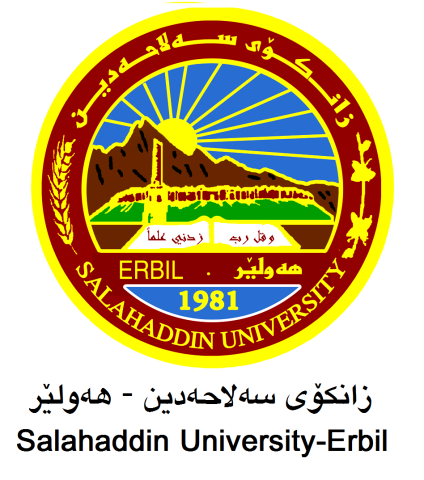 ڕووماڵكردنی وێبسایتی میدیا نێوده‌وڵه‌تییه‌كان بۆ پرسه‌ كوردستانییه‌كان و كــــــاریگه‌ری له‌سه‌ر ئـــاستی زانینی رۆژنــــــامه‌نووســـــــان  توێژینه‌وه‌یه‌كی مه‌یدانییه‌ بۆ هه‌ریه‌ك له‌ رۆژنامه‌نووسان و وێبسایتی (CNN, Sky News) به‌عه‌ره‌بینـــــــــــامه‌یه‌كه‌پێشكه‌ش به‌ ئه‌نجوومه‌نی كۆلێژی ئه‌ده‌بیات كراوه‌ له‌ زانكۆی سه‌لاحه‌دین  - أربيل
وه‌ك به‌شێك له‌ پێداویستییه‌كانی به‌ده‌ستهێنانی پله‌ی ماسته‌ر  له‌ ڕاگه‌یاندن - رۆژنامه‌له‌لایـــــــه‌نبـــــــاران محمــــد عبـــــداللهبه‌كـــالۆریۆس – ڕاگه‌یاندن – زانكــــــۆی سه‌لاحـــــه‌دین – أربيل-2013 به‌سه‌رپــــــه‌رشتیپ.د. طــــــاهر حســـــۆ زێبـــــــــاریأربیل – كـــــــوردستانتشرینی دووه‌م 2016ﭑ       ﭒ  ﭓ  ﭔ  ﭽ ﯷ  ﯸ  ﯹ  ﯺ  ﯻ  ﯼﭼ                                                                                                   ( سورة الإسراء -  الآية 85 )بەڵێننامەمن بەڵێن دەدەم ئەم ماستەرنامەیە کە ناونیشانەکەى بریتییە لە (ڕووماڵكردنی وێبسایتی میدیا نێوده‌وڵه‌تییه‌كان بۆ پرسه‌ كوردستانییه‌كان و كاریگه‌ری له‌سه‌ر ئاستی زانینی رۆژنامه‌نووسان) هەمووى کارى رەسەنى تاکە کەسى خۆمە، جگە لەو جێگایانەى بە ئاشکرا ئاماژەم پێکردووە، هەموو نووسینەکان و ئەنجامەکان توێژینەوەى سەربەخۆى خۆمە پێشتر لە هیچ شوێنێک بڵاوم نەکردۆتەوە و پێشکەشى هیچ شوێنێکم نەکردووە بۆ ئەوەى بڕوانامەیەکى پێ وەربگرم. بەڵێن دەدەم لەهەر جێگایەک شتێکم وەرگرتبێت ئاماژەم بەسەرچاوەکەى کردووە.واژوو:ناوى قوتابى: باران محمد عبدالله‌ به‌روار:    /      /2016پشتگیرى و ڕەزامەندى سەرپەرشتیارئەم نامەیە لە ژێر سەرپەرشتیارى من ئامادەکراوە و نووسراوە و نێردراوە بۆ وەرگرتنى بڕوانامەى ماستەر لە پسپۆڕى ڕاگەیاندن. من پشتگیرى دەکەم و ڕازیم کە بەم شێوەیەى ئێستا پێشکەش لیژنەى تاقیکردنەوە بکرێت.ناو: پ.د. طاهر حسۆ زێباری                           واژوو: ........................................................به‌روار: 26 / 9 / 2016پشتگیرى دەکەم کە هەموو پێداویستییەکان جێبەجێ کراوە هەروەها ئاماژە بە پشتگیرى و ڕەزامەندى سەرپەرشتیار، من ئەو نامەیە دەنێرم بۆ گفتوگۆ. واژوو:...................................................... سەرۆکى بەشى: پ.د. طاهر حسۆ زێباریبه‌روار: ...................................................پشتگیرى دەکەم کە هەموو پێداویستییەکان جێبەجێ کراوە، بۆیە ڕازیم ئەو نامەیە بنێردرێت بۆ گفتوگۆ.بەرپرسى خوێندنى باڵا لە کۆلێژواژوو: ..............................................ناو: پ.ی.د. ئه‌حمه‌د میرزا میرزابه‌روار :       /        /2016 بڕیارى لیژنەى تاقیکردنەوەئێمە وەکو لیژنەى تاقیکردنەوە، ئەو ماستەر نامەیەمان کە ناونیشانەکەى بریتی بوو لە: (ڕووماڵكردنی وێبسایتی میدیا نێوده‌وڵه‌تییه‌كان بۆ پرسه‌ كوردستانییه‌كان و كاریگه‌ری له‌سه‌ر ئاستی زانینی رۆژنامه‌نووسان) خوێندەوە و قوتابیەکەمان کە ناوى (باران محمد عبدالله) بوو، لە ناوەرۆکەکەى تاقیکردەوە. ئێمە بڕیار دەدەین کە پێداویستییەکانى بڕوانامەى ماستەری لە پسپۆرى راگەیاندنی تێدایە. واژوو:                                                 واژوو: ناو: پ.د. طاهر حسۆ زێباری                         ناو: پ.ی.د. فؤاد علی أحمد سه‌رپه‌رشتیار                                         ئەندام به‌روار:      /     /2016                            به‌روار:       /      /2016واژوو:                                                 واژوو:ناو: پ.ی.د. كاوه‌ عبدالكریم شێروانی                ناو: پ.ی.د. رضوان خضر علیئەندام                                                  سەرۆکى لیژنەبه‌روار:       /     /2016                           به‌روار:       /      /2016             واژوو:                                             ناو: پ.ی.د. محمد عبدالله كاكه‌سوور                                ڕاگرى کۆلێژى ئه‌ده‌بیات                                   به‌روار:      /      /2016پێشكه‌شه‌ به ‌....٭ به‌ به‌شی راگه‌یاندن، كۆلێژی ئه‌ده‌بیات، زانكۆی سه‌لاحه‌دین.٭ به‌ رۆحی خوالێخۆشبوو باوكی خۆشه‌ویستم. ٭ به‌ دایكی ئازیزم، برا و خوشكه‌ خۆشه‌ویسته‌كانم.٭ به‌و مرۆڤه‌ فریاد ڕه‌سه‌نانه‌ی، هه‌میشه‌ هاوكار و هانده‌رم بوون بۆ ته‌واوكردنی خوێندنه‌كه‌م.بارانسوپاس و پێزانین٭ سوپاس بۆ خــــودای گه‌وره‌‌ كه‌له‌ ته‌واوكردنی ئه‌م توێژینه‌وه‌یه‌ پاڵپشت و هاوكارم بووه‌.٭ سوپاسی بێ پایه‌نم بۆ ئه‌و هه‌موو ره‌نج و ماندوبوونه كه‌ داویه‌تی له‌ پێناو سه‌رپه‌رشتیكردنی ئه‌م توێژینه‌وه‌یه‌، بۆیه‌ ڕێز و سوپاس و گه‌وره‌یی پێشكه‌ش به‌ (پ.د. طاهر حسۆ زێباری) ده‌كه‌م، سه‌رپه‌رشتی توێژینه‌وه‌كه‌ی له‌ ئه‌ستۆ گرت، له‌رێگه‌ی رێنماییه‌كانیه‌وه‌ كه‌ پێویست بوو بۆ توێژینه‌وه‌یه‌كی زانستی توێژینه‌وه‌كه‌ی ده‌وڵه‌مه‌ند كرد.٭ هه‌روه‌ها به‌ پێویستی ده‌زانم سوپاس و پێزانین ئاراسته‌ی ئه‌و مامۆستا به‌رێزانه بكه‌م كه‌ یارمه‌تیده‌رم بوونه‌ له‌ رێگه‌ی سه‌رنج و تێبینیه‌كانیان له‌وانه‌: (د. حبیب مال الله ابراهیم، د. مغدید سه‌پان، د. ره‌زوان خدر، د. سامان جلال، د. رزگار مغدید احمد، پ.ی.د. هێرش ره‌سول موراد، د. حكیم عوسمان، د. مؤید جرجیس، د. محمد خدر مولود).٭  زۆر سوپاسی به‌رێزییان (د. أمیر نامیق عبدالله) ده‌كه‌م، هه‌میشه‌ یارمه‌تیده‌ر و پاڵپشتم بووه‌.٭ هه‌روه‌ها ڕێز و سوپاسی بێپایه‌نم بۆ به‌رێزییان (م. خالید جه‌میل) بۆ له‌ئه‌ستۆگرتنی پێداچوونه‌وه‌ی توێژینه‌وه‌كه‌ له‌ڕووی زمانه‌وانییه‌وه‌ و پاڵپشتیكردنم.   ٭ هه‌ریه‌ك له‌ به‌رێزان ‌(م. هه‌رده‌وان محمود، م. ئازاد عبدالعزیز، م. صادق حمه‌ غریب) زۆر هاوكارم بوونه‌ له‌ پێدانی رێنمای زانستی.٭ هه‌روه‌ها سوپاس و پێزانین ئاراسته‌ی (م. ئه‌كره‌م فه‌ره‌یدون) ده‌كه‌م، كاری‌ دیزاینكردنی توێژینه‌وه‌كه‌ی له‌ ئه‌ستۆ گرت. ٭ به‌ پێویستی ده‌زانم سوپاس و پێزانین ئاراسته‌ی هاورێی به‌رێزم (ئه‌رشه‌د خلیل شوانی) بكه‌م كه‌له‌م ماوه‌یه‌دا هه‌میشه‌ پاڵپشت و یارمه‌تیده‌رم بووه‌.٭ سه‌رجه‌م مامۆستا و فه‌رمانبه‌رانی به‌شی راگه‌یاندن.٭ بێگومان سوپاسی بێپایه‌ن بۆ هه‌موو ئه‌وانه‌ی هاوكار و یارمه‌تیده‌رم بوونه‌ له‌هه‌ر هه‌نگاوێكی خوێندن، له‌گه‌ڵ داوای لێبوردن له‌و به‌رێزانه‌ی كه‌له‌م چه‌ند دێره‌دا ئاماژه‌یان پێنه‌دراوه‌.پوخته‌ی توێژینه‌وه‌ئه‌م توێژینه‌وه‌یه‌ كه‌له‌ ژێر ناونیشانی (ڕووماڵكردنی وێبسایتی میدیا نێوده‌وڵه‌تییه‌كان بۆ پرسه‌ كوردستانییه‌كان و كاریگه‌ری له‌سه‌ر ئاستی زانینی رۆژنامه‌نووسان) نوسراوه‌، میتۆدی ئه‌م توێژینه‌وه‌یه‌ میتۆدێكی ڕووپێوییه_ به‌گونجاو داده‌نرێ بۆ ئه‌م توێژینه‌وه‌یه‌ بۆ به‌ده‌ستهێنانی زانیاری ڕاست‌، په‌یوه‌سته به‌ شیكردنه‌وه‌ی بابه‌ته‌ ڕووماڵكراوه‌كانی وێبسایتی میدیا نێوده‌وڵه‌تییه‌كان سه‌باره‌ت به‌ پرسه‌ كوردستانییه‌كان و وه‌رگرتنی سامپڵێك له‌ راگه‌یاندنكارانی ده‌زگاكانی راگه‌یاندن ئه‌وانه‌ی به‌كارهێنه‌ری وێبسایتی میدیا نێوده‌وڵه‌تییه‌كانن به‌تایبه‌ت هه‌ردوو وێبسایتی (CNN, Sky News)ى عه‌ره‌بی، توێژه‌ر هه‌وڵده‌دات ئاستی كاریگه‌ری پێوانه‌ بكات له‌سه‌ر ئاستی زانینی رۆژنامه‌نووسان.ئامانجی سه‌ره‌كی ئه‌م توێژینه‌وه‌یه‌ زانینی شوێن و بایه‌خی پرسه‌ كوردستانییه‌كانه‌ له‌ میدیا نێوده‌وڵه‌تییه‌كان  و دۆزینه‌وه‌ی ڕاده‌ی كاریگه‌ری بابه‌ته‌ خراوه‌ڕووه‌كان له‌سه‌ر ئاستی زانینی رۆژنامه‌نووسان.توێژه‌ر دوو میتۆدی به‌كارهێناوه‌ ئه‌وانیش میتۆدی (شیكاری و ڕووپێویی‌)ه‌ كۆمه‌ڵگای توێژینه‌وه‌كه‌ بریتییه‌ له‌ دوو كۆمه‌ڵگا ئه‌وانیش بریتیین‌ له‌و راگه‌یاندنكارانه‌ی له‌ ده‌زگاكانی راگه‌یاندن كارده‌كه‌ن هه‌رچی نموونه‌ی توێژینه‌وه‌كه‌یه‌ بریتییه‌ له‌ رۆژنامه‌نووسانی به‌كاربه‌ری وێبسایتی میدیا نێوده‌وڵه‌تییه‌كان له‌ پارێزگای هه‌ولێر (250) راگه‌یاندنكار هه‌رچی كۆمه‌ڵگای دووه‌می توێژینه‌وه‌كه‌یه‌ بریتییه‌ له‌ وێبسایتی میدیا نێوده‌وڵه‌تییه‌كان و سامپڵی توێژینه‌وه‌كه‌ بریتییه‌ له‌ هه‌ردوو وێبسایتی (CNN, Sky News) به‌ زمانی عه‌ره‌بی وه‌ك نموونه‌ی توێژینه‌وه‌كه‌ وه‌رگیراون‌. گرنگترین ئه‌و كه‌ره‌ستانه‌ی بۆ كۆكردنه‌وه‌ی زانیارییه‌كان سوودی لێوه‌رگیراوه‌ له‌م توێژینه‌وه‌یه‌دا بریتییه‌ له‌ به‌كارهێنانی فۆرمی شیكردنه‌وه‌ بۆ شیكردنه‌وه‌ی بابه‌ته‌ كوردستانییه‌ رووماڵكراوه‌كان، له‌گه‌ڵ فۆرمی ڕاپرسی، فۆرمه‌كه‌ پێكهاتووه‌ له‌ (27) پرسیار له‌گه‌ڵ به‌كارهێنانی كه‌ره‌سته‌ی ئاماری پرۆگرامی (SPSS)*.ئه‌م توێژینه‌وه‌یه‌ له‌ پێنج به‌ش پێكهاتووه‌، به‌شی یه‌كه‌می توێژینه‌وه‌كه‌ بریتییه‌ له‌ چوارچێوه‌ی گشتی توێژینه‌وه‌ پێكدێ له‌: یه‌كه‌م: ڕه‌هه‌نده‌كانی توێژینه‌وه‌، دووه‌م: چه‌مكه‌كانی توێژینه‌وه‌، سێیه‌م: توێژینه‌وه‌كانی پێشوو، چواره‌م: تیۆری به‌كارهێنراو له‌ توێژینه‌وه‌كه‌، ئه‌م توێژینه‌وه‌یه‌ له‌ ژێر چوارچێوه‌ی دوو تیۆردا ئه‌نجامدراوه‌ ئه‌وانیش تیۆری پاسه‌وانی ده‌رگا (حارس البوابه‌) و تیۆری پشت به‌ستن به‌ ئامرازه‌كانی راگه‌یاندنه‌.له‌ به‌شی دووه‌می توێژینه‌وه‌كه‌دا باس له‌ میدیایی نێوده‌وڵه‌تی، گرنگی، تایبه‌تمه‌ندییه‌كان، فاكته‌ره‌ كاریگه‌ره‌كانی میدیایی نێوده‌وڵه‌تی و سیسته‌می میدیای نێوده‌وڵه‌تی كراوه‌.به‌شی سێیه‌می ئه‌م توێژینه‌وه‌یه‌ پێكدێ له‌ باسكردنی وێبسایتی ئه‌لیكترۆنی و جۆر و تایبه‌تمه‌ندییه‌كانی وێبسایتی ئه‌لیكترۆنی، له‌گه‌ڵ باسكردنی ئینته‌رنێت وه‌ك ئامرازێكی میدیایی نێوده‌وڵه‌تی.به‌شی چواره‌می توێژینه‌وه‌كه‌ پێكدێ له‌ رێكاره‌ مه‌یدانییه‌كانی توێژینه‌وه‌، ئه‌وانیش میتۆدی توێژینه‌وه‌ و كۆمه‌ڵگا و نموونه‌ی توێژینه‌وه‌، كه‌ره‌سته‌كانی توێژینه‌وه‌، كه‌ره‌سته‌ ئامارییه‌كانی توێژینه‌وه‌.هه‌روه‌ها به‌شی پێنجه‌م پێكدێ له‌  خستنه‌ڕووی زانیاری و تاقیكردنه‌وه‌ی گریمانه‌كان و ئه‌نجام و ڕاسپارده‌ و پێشنیاره‌كانی توێژینه‌وه‌.له‌ كۆتایی توێژینه‌وه‌كه‌ توێژه‌ر گه‌یشتووه‌ به‌ چه‌ند ئه‌نجامێك و چه‌ند پێشنیارێك خراوه‌ته‌ڕوو، ده‌رئه‌نجامه‌كانیش بریتیین له‌مانه‌ی خواره‌وه‌:له‌ هه‌ردوو وێبسایتی (CNN, Sky News)ی عه‌ره‌بی زیاتر گرنگی دراوه‌ به‌ ڕووماڵكردنی پرسی ئه‌منی به‌تایبه‌ت گرنگیدان به‌بابه‌تی شه‌ر دژ به‌ داعش، بابه‌ته‌كانی ئه‌و وێبسایتانه‌ زیاتر له‌ قالبی هه‌واڵدا خراونه‌ته‌ڕوو.راگه‌یاندنكاران تاڕاده‌یه‌ك پشت ده‌به‌ستن به‌ وێبسایتی میدیا نێوده‌وڵه‌تییه‌كان و به‌ڕێژه‌یه‌كی زیاتر گرنگی دراوه‌ به‌ وێبسایتی (Sky News) به‌به‌راورد به‌ وێبسایتی (CNN).راگه‌یاندنكاران زۆربه‌ی كات ئه‌م وێبسایتانه‌ وه‌ك سه‌رچاوه‌یه‌ك بۆ وه‌رگرتنی هه‌واڵ و زانیاری سه‌باره‌ت به‌ هه‌رێمی كوردستان به‌كارده‌هێنن و زانیارییه‌كان به‌كارده‌هێنن له‌بواری كاره‌كه‌یاندا.پشت به‌ستنی راگه‌یاندنكاران زیاتر بۆ ئه‌م بابه‌تانه‌یه‌‌ كه‌ په‌یوه‌ندی به‌ پرسی ئه‌منی و سیاسی هه‌یه‌، زیاتر ئه‌م بابه‌تانه‌ جێگای بایه‌خن.ئه‌وه‌ی له‌م توێژینه‌وه‌یه‌ توێژه‌ر پێی گه‌یشتوه‌ ئه‌وه‌یه‌ راگه‌یاندنكاران له‌رێگه‌ی به‌كارهێنانی ئه‌م وێبسایتانه‌ زیاتر ئاگاداری شوێن و گرنگی دۆخی هه‌رێمی كوردستان ده‌بن له‌سه‌ر ئاستێكی نێوده‌وڵه‌تی له‌ رێگه‌وه‌ ئاگاداری ئه‌و بڕیارانه‌ ده‌بن كه‌سه‌باره‌ت به‌ چاره‌نووسی هه‌رێمی كوردستان ده‌درێت.راگه‌یاندنكاران له‌گه‌ڵ ئه‌وه‌دان ئه‌و هه‌واڵانه‌ی له‌باره‌ی هه‌رێمی كوردستانه‌وه‌ بڵاوده‌كرێنه‌وه‌ گونجاوه‌ و زانیارییه‌كان وورد و دروستن.په‌یوه‌ندییه‌كی ئاماری ئاماژه‌دار هه‌یه‌ له‌نێوان ڕاده‌ی پشت به‌ستنی راگه‌یاندنكاران به‌و وێبسایتانه‌  و كاریگه‌ری ئه‌وه‌ له‌سه‌ر جۆر و شێوازی زانیارییه‌ خراوه‌ڕووه‌كان.ناوه‌رۆكلیستی خشته‌كانلیستی شێوه‌كان		پێشه‌كیمیدیایی نێوده‌وڵه‌تی بۆته‌ باس و بوارێكی گرنگ و كاریگه‌ر كه‌ پێویستی به‌ تێگه‌یشتن و لێكۆڵینه‌وه‌ی زیاتره‌، وه‌ك دیاره‌ راگه‌یاندن له‌ نیوه‌ی دووه‌می سه‌ده‌ی بیسته‌مه‌وه‌ وڵاتانی جیهانی به‌شێوه‌یه‌كی گه‌وره‌ له‌ یه‌ك نزیكتر كردۆته‌وه‌، به‌یه‌كێك له‌ تایبه‌تمه‌ندییه‌ گرنگه‌كانی جیهانگیریش داده‌نرێت به‌جۆرێك وێنای ده‌كه‌ن، كه‌ جیهان له‌سایه‌ی ئه‌م ئامرازه‌دا بۆته‌ (گو‌ندێكی بچووك).  داهێنانه‌ سه‌رده‌مییه‌كان گۆی زه‌وییان كردووه‌ به‌ (یه‌ك ڕووبه‌ری راگه‌یاندن)، ده‌كرێ بوترێ راگه‌یاندن له‌م رۆژگاره‌دا بۆته‌ بابه‌تی سه‌ره‌كی له‌ گه‌شه‌كردن و پێشخستنی وڵاتان و فراوانكردنی په‌یوه‌ندی گه‌لان و بارگاوی كردنیان پێكه‌وه‌.ئیستا سه‌رده‌می جیهانگیرییه‌ واته‌ كاڵ بوونه‌وه‌ و نه‌مانی سانسۆر و به‌ربه‌ست، له‌گه‌ڵ به‌شداریكردنی جیهان له‌ به‌رژه‌وه‌ندییه‌كان و پرس و په‌یوه‌ندییه‌كان ئه‌مانه‌ هۆكارن بۆ ده‌رچوونی چالاكییه‌كانی راگه‌یاندن بۆ ده‌ره‌وه‌ی سنووری وڵات، ململانێی جیهانییه‌كانیش له‌سه‌ر چوار بنه‌ما ده‌وه‌ستێت، ئه‌وانیش گۆره‌پانی سیاسی و گۆره‌پانی سه‌ربازی و گۆره‌پانی راگه‌یاندن و گۆره‌پانی ئابووریین، ئه‌مانه‌ ئه‌و لایه‌نانه‌ن كه‌ هه‌ر وڵاتێك بۆ به‌ده‌ستهێنانی مافه‌كانی و ناساندنی له‌سه‌ر ئاستی جیهاندا پێویستی پێیه‌تی. به‌و پێیه‌ی ئێمه‌ له‌ قۆناغ و كه‌شو‌هه‌وایه‌كی تازه‌ی راگه‌یاندندا ده‌ژین له‌زۆربه‌ی حاله‌ته‌كاندا به‌وه‌ وه‌سف ده‌كرێ كه‌ به‌خێراییه‌كی گه‌وره‌ و بێ وێنه‌ توانایی ته‌به‌نناكردن و گرتنه‌خۆی بابه‌ت و زانیاری و رۆشه‌نبیری ده‌ره‌كی هه‌یه‌.له‌لایه‌كی دیكه‌ تۆڕی ئینته‌رنێت سه‌ره‌رایی كورتی ته‌مه‌نی به‌گشت وڵات و ناوچه‌كانی جیهان بڵاوبۆته‌وه‌ و بۆته‌ هۆكاری یه‌كه‌می په‌یوه‌ندیكردن و ئاڵوگۆڕی زانیارییه‌كان، ئه‌مرۆ ئینته‌رنێت شێوازێكی په‌یوه‌ندیكردنی جه‌ماوه‌ریی و خوڵقێنه‌ری ڕه‌هه‌ندێكی تازه‌یه‌ له‌ سیسته‌می راگه‌یاندنی نێوده‌وڵه‌تیدا، میدیایی نێوده‌وڵه‌تی به‌تایبه‌ت له‌رێگه‌ی ئینته‌رنێته‌وه‌ وه‌ك ئامرازێكی میدیایی نێوده‌وڵه‌تی ئه‌گه‌ر له‌لایه‌ن هه‌ر وڵاتێك و كۆمپانیایه‌ك بوونی هه‌بێ و خاوه‌نداریه‌تی بكرێ، ئه‌وا ئه‌و زانیاری و بابه‌تانه‌ی بڵاوی ده‌كاته‌وه‌ كاریگه‌ری له‌سه‌ر سیسته‌مه‌ كۆمه‌ڵایه‌تی و  بازرگانییه‌كان، به‌تایبه‌تیش كاریگه‌ری له‌سه‌ر مێشكی كه‌سی به‌كارهێنه‌ر داده‌نێت، به‌بێ ڕه‌چاوكردنی كات و شوێن، به‌كارهێنه‌رانی ئینته‌رنێت له‌ڕووی عه‌قلییه‌وه‌ له‌گه‌ڵ هاوبیرانییان له‌ جیهان نزیك ده‌بنه‌وه‌. كه‌وایه‌ ده‌كرێ ئه‌م سه‌رده‌مه‌ی ئێستا ناو بنێین به‌ سه‌رده‌می كاریگه‌رییه‌كانی راگه‌یاندن، واته‌ راگه‌یاندن به‌ ته‌كنه‌لۆژیایی ژمێره‌یی و ئینته‌رنێته‌وه‌ بوونه‌ته‌ سیفه‌تێك له‌ سیفه‌ته‌كانی سه‌رده‌می ئێستا، خاوه‌ندارییه‌تی به‌هێزی بیروبۆچوونه‌كانه‌.به‌هۆی خێرایی له‌ڕاده‌به‌ده‌ر و به‌رده‌وامی ڕه‌وڕه‌وه‌ی پێشكه‌وتنی ته‌كنه‌لۆژیای په‌یوه‌ندیكردن و زانیارییه‌كان وای له‌ جیهان كردووه‌ بگوازرێته‌وه‌ بۆ كۆمه‌ڵگایه‌كی زانیاری و شۆرشی زانیارییه‌كان له‌ رێگه‌ی ئامرازه‌ جۆراوجۆره‌كانی راگه‌یاندنه‌وه‌، میدیایی نێوده‌وڵه‌تی به‌گشت ئامرازه‌كانیه‌وه‌ كارده‌كات بۆ كاریگه‌ری دانان له‌سه‌ر جه‌ماوه‌ر، له‌م توێژینه‌وه‌یه‌ ده‌پرژێنه‌ سه‌ر ئه‌و كاریگه‌رییه‌ی كه‌ وێبسایتی میدیا نێوده‌وڵه‌تییه‌كان له‌رێگه‌ی ڕووماڵكرد‌نه‌كانیان بۆ بابه‌ته‌ كوردستانییه‌كان دروستیان كردووه‌ له‌سه‌ر ئاستی زانین هه‌روه‌ك ده‌وترێ راگه‌یاندن گفتوگۆ له‌گه‌ڵ بیری مرۆڤه‌كان ده‌كات، به‌م شێوه‌یه‌ كاریگه‌ر ده‌بێت له‌ رێگه‌ی ئه‌و زانیارییانه‌وه‌ كه‌ ئاراسته‌یان ده‌كات له‌سه‌ر ئاستی زانیاری و زانین لای تاكی به‌ركه‌وتوو به‌ ئامرازه‌كانی راگه‌یاندن.له‌م سه‌رده‌مه‌ی په‌یوه‌ندییه‌كاندا چه‌كی ده‌ستی وڵاتان له‌به‌رامبه‌ر یه‌كتریدا ته‌كنه‌لۆژیا نوێیه‌كان و ئامرازه‌ راگه‌یاندنه‌كانه‌ به‌تایبه‌ت راگه‌یاندنی نێوده‌وڵه‌تی، واته‌ ئامرازه‌كانی ته‌كنه‌لۆژیا و راگه‌یاندن له‌به‌رامبه‌ر وڵاتان و هێرشی دوژمندا هه‌م رۆڵی به‌رگریكار ده‌بینن هه‌م یارمه‌تیده‌ر و رێگاخۆشكه‌رن بۆ بردنه‌ پێشی پرس و بابه‌ته‌كان. له‌م سه‌‌رده‌مه‌دا (جه‌نگی سارد) جێگای (جه‌نگی ڕه‌ق)ی گرتۆته‌وه‌، كه‌واته‌ له‌م بارودۆخه‌دا كورد بۆ ئه‌وه‌ی دوا نه‌كه‌وێ پێویسته‌ گرنگی زیاتر بدات به‌ میدیا، هه‌روه‌ك تا ئێستا بارودۆخی نێوده‌وڵه‌تی و ناوچه‌كه‌ كاریگه‌ر بووه‌ له‌وه‌ی هه‌رێمی كوردستان بێبه‌ش بێت له‌ زۆرێك له‌ ماف و ده‌ستكه‌وته‌كان به‌جۆرێك گه‌یاندنی هه‌واڵ و زانیاری و دۆخی ناوچه‌كه‌ به‌جیهان به‌شێوه‌یه‌كی سنووردار بێت به‌هۆی نه‌بوونی میدیایه‌كی كوردی نێوده‌وڵه‌تی، به‌هۆی ئه‌م هۆكاره‌ و چه‌ندین فاكته‌ری تر، توێژه‌ر له‌م توێژینه‌وه‌یه‌ گرنگی داوه‌ به‌ لێكۆڵینه‌وه‌كردن له‌باره‌ی پرس و بابه‌تی كوردستانی و شوێن و پێگه‌ی له‌سه‌ر ئاستی نێوده‌وڵه‌تی. تێگه‌یشتن له‌ ڕاستی ڕووماڵكردنه‌كانی میدیا نێوده‌وڵه‌تییه‌كان بۆ ڕووداو و بابه‌ته‌كان.  ‌ئه‌مانه‌ پێویستییان به‌ لێكۆڵینه‌وه‌ و كۆكردنه‌وه‌ی زانیارییه‌ به‌شێوه‌ی تیۆری و پراكتیكی، وه‌ك له‌م توێژینه‌وه‌یه‌دا توێژه‌ر كۆمه‌ڵێك بابه‌تی گرنگ و زانیاری ده‌خاته‌ڕوو له‌باره‌ی (ڕووماڵكردنی وێبسایتی میدیا نێوده‌وڵه‌تییه‌كان بۆ پرسه‌ كوردستانییه‌كان و كاریگه‌ری له‌سه‌ر ئاستی زانینی رۆژنامه‌نووسان)، یه‌كێك له‌ گرنگییه‌كانی ئه‌م توێژینه‌وه‌یه‌ له‌ خودی بابه‌ته‌كه‌وه‌ سه‌رچاوه‌ ده‌گرێ، به‌هۆی ئه‌وه‌ی كوردستان و ناوچه‌كه‌ له‌م قۆناغه‌ی ئێستادا پێویستی به‌ پاڵپشتی ده‌ره‌كی و به‌هێزكردنی په‌یوه‌ندییه‌كانیه‌تی له‌گه‌ڵ وڵاتانی خاوه‌ن ده‌سه‌ڵات بۆیه‌ له‌سه‌ر ئاستی نێوده‌وڵه‌تی پێویستی به‌ گرنگییدان هه‌یه‌ بۆ ئه‌وه‌ی پرسه‌ كوردستانییه‌كان ببن به‌ جێگای بایه‌خی میدیا نێوده‌وڵه‌تییه‌كان.  ئه‌م توێژینه‌وه‌یه‌ توێژینه‌وه‌یه‌كی وه‌سفییه‌ له‌ پێنج به‌ش پێكهاتووه‌، به‌پشت به‌ستن به‌ هه‌ردوو میتۆدی شیكردنه‌وه‌ی ناوه‌رۆك و ڕووپێوی بۆ گه‌یشتن به‌ ئامانجی توێژینه‌وه‌كه‌، هه‌روه‌ها ئه‌م توێژینه‌وه له‌ چوارچێوه‌ی هه‌ردوو ‌تیۆری پاسه‌وانی ده‌رگا و تیۆری پشت به‌ستن به‌ ئامرازه‌كانی راگه‌یاندن ئه‌نجامدراوه‌ ئه‌مانه‌ دوو تیۆری گرنگی بواری راگه‌یاندنن.به‌شی یه‌كه‌می توێژینه‌وه‌كه‌ پێكدێ له‌ چوارچێوه‌ی گشتی توێژینه‌وه‌ خۆی له‌وانه‌ ده‌بینێته‌وه‌: ڕه‌هه‌نده‌كانی توێژینه‌وه‌ ئه‌ویش ئه‌مانه ده‌گرێته‌خۆ، كیشه‌ی توێژینه‌وه‌، گرنگی توێژینه‌وه‌، ئامانجه‌كانی توێژینه‌وه‌. دووه‌م: چه‌مكه‌كانی توێژینه‌وه‌، سێیه‌م: توێژینه‌وه‌كانی پێشوو، چواره‌م: گفتوگۆی توێژینه‌وه‌كانی پێشوو، پێنجه‌م ده‌بێت به‌ دوو باس، یه‌كه‌م: تیۆری پاسه‌وانی ده‌رگا ئه‌ویش باسكردنه‌ له‌باره‌ی سه‌رهه‌ڵدان و گه‌شه‌كردنی تیۆری پاسه‌وانی ده‌رگا، پێوه‌ره‌ كاریگه‌ره‌كان و مه‌رجه‌ سه‌ره‌كییه‌كانی تیۆری پاسه‌وانی ده‌رگا، پاسه‌وانی ده‌رگا له‌ ژینگه‌ی راگه‌یاندنی نوێ (ئینته‌رنێت)، هۆكاره‌ كاریگه‌ره‌كانی سه‌ر پاسه‌وانی ده‌رگا له‌ ژینگه‌ی راگه‌یاندنی ئه‌لیكترۆنی.دووه‌م: ‌ تیۆری پشت به‌ستن به‌ ئامرازه‌كانی راگه‌یاندن ئه‌ویش له‌مانه‌ پێكدێ: تیۆری پشت به‌ستن به‌ ئامرازه‌كانی راگه‌یاندن، گریمانه‌ی تیۆری پشت به‌ستن، جه‌ماوه‌ر بۆ گه‌یشتن به‌ ئامانج پشت به‌ ئامرازه‌كانی راگه‌یاندن ده‌به‌ستێ، كاریگه‌ری تیۆری پشت به‌ستن، نموونه‌ی تیۆری پشت به‌ستن.له‌به‌شی دووه‌می توێژینه‌وه‌كه‌ باس له‌ گرنگی و فاكته‌ره‌ كاریگه‌ره‌كانی میدیایی نێوده‌وڵه‌تی ده‌كه‌ین ئه‌وانیش: سه‌رهه‌ڵدان و قۆناغه‌كانی گه‌شه‌كردنی میدیایی نێوده‌وڵه‌تی، تایبه‌تمه‌ندییه‌كانی میدیایی نێوده‌وڵه‌تی، ئه‌ركه‌كانی، سیسته‌می میدیایی نێوده‌وڵه‌تی، پێكهاته‌ی سیسته‌می میدیایی نێوده‌وڵه‌تی، فاكته‌ره‌ كاریگه‌ره‌كان له‌سه‌ر میدیایی نێوده‌وڵه‌تی.به‌شی سێیه‌می توێژینه‌وه‌كه‌ په‌یوه‌سته‌ به‌باسكردنی وێبسایتی ئه‌لیكترۆنی پێكدێ له‌: سه‌رهه‌ڵدان و گه‌شه‌كردنی وێبسایتی ئه‌لیكترۆنی، جۆره‌كانی وێبسایت، تایبه‌تمه‌ندییه‌كانی وێبسایتی ئه‌لیكترۆنی، به‌ده‌ستهێنانی زانیاری له‌ڕیگه‌ی وێبسایتی ئه‌لیكترۆنی، دوا باس له‌م به‌شه‌ بریتییه‌ له‌ ئینته‌رنێت وه‌ك ئامرازێكی میدیایی نێوده‌وڵه‌تی.به‌شی چواره‌می توێژینه‌وه‌كه‌ پێكدێ له‌ رێكاره‌ مه‌یدانییه‌كانی توێژینه‌وه‌، ئه‌ویش پێكدێ له‌ میتۆدی توێژینه‌وه‌، بواره‌كانی توێژینه‌وه‌، كه‌ره‌سته‌كانی توێژینه‌وه‌، كۆمه‌ڵگای توێژینه‌وه‌، نموونه‌ی توێژینه‌وه‌، كه‌ره‌سته‌ ئامارییه‌كانی توێژینه‌وه‌.به‌شی پێنجه‌می توێژینه‌وه‌كه‌ پێكدێ له‌ یه‌كه‌م: خستنه‌ڕوو و شیكردنه‌وه‌ی زانیارییه‌كان، دووه‌م: سه‌لماندنی گریمانه‌كانی توێژینه‌وه‌، سێیه‌م: ده‌رئه‌نجام و پێشنیاره‌كان.له‌كۆتای توێژینه‌وه‌كه‌ پێكدێ له‌ هه‌ریه‌كێك له‌ لیستی سه‌رچاوه‌كان و پاشكۆكان و پوخته‌ی توێژینه‌وه‌ به‌ زمانی ئینگلیزی.به‌شی یه‌كه‌م
    چوارچێوه‌ی گشتی توێژینه‌وه‌یه‌كه‌م/ ڕه‌هه‌نده‌كانی توێژینه‌وه‌كێشه‌ی توێژینه‌وه‌گریمانه‌كانی توێژینه‌وه‌پرسیاره‌كانی توێژینه‌وه‌گرنگی توێژینه‌وه‌ئامانجه‌كانی توێژینه‌وه‌دووه‌م/ چه‌مكه‌كانی توێژینه‌وه‌سێیه‌م/ توێژینه‌وه‌كانی پێشووچواره‌م/ گفتوگۆی توێژینه‌وه‌كانی پێشوویه‌كه‌م/ ره‌هه‌نده‌كانی توێژینه‌وه‌كێشه‌ی توێژینه‌وه‌:پرسه‌ كوردستانییه‌كان له‌ میدیا نێوده‌وڵه‌تیه‌كاندا ڕۆلێكی سه‌ره‌كی هه‌یه‌ له‌رووی گرنگی و بایه‌خی پرسه‌ خراوه‌ڕووه‌كان له‌ میدیا جیهانییه‌كاندا.گرنگی و جۆر و ناوه‌رۆكی بابه‌ته‌ ڕووماڵكراوه‌كان و كاریگه‌رییان له‌سه‌ر ئاستی زانین لای رۆژنامه‌نووسان هه‌موو ئه‌و لایه‌نانه‌ن كه‌ توێژه‌ر له‌م توێژینه‌وه‌یه‌دا هه‌وڵده‌دات دیاری بكات.گریمانه‌كانی توێژینه‌وه‌:په‌یوه‌ندییه‌كی ئاماری هه‌یه‌ له‌ نێوان فاكته‌ره‌ دیمۆگرافییه‌كانی (ڕه‌گه‌ز، ته‌مه‌ن، ئاستی خوێنده‌واری، پسپۆری، ماوه‌ی كاركردن، سیفه‌تی كاركردن) و پشت به‌ستن به‌ بابه‌ته‌ ڕووماڵكراوه‌كانی وێبسایتی میدیا نێوده‌وڵه‌تییه‌كان.په‌یوه‌ندییه‌كی ئاماری هه‌یه‌ له ‌نێوان پشت به‌ستن به‌ بابه‌ته‌كانی وێبسایتی میدیا نێوده‌وڵه‌تییه‌كان له‌ ڕووی جۆری بابه‌ته‌ خراوه‌ڕووه‌كان.په‌یوه‌ندییه‌كی ئاماره‌ی هه‌یه‌ له‌ نێوان ڕاده‌ی پشت به‌ستن به‌ بابه‌ته‌كانی وێبسایتی (CNN, Sky News)ی عه‌ره‌بی بۆ ده‌ستنیشانكردنی جۆر و شێوازی زانیارییه‌كان.پرسیاره‌كانی توێژینه‌وه‌:پرسیاره‌كانی لایه‌نی شیكاری:ئه‌م پرسانه‌ كامانه‌ن (ئه‌منی، سیاسی، ئابووری، مرۆیی، كۆمه‌ڵایه‌تی، گشتی) كه‌ زیاتر ڕووماڵكراوه‌ له‌ میدیا نێوده‌وڵه‌تیه‌كاندا؟ئه‌و سه‌رچاوانه‌ كامانه‌ن كه‌ له‌ رێگه‌یه‌وه ڕووماڵی پرسه‌ كوردستانییه‌كان كراوه‌؟شوێن و گرنگی بابه‌ته‌ كوردستانییه‌كان له‌ چ ئاستێكدایه‌ له‌ میدیا نیوده‌وڵه‌تیه‌كان؟ئه‌و فۆرم و ژانره‌ ڕۆژنامه‌وانیانه‌ چین كه‌ بابه‌ته‌كانی تیادا خراوه‌ته‌ڕوو؟‌  پرسیاره‌كانی لایه‌نی ڕووپێوی:پشت به‌ستنی سامپڵی توێژینه‌وه‌كه‌ بۆ پرسه‌ كوردستانییه‌كان له‌ میدیا نێوده‌وڵه‌تییه‌كان له‌ چ ئاستێك دایه‌؟زۆرترین ئه‌و بابه‌تانه‌ كامانه‌ن كه‌ رێژه‌یه‌كی زۆر به‌كارهێنه‌ری هه‌یه‌ له‌ وێبسایتی میدیا نێوده‌وڵه‌تییه‌كان؟ئه‌و فاكته‌رانه‌ چین كه‌ ده‌بێته‌ هۆكاری پشت به‌ستنی زیاتر به‌ بابه‌ته‌ خراوه‌ڕووه‌كان؟تا چه‌ند ئه‌م پرسانه‌ كاریگه‌رییان هه‌یه‌ له‌سه‌ر ئاستی زانین لای سامپڵی توێژینه‌وه‌كه‌؟تا چه‌ند وێبسایتی میدیا نێوده‌وڵه‌تییه‌كان بۆته‌ سه‌رچاوه‌یه‌ك بۆ به‌ده‌ستهێنانی زانیاری؟4. گرنگی توێژینه‌وه‌: ئه‌م توێژینه‌وه‌یه‌ گرنگی خۆی هه‌یه‌ بۆ رۆژنامه‌نووسان بۆ زیاتر پشت به‌ستنیان به‌ میدیا نێوده‌وڵه‌تییه‌كان و بۆ قوتابیان و مامۆستایانی بواری راگه‌یاندن و كه‌ناڵه‌كانی راگه‌یاندن، هه‌روه‌ها  له‌رووی ئه‌وه‌ی كه‌ له‌ رێگه‌ی ئه‌م توێژینه‌وه‌یه‌وه‌ تیشك خراوه‌ته‌ سه‌ر شوێن و بایه‌خی پرسه‌ كوردستانییه‌كان له‌ میدیا نێوده‌وڵه‌تییه‌كان، بۆ زانینی ئه‌وه‌ی تا چه‌ند بابه‌ته‌ كوردستانییه‌كان له‌سه‌ر ئاستی نێوده‌وڵه‌تی جێگه‌ی بایه‌خه‌ و تا چه‌ند گرنگی پێدراوه‌.له‌ لایه‌كی تر دیاریكردنی جۆری ئه‌و بابه‌تانه‌ كه‌ رووماڵكراوه‌ و خراوه‌ته‌ڕوو، له‌گه‌ڵ ئه‌وه‌ گرنگی ئه‌مه‌ بۆ زانینی چه‌ندیه‌تی رووماڵكردنی ئه‌و بابه‌تانه‌ و پشت به‌ستنی رۆژنامه‌نووسان به‌م بابه‌تانه‌ له‌ میدیا نێوده‌وڵه‌تییه‌كان و كاریگه‌ری ئه‌وه‌ له‌سه‌ر ئاستی زانینیان.5.ئامانجی توێژینه‌وه‌:هه‌ر توێژینه‌وه‌یه‌ك كۆمه‌ڵێك ئامانجی له‌ دواوه‌یه‌، كه‌ لێره‌دا به‌ چه‌ند خاڵێك ئاماژه‌ به‌ ئامانجی توێژینه‌وه‌كه‌ ده‌كه‌ین:وێبسایتی میدیا نێوده‌وڵه‌تییه‌كان وه‌ك نموونه‌یه‌ك ئاماژه‌ی پێدراوه‌، كه‌ تا چه‌ند گرنگی دراوه‌ به‌ ڕووماڵكردنی پرسه‌ كوردستانییه‌كان.زانینی ئه‌وه‌ی كه‌ رۆژنامه‌نووسان تا چه‌ند پشتییان به‌ستوه‌ به‌ بابه‌ته‌ خراوه‌ڕووكان له‌ میدیا نێوده‌وڵه‌تییه‌كان.دۆزینه‌وه‌ی ڕاده‌ی كاریگه‌ری بابه‌ته‌ ڕووماڵكراوه‌كان له‌سه‌ر ئاستی زانینی رۆژنامه‌نووسان.  دووه‌م: چه‌مكه‌كانی توێژینه‌وه‌:زاراوه‌ و چه‌مكه‌كان له‌ توێژینه‌وه‌دا به‌ ته‌وه‌رێكی گرنگ داده‌نرێت له‌ توێژینه‌وه‌ی زانستی، به‌شدار ده‌بێت له‌ زیاتر ڕوونكردنه‌وه‌ی لایه‌نه‌كانی توێژینه‌وه‌كه‌، به‌ مه‌رجێك پێناسه‌كردنی ئه‌م چه‌مكانه‌ له‌گه‌ڵ ئامانجی توێژینه‌وه‌كه‌ بگونجێت.توێژه‌ر لێره‌دا ئاماژه‌ به‌م چه‌مكانه‌ ده‌دات كه‌ له‌ توێژینه‌وه‌كه‌دا به‌كارهاتووه‌:ڕووماڵ:        چه‌مكی ڕووماڵ ده‌سته‌واژه‌یه‌كی تازه‌یه‌ كه‌ له‌ لایه‌ن زۆرێك له‌ لێكۆڵه‌ر و توێژه‌رانی بواری راگه‌یاندن و چه‌ندان لێكۆڵینه‌وه‌دا ئاماژه‌ی پێدراوه‌ ئه‌مه‌ وایكردوه‌ كه‌ واتایه‌كی روونی هه‌بێ له‌ ژینگه‌ی لێكۆڵینه‌وه‌ له‌ بواری راگه‌یاندنی جه‌ماوه‌ری. ڕووماڵكردنی راگه‌یاندن (التغطية الاعلامية)  وه‌ك ناو (غطاء و تغطية) به‌ته‌واوی واتایه‌كی جیاواز ده‌به‌خشێ. له‌ فه‌رهه‌نگی (المحيط و لسان العرب) دا مانای چه‌مكی ڕووماڵكردن (تغطية) بۆ واتای پاراستن (الستر) ده‌گه‌ڕێته‌وه‌، به‌جۆرێكی تر، مانای پۆشینی شتێك، یان پاراستنی دێت. ئه‌وه‌ی مه‌به‌سته‌ له‌ جیهانی میدیادا، نووسین و بڵاوكردنه‌وه‌ی زانیاری به‌رووداوێكه‌ (غطى الحدث)، یان وێنه‌گرتن و په‌خش و بڵاوكردنه‌وه‌ی رووداوه‌كه‌، له‌ رێگه‌ی ئامرازه‌كانی راگه‌یاندن بریتییه‌ له‌ ڕووماڵكردن. ئامانج له‌م پرۆسه‌یه‌ش به‌خشینی زانیارییه‌ له‌باره‌ی خودی رووداوه‌كه‌ و بڵاوبوونه‌وه‌ی له‌لای جه‌ماوه‌ر.(الشبوط, 2011, alsabaah.iq).هه‌روه‌ك (د. فاروق ابو زید) چه‌مكی ڕووماڵ وا پێناسه‌ ده‌كات كه‌ “ پرۆسه‌ی كۆكردنه‌وه‌ی به‌ڵگه‌ و داتایی په‌یوه‌سته‌ به‌ بابه‌تێكی دیاریكراو یاخود پرۆسه‌یه‌كی تایبه‌ته‌ ئه‌گه‌ر چالاكیه‌كه‌ له‌باره‌ی پرسێكی وه‌ك (گه‌نده‌ڵی) به‌نموونه‌وه‌ بێت”. هه‌روه‌ها ڕوومالكردن بریتییه‌ له‌ پرۆسه‌ی به‌ده‌ستهێنانی داتا و ورده‌كارییه‌كانی رووداوێكی دیاریكراو، زانیاری په‌یوه‌ستدار پێیه‌وه‌، له‌گه‌ڵ دیاریكردنی هۆكاری روودانی و شوێنی و ناوی كه‌سانی به‌شداربوو تیایدا و چۆنیه‌تی روودانی و كاتی روودانی، دواتر كردنی ئه‌م رووداوه‌ به‌ هه‌واڵ كه‌ شایسته‌ی بڵاوكردنه‌وه‌ بێت.(الخدرجی، 2006، ص122). رووماڵكردن، به‌و زیادكردن و كه‌مكردنانه‌ ده‌گوترێ كه‌ له‌سه‌ر هه‌واڵ یان په‌راوێز و شیكارییه‌كانی هه‌واڵ ئه‌نجام ده‌درێت. ئامانجێكی تایبه‌تی هه‌یه‌، ده‌یه‌وێ وه‌رگری هه‌واڵ به‌و ئامانجه ڕابهێنێت یان تێی بگه‌یه‌نێت.(كه‌لاری، 2011، ل21).‌هه‌روه‌ها ڕووماڵكردن بریتییه‌ له‌ هه‌ڵسان به‌ ڕووماڵكردنێكی گشتگیر بۆ رووداوه‌ جۆراوجۆر و لێكچوه‌كان  دواتر خستنه‌ڕووی له‌ نێو چیرۆكه‌ هه‌واڵێكدا، به‌م جۆره‌ جه‌ماوه‌ر زانیاری ده‌بێت له‌باره‌ی ئه‌و رووداوانه‌ی كه‌له‌ ده‌وروبه‌رییان رووده‌دات.(سالم، 2013،ص 526).ڕووماڵكردن ساده‌ترین جۆره‌كانی كاری رۆژنامه‌وانییه‌، میدیاكار له‌ شوێنی رووداودا  ته‌واوی ورده‌كارییه‌كان تۆمار ده‌كات، دواتر به‌ شێوازی نووسینی هه‌ره‌می سه‌ره‌و ژێركراو دایده‌ڕێژێت. زۆربه‌ی كات هه‌واڵه‌ ڕووماڵكراوه‌كان هه‌واڵی ساده‌ن، وه‌ڵامی پێنج پرسیاره‌ سه‌ره‌كییه‌كه‌ ده‌ده‌نه‌وه‌، ناوه‌رۆكیان بریتییه‌ له‌ لێدوان یان رووداو یان ده‌رئه‌نجام.(عومه‌ر، 2013، ل62).ڕووماڵكردن ئه‌و پرۆسه‌یه‌ی كه‌ ڕۆژنامه‌نوس له‌میانه‌یدا زانیاری ده‌ستده‌كه‌وێ به‌واتایه‌كی تر وه‌ڵامی ئه‌م پرسیارانه‌ ده‌داته‌وه‌ كه‌له‌ بیری خوێنه‌ران دایه‌ سه‌باره‌ت به‌و رووداوه‌ یان لێدوانه‌، دواتر ئه‌و زانیارییانه‌ تاوتوێده‌كرێن و بڵاوده‌كرێنه‌وه‌، به‌ شێوه‌یه‌كی گونجاوی ڕۆژنامه‌نوسیانه‌.(سه‌لام، 2010، ل144).ڕووماڵكردنی رۆژنامه‌وانی بریتییه‌ له‌ پرۆسه‌یه‌ك كه‌ سه‌رنوسه‌ر له‌ رێگه‌یه‌وه‌ هه‌ڵده‌ستێ به‌ به‌ده‌ستهێنانی زانیارییه‌كان له‌باره‌ی ناوه‌رۆكی و گه‌شه‌سه‌ندنه‌كانی و لایه‌نه‌ جیاوازه‌كانی رووداو یاخود ڕاستی یان روونكردنه‌وه‌كان به‌واتایه‌كیتر، واته‌ وه‌لامدانه‌وه‌ی گشت پرسیاره‌كان كه‌ له‌ بیری خوێنه‌ر یان جه‌ماوه‌ر دروست ده‌بێت له‌باره‌ی ئه‌م رووداو و ڕاستیانه‌ یاخود روونكردنه‌وه‌كان، دواتر ئه‌م زانیارییانه‌ كۆده‌كرێنه‌وه‌ و هه‌ڵده‌ستن به‌ ئه‌نجامدانی چاكسازی و دارشتنی به‌شێوه‌یه‌كی بابه‌تی رۆژنامه‌وانی گونجاو.(علم الدین، ص25).ده‌كرێ بڵێن ڕووماڵكردن به‌شێوه‌یه‌كی گشتی بریتییه‌ له‌ پرۆسه‌ی به‌ده‌ستهێنانی زانیاری و داتا و ورده‌كارییه‌كان و شوێنی روودانی رووداو و ناوی به‌شداربوان له‌ رووداو،  گشت زانیارییه‌كان كه‌ شوێنی پرسیاری وه‌رگره‌. ڕووماڵكردن بریتییه‌ له‌ گۆرینی رووداو له‌ ڕاستیدا بۆ هه‌واڵێك كه‌ شایسته‌ی بڵاوكردنه‌وه‌ بێت، له‌گه‌ڵ ئه‌وه‌شدا پێویسته‌ وه‌ڵامی شه‌ش پرسیاری هه‌واڵی بداته‌وه‌ ئه‌وانیش: (كه‌ی؟ كێ؟ له‌ كوێ؟ بۆ؟ بۆچی؟ چۆن؟).وێبسایت:        وێبسایت Website یاخود ماڵپه‌ر وا پێناسه‌ ده‌كرێ به‌وه‌ی بریتییه‌ له‌ یه‌كێك له‌ سیسته‌مه‌كان كه‌ ئینته‌رنێت به‌كارده‌هێنێ، هه‌روه‌ها بریتییه‌ له‌ زانیاری به‌یه‌كه‌وه‌ به‌ستراو و هه‌ڵگیراو له‌ كۆمه‌ڵێك ئامێری كۆمپیوته‌ر له‌سه‌رانسه‌ری جیهان، زۆربه‌ی زانیارییه‌كان له‌سه‌ر وێب هه‌ڵده‌گیرێ له‌سه‌ر شێوه‌ی فایلی جۆراوجۆر به‌به‌كارهێنانی زمانی ده‌قی خێرا، ئه‌م زمانه‌ بریتییه‌ له‌ كۆمه‌ڵێك هێما له‌ نێو ده‌ق، وێب هه‌ڵده‌ستێ به‌ پێدانی زانیاری له‌ رێگه‌ی ئینته‌رنێت له‌سه‌ر شێوه‌ی لاپه‌ڕه‌ یاخود چه‌ند لاپه‌ڕه‌یه‌ك‌ ناوده‌برێ به‌ لاپه‌ڕه‌كانی وێب، ئه‌م كاره‌ بابه‌تی جۆراوجۆری به‌زمانی جیهانی تێپه‌راندووه‌، به‌ له‌به‌ر چاو گرتنی پشت به‌ستن به‌ زمانێكی تایبه‌ت‌ وایكردوه‌ بڵاوبونه‌وه‌ی ئاسان بێت به‌ خێرایه‌كی له‌ڕاده‌به‌ده‌ر بۆ زۆرینه‌ی وڵاتان، دواتر له‌گه‌ڵ گه‌شه‌كردنی تۆڕی جاڵجالۆكه‌یی و بڵاوبونه‌وه‌ی له‌گشت شوێنێك ئه‌م گه‌شه‌كردنه‌ ئامرازه‌كانی راگه‌یاندنیشی گرتۆته‌وه‌، بوه‌ هۆی دروستبوونی چه‌نده‌ها وێبسایتی ئه‌لیكترۆنی، ئه‌مه‌ بوته‌ هۆكاری ئه‌وه‌ی ببێ به‌ ئامرازی كاریگه‌ر بۆ گواستنه‌وه‌ی زانین.(أبو ورده‌، 2008، ص47). هه‌روه‌ها (كه‌تیل_ Katyal) وا پێناسه‌ی وێبسایت ده‌كات به‌وه‌ی “وێبسایتی ئه‌لیكترۆنی بریتییه‌ له‌ جۆگرافیایی ئاسمانی له‌نێو تۆری جیهانی (WWW)، پێكدێ له‌ نوسین، وێنه‌، ده‌نگ، وێنه‌ كێشراوه‌كان، ڤیدیۆ”. له‌ پێناسه‌یه‌كی تردا بۆ وێبسایتی ئه‌لیكترۆنی بریتییه‌ له‌ كۆمه‌ڵێك له‌ به‌ڵگه‌نامه‌ی رێكخراو،ناسراون به‌ لاپه‌ڕه‌ی وێب، ده‌كرێ هه‌ڵبگیرێن له‌سه‌ر ئامێری كۆمپیوته‌ر، كه‌ به‌ستراوه‌ته‌وه‌ به‌ تۆری جیهانی (ئینته‌رنێت). لاپه‌ڕه‌ی وێب به‌ زۆری پێكدێ له‌ نوسین زۆرجار له‌گه‌ڵ وێنه‌ و ده‌نگ و گرته‌ی ڤیدیۆیین یاخود به‌ستراو به‌ لاپه‌ڕه‌كانی تری وێب.(لطرش, 2014, ص56_57).زۆرێك له‌ پسپۆران وا پێناسه‌ی وێبسایت ده‌كه‌ن به‌وه‌ی بریتییه‌  “ له‌ كۆمه‌ڵه‌ فایلێكی وێب به‌یه‌كه‌وه‌ به‌ستراون و له‌ ڕووی ناوه‌رۆكه‌وه‌ به‌ستراونه‌ته‌وه‌ به‌ فایلێكی سه‌ره‌كییه‌وه‌، پێی ده‌وترێت لاپه‌ڕه‌ی سه‌ره‌كی Home page، له‌م فایله‌ سه‌ركییه‌وه‌ ده‌توانی بچیته‌ ناو گشت ئه‌و فایلانه‌ كه‌ ئه‌و پێگه‌یه‌ له‌ خۆی ده‌گرن، گه‌یشتن به‌و پێگه‌یه‌ش یان چوونه‌ ناو ئه‌و پێگه‌یه‌ ته‌نیا به‌ نوسینی ناوی پێگه‌كه‌ جێ به‌جێ ده‌بێت”.(أبو عیشه‌، 2009، ص78). هه‌روه‌ها وێبسایت بریتییه‌ له‌ (تۆری وێبی جیهانی World wide web كه‌ یه‌كێكه‌ له‌ پرۆفایله‌كانی هونه‌ری له‌سه‌ر تۆری ئینته‌رنێت، كه‌له‌ رێگه‌ی ئه‌م ته‌كنه‌لۆژیایه‌وه‌ به‌كارهێنه‌رانی ئینته‌رنێت ده‌توانن مامه‌ڵه‌ بكه‌ن له‌ نێوان ملیۆنان لاپه‌ڕه‌ی ئه‌لیكترۆنی كه‌ گشت جۆره‌كانی زانیاری له‌ خۆده‌گرێت).ئه‌م پێناسه‌یه‌ی كه‌ (د. محمد الأمين موسى احمد) له‌ كۆنگره‌ی (صحافه‌ الانترنت) پێشكه‌شی كرد له‌ زانكۆی شارقه‌ ئاماژه‌ به‌وه‌ ده‌كات كه‌ “ بریتییه‌ له‌ په‌یامی نێردراوی هه‌ڵگیراو له‌ ئامێری كۆمپیوته‌ر ده‌توانیت پێی بگه‌ی له‌ رێگه‌ی چوونه‌ نێو تۆڕی ئینته‌رنێت به‌هۆی یه‌كێك له‌ براوسه‌ره‌كانی تۆڕی وێب، وێبسایت شێوه‌ی لاپه‌ڕه‌ وه‌رده‌گرێت یان به‌ڵگه‌نامه‌ی نوسراو به‌ زمانی HTML (Hyper Text Mark up Languge) له‌ رێگه‌ی لاپه‌ڕه‌ی سه‌ره‌كییه‌وه‌ Home page، ده‌كرێ له‌ نێویدا بگوازرێته‌وه‌ به‌هۆی كه‌یبڵی ئاسایی یان چالاك، نامه‌ نێردراوه‌كان له‌شێوه‌ی كه‌سی پێشكه‌ش ده‌كرێن، ده‌كرێ نوسین یان وێنه‌ یان ڤیدیۆ بێت واته‌ Multe Media، زۆرجار ئه‌وه‌ی له‌ رێگه‌ی وێبسایته‌وه‌ پێشكه‌شی ده‌كرێ ئامانجی گه‌یشتن و كارلێككردنه‌ له‌گه‌ڵ وه‌رگر”.(هادف، 2008، ص75_78).به‌ڕای توێژه‌ران گشتگیرترین پێناسه‌ی وێبسایتی ئه‌لیكترۆنی بریتییه‌ له‌ كۆمه‌لێك لاپه‌ڕه‌ی ئه‌لیكترۆنی‌ پێكدێ له‌ ژماره‌یه‌ك بابه‌تی ڕۆژنامه‌وانی و رۆشه‌نبیری و خۆشگوزه‌رانی و وێنه‌ و گرته‌ی ڤیدیۆیی، له‌سه‌ر تۆڕی ئینته‌رنێت ده‌ركه‌وتوه‌ له‌سه‌رتاكانی نه‌وه‌ده‌كانی سه‌ده‌ی بیسته‌م، له‌سه‌ره‌تادا بریتی بوه‌ له‌ كۆپیكردنی ئه‌لیكترۆنی بۆ ڕۆژنامه‌ جیهانییه‌ گه‌وره‌كان، دواتر بوون به‌ وێبسایتی حكومی و دامه‌زراوه‌ی و زانیاریی و تاكه‌كه‌سی و سیاسی و بازرگانی و رۆشه‌نبیری و وه‌رزشی و... هتد. وێبسایت پێكدێ له‌ ژماره‌یه‌كی بێ شومار له‌ زانیاری سه‌ره‌كی له‌ بواره‌ جیاوازه‌كان له‌سه‌ر ئاستی جیاواز، تاكه‌كان ده‌توانن به‌ چه‌ند چركه‌یه‌ك بگه‌ن به‌و زانیارییانه‌ی پێویستیانه‌ له‌رێگه‌ی سه‌رچاوه‌ی سه‌ره‌كییه‌وه‌ له‌ هه‌ر شوێنێكی جیهان.(المنصور، 2012، ص29).ده‌كرێ بڵێن وێبسایتی ئه‌لیكترۆنی بریتییه‌ له‌ كۆمه‌لێك لاپه‌ڕه‌ و نوسین و وێنه‌ و گرته‌ی ڤیدیۆیی به‌یه‌كه‌وه‌ به‌ستراو له‌رێگه‌ی په‌یكه‌رێكی یه‌كگرتوو و چالاك به‌ ئامانجی په‌خشكردنی و شیكردنه‌وه‌ی زانیاریی و داتاكان له‌یه‌كێك له‌ لایه‌نه‌كان یان دامه‌زراوه‌یه‌ك، به‌جۆرێك گه‌یشتن پێی نه‌به‌ستراوه‌ته‌وه‌ به‌كات و شوێن، هه‌روه‌ها بوونی ناونیشانێكی دیاریكراو كه‌ جیایی بكاته‌وه‌ له‌ وێبسایتی تر له‌سه‌ر تۆڕی ئینته‌رنێت.3. میدیایی نێوده‌وڵه‌تی:میدیایی نێوده‌وڵه‌تی بریتییه‌ له‌ ئاڵوگۆركردنی هێما ده‌نگی و بینراو و نوسراوه‌كان له‌ رێگه‌ی بڕینی سنووری جوگرافی وڵات، كاتێك هێما ده‌نگییه‌كان یان بینراوه‌كان سنووری نیشتیمانی وڵاتێك تێده‌په‌رێنن بۆ وڵاتێكی تر، ئه‌مه‌ بریتییه‌ له‌ گواستنه‌وه‌ له‌ میدیاییه‌كی ناوه‌خۆییه‌وه‌ بۆ میدیاییه‌كی نێوده‌وڵه‌تی به‌مجۆره‌ سنووری جوگرافی وڵات ده‌بڕێت بۆ گه‌یشتن به‌ جه‌ماوه‌ری ده‌ره‌كی له‌ ناوچه‌یه‌كی جوگرافی ئامانجدار، بۆ به‌ ئه‌نجام گه‌یاندنی دوو ئامانج، یه‌كێكیان ناساندنی گه‌لانه‌ به‌ ڕاستی رۆشه‌نبیری و شارستانی و فیكری وڵات. هه‌رچی دووه‌میانه‌ پێشكه‌شكردنی خزمه‌تگوزرای هه‌واڵی و كه‌لتورییه‌.(المشهدانی، 2014، ص16). په‌یوه‌ندیكردنی نێوده‌وڵه‌تی به‌وه‌ ده‌ناسرێت چاڵاكیه‌كی په‌یوه‌ندیكردنه‌ به‌ ئامانجی ده‌وڵه‌مه‌نكردنی جه‌ماوه‌ری جیهانی به‌ هه‌واڵ و زانیارییه‌كان كه‌ پێویسته‌ ڕاست و بابه‌تی بن، ئه‌وانه‌ی په‌یوه‌ندیدارن به‌ پرس و بابه‌ته‌ نێوده‌وڵه‌تییه‌كان به‌ ئامانجی دروستكردنی زانین و هه‌ستكردنیان بۆ دروستكردنی ڕای گشتی پاڵپشت له‌باره‌ی كێشه‌ جیهانییه‌كان كه‌ خڕاوه‌ته‌ به‌ر باس.(مراد، 2011، ص98).  میدیایی نێوده‌وڵه‌تی یه‌كێكه‌ له‌ لقه‌كانی توێژینه‌وه‌ی راگه‌یاندن به‌ خێرایی گه‌شه‌ ده‌كات و زۆر چڕه‌،  به‌هۆی ئه‌وه‌ی ده‌چێته‌ نێو ڕووبه‌رێكی فراوان و زۆرێك له‌ لقه‌كانی زانینی زانستی وه‌ك: زانستی سیاسه‌ت، په‌یوه‌ندییه‌ نێوده‌وڵه‌تییه‌كان، یاسایی نێوده‌وڵه‌تی، رێكخراوه‌ نێوده‌وڵه‌تییه‌كان، جوگرافیایی سیاسی، ئابووری نێوده‌وڵه‌تی، ستراتیژیه‌ت، ته‌كنه‌لۆژیای  زانیاری، هتد.. له‌گه‌ڵ ئه‌وه‌شدا هه‌ر پێشكه‌وتنێك له‌ هه‌ریه‌كێك له‌م لقانه‌ی زانستی مرۆڤایه‌تی رووبدات ده‌بێته‌ هۆی گه‌شه‌كردن و پێشكه‌وتنی میدیایی نێوده‌وڵه‌تی، ئه‌م پێشكه‌‌وتنه خێرا و قووڵه‌ وای له‌ مامۆستایانی بواری میدیایی نێوده‌وڵه‌تی كردووه‌ نه‌توانن گرنگی بده‌ن به‌ پێناسه‌یه‌كی زانستی بۆ میدیایی نێوده‌وڵه‌تی، به‌ڵكو زیاتر گرنگیان داوه‌ به‌ لێكۆڵینه‌وه‌كردن له‌ بواره‌كانی و پرسه‌كانی ئه‌م ده‌سته‌واژه‌یه‌، ئه‌مه‌ بۆته‌ هۆكاری ئه‌وه‌ی میدیایی نێوده‌وڵه‌تی له‌ ژێر رۆشنایی ‌بواره‌كانی لێكۆڵینه‌وه‌یی بناسن، له‌گه‌ڵ ئه‌وه‌شدا قورس بوو زانایانی بواری راگه‌یاندن رێكبكه‌ون له‌سه‌ر دیاریكردنی پێناسه‌یه‌كی دیاریكراو بۆ میدیایی نێوده‌وڵه‌تی، له‌ حه‌فتاكانی سه‌ده‌ی بیسته‌م هه‌ندێ له‌ مامۆستایانی بواری په‌یوه‌ندیكردنی نێوده‌وڵه‌تی ده‌سته‌واژه‌ی په‌یوه‌ندیكردنی نێوان كه‌لتوره‌كانیان به‌كارهێنا (Intercultural Communication) كه‌ رووده‌دات له‌ نێوان گه‌لان و وڵاتان له‌سه‌ر ئاستی نێوده‌وڵه‌تی و هه‌رێمایه‌تی، هه‌رچی گروپی دووه‌مه‌ ده‌سته‌واژه‌ی په‌یوه‌ندیكردنی نێوده‌وڵه‌تییان به‌كارهێنا (‌International Communication) له‌سه‌ر بنه‌مای ئه‌وه‌ی وڵاتانی نه‌ته‌وه‌یی یه‌كه‌ی سه‌ره‌كییه‌ له‌م په‌یوه‌ندیكردنه‌. هه‌رچی گروپی سێیه‌مه‌ هه‌ردوو ده‌سته‌واژه‌كه‌یان به‌كارهێنا وه‌ك دوو ده‌سته‌واژه‌ی هاوواتایی یه‌كتری، وایان ده‌بینی هیچ جیاوازییه‌ك له‌ نێوانیان نییه‌، به‌ڵام جیاوازییه‌كی گه‌وره‌ له‌ نێوان ئه‌م دوو ده‌سته‌واژه‌یه‌ هه‌یه‌، چونكه په‌یوه‌ندیكردن له‌ نێوان كه‌لتوره‌كان بریتییه‌ له‌ پرۆسه‌ی ئاڵوگۆركردنی بیرۆكه‌ و واتا له‌ نێوان گه‌لان كه‌ په‌یوه‌ستن به‌ كه‌رتی جیاواز. هه‌رچی په‌یوه‌ندیكردنی نێوده‌وڵه‌تییه‌ بریتییه‌ له‌ پرۆسه‌ی په‌یوه‌ندیكردن رووده‌دات له‌ نێوان وڵاتانی جیاواز له‌ رێگه‌ی سنووری نێوده‌وڵه‌تی. لێره‌دا ده‌كرێ بوترێ ‌ هه‌ردوو پێناسه‌كه‌‌ هاوواتایی یه‌كترن، به‌ڵام له‌گه‌ڵ ئه‌وه‌شدا له‌ هه‌ندێ باردا ده‌كرێ په‌یوه‌ندیكردنی نێوده‌وڵه‌تی له‌ نێوان گه‌لان هه‌بێ كه‌ په‌یوه‌ستن به‌ یه‌ك كه‌لتور وه‌ك ئه‌م په‌یوه‌ندییه‌ی نێوان وڵاتانی عه‌ره‌بی، له‌ لایه‌كی تردا په‌یوه‌ندیكردن هه‌یه‌ له‌ نێوان كه‌لتوره‌كان له‌ ناوه‌وه‌ی یه‌ك وڵات كه‌ خاوه‌نی چه‌ندین كه‌لتوری جیاوازن وه‌ك به‌نموونه‌ ئه‌وه‌ی له‌ هیند هه‌یه‌. بۆیه‌ ئه‌وه‌ی تێبینی ده‌كرێ ژماره‌یه‌كی گه‌وره‌ له‌ لێكۆڵه‌ران په‌یوه‌ندیكردنی نێوده‌وڵه‌تی كۆده‌كه‌نه‌وه‌ له‌و په‌یوه‌ندییه‌ی كه‌ له‌ نێوان وڵاتان رووده‌دات له‌ رێگه‌ی بڕینی سنووری نێوده‌وڵه‌تییه‌وه‌. به‌ڵام پێناسه‌ی په‌یوه‌ندیكردنی نێوده‌وڵه‌تی به‌وه‌ی بریتییه‌ له‌م په‌یوه‌ندییه‌ی كه‌ له‌ رێگه‌ی سنووری نێوده‌وڵه‌تییه‌وه‌ ده‌بێ بواری په‌یوه‌ندیكردنی نێوده‌وڵه‌تی فراوانده‌كات و له‌ هه‌مانكاتدا ته‌سكی ده‌كاته‌وه‌ فراوانی ده‌كات چونكه‌ به‌واتای په‌یوه‌ندیكردن دێ له‌ نێوان كه‌لتوره‌كان یاخود له‌ نێوان تاكه‌كان یان كۆمه‌ڵه‌كان یان ئه‌م وڵاتانه‌ی كه‌ په‌یوه‌ستن به‌ كه‌لتوره‌ جیاوازه‌كان. هه‌رچی ته‌سككردنه‌وه‌ی په‌یوه‌ندییه‌كه‌ له‌به‌ر ئه‌وه‌یه‌ ره‌گه‌زی سنووری نێوده‌وڵه‌تی پێوه‌رێكی ته‌واو یاخود گونجاو نییه‌ بۆ ده‌ستنیشانكردنی وه‌ك په‌یوه‌ندیكردنی نێوده‌وڵه‌تی، چونكه‌ ده‌كرێ په‌یوه‌ندی نێوده‌وڵه‌تی رووبدات له‌ نێوان دوو تاك له‌ ناوه‌وه‌ی ژوورێكی داخراو وه‌ك ئه‌وه‌ی كه‌ رووده‌دات له‌ نێوان چاوپێكه‌وتنی سه‌رۆكی دوو وڵات بۆ گفتوگۆكردن، یاخود ده‌كرێ رووبدات له‌نێوان چه‌ندین تاك كه‌ سه‌ر به‌ وڵات و كه‌لتوری جیاواز بن، له‌ شوێنێكی دیاریكراو، وه‌ك ئه‌وه‌ی له‌ كۆبونه‌وه‌ی نوێنه‌رانی وڵاتان و كۆنگره‌ نێوده‌وڵه‌تییه‌كان و كۆبونه‌وه‌ی رێكخراوه‌ نێوده‌وڵه‌تییه‌كان رووده‌دات.(الجمال، 2014، ص17_18).له‌ به‌رامبه‌ردا جه‌ماوه‌رانی ئه‌م وڵاتانه‌ هه‌مان هه‌ڵوێستی وڵاته‌كه‌یان ده‌بێ، ئه‌مه‌ش په‌یوه‌سته‌ به‌ ڕۆڵی راگه‌یاندن به‌ گشتی و میدیایی نێوده‌وڵه‌تی به‌ تایبه‌تی، بریتییه‌ له‌ گواستنه‌وه‌ی زانیاری و وێنه‌ دواجار راگه‌یاندنی سه‌ركه‌وتوو ناكرێ له‌ سیاسه‌تێكی شكست خواردوه‌وه‌ سه‌رهه‌ڵبدات، یاخود له‌ هه‌ره‌سهێنانێكی سه‌ربازی چونكه‌ راگه‌یاندن سیاسه‌ت وێنه‌ ناكێشێ به‌ڵكو ته‌نها ئاماژه‌یه‌كه‌ له‌باره‌ی سیاسه‌تی وڵاته‌وه‌، چونكه‌ میدیایی نێوده‌وڵه‌تی ئامرازێك نییه‌ له‌ ئامرازه‌كانی سیاسه‌تی ده‌ره‌وه‌ به‌ڵكو له‌گه‌ڵ ئامرازه‌كانیتر كارده‌كات بۆ به‌ده‌ستهێنانی ئامانجی ئه‌و سیاسه‌ته‌. ڕۆڵی ئه‌م سیاسه‌ته‌ به‌ده‌ستهێنانی به‌رژه‌وه‌ندی نیشتیمانییه‌ بۆ وڵات له‌ پله‌ی یه‌كه‌م، ئه‌میش به‌ پێی قه‌باره‌ و توانای وڵات ده‌گۆرێ و ڕۆڵی ئه‌م وڵاته‌ له‌ سیسته‌می نێوده‌وڵه‌تی جگه‌ له‌ توانای میدیا نێوده‌وڵه‌تییه‌كه‌ش، هه‌روه‌ها چه‌مكی میدیایی نێوده‌وڵه‌تی ئاماژه‌ ده‌كات بۆ شیكردنه‌وه‌ی رۆشه‌نبیری و ئابووری و سیاسی و كۆمه‌ڵایه‌تی و ته‌كنیكی وه‌ك نموونه‌یه‌كی په‌یوه‌ندیكردن و كاریگه‌رییان له‌ نێوان وڵاتان، جگه‌ له‌وه‌ی میدیایی نێوده‌وڵه‌تی به‌ شێوه‌یه‌كی گه‌وره‌تر جه‌خت ده‌كاته‌‌ سه‌ر لایه‌نه‌ جیهانییه‌كانی ئامرازه‌كانی راگه‌یاندن و سیسته‌مه‌ په‌یوه‌ندییه‌كان و ته‌كنه‌لۆژیا زیاتر له‌وه‌ی جه‌خت بكاته‌ سه‌ر پرسه‌ نێوه‌خۆیی و ته‌نانه‌ت نیشتیمانییه‌كانیش.(محمد, 2011, ص 85_86).هه‌روه‌ها میدیایی نێوده‌وڵه‌تی بریتییه‌ له‌ كۆمه‌ڵێك ئامرازی راگه‌یاندنی نێوده‌وڵه‌تی و كاریگه‌ر و دیار له‌ جیهان. بریتییه‌ له‌ پرۆسه‌ی په‌یوه‌ندیكردن، رووده‌دات له‌ نێوان وڵاتانی جیاواز له‌ رێگه‌ی سنوری نێوده‌وڵه‌تی پێكدێت له‌: (المقدادى, 2013, ص20)بڵاوكردنه‌وه‌ی به‌شێكی زۆر له‌ هه‌واڵ.گواستنه‌وه‌ی وێنه‌.ئاڵوگۆركردنی زانیاری.هه‌روه‌ها (ماكفیل_ Mcphai) وا پێناسه‌ی میدیایی نێوده‌وڵه‌تی ده‌كات به‌وه‌ی بریتییه‌ له‌ “ئاڵوگۆركردنی كه‌لتوور، سیاسه‌ت، ئابووری، كۆمه‌ڵایه‌تی، هو‌نه‌ری، له‌ رێگه‌ی راگه‌یاندن و په‌یوه‌ندیكردن، كاریگه‌رییه‌كانی له‌ نێوان وڵاتان یاخود له‌ رێگه‌ی بڕینی سنووری نێوان وڵاتان”.(Davya C. McMillin, 2007, p8). میدیایی نێوده‌وڵه‌تی به‌وه‌ پێناسه‌ كراوه‌ میدیاییه‌كی ئاراسته‌كراو و ئامانجدراره‌ بۆ بڕینی سنووری نێوده‌وڵه‌تی، ده‌گات به‌جه‌ماوه‌ره‌ی ده‌ره‌كی، به‌ئامانجی به‌ده‌ستهێنانی ڕای گشتی ده‌ره‌كی، پاڵپشت بۆ ئه‌و وڵاته‌ی میدیا ده‌ره‌كییه‌كه‌ پاڵپشتی ده‌كات له‌ هه‌ڵوێسته‌كانی، له‌گه‌ڵ ناساندنی گه‌لانی جیهان به‌ڕاستی كه‌لتوری و فیكری و شارستانی ئه‌م وڵاته‌، بۆ شیكردنه‌وه‌ی ڕاكانی و ڕوانبینینی بۆ سیاسه‌ت له‌باره‌ی كێشه‌كان و پرسه‌ نێوده‌وڵه‌تی و هه‌رێمایه‌تی و ناوه‌خۆییه‌كان ‌پاڵپشت به‌ سیاسه‌ته‌ ده‌ره‌كیه‌كانی. لێره‌دا میدیایی نێوده‌‌وڵه‌تی به‌ستراوه‌ته‌وه‌ به‌ شێوه‌یه‌كی راسته‌وخۆ به‌ سروشتی سیاسه‌تی ده‌ره‌كی ئه‌و وڵاته‌ی كه‌له‌ خۆوه‌ی گرتوه‌، ‌ هاوشێوه‌ و هه‌مان قه‌باره‌ و ڕه‌هه‌نده‌كانی ئه‌و وه‌رده‌گرێ له‌ ژێر رۆشنایی لایه‌نی سیاسه‌تی ده‌ره‌كی له‌ هه‌ریه‌كێك له‌ بنه‌ما و ڕوانگه‌ی دروست، واته‌ میدیایی نێوده‌وڵه‌تی لێره‌دا یه‌كێكه‌ له‌ ئامرازه‌كانی جێبه‌جێكردنی سیاسه‌تی ده‌ره‌كی له‌ نێوان چه‌ندان ئامرازی تردا، ڕۆڵێكی گرنگ ده‌بینێ له‌ بنیاتنانی په‌یوه‌ندییه‌ نێوده‌وڵه‌تییه‌كان له‌ ناوه‌خۆیی كۆمه‌ڵگای نێوده‌وڵه‌تی.  ده‌كرێ بڵێن میدیایی نێوده‌وڵه‌تی بریتییه‌ له‌و میدیایه‌ی كه‌له‌ لایه‌ن وڵاتێكه‌وه‌ ئاراسته‌ ده‌كرێ بۆ ده‌ره‌وه‌ی وڵاته‌كه‌ی یاخود له‌ نێوه‌خۆی وڵاتان ئاراسته‌كراوه‌،‌ میدیایی نێوده‌وڵه‌تی ده‌كرێ له‌سه‌ر ئاستی هه‌رێمایه‌تی بێت واته‌ ئاراسته‌كراو بێت له‌ وڵاتێكه‌وه‌ بۆ وڵاتێكی تر له‌ چوارچێوه‌ی هه‌رێمێكی جوگرافی، یان له‌سه‌ر ئاستی جیهانی وه‌ك‌ ئه‌وه‌ی ئاراسته‌ بكرێ له‌ وڵاتێكه‌وه‌ بۆ وڵاتێكی تر له‌ ده‌ره‌وه‌ی هه‌رێم، ده‌كرێ میدیایی نێوده‌وڵه‌تی كۆمه‌ڵه‌یی بێت، له‌ لایه‌ن كۆمه‌ڵێك وڵات كه‌ به‌سته‌رێكی هاوبه‌شیان هه‌یه‌ ئاراسته‌ بكرێ بۆ ده‌ره‌وه‌ واته‌ ئاراسته‌كراو بۆ جیهانی ده‌ره‌كی.( http://repository.nauss.edu.sa).  (محمد علی العوینی) وا پێناسه‌ی میدیایی نێوده‌وڵه‌تی ده‌كات‌ “ئامرازێكه‌ له‌ ئامرازه‌كانی سیاسه‌تی ده‌ره‌كی، له‌گه‌ڵ ئامرازه‌كانیتر كارده‌كات بۆ به‌جێهێنانی ئامانجه‌كانی ئه‌م سیاسه‌ته‌، ئه‌م ئامانجانه‌ كارده‌كه‌ن بۆ جێبه‌جێكردنی به‌رژه‌وه‌ندی نیشتیمانی بۆ وڵات له‌ پله‌ی یه‌كه‌م ئامانجه‌كانیش ده‌گۆرێ به‌ جیاوازی قورسایی و قه‌باره‌ی وڵات و ڕۆڵی ئه‌م وڵاته له‌ سیسته‌می نێوده‌وڵه‌تی”. هه‌رچی (احمد بدر) وایده‌بینی “میدیایی نێوده‌وڵه‌تی بریتییه‌ له‌ ده‌وڵه‌مه‌ندكردنی جه‌ماوه‌ر له‌ وڵاتێكی تر به‌پێدانی زانیاری ڕاست و هه‌واڵی بابه‌تی، به‌ئامانجی كاریگه‌ربوونی ئه‌م جه‌ماوه‌ره‌ و ڕازیكردنیان به‌هاوسه‌نگی پرسه‌ نێوده‌ڵه‌تییه‌كان، له‌دوایدا جه‌ماوه‌ری ئه‌م وڵاته‌ هه‌ڵوێست وه‌رده‌گرن”. هه‌روه‌ها (محمد سید محمد) وایده‌بینێ میدیایی نێوده‌وڵه‌تی “ئه‌م میدیاییه‌ كه‌ كۆمه‌ڵگایه‌ك یاخود كۆمه‌ڵێك یان ده‌سته‌یه‌ك یاخود دامه‌زراوه‌یه‌ك خاوه‌ندارییه‌تی ده‌كات له‌ ڕووبه‌رێكی راگه‌یاندندا به‌ جۆرێك بتوانێ تاكێكی شه‌قامی جیهانی به‌ ده‌نگ بهێنێ واته‌ گوێگر یاخود بینه‌ر یان خوێنه‌ر به‌ شێوه‌یه‌كی گشتی له‌ جیهان”.‌(مزاهرة, 2013 , ص 48_49).ده‌كرێ به‌ شێوه‌یه‌كی گشتی بڵێن میدیایی نێوده‌وڵه‌تی بریتییه‌ له‌ تێگه‌یشتنێكی زیاتر و گشتگیر و فراوان ئاماژه‌ ده‌دات به‌ چالاكییه‌ راگه‌یاندنه‌كان بۆ ژماره‌یه‌ك له‌ وڵاتان كه‌ هه‌ڵده‌ستن به‌ ناردن و په‌خشكردنی زانیاری و هه‌واڵ و بیرۆكه‌كان، له‌سه‌ر ئاستی نێوده‌وڵه‌تی واته‌ ئاراسته‌كردنی له‌ وڵاتێكه‌وه‌ بۆ وڵاتێكی تر، به‌ ئامانجی كاریگه‌ری دانان له‌سه‌ر زۆرترین ژماره‌ له‌ جه‌ماوه‌ری نێوده‌وڵه‌تی ئه‌ویش له‌ پێناو خزمه‌تكردن به‌ به‌رژه‌وه‌ندی وڵاتی خاوه‌ن میدیا نێوده‌وڵه‌تییه‌كه‌. له‌گه‌ڵ ئه‌وه‌شدا میدیایی نێوده‌وڵه‌تی هه‌ڵگری ئایدۆلۆژیای سیاسییه‌ بۆ وڵات، ته‌نانه‌ت له‌م سه‌رده‌مه‌دا میدیایی نێوده‌وڵه‌تی به‌هێزتر بووه‌ ئه‌ویش به‌هۆكاری ئامرازه‌ سه‌رده‌مییه‌كان گرنگترینیان ئینته‌رنێته‌ به‌ جۆرێك زۆرێك له‌ تاكه‌كان باشتر و ئاسانتر ده‌ستییان ده‌گات به‌ زانیارییه‌كان و لێی تێده‌گه‌ن.4. چه‌مكی زانین :چه‌مكی زانینKnowledge  یه‌كێكه‌ له‌و بابه‌ته‌ سه‌ره‌كیانه‌ی زانایان ده‌مێكه‌ لێكۆڵینه‌وه‌ له‌باره‌یه‌وه‌ ده‌كه‌ن، له‌وه‌وه‌ ده‌ستپێده‌كات به‌وه‌ی بیروباوه‌ر و پێشبینیه‌كانی مرۆڤ ڕوونده‌كاته‌وه‌ به‌ چه‌شنێك ده‌كرێت به‌ جۆرێك بێت كه‌ بابه‌تی بێ. خاڵی گرنگی پێدانی هه‌ندێ بیرمه‌ند له‌ چوارچێوه‌ی بیروباوه‌ره‌كان (Belief) ده‌سورایه‌وه‌ كه‌ په‌یوه‌ندی نێوان زانینی شتێك و بیروباوه‌ره‌كانه‌ له‌و باره‌یه‌وه‌.پێناسه‌ی كۆن بۆ زانین بریتییه‌ له‌ زانیاری و بیروباوه‌ری ڕاست واته‌ باوه‌ربوونی ڕاست به‌وه‌ی كه‌ باوه‌ری پێیه‌تی، بناغه‌ی ئه‌م پێناسه‌یه‌ ده‌گه‌رێته‌وه‌ بۆ ئه‌فلاتون كه‌ زانینی وا پێناسه‌ كرد به‌وه‌ی‌ “بریتییه‌ له‌ ڕایه‌كی ڕاست (True Opinion)”. سه‌باره‌ت به‌ ئه‌فلاتون زانین دروست نابێت له‌ ئه‌نجامی هه‌سته‌كان به‌ڵكو له‌ ئه‌نجامی بیره‌وه‌ دروست ده‌بێت، بریتییه‌ له‌ دۆخێكی بیری و جۆرێك له‌ هه‌ست (Consciousness) هه‌ست ده‌چێته‌ قۆناغی ڕا و دواتر باوه‌ر و پاشان قۆناغی زانینی ته‌واو.(الفداغی، 1999، ص95_97).واتایی زمانه‌وانی بۆ زانین بریتییه‌ له‌ هه‌ستكردنی به‌شی یاخود سه‌ره‌تایی، له‌ كاتێكدا له‌ زانستدا بریتییه‌ له‌ هه‌ستكردنی گشتی یاخود تێكهه‌ڵكێش، بۆیه‌ ده‌كرێ پێناسه‌ی زانین بكرێ به‌وه‌ی بریتییه‌ له‌ زانیاری و ڕاستی كه‌ تاك خاوه‌نیه‌تی له‌ بیری كه‌سه‌كه‌ له‌باره‌ی شتێكه‌وه‌. هه‌رچی واتایی فه‌لسه‌فی زانینه‌ هه‌روه‌ك ئه‌وه‌ی له‌ فه‌لسه‌فه‌ی گریكه‌‌كانه‌وه‌ هاتوه‌ ئاماژه‌یه‌ بۆ ڕوانبینینێكی ته‌نهایی فراوان.به‌ پێی پێناسه‌ ئیجرائییه جۆراوجۆره‌كان بۆ زانین ده‌كرێ بڵێن زانین پاساو هێنانه‌وه‌یه‌ بۆ به‌ها كه‌سیه‌كان ده‌بێته‌ هۆی زیادكردنی به‌رپرسیاره‌تی تاكه‌كه‌سی بۆ بریار وه‌رگرتنی كاری بكه‌ر، ئه‌م كاره‌ش ده‌گه‌رێته‌وه‌ بۆ توانا و كارامه‌ییه‌كانی جه‌سته‌یی و چاڵاكییه‌ بیرییه‌كان و هه‌ستكردن بۆ چاره‌سه‌ركردنی كێشه‌یه‌ك، جا ئه‌وه‌ یان بریتی ده‌بێت له‌ زانینی ناواخن (Tacit) یاخود روون (Explicit). هه‌روه‌ها هه‌ندێكی تر وایده‌بینن به‌وه‌ی تێگه‌یشتنێكی به‌ده‌ستهێنراوه‌ له‌رێگه‌ی پسپۆری یاخود لێكۆڵینه‌وه‌ ئاماژه‌یه‌ بۆ (زانینی_ چۆنی)، له‌دوایدا سێ ره‌گه‌زی سه‌ره‌كی دروستده‌كات ئه‌وانیش ڕاستی و بنه‌ما ئیجرائییه‌كان یاخود ئاراسته‌كراوه‌كان یان ڕێنیشانده‌ر (Heuristic).بۆیه‌ زانین وا ناسراوه‌ به‌وه‌ی ئاماژه‌یه‌ له‌ باره‌ی زانیاری له‌گه‌ڵ به‌سته‌ره‌ هۆكارییه‌كان كه‌ یارمه‌تیده‌ره‌ له‌ دۆزینه‌وه‌ی واتایی زانیاری، كارگێری زانین كار له‌سه‌ر دۆزینه‌وه‌ی ئه‌م به‌سته‌رانه‌ یاخود جیاكردنه‌وه‌یان ده‌كات. له‌گه‌ڵ ئه‌وه‌دا زانین بریتییه‌ له‌ تێكه‌ڵیه‌ك له‌ پسپۆری و به‌ها و زانیاری لایه‌نگیر و پسپۆر كه‌ ده‌بێته‌ هۆی گرنگیدان به‌ چوارچێوه‌ی گشتی بۆ هه‌ڵسه‌نگاندن و به‌یه‌كه‌وه‌ به‌ستنی پسپۆرییه‌كان و زانیارییه‌ نوێكان.زانین یان زانیاری بریتییه‌ له‌وه‌ی كه‌ وه‌رگر دیگوازێته‌وه‌ و لێی تێده‌گات  (Information may be communicated and understood by recipient).بۆیه‌ ئه‌گه‌ر زانیارییه‌كان به‌كارنه‌هێنرێن و جێبه‌جێ نه‌كرێن ئه‌وا نابێت به‌ زانین، لێره‌دا واته‌ زانیاری نابێت ته‌نها سوودی هه‌بێت به‌ڵكو پێویسته‌ به‌شێوه‌یه‌ك به‌كاربهێنرێ كه‌ سوودی هه‌بێت. (Information not only need to be useful, but need to be applied usefully) ده‌سته‌واژه‌ی زانیاری ده‌به‌سترێته‌وه‌ به‌ ده‌سته‌واژه‌ی داتا له‌لایه‌ك و ده‌سته‌واژه‌ی زانین (Knowledge) له‌ لایه‌كی تر، واته‌ زانین به‌رهه‌مێكی گرنگ و كۆتاییه‌ بۆ به‌كارهێنانی زانیاری له‌لایه‌ك خاوه‌ن بریار و به‌كارهێنه‌رانی تر، ئه‌وانه‌ی زانیاری ده‌كه‌ن به‌ زانین، ئه‌مه‌ كارێكی گرنگه‌ سوودی بۆ خۆیان و كۆمه‌ڵگاكه‌شیان ده‌بێت.(علیان، 2012، ص53_54).زانین بریتییه‌ له‌ زانینی شته‌كان و ناوه‌رۆكه‌كانی و شیكردنه‌وه‌ی لایه‌نه‌كانی، زانین گشت شتێك ده‌گرێته‌وه‌ جا چ زانینی سروشتی یاخود زانین له‌ بواری كارگێری یان زانست و ئه‌ده‌ب یاخود بواری سیاسی و ئابووری و كۆمه‌ڵایه‌تی یان به‌رنامه‌ و پرۆگرامی په‌روه‌رده‌ و فێركردن یاخود كشتوكاڵ و پیشه‌سازی و بازرگانی واته‌ گشت لایه‌نێكی ژیان. هه‌روه‌ك (Pogani_ پۆلانی) زانین دابه‌شده‌كات بۆ دوو لقی سه‌ره‌كی:زانینی ناواخن  Tacitزانینی رووخسار Explicit.  (نورالدین، 2010، ص13).هه‌ریه‌ك له‌ (بلاكویل و جامبل) وا پێناسه‌ی زانین ده‌كه‌ن به‌وه‌ی بریتییه‌ له‌ “كۆمه‌ڵێك پسپۆری و به‌ها و داتای به‌یه‌كه‌وه‌ به‌ستراو و هه‌ستكردنی قووڵ كه‌ پێویستی به‌ روونكردنه‌وه‌ نییه‌ له‌سه‌ر بناغه‌یه‌كی دیاریكراو، به‌یه‌كه‌وه‌ كۆده‌بنه‌وه‌ تا ژینگه‌ و چوارچێوه‌یه‌كی دیاریكراو پێكبهێنێت كه‌له‌ توانایدا هه‌بێت یارمه‌تی هه‌ڵسه‌نگاندن و كۆكردنه‌وه‌ی نێوان پسپۆرییه‌كان و زانیارییه‌كان بدات”. هه‌روه‌ها (Barnes) وا پێناسه‌ی زانین ده‌كات “بریتییه‌ له‌ كۆمه‌ڵێك ڕاستی و به‌ها و تێگه‌یشتن و پێشنیار و ڕێباز و زانینی چۆنی (Know_ How)”. هه‌ریه‌ك له‌ (Henderson_ هندرسون/هارى_  Harris) وایده‌بینن “زانین یه‌كێكه‌ له‌ ڕه‌گه‌زه‌ سه‌ره‌كییه‌كانی زنجیره‌ی ته‌واوكاری به‌ ئاماژه‌كان (Signals) ده‌ستپێده‌كات و ده‌چێت بۆ داتاكان (Data) دواتر زانیاری (Information) ئینجا ده‌بێت به‌ زانین (Knowledge) دوای بۆ قۆناغی دانایی (Wisdom)،‌ ئه‌میش قۆناغی كۆتایی بناغه‌یه‌ بۆ داهێنان”.هه‌روه‌ها (Liebowits _ لیبوت/ بيكمان_Beckman) هه‌ره‌مێكیان بۆ زانین داناوه‌ ناسراوه‌ به‌ زنجیره‌ی به‌ستراو به‌ زانین، له‌ بناغه‌ی ئه‌م هه‌ره‌مه‌ داتا هه‌یه‌ پێكدێ له‌ ڕاستیه‌كان و وێنه‌ی ڕوونكراوه‌ و هێمای ژماره‌یی ناروونكراوه‌یی (واته‌ بێ ناوه‌رۆك یاخود بێ واتا)، پاشان له‌ پله‌ی دووه‌م زانیاری دێت كه‌ بریتییه‌ له‌ داتای پڕ واتا ده‌كرێ به‌كاربهێنرێ له‌ بوارێكی دیاریكراو، .(حجازی، 2005، ص54_55_62) وه‌ك له‌ شێوه‌ی ژماره‌ (1)دا ده‌رده‌كه‌وێت.(هه‌ره‌می زانیاری) (حجازی، المصدر نفسه، ص61)هه‌رچی زانینه‌ له‌ پله‌ی سێیه‌مه‌ له‌سه‌ر ئاستی هه‌ره‌مه‌كه‌، پشت ده‌به‌ستێ به‌ زانیاری و بنه‌ما و پسپۆری و وه‌رگرتنی بریار و چاره‌سه‌ركردنی كێشه‌. له‌ ئاستی سێیه‌مدا داتاكان ده‌توانن به‌ شێوه‌یه‌كی ژیر و زیره‌كی له‌گه‌ڵ سه‌رچاوه‌كانی زانیاری به‌رده‌ست بتوانن بریار له‌سه‌ر قۆناغه‌كانی كاركردن بده‌ن. پاش ئه‌مه‌ ئاستی پسپۆری دێت، ئه‌مه‌ به‌كارهێنانی گونجاو و چاڵاكه‌ بۆ زانین له‌ پێناو گه‌یشتن به‌ ئه‌نجام و باشكردنی رۆڵه‌كه‌ی، له‌ كۆتایی توانا دێت، به‌ واتای توانا و  پسپۆری بۆ به‌رهه‌مهێنانی خزمه‌تگوزارییه‌ك یاخود پرۆسه‌یه‌ك له‌سه‌ر ئاستێكی به‌رز له‌ توانا. توانا پێویستی به‌ ته‌واوكاری و هاوكاری هه‌یه‌ له‌ نێوان كۆمه‌ڵێك تاك یاخود له‌ نێوان گروپ و رێكخستنی ئه‌وه‌ی له‌ نێوانیان هه‌یه‌، توانا بریتییه له‌ توانایی له‌سه‌ر تێگه‌یشتن و داهێنان و به‌رهه‌مهێنان. زانین پێكدێت له‌ داتا و زانیاری رێكخراو و چاره‌سه‌ركراو بۆ گواستنه‌وه‌ی  تێگه‌یشتن و پسپۆری و تێگه‌یشتنی قووڵ به‌كاردێ له‌ كێشه‌یه‌ك یاخود چالاكیه‌ك. یان زانین بریتییه‌ له‌ زانیاری رێكخراو توانای به‌كارهێنانی هه‌یه‌ له‌ چاره‌سه‌ركردنی كێشه‌یه‌كی دیاریكراو یاخود بریتییه‌ له‌ زانیاری ڕوون و چاره‌سه‌ركراو و جێبه‌جێكراو.(الزیادات، 2008، ص18_19).زانین بریتییه‌ له‌ داتاو و زانیاری و ئاگاداری و بیرۆكه‌ یاخود كۆمه‌ڵێك بنه‌مای هێمایی كه‌ مرۆڤه‌كان خاوه‌نینه‌ یاخود كومه‌ڵگا خاوه‌نیه‌تی له‌ چوارچێوه‌ی مێژووی دیاریكراو، ده‌بێته هۆی ئاراسته‌كردنی ڕه‌فتاری تاكه‌كان و دامه‌زراوه‌كان له‌ بواره‌كانی چاڵاكی مرۆڤایه‌تی له‌ به‌رهه‌مهێنانی كاڵا و خزمه‌تگوزارییه‌كان و چالاكی كۆمه‌ڵایه‌تی و مه‌ده‌نی و سیاسی و ژیانی تایبه‌ت.سێیه‌م: توێژینه‌وه‌ پێشوه‌كانیه‌كه‌م: توێژینه‌وه‌ی عێراقیتوێژینه‌وه‌ پێشوه‌كانی تایبه‌ت به‌ میدیایی نێوده‌وڵه‌تیتوێژینه‌وه‌ی خلود كاظم العامری “القصة الخبرية و التحرير الخبرى في الطبعات الدولية لجريدتى الحياة و الأهرام” (2007)كێشه‌ی ئه‌م توێژینه‌وه‌یه‌ بریتییه‌ له‌ دیاریكردنی ئاستی پشت به‌ستنی چاپه‌مه‌نییه‌ عه‌ره‌بییه‌ نێوده‌وڵه‌تییه‌كان به‌ پشت به‌ستن به‌ ڕاپۆرتی هه‌واڵی و چیرۆكی هه‌واڵی له‌ ڕووماڵكردنی رووداوه‌كانی عێراق، توێژه‌ر لێكۆڵینه‌وه‌ له‌وه‌ ده‌كات  تاچه‌ند پشت به‌ستراوه‌ به‌ ئاژانسه‌كانی هه‌واڵ له‌ ڕووماڵكردنی رووداوه‌كان و پشت به‌ستن به‌په‌یامنێران سه‌باره‌ت به‌پرسه‌ عێراقییه‌كان. توێژینه‌وه‌یه‌كی وه‌سفییه‌ پشتی به‌ستوه‌ به‌سامپلێك له‌ ژماره‌كانی رۆژنامه‌ عه‌ره‌بییه‌كان، توێژه‌ر فۆرمی شیكردنه‌وه‌ی ناوه‌رۆكی به‌كارهێناوه‌ بۆ گه‌یشتن به‌ئامانجی توێژینه‌وه، كۆمه‌ڵگای ئه‌م توێژینه‌وه‌یه‌ بریتییه‌ له‌ هه‌ریه‌ك له‌ رۆژنامه‌ی (حیاة) و (الأهرام)ی عه‌ره‌بی، هه‌روه‌ها سامپڵی توێژینه‌وه‌كه‌ بریتییه‌ له‌ 240 ژماره‌ له‌ رۆژنامه‌ی (حياة)، 240 ژماره‌ له‌ رۆژنامه‌ی (الأهرام) به‌ شێوه‌یه‌كی هه‌ره‌مه‌كی رێكخراو.له‌ گرنگترین ئه‌و ده‌رئه‌نجامانه‌ی كه‌ توێژه‌ر پێیان گه‌یشتوه‌ بریتیین له‌:له‌گه‌ڵ بوونی چه‌ندین په‌رتوك و كه‌سانی پسپۆر له‌ بواری راگه‌یاندن له‌باره‌ی راپۆرتی هه‌واڵی و چیرۆكه‌ هه‌واڵ له‌گه‌ڵ ئه‌وه‌شدا تێكه‌وڵاویه‌ك هه‌یه‌ له‌نێوان هه‌‌ردووكیان هه‌ندێ چیرۆكه‌ هه‌واڵی به‌هونه‌ری سه‌ربه‌خۆ داده‌نێت له‌ هه‌واڵ، له‌ رێگه‌ی به‌راوردكردنی نێوان هه‌ردوو چاپكراوی نێوده‌وڵه‌تی هه‌ریه‌ك له‌ رۆژنامه‌ی  (حیاة) و (الأهرام) ئه‌وه‌ ده‌ركه‌وتوه‌ هه‌ردوو رۆژنامه‌كه‌ پشت ده‌به‌ستن به‌ ڕاپۆرته‌ هه‌واڵ به‌شێوه‌یه‌كی سه‌ره‌كی له‌ ڕووماڵكردنی كاروباری عێراق. هه‌روه‌ها جیاوازییه‌ك به‌دی ده‌كرێ له‌ نێوان ڕووماڵكردنی هه‌ریه‌كێك له‌ رۆژنامه‌كان بۆ سروشتی رووداوه‌كان ئه‌م جیاكارییه‌ش روونه‌ به‌هۆی رێگای جیاوازی نێوان سروشتی رووداوه‌كان له‌ هه‌ریه‌ك له‌ رۆژنامه‌كان جه‌ختیان له‌سه‌ر كردۆته‌وه‌.هه‌ردوو رۆژنامه‌كه‌ له‌ ساڵانی 2004_2005 گرنگیه‌كی زۆرییان داوه‌ به‌ كاروباری عێراق هه‌روه‌ها گرنگیدانی گه‌وره‌ ده‌گه‌رێته‌وه‌ بۆ هه‌ریه‌ك له‌ پرسی سیاسی و ئه‌منی ئه‌ویش به‌هۆی بارودۆخی گشتی سه‌پێنراو له‌ عێراق هه‌روه‌ها كه‌متر جه‌خت كراوه‌ته‌ سه‌ر پرسه‌كانی تر وه‌ك پرسی ئابوری و رۆشه‌نبیری و كۆمه‌ڵایه‌تی.رۆژنامه‌كان پشتیان به‌ستوه‌ به‌ سه‌رچاوه‌ی هه‌واڵی جۆراوجۆر، ئه‌و ڕاپۆرته‌ هه‌واڵییانه‌ی له‌ ئاژانسه‌كانه‌وه‌ وه‌رگیراون به‌شێوه‌یه‌كی فراوانتر ده‌رده‌كه‌وێ، ئه‌ویش زیاتر له‌ هه‌ریه‌كێك له‌ چوار ئاژانسه‌ گه‌وره‌كان (رۆیته‌رز، ئاسیۆشه‌یتد پرێس، یونایتد پرێس، ئینته‌رناشینال)، له‌گه‌ڵ پشت به‌ستن به‌ په‌یامنێران له‌ رۆژنامه‌كان كه‌ له‌ به‌غدا زیاتر له‌ 12 رۆژنامه‌نووس ڕووماڵی رووداوه‌كان ده‌كه‌ن، ئه‌وانیش بۆ ڕووماڵكردنی پرسی سیاسی و ئابووری و رۆشه‌نبیری، له‌كاتێكدا رۆژنامه‌ی (الأهرام) زیاتر پشتی به‌ستوه‌ به‌ ئاژانسه‌كان وه‌ك سه‌رچاوه‌ی سه‌ره‌كی بۆ ڕاپۆرته‌ هه‌واڵیه‌كان سه‌باره‌ت به‌ پرسی عێراق ئه‌ویش به‌هۆی بوونی ته‌نها یه‌ك رۆژنامه‌نووس له‌ عێراق.  توێژینه‌وه‌ی عبدالقادر صالح مارف “البرامج الحوارية في راديو بي بي سي BBC العربية”(2008)توێژینه‌وه‌یه‌كی وه‌سفییه‌ توێژه‌ر هه‌ڵساوه‌ به‌ لێكۆڵینه‌وه‌كردن له‌ پرۆگرامی (حدیث الساعة_ گفتوگۆی كاتژمێر) له‌ رادیۆیی BBC عه‌ره‌بی ڕۆژانه‌ چاودێری گرنگترین رووداوه‌كانی عه‌ره‌بی و هه‌رێمی و نێوده‌وڵه‌تی ده‌كات، په‌یوه‌سته‌ به‌ لایه‌نه‌كانی سیاسی یاخود ئابووری یان كۆمه‌ڵایه‌تی، توێژه‌ر له‌م توێژینه‌وه‌یه‌ كارده‌كات له‌سه‌ر دیاریكردنی شێوه‌ی پرسه‌كان و وه‌ستان له‌سه‌ر سروشتی ئه‌م بابه‌تانه‌ له‌م رادیۆییه‌ كه‌ ئاراسته‌كراوه‌ بۆ وڵاتانی عه‌ره‌بی و چۆنیه‌تی به‌رێوه‌چوونی گفتوگۆ له‌م پرۆگرامه‌. ئه‌م توێژینه‌وه‌یه‌ پشتی به‌ستوه‌ به‌ میتۆدی شیكاری بۆ شیكردنه‌وه‌ی ناوه‌رۆكی پرۆگرامه‌كه‌، كۆمه‌ڵگای ئه‌م توێژینه‌وه‌یه‌ له‌ چوارچێوه‌ی پرۆگرامی (حديث الساعة_ گفتوگۆی كاتژمێر)ه‌ له‌ رادیۆیی BBC. سامپڵی ئه‌م توێژینه‌وه‌یه‌ بریتییه‌ له‌ وه‌رگرتنی گشت پرۆگرامه‌كه‌‌ به‌شێوه‌یه‌كی هه‌ره‌مه‌كی رێكخراو له‌ ماوه‌ی نێوان (2/4/2007 بۆ30/6/2007) ده‌كاته‌ (90) زنجیره‌ پرۆگرام.له‌ گرنگترین ده‌رئه‌نجامه‌كانی توێژه‌ر له‌م توێژینه‌وه‌یه‌ پێی گه‌یشتوه‌، ئه‌مانه‌ن:ناوچه‌ی رۆژهه‌ڵاتی ناوه‌راست پله‌ی یه‌كه‌می هه‌یه‌ له‌ ڕووماڵكردن و جه‌ختكردنه‌ سه‌ری له‌ پرۆگرامه‌كانی رادیۆیی BBC عه‌ره‌بی.پرۆگرامه‌كه‌ ماوه‌ی (%15،35)ی پێ به‌خشراوه‌ له‌ نێوان پرۆگرامه‌كانی رادیۆ كه‌ به‌ ئاستێكی باش داده‌نرێ، واته‌ جه‌خت كراوه‌ته‌ سه‌ر به‌رنامه‌ گفتوگۆیه‌كان له‌ رادیۆیی BBC.پرسیاره‌ راسته‌وخۆكان ڕێژه‌كه‌ی زیاتره‌ وه‌ك له‌ پرسیاره‌ ناراسته‌وخۆكان ئه‌مه‌ش دڵنیایی ده‌دات له‌سه‌ر بوونی هاوسه‌نگی نزیك له‌نێوان هه‌ردوو جۆره‌ پرسیاره‌كه‌ له‌ پرۆگرامه‌كه‌ پشتی پێ به‌ستوه‌.گرنگیدانی پرۆگرامه‌كه‌ به‌ گفتوگۆكردنی بیروڕا و په‌خشكردنی بیرۆكه‌كان له‌ پرۆگرامه‌كه‌ زیاتر له‌ گرنگیدانی به‌ په‌خشكردنی زانیاری له‌باره‌یه‌وه‌.پرۆگرامه‌كه‌ زیاتر جه‌ختی كردۆته‌ سه‌ر بابه‌ته‌ سیاسییه‌كان به‌به‌راورد به‌ بابه‌ته‌كانی تر، ئه‌مه‌ش  واته‌ پرۆگرامه‌كه‌ ڕێچكه‌ی پرۆگرامێكی سیاسی بێت‌.پرۆگرامه‌كه‌ له‌ رێگه‌ی ته‌له‌فۆنه‌وه‌ په‌یوه‌ندی به‌ میوانان كردوه‌ زیاتر له‌ به‌شداریكردنی میوان له‌ ناو ستۆدیۆ.كه‌سانی به‌شداربوو له‌ پرۆگرامه‌كه‌ زیاتر له‌ ڕه‌گه‌زنامه‌ی میسرین واته‌ زیاتر گرنگیدراوه‌ به‌ كه‌سایه‌تییه‌ میسرییه‌كان.به‌كارهێنانی زمانێك له‌ ئاستێكی به‌رز له‌ گفتوگۆ وایكردوه‌ زۆرجار تێگه‌یشتنی قورس بێت له‌لای گوێگران. توێژینه‌وه‌ی عمر عناد شلال  “الوظيفة السياسية لبرامج إذاعة BBC العربية” (2006)ئه‌م توێژینه‌وه‌یه‌ لێكۆڵینه‌وه‌ ده‌كات له‌باره‌ی ئه‌ركی سیاسی پرۆگرامه‌كانی رادیۆیی   BBC عه‌ره‌بی به‌ریتانی پێی هه‌ڵده‌ستێ ئه‌ویش له‌ رێگه‌ی شیكردنه‌وه‌ی ناوه‌رۆكی یه‌كێك له‌ پرۆگرامه‌كانی به‌ناونیشانی (السياسة بين السائل و المجيب_ سیاسه‌ت له‌ نێوان پرسیاركار و وه‌ڵامده‌ر) بۆ زانینی ئه‌و ڕۆڵه‌ سیاسییه‌ی رادیۆیی نێوده‌وڵه‌تی BBC ئاراسته‌ كراو ده‌یگێرێ. كۆمه‌ڵگای ئه‌م توێژینه‌وه‌یه‌ بریتییه‌ له‌ گشت ڕاپۆرته‌ سیاسییه‌كان له‌ پرۆگرامه‌كه‌  په‌خشده‌كرێ له‌ رادیۆیی BBC عه‌ره‌بی، سامپڵی ئه‌م توێژینه‌وه‌یه‌ بریتییه‌ له‌ پرۆگرامه‌كانی رادیۆكه‌ له‌ ماوه‌ی نێوان (1/ كانونی دووه‌م بۆ 30/ حوزه‌یرانی/2004) ده‌كاته‌ (80) ڕاپۆرت له‌ 28 زنجیره‌ پرۆگرام.گرنگترین ئه‌و ده‌رئه‌نجامانه‌ی توێژه‌ر له‌م توێژینه‌وه‌یه‌ پێی گه‌یشتوه‌، ئه‌مانه‌ن:پۆلێنكردنێكی گشتگیر نییه‌ بۆ ئه‌ركی راگه‌یاندن له‌ كۆمه‌ڵگا، هه‌ر پۆڵێنكردنێك ته‌نها ڕه‌نگدانه‌وه‌ی به‌شێكی سروشتی ئه‌م ئه‌ركه‌یه‌ له‌ ده‌زگاكانی راگه‌یاندن.رێككه‌وتنێك هه‌یه‌ له‌سه‌ر تواناكانی سیاسه‌ت كه‌ دامه‌زراوه‌ راگه‌یاندنه‌كان ئه‌نجامی ده‌ده‌ن و پشت به‌ستنی به‌ سیسته‌می سیاسی گه‌شه‌كردووه‌ به‌ شێوه‌یه‌كی فراوان له‌سه‌ر راگه‌یاندن و بڵاوكردنه‌وه‌ی سیاسه‌ته‌كه‌ی و پاڵپشتی هه‌ڵوێستی وایكردووه‌ هه‌ندێ له‌ پسپۆران بڵێن ئه‌ركی سیاسی به‌ستراوه‌ته‌وه‌ به‌ راگه‌یاندن. پێشكه‌وتنێكی گه‌وره‌ له‌ ته‌كنه‌لۆژیای په‌یوه‌ندیكردن روویداوه‌ بۆته‌ هۆی بازدانێكی گه‌وره‌ له‌كاری وێستگه‌ نێوده‌وڵه‌تییه‌كان، به‌ڵام ئه‌مه‌ پێكهاته‌ی سه‌ره‌كی نه‌گۆریوه‌، هه‌روه‌ها ئامانجی سیاسی وه‌ك ئه‌ركێكی سه‌ره‌كی ماوه‌ته‌وه‌ له‌كاری ئه‌و وێستگانه‌.مێژوویه‌كی درێژ هه‌یه‌ له‌ رێككه‌وتن له‌ نێوان ده‌سته‌ی ویستگه‌ی به‌ریتانی BBC و سیاسه‌تی به‌ریتانیا و ڕۆژئاوا، ئه‌م ده‌سته‌یه‌ ده‌نگێكی ئاماژه‌كه‌ره‌ بۆ ئاراسته‌ سیاسییه‌كانی وڵاتانی رۆژئاوا به‌تایبه‌ت كاتی شله‌ژانی نێوده‌وڵه‌تی و كاتی قه‌یرانه‌ سیاسییه‌كان.ناوه‌رۆكی رادیۆیی BBC عه‌ره‌بی له‌ پرۆگرامه‌كه‌ (سیاسه‌ بین السائل و المجیب) به‌ستراوه‌ته‌وه‌ به‌ سیاسه‌تی رۆژئاوا و به‌شێوه‌یه‌ك ده‌كرێ بڵێن وێستگه‌كه‌ ئه‌ركی وه‌ڵامدانه‌وه‌ی گرتۆته‌ ئه‌ستۆ بۆ گوێگرانی و بڵاوكردنه‌وه‌ی سیاسه‌تێكی دیاریكراو، ئه‌مانه‌ ده‌گرێته‌وه‌:پارێزگاریكردن له‌ هه‌ڵوێستی سه‌ربازی بۆ وڵاتانی رۆژئاوا.ده‌رخستنی لایه‌نه‌كانی سیاسی دیموكراسیی له‌ سیسته‌می سیاسی رۆژئاوا.پێشكه‌شكردنی سیاسه‌تی رۆژئاوا به‌وه‌ی هۆكاره‌ بۆ پاڵپشتی سه‌قامگیری جیهانی، پاڵپشتی ڕێچكه‌ی ئاشتی له‌ رۆژهه‌ڵاتی ناوه‌راست.جه‌ختكردنه‌وه‌ له‌سه‌ر لایه‌نه‌ ناكۆكه‌كان له‌ نێوان پێكهاته‌ی هه‌ندێ گه‌لان.وه‌ڵامدانه‌وه‌ی پرسیاری گوێگران له‌ پرۆگرامه‌كه‌ به‌ستراوه‌ته‌وه‌ به‌ جۆری ئه‌و پرسیارانه‌ و پله‌ی په‌یوه‌ندی به‌ كاروباری سیاسی خراوه‌ڕوو.وێستگه‌كه‌ پشت ده‌به‌ستێ به‌ په‌رتووكی پسپۆران له‌ كاروباری سیاسی له‌ پرۆگرامه‌كه‌ ده‌خرێته‌ڕوو.ده‌كرێ بڵێن  وێستگه‌كه‌ كاری كردوه‌ له‌سه‌ر به‌كارهێنانی شێواز و چاره‌سه‌ركردنی هونه‌ری ناسراو له‌ كاری رادیۆیی به‌ شێوه‌یه‌كی باش له‌ پێشكه‌شكردنی پرۆگرامه‌كان.حیدر احمد علو القطبى “دور قناة الحرة في الدبلوماسية الشعبية الأمريكية”(2006)كێشه‌ی ئه‌م توێژینه‌وه‌یه‌ بریتییه‌ له‌وه‌ی توێژه‌ر هه‌وڵده‌دات له‌ ژێر رۆشنایی ئه‌م توێژینه‌وه‌یه‌ له‌ دیبلۆماسیه‌تی گشتگیر و بڵاوی ویلایه‌ته‌ یه‌كگرتوه‌كانی ئه‌مه‌ریكا بگات وه‌ك ستراتیژیه‌تی پروپاگه‌نده‌ بۆ ئامرازه‌كانی راگه‌یاندن ئاراسته‌ی گه‌لانی تر ده‌كرێ به‌تایبه‌ت له‌ ڕێگه‌ی په‌خشه‌ ئاسمانییه‌كان  لێره‌دا كه‌ناڵی (الحرة) وه‌رگیراوه‌، بۆ زانینی ئامانجه‌ سیاسی و رۆشه‌نبیرییه‌كان له‌وه‌ی ویلایه‌ته‌ یه‌كگرتوه‌كان ده‌یه‌وێ به‌ ئامانجی بگه‌یه‌نێ له‌ دیبلۆماسیه‌تی گشتگیر ئه‌ویش له‌ رێگه‌ی ئامرازه‌كانی راگه‌یاندنه‌وه‌، توێژینه‌وه‌یه‌كی وه‌سفییه‌ كه‌ پشت ده‌به‌ستێ به‌ میتۆدی شیكردنه‌وه‌ی ناوه‌رۆك.كۆمه‌ڵگای توێژینه‌وه‌كه‌ بریتییه‌ له‌ كه‌ناڵی‌ (الحرة)، هه‌رچی سامپڵی توێژینه‌وه‌كه‌یه‌ بریتییه‌ له‌ وه‌رگرتنی ماوه‌یه‌كی دیاریكراو له‌ پرۆگرامه‌كانی كه‌ناڵی (الحرة) له‌ ماوه‌ی نێوان (1 / تشرینی یه‌كه‌م/2005 بۆ 31/ كانونی یه‌كه‌م/2005). ده‌رئه‌نجامه‌كانی ئه‌م توێژینه‌وه‌یه‌ كه‌ توێژه‌ر پێی گه‌یشتوه‌ بریتیین له‌ ئه‌مانه‌ی خواره‌وه‌:دیبلۆماسیه‌تی گشتگیر ستراتیژیه‌تی پروپاگه‌نده‌یه‌ و ره‌وتی په‌یوه‌ندیكردنه له‌ نێوان وڵاتێكی دیاریكراو و جه‌ماوه‌ری وڵاتێكی تر كه‌ له‌ رێگه‌یه‌وه‌ هه‌وڵده‌دات وێنه‌ی وڵاته‌كه‌ی و سیاسه‌تی لای جه‌ماوه‌ری وڵاتانی تر به‌باشی نیشانبدات.دیبلۆماسیه‌تی گشتگیر ده‌وه‌ستێته‌ سه‌ر سێ كۆمه‌ڵی سه‌ره‌كی له‌ ئامراز بۆ به‌دیهێنانی ئامانجه‌كانی، ئامرازه‌كانیش بریتیین له‌ ئامرازی ئابوری و ئامرازی راگه‌یاندن و رۆشه‌نبیری.ویلایه‌ته‌ یه‌كگرتوه‌كانی ئه‌مه‌ریكا دیبلۆماسیه‌تی به‌كارهێنا له‌ جه‌نگی سارد بۆ بردنه‌وه‌ی جه‌نگه‌كه‌ له‌گه‌ڵ سه‌ربازانی رۆژهه‌ڵات.ویلایه‌ته‌ یه‌كگرتوه‌كان پشت ده‌به‌ستێ به‌ دیبلۆماسیه‌ت له‌سه‌ر سێ جۆر له‌ كاریگه‌ری ئه‌ویش كاریگه‌ری كورتخایه‌ن و كاریگه‌ری درێژخایه‌ن له‌گه‌ڵ به‌ستنی په‌یوه‌ندی درێژخایه‌ن.ویلایه‌ته‌ یه‌كگرتوه‌كان له‌ جه‌نگه‌ راگه‌یاندراوه‌كه‌ی دژی تیرۆر پشتی به‌ستوه‌ به‌ توانای دیبلۆماسی بۆ باشكردنی وێنه‌ی له‌لای گه‌لانی تر به‌به‌كارهێنانی ئامرازه‌ نوێیه‌كانی راگه‌یاندن بۆ جێبه‌جێكردنی ئامانجی دیبلۆماسی، ویلایه‌ته‌ یه‌كگرتوه‌كان ده‌ست هه‌ڵناگرێ له‌ سیاسه‌تی و هێزی سه‌ربازی.ئامرازه‌كانی راگه‌یاندنی دیبلۆماسی پشت ده‌به‌ستێ به‌ هه‌واڵ بۆ جێبه‌جێكردنی ئامانجه‌كانی بۆ دروستكردنی كاریگه‌ری خێرا له‌سه‌ر وه‌رگر، كه‌ناڵی (الحرة) به‌یه‌كێك له‌ ئامرازه‌ گرنگه‌كان داده‌نرێ له‌رووی دیبلۆماسی.كه‌ناڵی (الحرة) پشت ده‌به‌ستێ به‌ ڕووماڵكردنی هه‌واڵی دیبلۆماسی له‌ڕیگه‌ی ڕاپۆرته‌ هه‌واڵه‌وه‌ به‌ شێوه‌یه‌كی گه‌وره‌.‌ توێژینه‌وه‌ی محمد حسین علوان السعدی “الشؤون العراقية في الإذاعات الدولية الموجهة” (2006)كێشه‌ی ئه‌م توێژینه‌وه‌یه‌ بریتییه‌ له‌ دیاریكردنی سروشتی هه‌واڵی عێراق له‌ چوارچێوه‌ی گه‌شتی هه‌واڵی ئێواره‌ له‌ رادیۆیی بی بی سی و مونت كالۆ، توێژینه‌وه‌یه‌كی وه‌سفییه‌ توێژه‌ر پشتی به‌ستوه‌ به‌ میتۆدی شیكاری بۆ شیكردنه‌وه‌ی گه‌شتی هه‌واڵی. كۆمه‌ڵگای توێژینه‌وه‌ بریتییه‌ له‌ هه‌ریه‌كێك له‌ وێستگه‌ی رادیۆیی BBC و مونت كارلۆ، هه‌رچی سامپڵی توێژینه‌وه‌یه‌ بریتییه‌ له‌ وه‌رگرتنی هه‌واڵه‌كانی سه‌باره‌ت به‌ عێراق له‌ ماوه‌ی نێوان ته‌موز و ئاب و ئه‌یلولی ساڵی 2004. ئه‌و ده‌رئه‌نجامانه‌ی كه‌ توێژه‌ر له‌م توێژینه‌وه‌یه‌ پێی گه‌یشتوه‌ بریتییه‌ له‌ ئه‌مانه‌ی خواره‌وه‌:رادیۆ ئامرازێكه‌ له‌ ئامرازه‌كانی پروپاگه‌نده‌ به‌كارده‌هێنرێ له‌ جێبه‌جێكردنی سیاسه‌تی ده‌ره‌كی بۆ وڵاتان.شێوه‌ و ئه‌و ناوه‌رۆكه‌ی له‌ رادیۆ نێوده‌وڵه‌تییه‌كان به‌كاردێ بۆ به‌رهه‌مهێنانی هه‌واڵی ده‌ره‌كی به‌ئامانجی به‌ده‌ستهێنانی گۆێگر و كاریگه‌ری دانان له‌سه‌رییان.هه‌واڵی عێراق له‌ گه‌شتی سه‌ره‌كی رادیۆیی بی بی سی و مونت كارلۆ گرنگی باشی پێدراوه‌.هه‌واڵی وڵاتانی عه‌ره‌بی رووبه‌رێكی گه‌وره‌تری داگیركردوه‌ له‌ هه‌ریه‌كێك له‌ رادیۆكان، له‌و ماوه‌یه‌ی ‌ توێژینه‌وه‌كه‌ی تیادا ئه‌نجامدراوه‌.رادیۆكان به‌شێوه‌یه‌كی گه‌وره‌ پشتیان به‌ستوه‌ به‌ په‌یامنێران وه‌ك سه‌رچاوه‌یه‌كی گرنگ بۆ به‌ده‌ستهێنانی زانیاری.ناوه‌رۆكی هه‌واڵه‌كان زیاتر جه‌خت ده‌كاته‌ سه‌ر رووبه‌روبونه‌وه‌ی تیرۆر به‌به‌راورد له‌گه‌ڵ ئاراسته‌ی هه‌واڵه‌كانی تر.به‌كارهێنانی ته‌كنیكی سه‌رنجراكێش به‌پله‌ی یه‌كه‌م دێت له‌ نێو ریزبه‌ندی ته‌كنیكه‌كانی پروپاگه‌نده‌ی به‌كارهێنراو له‌ په‌خشكردنی هه‌واڵه‌كانی عێراق له‌ هه‌ریه‌كێك له‌ رادیۆكان.  دووه‌م: توێژینه‌وه‌ی عه‌ره‌بیتوێژینه‌وه‌ی پێشووی تایبه‌ت به‌ تیۆری پاسه‌وانی ده‌رگاتوێژینه‌وه‌ی محمد النعیمات “دور الصحافة الأردنية في التنمية السياسية” (2010)كێشه‌ی ئه‌م توێژینه‌وه‌یه‌ بریتییه‌ له‌ زانینی چۆنیه‌تی رووماڵكردنی رۆژنامه‌ ئوردنییه‌كان له‌ رێگه‌ی وتاره‌كانی رۆژنامه‌وانیه‌وه‌ بۆ بابه‌ته‌كانی گه‌شه‌پێدانی سیاسی، توێژینه‌وه‌یه‌كی وه‌سفیه‌ توێژه‌ر پشتی به‌ستوه‌ به‌ شیكردنه‌وه‌ی ناوه‌رۆك بۆ وتاره‌ بڵاوكراوه‌كان، كۆمه‌ڵگای ئه‌م توێژینه‌وه‌یه‌ بریتییه‌ له‌ رۆژنامه‌ی (الرأى و العرب اليوم). سامپڵی توێژینه‌وه‌ بریتییه‌ له‌ وه‌رگرتنی وتاره‌كان له‌ 48 ژماره‌ له‌ رۆژنامه‌كان له‌ ماوه‌ی نێوان ئایاری 2008 بۆ نیسانی 2009. له‌ ژێر هه‌ریه‌كێك له‌ تیۆری ئه‌جێنده‌ ستینگ و پاسه‌وانی ده‌رگا.توێژه‌ر له‌م توێژینه‌وه‌یه‌ گه‌یشتوه‌ به‌ كۆمه‌ڵێك ده‌رئه‌نجام، له‌وانه‌:گرنگیدان به‌ بابه‌ته‌كانی گه‌شه‌پێدانی سیاسی له‌ رۆژنامه‌ ئوردنییه‌كان به‌ رێژه‌یه‌كی كه‌مه‌، ڕێژه‌كه‌ی به‌به‌راورد به‌ وتاره‌ گشتییه‌كان كه‌متره‌، ته‌نها له‌ كاتی بوونی بابه‌ته‌كانی وه‌ك هه‌ڵبژاردنی په‌رله‌مانی و ڕاپۆرته‌كانی مافی مرۆڤ له‌و كاتانه‌دا زیاتر گرنگی دراوه‌ به‌ بابه‌تی گه‌شه‌پێدانی سیاسی.هه‌روه‌ها سه‌باره‌ت به‌و به‌هایانه‌ی كه‌ بابه‌ته‌كانی گه‌شه‌پێدانی سیاسه‌ت له‌ خۆیگرتوه‌ زیاتر به‌های نه‌رێنین، هه‌روه‌ها ئامرازه‌كانی دروستكردنی متمانه‌ له‌ وتاره‌كان بریتیین له‌ ئامرازی زانستی وه‌ك دووباره‌ بوونه‌وه‌ و ژماره‌كان و سه‌رژمێرییه‌كان. هه‌روه‌ها له‌وانه‌یه‌ پاسه‌وانی ده‌رگا زیاتر له‌ رۆژنامه‌كان بریتی بن له‌ سه‌رنوسه‌ر له‌ رۆژنامه‌ ئه‌و بڕیار ده‌دات له‌سه‌ر باسكردنی بابه‌ته‌كانی گه‌شه‌پێدانی سیاسی یان باس نه‌كردنی زۆرجار ره‌خنه‌كانیان راسته‌وخۆ بۆ حكومه‌ته‌، لێره‌دا پاسه‌وانی ده‌رگا رێگه‌ نادات به‌ باسكردنی ئه‌م بابه‌یانه یاخود نوسینی ئه‌م بابه‌تانه‌ ئه‌ویش به‌ هۆكاری نادیار.‌ توێژینه‌وه‌ی پێشووی تایبه‌ت به‌ تیۆری پشت به‌ستن به‌ ئامرازه‌كانی راگه‌یاندنتوێژینه‌وه‌ی تابر رسمي شاهين الجرادات “صورة الولايات المتحدة الأمريكية كما یراها أساتذة الجامعات الفلسطينية” (2011)كێشه‌ی ئه‌م توێژینه‌وه‌یه‌ بریتییه‌ له‌ زانینی وێنه‌ی ویلایه‌ته‌ یه‌كگرتوه‌كان له‌ رێگه‌ی مامۆستایانی زانكۆی فه‌له‌ستینی به‌دیاریكراوی زانینی ئه‌وه‌ی وێنه‌ی ویلایه‌ته‌ یه‌كگرتوه‌كان به‌ چ شێوه‌یه‌كه‌ لای مامۆستایانی زانكۆ و زانینی ئه‌وه‌ی ئایا جیاكاری هه‌یه‌ له‌ نێوان ئه‌و وێنه‌یه‌ی سه‌باره‌ت به‌ تاكێكی ئه‌مه‌ریكی هه‌یه‌ له‌گه‌ڵ حكومه‌تی ئه‌مه‌ریكا. تویژینه‌وه‌یه‌كی وه‌سفیه‌ توێژه‌ر پشتی به‌ستوه‌ به‌ ڕێبازی ڕووپێوی، كۆمه‌ڵگای ئه‌م توێژینه‌وه‌یه‌ بریتییه‌ له‌  مامۆستایانی هه‌ریه‌كێك له‌ زانكۆكانی (جامعة الخليل_ جامعة القدس_ جامعة النجاح الوطنية)، سامپڵی توێژینه‌وه‌ بریتییه‌ له‌: 235 مامۆستای زانكۆ به‌ شێوه‌یه‌كی هه‌ره‌مه‌كی ساده‌ هه‌ڵبژێردراوه‌. ئه‌م توێژینه‌وه‌یه‌ پشتی به‌ستوه‌ به‌ تیۆری پشت به‌ستن به‌ ئامرازه‌كانی راگه‌یاندن.توێژه‌ر له‌م توێژینه‌وه‌یه‌ گه‌یشتوه‌ به‌م ده‌رئه‌نجامانه‌:ڕێژه‌یه‌ك له‌ مامۆستایانی زانكۆ وێنه‌یه‌كی نه‌رێنیان هه‌یه‌ سه‌باره‌ت به‌ ویلایه‌ته‌ یه‌كگرتوه‌كان.ئه‌و هۆكاره‌ی‌ ده‌بێته‌ هۆی دروستبونی وێنه‌یه‌كی ئه‌رێنی لای جه‌ماوه‌ر ئه‌و كار و چالاكیانه‌یه‌ كه‌ ویلایه‌ته‌ یه‌كگرتوه‌كان ئه‌نجامی ده‌دات.ویلایه‌ته‌ یه‌كگرتوه‌كان پشتی به‌ستوه‌ به‌ سیاسه‌تی ده‌ره‌كی بۆ دروستكردنی وێنه‌یه‌ك لای جه‌ماوه‌ر.هه‌ڵوێستی حكومه‌تی ئه‌مه‌ریكا كاریگه‌ره‌ له‌سه‌ر وێنه‌ی ویلایه‌ته‌ یه‌كگرتوه‌كان لای گه‌لی فه‌له‌ستین. چواره‌م: گفتوگۆی توێژینه‌وه‌كانی پێشوو:دوای خستنه‌ڕووی هه‌شت توێژینه‌وه‌ ئه‌وانیش توێژینه‌وه‌ی عێراقی و عه‌ره‌بیین، لێره‌دا گفتوگۆیان له‌باره‌یه‌وه‌ ده‌كه‌ین پاشان له‌ڕووی خاڵی لێكچوون و جیاوازی له‌ نێوان ده‌رئه‌نجامه‌كانی ئه‌م توێژینه‌وه‌یه‌ و كۆمه‌ڵگا و میتۆدی به‌كارهێنراو له‌گه‌ڵ توێژینه‌وه‌كانی پێشوو ده‌خه‌ینه‌ڕوو.جیاوازی له‌ نێوان ئه‌و توێژینه‌وه‌یه‌ و توێژینه‌وه‌ی (عبدالقادر صالح مارف) له‌وه‌دایه‌ توێژه‌ر هه‌ڵساوه‌ به‌ لێكۆڵینه‌وه‌كردن له‌ پرسه‌ كوردستانییه‌كان و ڕووماڵكردنی ئه‌م پرسانه‌ له‌ میدیا نێوده‌وڵه‌تییه‌كان، نموونه‌ی توێژینه‌وه‌كه‌ بریتییه‌ له‌ هه‌ردوو وێبسایتی (CNN, Sky News)ی عه‌ره‌بی بۆ زانینی ئه‌وه‌ی تاچه‌ند ئه‌و بابه‌ته‌ ڕووماڵكراوانه‌ كاریگه‌ر بوونه‌ له‌سه‌ر ئاستی زانین لای توێژی راگه‌یاندنكاران ئه‌وانه‌ی به‌كارهێنه‌ری ئه‌و وێبسایتانه‌ن، به‌ڵام له‌ توێژینه‌وه‌ی (عبدالقادر صالح مارف) توێژه‌ر لێكۆڵینه‌وه‌ی كردووه‌ له‌و پرۆگرامانه‌ی كه‌له‌ رادیۆی BBCی عه‌ره‌بی ئاراسته‌كراوه‌، سه‌باره‌ت به‌لایه‌نه‌كانی سیاسی و ئابووری و كۆمه‌ڵایه‌تی وڵاتانی عه‌ره‌بی و لێكۆڵینه‌وه‌كردن سه‌باره‌ت به‌ جۆری پرسه‌ خراوه‌ڕووه‌كان كۆمه‌ڵگای توێژینه‌وه‌كه‌ی له‌ چوارچێوه‌ی پرۆگرامه‌كانی ئه‌و رادیۆیه‌ ده‌خولێته‌وه‌.هه‌روه‌ها جیاوازی له‌ نێوان ئه‌م توێژینه‌وه‌یه‌ و توێژینه‌وه‌ی (محمد حسین علوان السعدی) له‌وه‌دایه‌ توێژه‌ر بابه‌ته‌ ڕووماڵكراوه‌كانی سه‌باره‌ت به‌ هه‌رێمی كوردستان و پرسه‌ كوردستانییه‌كان وه‌رگرتوه‌ بۆ زانینی شوێن و پێگه‌ی پرسه‌كان له‌سه‌ر ئاستی میدیا نێوده‌وڵه‌تییه‌كان، به‌ڵام له‌ توێژینه‌وه‌ی (محمد حسین علوان السعدی) توێژه‌ر لێكۆڵینه‌وه‌ی كردوه‌ سه‌باره‌ت به‌ هه‌واڵی تایبه‌ت به‌ عێراق له‌هه‌ر یه‌كێك له‌ گه‌شته‌ هه‌واڵییه‌كانی رادیۆی BBC و مۆنت كارلۆ بۆ شیكردنه‌وه‌ی سروشتی ئه‌و هه‌واڵانه‌ی په‌خشده‌كرێن.له‌گه‌ڵ ئه‌وه‌دا ئه‌و توێژینه‌وه‌یه‌ له‌ڕووی میتۆدی به‌كارهێنراوه‌وه‌ له‌لایه‌ك به‌ هۆی به‌كارهێنانی هه‌ردوو تیۆری شیكردنه‌وه‌ی ناوه‌رۆك و ڕووپێوی، هاوشێوه‌یه‌ له‌گه‌ڵ توێژینه‌وه‌كه‌ی (عبدالقادر صالح مارف)، (عمر عناد شلال)، (احمد علو القطبى)، (محمد حسین علوان السعدی) هه‌ریه‌كێك له‌و توێژینه‌وانه‌ له چوارچێوه‌ی میتۆدی شیكردنه‌وه‌ی ناوه‌رۆك ئه‌نجامدراون. پێنجه‌م: توێژینه‌وه‌كه‌ پشت به‌ هه‌ریه‌كێك له‌ تیۆره‌كانی پاسه‌وانی ده‌رگا و تیۆری پشتبەستن بە ئامرازەكانی ڕاگەیاندن ده‌به‌ستێت:یه‌كه‌م: تیۆری پاسه‌وانی ده‌رگا  Gatekeeper Theories:سه‌رهه‌ڵدان و گه‌شه‌كردنی تیۆری پاسه‌وانی ده‌رگا:یه‌كه‌م توێژینه‌وه‌ كه‌ ئه‌نجامدراوه‌ بۆ روونكردنه‌وه‌ی لایه‌نێك له‌وانه‌ی هه‌ڵده‌ستن به‌ په‌یوه‌ندیكردنه‌وه‌، توێژینه‌وه‌ی (روستن) بوو‌ له‌ ویلایه‌ته‌ یه‌كگرتوه‌كانی ئه‌مه‌ریكا له‌ ژێر ناونیشانی (په‌یامنێرانی واشنتۆن) له‌ ساڵی 1937 بڵاوكراوه‌ته‌وه‌، ئه‌م توێژینه‌وه‌یه‌ به‌ توێژینه‌وه‌یه‌كی كلاسیكی له‌باره‌ی سایكۆلۆژیای په‌یامنێری ڕۆژنامه‌وانی داده‌نرێت. به‌ڵام له‌ ساڵی 1941 گۆڤاری (الصحافه‌)ی وه‌رزی له‌ ویلایه‌تی (ئه‌یوا) له‌ ویلایه‌ته‌ یه‌كگرتوه‌كان لێكۆڵینه‌وه‌یه‌كی گرنگی ده‌رباره‌ی كارمه‌ندانی ڕۆژنامه‌ی (ملواكی) بڵاوكرده‌وه‌، ئه‌م ڵێكۆڵینه‌وه‌یه‌ ئه‌گه‌ری كرانه‌وه‌ی ده‌رگا به‌ رووی ئه‌نجامدانی توێژینه‌وه‌ی هاوشێوه‌ له‌سه‌ر ده‌زگا راگه‌یاندنه‌كانی خسته‌ سه‌رپشت، به‌ڵام كاتێكی زۆر تێپه‌ری بێ ئه‌وه‌ی هیچ لێكۆڵینه‌وه‌یه‌ك له‌م بواره‌ ئه‌نجام بدرێت، تا لێكۆڵه‌ری ئه‌مه‌ریكی (دیفید مانج وایت) توێژینه‌وه‌یه‌كی بڵاوكرده‌وه‌ به‌ ناوی (ده‌رگه‌وان و بژاردنی هه‌واڵ) ئه‌مه‌ گڕوتینێكیدا به‌ لێكۆڵینه‌وه‌ له‌م بواره‌ گرنگه‌دا.(مراد، 2011، ص287). ئه‌م دۆخه‌ وه‌ك خۆی مایه‌وه‌ توێژینه‌وه‌ی نوێ نه‌هاته‌ سه‌ر تا ئه‌م كاته‌ی (كێرت لیوین) توێژینه‌وه‌یه‌كی ورد و زانستی له‌سه‌ر پاسه‌وانی ده‌رگا نووسی، كه‌واته‌ فه‌زڵی ده‌ركه‌وتن و فراوانبوونی بیردۆزی (پاسه‌وانی ده‌رگا له‌ راگه‌یاندن) ده‌گه‌رێته‌وه‌ بۆ زانای ده‌روونی به‌ ڕه‌چه‌ڵه‌ك نه‌مساوی، دانیشتوی ئه‌مه‌ریكا (كیرت لیوین_ 1890_1977_ Kurt Lewin )، توێژینه‌وه‌كانی لیوین به‌ گرنگترین توێژینه‌وه‌كانی ئه‌كادیمی تایبه‌ت به‌ پاسه‌وانی ده‌رگا داده‌نرێت.(مكاوی، شریف، 2000، ص138).لیوین ده‌ڵێت: به‌ درێژایی ئه‌و ماوه‌یه‌ی بابه‌تێكی راگه‌یاندن ده‌یبرێ تا ده‌گاته‌ ئه‌و جه‌ماوه‌ره‌ی مه‌به‌ستیه‌تی، چه‌ند به‌ربه‌ستێك (پاسه‌وانی ده‌رگا) هه‌ن بڕیاری لابردن و خستنه‌سه‌ری ده‌ده‌ن. بۆیه‌ ئه‌و ماوه‌یه‌‌ی هه‌واڵێك ده‌یانبڕی تاكو له‌ هۆكاره‌كانی راگه‌یاندن ده‌رده‌كه‌وێت، چه‌ند زۆر و درێژ بێت، شوێن و ژماره‌ی ئه‌و كه‌سانه‌ی  بڕیاری ئه‌وه‌ ده‌ده‌ن په‌یامه‌كه‌ به‌ هه‌مان شێوه‌ بگوازرێته‌وه‌، یان ده‌ستكاری بكرێت، زۆرتر ده‌بن بۆیه‌ ده‌سه‌ڵاتی ئه‌وانه‌ی ئه‌م ده‌رگایانه‌ به‌رێوه‌ده‌به‌ن (واته‌ ڕۆڵی پاسه‌وان ده‌بینن) و یاساكانی تێدا په‌یره‌و ده‌كرێت، ئه‌و كه‌سانه‌ی ده‌سه‌ڵاتی بڕیاردانیان هه‌یه‌ به‌ پێی كاره‌كانیان ده‌سه‌ڵاتیان فراوان ده‌بێت له‌ گواستنه‌وه‌ی زانیارییه‌كان.(أبو الحمام، 2010، ص255).له‌ په‌نجاكانی سه‌ده‌ی بیسته‌م زنجیره‌یه‌ك له‌ لێكۆڵینه‌وه‌ی گرنگ ئه‌نجامدرا، جه‌ختی ده‌كرده‌ سه‌ر لایه‌نه‌ سه‌ره‌كیه‌كانی پرۆسه‌ی پاسه‌وانی ده‌رگا، بێ پێویستی به‌ به‌كارهێنانی ئه‌م ده‌سته‌واژه‌یه‌، ئه‌م لێكۆڵینه‌وانه‌ شیكردنه‌وه‌ی پیشه‌ییان پێشكه‌شكرد له‌باره‌ی بنه‌ماكانی كۆنترۆڵكردن و كۆنترۆڵكردنی رێكخستن و كۆمه‌ڵایه‌تی له‌ هه‌واڵ، ئه‌م هۆكارانه‌ی كارده‌كاته‌ سه‌ر سه‌رنوسه‌ر بۆ ده‌ستنیشانكردن و بڵاوكردنه‌وه‌ی هه‌واڵ، كۆمه‌ڵێك له‌ لێكۆڵه‌ری ئه‌مه‌ریكی هه‌ڵسان به‌ لێكۆڵینه‌وه‌كردن له‌م باره‌یه‌وه‌ ئه‌وانیش (وارن برید، روی كارتر، ستارك، جیبر، روبرت جاد، وایت، مكروری، هتد...) بوون. هه‌روه‌ها توێژه‌ری ئه‌مه‌ریكی (شارنلی میتشل) ساڵی 1951 لێكۆڵینه‌وه‌یه‌كی بڵاوكرده‌وه‌ له‌باره‌ی هه‌واڵی وێستگه‌كان و تاكه‌كان كه‌ تیایدا كارده‌كه‌ن، هه‌روه‌ها توێژه‌ر (سابین) لێكۆڵینه‌وه‌یه‌كی له‌باره‌ی په‌رتوكی كرانه‌وه‌ی له‌ ویلایه‌تی (ئوریجون) بڵاوكرده‌وه‌ و (لورنس) لێكۆڵینه‌وه‌یه‌كی بڵاوكرده‌وه‌ له‌باره‌ی سه‌رنوسه‌ری كنساس.(حجاب، 2010، ص274). توێژه‌ری ئه‌مه‌ریكی (ولتر جیبر) له‌ وتاره‌كه‌یدا “هه‌واڵه‌كان ڕۆژنامه‌نوسان ده‌یانكه‌ن به‌ هه‌واڵ” كورتكراوه‌ی ئه‌نجامه‌كانی توێژینه‌وه‌ سه‌ره‌كییه‌كان بوو له‌باره‌ی پاسه‌وانی ده‌رگا ئه‌نجامی دابوو، هه‌روه‌ها ساڵی 1956 هه‌ڵسا به‌ ئه‌نجامدانی لێكۆڵینه‌وه‌یه‌ك له‌باره‌ی سه‌رنوسه‌ری هه‌واڵه‌ ده‌ره‌كییه‌كان له‌ 16 ڕۆژنامه‌ی ڕۆژانه‌ له‌ ویلایه‌تی (وسكونسن) ته‌نها هه‌واڵه‌كانی ئاژانسی ئاسیۆشیتد پریسی وه‌رده‌گرت.(مراد، المصدر السابق, ص288).تیۆری پاسه‌وانی ده‌رگا: تیۆری پاسه‌وانی ده‌رگا له‌ ساده‌ترین پێناسه‌دا بریتییه‌ له‌م په‌یامه‌ی به‌ر له‌ بڵاوكردنه‌وه‌ی له‌ ئامرازه‌كانی راگه‌یاندن به‌ كۆمه‌لێك قۆناغ تێپه‌ر ده‌بێت تا بڵاو ده‌بێته‌وه‌ و ده‌گات به‌ جه‌ماوه‌ر. له‌ هه‌ر یه‌كێك له‌ قۆناغه‌كانی كه‌سێك یاخود كۆمه‌لێك كه‌س بوونیان هه‌یه‌ بڕیار ده‌ده‌ن له‌باره‌ی ئه‌وه‌ی كه‌ بڵاو ده‌بێته‌وه‌ و ئه‌وه‌شی كه‌ بڵاو نابێته‌وه‌. ئه‌م كه‌سانه‌ ناوده‌برێن به‌ (پاسه‌وانی ده‌رگا)، به‌ڵام پاسه‌وانی ده‌رگا كێێه‌؟ ئه‌وان رۆژنامه‌نوسانن هه‌ڵده‌ستن به‌كۆكردنه‌وه‌ی هه‌واڵه‌كان، ئه‌وان سه‌رچاوه‌ی هه‌واڵه‌كانن، ئه‌وان تاكه‌كانی جه‌ماوه‌رن  كاریگه‌رن له‌سه‌ر ئه‌وانی تر، هه‌موو ئه‌وانه‌ پاسه‌وانانی ده‌رگان، له‌ خاڵێك له‌ خاڵه‌كانی، یان قۆناغێك له‌ قۆناغه‌كان هه‌واڵ و زانیارییه‌كان ده‌نێرن له‌ ماوه‌ی ناردنی له‌ نێره‌ره‌وه‌ بۆ وه‌رگر.(الموسوی، الموقع ao.academy.org).یاخود چه‌مكی پاسه‌وانی ده‌رگا (Gate Keepers) بریتییه‌ له‌ راگه‌یاندنكاران ئه‌وانه‌ی كارده‌كه‌ن له‌ دیاریكردنی زانیارییه‌كان و ده‌سه‌ڵاتیان هه‌یه‌ له‌ تێپه‌ربوونی بابه‌ته‌كان له‌ زنجیره‌ی راگه‌یاندن، وه‌رگرتنی بڕیاری گونجاو سه‌باره‌ت به‌ بابه‌ته‌كان پێش رێگه‌دانیان به‌ ده‌رچوونیان به‌ شێوه‌یه‌كی كۆتایی بۆ جه‌ماوه‌ر.(عبدالمجيد, 2009, ص22).هه‌روه‌ها پاسه‌وانی ده‌رگا بریتییه‌ له‌ كرداری دارشتن و دووباره‌ بنیاتنانه‌وه‌ی زانیارییه‌كان له‌ ژماره‌یه‌كی دیاریكراو له‌ په‌یام پێش گه‌یشتنی به‌ جه‌ماوه‌ر, ئه‌م پرۆسه‌یه‌ ته‌نها كار له‌سه‌ر ئه‌وه‌ ناكات بزانێت ئه‌و زانیارییانه‌ چین به‌ جه‌ماوه‌ر ده‌گات به‌ڵكو كار ده‌كات له‌سه‌ر سروشت و ناوه‌رۆكی په‌یامه‌ راگه‌یاندنه‌كان پێش گه‌یشتنی به‌ جه‌ماوه‌ر.(Pamela J. Shoemaker and Tim P. Vos, 2009, p10).ئه‌م تیۆره‌ وایده‌بینێ ئه‌و كه‌سانه‌ی له‌ راگه‌یاندن كارده‌كه‌ن ده‌سه‌ڵاتیان هه‌یه‌ له‌سه‌ر ئه‌و شتانه‌ی كه‌ به‌ جه‌ماوه‌ر ده‌گات، ئه‌م كۆنترۆڵكردنه‌ راگه‌یاندنكار پێی هه‌ڵده‌ستێ كه‌ وه‌ك پاسه‌وان وایه‌ رێگه‌ ده‌دات به‌ كرانه‌وه‌ی ده‌رگا بۆ گه‌یشتنی بابه‌ته‌ راگه‌یاندنه‌ دیاریكراوه‌كه‌ به‌ جه‌ماوه‌ر، پاسه‌وانی ده‌رگا له‌ رێگه‌ی ئه‌م ڕۆڵه‌ی ئه‌وه‌ دیاری ده‌كات  جه‌ماوه‌ر پێویسته‌ سه‌یری چی بكات یان گوێ له‌ چی بگرێت یان چی بخوێنێته‌وه‌، لێره‌دا كاریگه‌ری پاسه‌وانی ده‌رگا ئه‌وه‌یه‌ له‌وه‌ی رێگه‌ به‌وه‌ ده‌دات كه‌ بڵاوی ده‌كاته‌وه‌ و ئه‌وه‌شی كه‌ رێگری لێ ده‌كات بگات به‌ جه‌ماوه‌ر.(عبداللة, 2012, ص48).واته‌ بۆ هه‌ر  قۆناغێك وه‌ك ده‌رگایه‌ك وایه‌ له‌ رێگه‌یه‌وه‌ په‌یامه‌كه‌ تێپه‌ر ده‌بێت، رووبه‌رووی چاكسازی و ده‌ستكاری كردن ده‌بێته‌وه‌ پێش بڵاوكردنه‌وه‌ی، جا به‌ لابردنی بێت، یاخود گۆرینی، یان خستنه‌سه‌ری.ئه‌م چه‌مكه‌ بۆ (كیرت لوین) ده‌گه‌رێته‌وه‌، زۆریش به‌كارهات له‌ بواری لێكۆڵینه‌وه‌ له‌ پێگه‌ی په‌یامنێر (ڕۆژنامه‌وان) له‌ كۆمه‌ڵگه‌ی هاوچه‌رخدا، ئه‌و تیۆره‌ پێی وایه‌ ئه‌و كه‌سه‌ی په‌یامه‌كه‌ ده‌نێرێ (بۆ نموونه‌ ڕۆژنامه‌وان) ئه‌و زانیارییانه‌ی ده‌یگاتێ له‌ بێژینگیان ده‌دات و ته‌نیا هه‌ندێكیان بۆ جه‌ماوه‌ر ده‌گوازرێنه‌وه‌ و ئه‌وانی تریش شوێن بزر ده‌بن، ئه‌و پرۆسه‌یه‌ش مایه‌ی مشتومره‌ كاتێك پێوه‌ره‌ به‌كارهاتوه‌كان سنوردار ده‌كرێن له‌ رووی بڵاوكردنه‌وه‌ یان بڵاونه‌كردنه‌وه‌ و كاریگه‌ری ئه‌مه‌ به‌سه‌ر مافی هاوڵاتی له‌ زانین و ئاگاداربوون به‌بێ ڕاسپارده‌ی ئه‌و یان ئه‌م لایه‌نه‌، به‌گشتی ئامرازه‌كانی راگه‌یاندن ده‌روازه‌ی زانینی رووداوه‌كانن، ئه‌گه‌رچی ئه‌و زانیارییانه‌ به‌ پێی ئه‌و تیۆره‌ جاروبار كه‌میش بن یان شێواو.(عزی، و/ حه‌وێزی، 2012، ل53_54).ئه‌م پرۆسه‌یه‌ی پاسه‌وانی ده‌رگای راگه‌یاندن له‌ پێشبینیه‌ زهنیه‌كان و سه‌رچاوه‌ ئایدۆلۆژیاكانه‌وه‌ سه‌رچاوه‌ ده‌گرێ و نوێنه‌رایه‌تی دیدگای نێره‌ر ده‌كات، رێگه‌ به‌وه‌ ده‌ده‌ن چی بڵاوببێته‌وه‌، ئه‌وه‌شی رێگه‌ له‌ بڵاوكردنه‌وه‌ی ده‌گیرێ، ئه‌م سه‌رچاوانه‌ به‌ كردارێك داده‌نرێ كۆنترۆلی ئه‌و بابه‌ته‌ راگه‌یاندنه‌ ده‌كه‌ن له‌ گه‌یشتنی به‌جه‌ماوه‌ر، هه‌ندێ له‌ لێكۆڵه‌ران ئه‌م پێوه‌رانه‌ به‌ (پێوه‌ری كه‌سی) ناوده‌به‌ن كاریگه‌ری ده‌بێت له‌سه‌ر كاری پاسه‌وانی ده‌رگا، بریتیین له‌ (ئاراسته‌كان، ئاره‌زووه‌كان، كۆمه‌له‌ی سه‌رچاوه‌كان). ئه‌مه‌ واته‌ ئینتیما به‌ ڕه‌گه‌زێكی دیاریكراو داده‌نرێت له‌لایه‌ن راگه‌یاندنكار، چونكه‌ كاریگه‌ری هه‌یه‌ له‌سه‌ر شێوه‌ی بیركردنه‌وه‌ و مامه‌له‌كردنی له‌گه‌ڵ ئه‌م جیهانه‌ی كه‌له‌ ده‌وریه‌تی، هه‌روه‌ها كۆمه‌له‌ی سه‌رچاوه‌كان واته‌ راگه‌یاندنكار په‌یوه‌سته‌ به‌ كۆمه‌لێك كۆمه‌له‌ی رۆشه‌نبیری یاخود سیاسی یان هتد... ئه‌م كۆمه‌لانه‌ به‌شداری ده‌كه‌ن له‌گه‌ڵ راگه‌یاندنكار له‌ پاڵنه‌ر و ئاره‌زوو و ئاراسته‌كانی، هه‌روه‌ها نوێنه‌رایه‌تی به‌ها و پێوه‌ره‌كانی ده‌كه‌ن  كاریگه‌ره‌ له‌سه‌ر ئاراسته‌كانی و  بڕیاره‌كانی له‌ باره‌ی ئه‌وه‌ی بڵاوی ده‌كاته‌وه‌ بۆ جه‌ماوه‌ر.ئه‌م ناوه‌رۆكه‌ی بڵاوده‌كرێته‌وه‌ له‌ رێگه‌ی ئامرازه‌كانی راگه‌یاندنی جیاواز  په‌یوه‌سته‌ به‌ سانسۆری خودی پاسه‌وانی ده‌رگا، به‌زۆری ده‌رناچێت له‌ سێ جۆر له‌ ئایدۆلۆژیا، ئه‌مانه‌ن:پێویسته‌ هه‌ڵگری ئایدۆلۆژیای ئه‌و وڵاته‌ بێت كه‌ ده‌ز‌گا راگه‌یاندنه‌كه‌ له‌ چوارچێوه‌یدا كار ده‌كات، ئه‌ویش بریتییه‌ له‌ بیروبۆچوونی سیاسی  پێكدێ له‌ كۆمه‌ڵه‌كانی ئاینی یان رۆشه‌نبیری یاخود حزبی و فیكری ‌ جه‌خت له‌سه‌ر داموده‌زگاكانی راگه‌یاندن ده‌كات، بۆ ئه‌وه‌ی پێیه‌وه‌ پابه‌ند بن و له‌ چوارچێوه‌یدا كار بكه‌ن.پێویسته‌ ئاماژه‌ بدات به‌ ئایدۆلۆژیای خودی ده‌زگا راگه‌یاندنه‌كه‌، ئه‌م بیروبۆچوونه‌ له‌وانه‌یه‌ پێچه‌وانه‌ی بیروبۆچوونی سیسته‌می وڵات بێت، په‌یوه‌ست بێت به‌ بیرۆكه‌ی خاوه‌نداریه‌تی ده‌زگاكه‌ یاخود ئه‌وانه‌ی به‌رێوه‌ی ده‌بن. واته‌ ده‌بێته‌ هۆی ئاراسته‌كردنی سیاسه‌تیان له‌ چوارچێوه‌ی سه‌رچاوه‌ ئایدۆلۆژیاكان و ئینتیما رۆشه‌نبیرییه‌كانیان یاخود ئاراسته‌ سیاسییه‌كان.پێویسته‌ ره‌نگدانه‌وه‌ی ئایدۆلۆژیای راگه‌یاندن بێت كه‌ هه‌ڵده‌ستێ به‌ هه‌ڵبژاردنی سه‌رچاوه‌ فیكری و یه‌كه‌ رۆشه‌نبیرییه‌كان، جیاوازه‌ له‌ ئایدۆلۆژیای وڵات و دامه‌‌زراوه راگه‌یاندنه‌كه‌ی كاری تێدا ده‌كات.(البشر، 2014، ص 108_110).‌ تێگه‌یشتن له‌ پاسه‌وانی ده‌رگا واته‌ كۆنترۆڵكرۆدنی شوێنێكی ستراتیژی له‌ زنجیره‌ی په‌یوه‌ندیكردن به‌جۆرێك ‌ پاسه‌وانی ده‌رگا ده‌سه‌ڵاتی هه‌بێ له‌ بڕیاردان له‌وه‌ی به‌نێو ئه‌م ده‌رگایه‌ تێپه‌ر ده‌بێت و چۆنیش تێده‌په‌رێت تا له‌كۆتایی ده‌گات به‌ جه‌ماوه‌ری ئامانجدار، هه‌روه‌ها (لیوین) ئاماژه‌ به‌وه‌ ده‌كات تێگه‌یشتن له‌ ئه‌ركی پاسه‌وان واته‌ تێگه‌یشتن له‌ پالنه‌ره‌كانی كه‌ كارده‌كاته‌ سه‌ر بڕیاره‌كانی، له‌ لایه‌ن پاسه‌وانی ده‌رگاوه‌ ده‌رده‌چن.(سعيود، 2012، ص47). پاسه‌وانی ده‌رگا به‌ كۆمه‌لێك قۆناغ تێده‌په‌رێت ئه‌م قۆناغانه‌ش له‌ شێوه‌ی زنجیره‌ن له‌ كۆمه‌لێك ئه‌لقه‌ پێكهاتوون واته‌ به‌ پێی ده‌سته‌واژه‌كانی ئه‌م تیۆره‌ زانیارییه‌كان له‌ پرۆسه‌ی په‌یوه‌ندیكردن بریتیین له‌ زنجیره‌یه‌ك كه‌ ئه‌لقه‌كانی به‌یه‌كه‌وه‌ به‌ستراون. ساده‌ترین جۆری ئه‌م زنجیره‌یه‌ بریتییه‌ له‌ زنجیره‌ی په‌یوه‌ندیكردنی راسته‌وخۆ یاخود ڕووبه‌روو، واته‌ له‌ تاكێكه‌وه‌ بۆ یه‌كێكی تر، به‌ڵام ئه‌م زنجیره‌یه‌ له‌ كاتی په‌یوه‌ندیكردنی جه‌ماوه‌ر ئاڵۆزتر ده‌بێت و درێژ ده‌بێت، چونكه‌ زانیارییه‌كان كه‌ ده‌چێته‌ نێو تۆڕی په‌یوه‌ندیكردنه‌كه‌ ئاڵۆزه‌ وه‌ك له‌ ڕۆژنامه  یاخود وێستگه‌ی رادیۆ یان ته‌له‌فزیۆن، تیایدا به‌ چه‌ندان ئه‌ڵقه‌ تێپه‌رده‌بێت. واته‌ ئه‌م رووداوه‌ی  له‌ عێراق به‌ نموونه‌ رووده‌دات به‌ چه‌ندین قۆناغ تێپه‌ر ده‌بێت پێشی بگات به‌ خوێنه‌رێك جا له‌ ئه‌مه‌ریكا یاخود ئه‌وروپا یان رۆژهه‌لاتی ناوه‌راست، ده‌بینین ڕێژه‌ی ئه‌و زانیارییانه‌ی له‌ ئه‌لقه‌كانه‌وه‌ ده‌رده‌چن جیاوازه‌ وه‌ك له‌م ڕێژه‌یه‌ی چۆته‌ ناوی. بۆیه‌ (شانۆن) ناوی لێناوه‌ (ئامرازی به‌هێزكردن)، له‌ ئامرازی راگه‌یاندن ده‌كرێ له‌یه‌ككاتدا ژماره‌یه‌كی زۆر له‌ ئامرازی به‌هێزكردن به‌رهه‌مبهێنێت، وه‌ك چاپكردنی ڕۆژنامه و ناردنی بۆ جه‌ماوه‌ر، له‌م جۆره‌دا زنجیره‌ی دیاریكراو هه‌یه‌ كه‌ سیسته‌م له‌ نێو سیسته‌مه‌، چونكه‌ ئامرازه‌كانی راگه‌یاندن بریتیین له‌ تۆڕێك له‌ سیسته‌می به‌ستراو به‌یه‌كه‌وه‌ به‌ رێگه‌یه‌كی ئاڵۆز، هه‌ڵده‌ستێ به‌ ئه‌ركی كردنه‌وه‌ی كۆده‌كان, شیكردنه‌وه‌, خه‌زنكردنی زانیارییه‌كان و دواتر دووباره‌ كردنه‌وه‌ی به‌ هێما، ئه‌م ئه‌ركه‌ راگه‌یاندنكاران پێی هه‌ڵده‌ستن، واته‌ ئه‌م تاكه‌ی كه‌ په‌یامه‌كه‌ ده‌نێرێ له‌ ئامرازه‌كانی راگه‌یاندن به‌شێكه‌ له‌ تۆڕی په‌یوه‌ندییه‌كان له‌ ناوه‌وه‌ی كۆمه‌ڵه‌كان، شێوه‌ی كاركردنی ئه‌م تۆڕه‌ به‌شداره‌ له‌گه‌ڵ ڕاستی كۆمه‌ڵگا كه‌ ده‌بێته‌ هۆی زیادبوونی ڕێژه‌ی خوێنده‌واران، كه‌ پشت به‌ستنی زیاد ده‌بێت به‌ زنجیره‌كان و ئامرازه‌كانی راگه‌یاندن، به‌ڵام ئه‌م كۆمه‌ڵگایه‌ی كه‌ رێژه‌ی خوێنده‌واری تیایدا نزم بێت زۆرینه‌ی پشت ده‌به‌ستێ به‌ زانیارییه‌كان له‌ رێگه‌ی زنجیره‌ی په‌یوه‌ندیكردنی كه‌سی.(مراد، المصدر السابق، ص281_282).  كۆمه‌ڵێك پاسه‌وانی ده‌رگا هه‌ن له‌ هه‌موو قۆناغه‌كانی زنجیره‌ی په‌یوه‌ندیكردن وه‌ستاون، ئه‌م پاسه‌وانانه‌ مافی ئه‌وه‌یان هه‌یه‌ كه‌ ده‌رگاكه‌ بكه‌نه‌وه‌ یان دايبخه‌ن به‌رامبه‌ر هه‌ر نامه‌یه‌ك كه‌ پێیان ده‌گات، هه‌روه‌ها مافی ئه‌وه‌یان هه‌یه‌ هه‌ڵسن به‌ ئه‌نجامدانی چاكسازی له‌و په‌یامه‌ی تێپه‌ر ده‌بێت به‌ درێژایی زنجیره‌كه‌ ده‌بینین هه‌ندێ له‌ زانیارییه‌كان كه‌له‌ كۆتایدا دێنه‌ ده‌ره‌وه‌ له‌و زانیارییانه‌ ناچێ كه‌ له‌سه‌ره‌تا چۆته‌ نێو زنجیره‌كه‌، ته‌نها له‌ هه‌ندێ لایه‌ندا نه‌بێت، بۆ نموونه‌ ئه‌و رووداوانه‌ی له‌ یابان یان هیند یاخود هه‌ر ویلایه‌تێك له‌ ویلایه‌ته‌كانی ئه‌مه‌ریكا رووده‌دات به‌ چه‌ندان قۆناغ تێپه‌رده‌بێت، یه‌كه‌م پاسه‌وانی ده‌رگا له‌م باره‌دا بریتییه‌ له‌و تاكه‌ی رووداوه‌كه‌ ده‌بینێ كاتی روودانی رووداوه‌كه‌، ئه‌گه‌ر گریمانه‌ی ئه‌وه‌ بكه‌ین كه‌ رووداوێكی سروشتی بێت، ئه‌م تاكه‌ بێ ئاگایی تێبینی هه‌ندێ شتی دیاریكراو ده‌كات و تێبینی هه‌ندێ شتیش ناكات، واته‌ شتانێك ده‌بینێت له‌ هه‌ندێكیشیان بێ ئاگا ده‌بێت.(بادینی، 2010، ص224).دوای ئه‌مه‌ پاسه‌وانی ده‌رگای دووه‌م دێت، ئه‌وه‌یان په‌یامنێری هه‌واڵییه‌ كه‌ هه‌واڵه‌كه‌ وه‌رده‌گرێ له‌ ڕێگه‌ی ئه‌و تاكه‌ی  رووداوه‌كه‌ی بینیوه‌. په‌یامنێر په‌یوه‌ندی به‌چه‌ندان كه‌سی جیاواز ده‌كات كه‌ له‌ شوێنی رووداوه‌كه‌ بوونه‌ كاتی روودانی بۆ ئه‌وه‌ی بیرۆكه‌ی ته‌واو وه‌ربگرێ له‌باره‌ی رووداوه‌كه‌، له‌گشت بواره‌كاندا په‌یامنێر هه‌ڵده‌ستێ به‌ هه‌ڵبژاردنی ئه‌م ڕاستیانه‌ی وه‌ریگرتوه‌ و ده‌یگوازێته‌وه‌ واته‌ بڕیار له‌لای ئه‌وه‌وه‌یه‌ بۆ هه‌ڵبژاردنی ئه‌وانه‌ی  گرنگن و ئه‌وانه‌ی ده‌بنه‌ جێگای گرنگی بۆ رووداوه‌كه‌.دوای ئه‌وه‌ په‌یامنێر بابه‌ته‌كه‌ ده‌دات به‌ نوسینگه‌ی ئاژانسی هه‌واڵه‌كان كه‌ پێیه‌وه‌ پابه‌نده‌، له‌نێو ئاژانسه‌كه‌دا سه‌رنوسه‌ر هه‌ڵده‌ستێ به‌ بریاردان له‌باره‌ی چیرۆكه‌ هه‌واڵیه‌كه‌ بڕیار له‌باره‌ی ئه‌وه‌ ده‌دات له‌ نێوان سه‌ده‌ها هه‌واڵ چ هه‌ڵبژێرێ ئایا پێویستی به‌ كوتكردنه‌وه‌ یاخود خستنه‌سه‌ر یان گۆرین یاخود گواستنه‌وه‌ی وه‌ك خۆی هه‌یه‌، دوای ئه‌مه‌ سه‌رنوسه‌ری هه‌واڵی ده‌ره‌كی ڕۆڵ ده‌بینێ و بڕیار له‌باره‌ی گرنگی چیرۆكه‌ هه‌واڵیيه‌كه‌ ده‌دات و دواتر ڕووبه‌ری تایبه‌تمه‌ند كه‌ بۆی دیاریكراوه‌، پاسه‌وانی ده‌رگا له‌ گشت ئه‌م قۆناغانه‌ به‌ درێژای زنجیره‌كه‌، ڕێگه‌ به‌ رێژه‌یه‌كی دیاریكراو ده‌دات له‌ نێوان هه‌زاره‌ها بابه‌تی راگه‌یاندن كه‌له‌ ژێر ده‌ستیاندایه‌، ڕێگه‌دان به‌ تێپه‌ربوونی بۆ گه‌یشتنی به‌ قۆناغی دوای خۆی له‌ كۆتایدا سه‌رنوسه‌ر له‌ ڕۆژنامه‌ یاخود له‌هه‌ر ده‌زگایه‌كی تری راگه‌یاندن هه‌ڵده‌ستێ به‌ هه‌ڵبژاردنی ده‌یان هه‌واڵ بۆ گواستنه‌وه‌ی بۆ جه‌ماوه‌ر.(حجاب، المصدر السابق، ص271_272).هۆكاره‌كانی سه‌رهه‌ڵدانی تیۆری پاسه‌وانی ده‌رگا:گرنگترین ئه‌و هۆكارانه‌ی بوونه‌ هۆی سه‌رهه‌ڵدانی ئه‌م تیۆره‌، ئه‌مانه‌ن: (ئه‌حمه‌د، 2008، ل223).یه‌كه‌م: هه‌موو كۆمه‌ڵگایه‌ك خاوه‌نی دابونه‌ریت و به‌های تایبه‌تی خۆیه‌تی، بۆیه‌ پێویسته‌ پارێزگاری لێبكرێت و ڕێزی لێبگیرێت.دووه‌م: له‌ڕووی كردارییه‌وه‌ ناكرێت هه‌موو ئه‌و هه‌واڵ و بابه‌تانه‌ی ده‌گاته‌ رۆژنامه‌كان، سه‌رجه‌میان بڵاوبكرێته‌وه‌، به‌ڵكو پێویسته‌ گوڵبژێری تێدا بكرێت و ته‌نیا ئه‌وانه‌ بڵاوبكرێته‌وه‌ كه‌ له‌گه‌ڵ سیاسه‌تی رۆژنامه‌كه‌دا ده‌گونجێت و هاوكات جێی بایه‌خی جه‌ماوه‌ریشن، له‌گه‌ڵ ڕه‌چاوكردنی قه‌واره‌ی رۆژنامه‌كه تا چه‌ند جێگه‌ی بڵاوكردنه‌وه‌ی هه‌واڵ و بابه‌ته‌كانی تێدا ده‌بێته‌وه‌، چونكه‌ هه‌موو رۆژنامه‌كان و بڵاوكراوه‌یه‌ك قه‌واره‌ و چوارچێوه‌ی دیاریكراو و سنورداری هه‌یه‌.سێیه‌م: پێویسته‌ بایه‌خی تایبه‌تی به‌لایه‌نی ته‌كنیكی و نه‌خشه‌سازی و زمانه‌وانی و داهێنان له‌كاره‌كاندا بدرێت و فه‌رامۆش نه‌كرێت، چونكه‌ دواتر كاریگه‌ری ته‌واو له‌سه‌ر هه‌ستی خوێنه‌ران ده‌بێت و ڕۆڵی سه‌ره‌كیش ده‌بینێت له‌ سه‌رنجڕاكێشانی خوێنه‌ران و فرۆشتنی رۆژنامه‌كه‌دا.چواره‌م: مه‌رج نییه‌ هه‌موو ئه‌و هه‌واڵ و بابه‌تانه‌ی ده‌گه‌نه‌ كه‌ناڵه‌كانی راگه‌یاندن بۆ بڵاوكردنه‌وه‌ شیاوبن یاخود له‌ كاتی بڵاوكردنه‌وه‌یاندا جێی سه‌رنج و بایه‌خی جه‌ماوه‌ر بن، چونكه‌ ده‌گونجێت هه‌واڵ و بابه‌تێك جێی بایه‌خ و گرنگی هاوڵاتییه‌كی ئه‌وروپی بێت، به‌ڵام هه‌مان هه‌واڵ و بابه‌ت جێی بایه‌خی هاوڵاتییه‌كی كورد نه‌بێت یان به‌ پێچه‌وانه‌وه‌.پێنجه‌م: هه‌موو كۆمه‌ڵگه‌ و ده‌وڵه‌ت و حكومه‌تێك خاوه‌نی یاسای تایبه‌ت به‌ ڕێكخستنی كاری راگه‌یاندنه‌ و شێوازی بڵاوكردنه‌وه‌ی هه‌واڵ و بابه‌ته‌كانی تێدا ڕوونكراوه‌ته‌وه‌‌ پێویسته‌ رۆژنامه‌نووس له‌ كاتی ئه‌نجامدانی كاره‌كه‌یدا پێیه‌وه‌ پابه‌ند بێت، ئه‌گه‌ر نا له‌ كاتی سه‌رپێچیكردندا دووچاری لێپێچینه‌وه‌ و دادگایكردن و دواتر سزادان ده‌بێته‌وه‌.شه‌شه‌م: هه‌موو كۆمه‌ڵگایه‌ك خاوه‌نی ئاره‌زو و نه‌ریتی تایبه‌ت به‌ خۆیه‌تی له‌ كۆمه‌ڵگه‌یه‌كی تر جیاوازه‌. حه‌وته‌م: سه‌رهه‌ڵدانی كه‌ناڵی راگه‌یاندنی تایبه‌تمه‌ند و پسپۆری له‌م بواره‌دا، واده‌كا ئه‌م جۆره‌ كه‌ناڵانه‌ به‌دوای جه‌ماوه‌ری تایبه‌تمه‌ندا بگه‌رێن و هه‌وڵی پڕكردنه‌وه‌ی حه‌ز و ئاره‌زووی چین و توێژێكی تایبه‌تمه‌ند و دیاریكراوی كۆمه‌ڵ بده‌ن، په‌یامه‌كانی خۆیانیان ئاراسته‌ بكه‌ن و دواتر په‌ره‌یان پێبده‌ن. پێوه‌ره‌ كاریگه‌ره‌كانی سه‌ر پاسه‌وانی ده‌رگا:دیاره‌ كاری پاسه‌وانی ده‌رگا رێگه‌دان و زیاد و كه‌مكردنی ئه‌و هه‌واڵ و زانیارییانه‌ییه‌ كه‌ ئاراسته‌ی جه‌ماوه‌ر ده‌كرێ، زیاد و كه‌مكردنه‌وه‌ی بابه‌تی راگه‌یاندن له‌سه‌ر بنه‌ما و چه‌ند پێوه‌رێك ئه‌نجامده‌درێ، واته‌ پاسه‌وانی ده‌رگا بۆ ئه‌نجامدانی كاره‌كه‌ی چه‌ند پێوه‌رێكی وه‌ك (پیشه‌یی، كۆمه‌ڵایه‌تی، خودی و جه‌ماوه‌ری) له‌به‌رچاو ده‌گیرێت بۆ بڕیاردان له‌سه‌ر تێپه‌ربوون یان تێپه‌رنه‌بوونی هه‌واڵ و بابه‌تی راگه‌یاندن.هه‌روه‌ها رایس و شومكیر كۆمه‌ڵێك كاریگه‌رییان ده‌ستنیشانكردووه‌ له‌ چوارچێوه‌یدا پاسه‌وانی ده‌رگا كاره‌كانی جێبه‌جێ ده‌كات، ئه‌وانیش:كاریگه‌ری ئایدۆلۆژی، سیاسه‌تی وڵات و سروشتی سیسته‌می سیاسی كاریگه‌ره‌ له‌سه‌ر ناوه‌رۆكی ئه‌م بابه‌تانه‌ی له‌ ئامرازه‌كانی راگه‌یاندن پێشكه‌ش ده‌كرێ.كاریگه‌ری له‌سه‌ر ناوه‌رۆك له‌ ده‌ره‌وه‌ی دامه‌زراوه‌ راگه‌یاندنه‌كه‌، به‌ جۆرێك یاسای رێكخراوه‌كان و كۆمه‌ڵه‌ی فشار كاریگه‌ر ده‌بن له‌سه‌ری.كاریگه‌ری دامه‌زراوه‌ راگه‌یاندنه‌كه‌ له‌سه‌ر ناوه‌رۆكی پێشكه‌شكراو ئه‌ویش له‌ رێگه‌ی سیاسه‌‌تی ده‌زگاكه‌، ئامانجه‌كانی و هه‌وڵه‌كانی بۆ جێبه‌جێكردنی له‌ پێناو به‌رژه‌وه‌ندی گشتی یان قازانج.كاریگه‌ری سیاسه‌تی كار، وه‌ك كۆسپی كات و به‌های هه‌واڵی و سه‌رچاوه‌كان كه‌ راگه‌یاندنكار پشتی پێ ده‌به‌ستێ.ئه‌و كاریگه‌رییانه‌ی راگه‌یاندنكاران هه‌یانه‌ له‌سه‌ر ناوه‌رۆكی بابه‌ته‌كان، ئه‌ویش له‌ رێگه‌ی تایبه‌تمه‌ندییه‌كانی و خه‌سڵه‌ته‌كان و ئاراسته‌ و كارامه‌ییه‌ پیشه‌ییه‌كانی راگه‌یاندنكار.(أبو مزید، 2013، ص90).هه‌روه‌ها ده‌كرێ ئه‌و هۆكار و فاكته‌رانه‌ی كاریگه‌رییان بۆ سه‌ر كاری پاسه‌وانی ده‌رگای راگه‌یاندندا هه‌یه‌ به‌م شێوه‌یه‌ دابه‌شی بكه‌ین:پێوه‌ری كۆمه‌ڵایه‌تی و دابونه‌ریت:سیسته‌می كۆمه‌ڵایه‌تی و كۆمه‌ڵگا یه‌ك له‌ به‌هێزترین ئه‌و پێوه‌رانه‌ن كه‌ كاریگه‌ری له‌سه‌ر راگه‌یاندنكار داده‌نێن له‌ كاتی پرۆسه‌ی په‌یوه‌ندیكردندا، چونكه‌ ده‌زگای راگه‌یاندن وابه‌سته‌یه‌ به‌ كۆمه‌ڵگاوه‌ و په‌یامی خۆی بۆ ‌یه‌كه‌كانی كۆمه‌ڵگا ده‌نێرێ، ئه‌مه‌ش واده‌كات له‌كاتی هه‌ڵبژاردن و زیاد و كه‌مكردنی زانیارییه‌كانی په‌یامێكی هه‌واڵی، بواره‌ كۆمه‌ڵایه‌تی و دابونه‌ریته‌كان له‌به‌رچاو بگرێ  وه‌كو فلته‌رێكی گرنگ مامه‌له‌ی له‌گه‌ڵدا بكات.وارن برید (Warn Breed) توێژه‌رێكی دیاری ئه‌م بواره‌یه‌، وایده‌بینێ له‌ هه‌ندێ باردا په‌یوه‌ندیه‌كه‌ و روومالێكی ته‌واوی ئه‌و رووداوانه‌ی له‌ ده‌وروبه‌ریدا رووده‌ده‌ن ناكات. ئه‌م رووماڵ نه‌كردنه‌ش له‌ خه‌مساردی كه‌سی ڕۆژنامه‌نووس نییه‌.(عبدالله, 2006, ص104).پێوه‌ره‌ خودییه‌كانی راگه‌یاندنكار:سیفه‌ت و تایبه‌تمه‌ندییه‌ كه‌سییه‌كانی راگه‌یاندنكار رۆڵی سه‌ره‌كی ده‌بینێ وه‌ك (ڕه‌گه‌ز، ته‌مه‌ن، داهات، ئاستی كۆمه‌ڵایه‌تی، خوێنده‌واری، ئینتیمای فیكری و دابونه‌ریت) ئینتیما كاریگه‌ری ده‌بێت له‌سه‌ر ڕێگه‌ی بیركردنه‌وه‌ و بڕیاردان.(الجرادات، 2009، ص20).پێوه‌ره‌ پیشه‌ییه‌كانی راگه‌یاندنكار: راگه‌یاندنكار ده‌كه‌وێته‌ ژێر كاریگه‌ری كۆمه‌ڵێك فشاری پیشه‌یی  كارده‌كاته سه‌ر كاره‌كه‌ی  واده‌كات پابه‌ند بێت له‌گه‌ڵ سیاسه‌تی ئه‌و دامه‌زراوه‌ راگه‌یاندنه‌ی كاری تێدا ده‌كات پێوه‌ره‌ پیشه‌ییه‌كان (سیاسه‌تی ئامرازی راگه‌یاندن، سه‌رچاوه‌ ره‌خساوه‌كانی هه‌واڵ، په‌یوه‌ندییه‌كانی كار و فشار) ده‌گرێته‌وه‌، به‌م جۆره‌ی خواره‌وه‌:‌(تلاحمة, 2012, ص 52).سیاسه‌تی دامه‌زراوه‌ی راگه‌یاندن:فشاری ده‌زگاكان له‌وه‌ زۆرتر و گه‌وره‌ترن كه‌ ده‌زگاكان پێشنیاری ده‌كه‌ن، ئه‌و فشارانه‌ش خۆیان له‌ هۆكاری ده‌ره‌كی و ناوه‌كیدا ده‌نوێنن، مه‌به‌ستمان له‌ هۆكاره‌ ده‌ره‌كییه‌كان پێگه‌ی ئامرازه‌كانه‌ له‌و سیسته‌می كۆمه‌ڵایه‌تییه‌ی له‌ ئارادایه‌، هه‌روه‌ها ئاستی په‌یوه‌ستبوونی به‌ به‌رژه‌وه‌ندییه‌ دیاریكراوه‌كانی وه‌كو بوونی وێستگه‌ی ڕكابه‌ر. به‌ڵام هۆكاره‌ ناوه‌خۆییه‌كان شێوه‌ی خاوه‌ندارییه‌تی و شێوازی زاڵبوون و سیسته‌می كارگێری و فشاره‌كانی به‌رهه‌مهێنان ده‌گرێته‌وه‌. ئه‌م هۆكارانه‌ رۆڵێكی گرنگ و به‌ڵگه‌دار له‌ شێوه‌ی ئه‌و ناوه‌رۆكه‌ی پێشكه‌ش به‌ جه‌ماوه‌ر ده‌كرێت ده‌بینن. هه‌روه‌ها به‌وه‌ كۆتایی دێت كه‌ په‌یوه‌ندیكار ببێته‌ به‌شێك له‌ قه‌واره‌ی گشتی دامه‌زراوه‌كه‌.له‌ زۆركاتدا هه‌ڵسه‌نگاندنی خودی هه‌واڵساز رۆڵێكی بنه‌ڕه‌تی نابینێ، به‌ڵكو ڕای خاوه‌نی كار به‌ نیشانه‌ و ئاماژه‌ی بنه‌ڕه‌تی و سه‌ره‌كی داده‌نرێت. به‌مه‌ش هه‌واڵسازه‌كان هه‌ست به‌وه‌ ده‌كه‌ن فه‌رمانبه‌ری ده‌زگایه‌كی بیرۆكراسیی كۆكردنه‌وه‌ی ده‌نگوباسن، هه‌ر ئامرازێكی راگه‌یاندنیش سیاسه‌تێكی تایبه‌ت به‌ خۆی هه‌یه‌، جا چ دانیپێدابنێت، یان نا، ئه‌م سیاسه‌ته‌ش له‌ كاتی شێواندنی هه‌ندێ بابه‌تی هه‌واڵی، یان پشتگوێخستنی هه‌ندێ چیرۆكی دیاریكراو، ده‌رده‌كه‌وێ.به‌ڵام كارمه‌ندانی ئامرازه‌كانی راگه‌یاندن چۆن فێری سیاسه‌تی نوسیاری ده‌بن؟ یه‌كه‌م ئامراز بۆ ده‌سته‌مۆبوون و ملكه‌چبوون، ئاساییكردنه‌وه‌، یان گه‌شه‌ی كۆمه‌ڵایه‌تی كارمه‌نده‌كانه‌ بۆ ئه‌وه‌ی نه‌ریتی كاره‌كانیان له‌ ڕێگای به‌ده‌ستهێنانی په‌یتا په‌یتا به‌بێ فێركردنێكی راسته‌وخۆوه‌ تێبگه‌ن و وه‌ریبگرن، ئه‌مه‌ش له‌ بواری كۆمه‌ڵایه‌تیدا ئه‌وه‌ ده‌گه‌یه‌نێ ئاساییكردنه‌وه‌ و راهاتنی كارمه‌ندان له‌ ڕێگه‌ی ناسینی شێوازی كار و ئه‌و ورده‌كارییانه‌ی لێیان داواكراوه‌ دێته‌دی و ئه‌نجام ده‌درێ. چونكه‌ سیاسه‌ت ڕه‌گه‌زێكی گرنگه‌ له‌ ڕه‌گه‌ز و شێوازه‌ باوه‌كان له‌ ژووری هه‌واڵه‌كاندا، ئه‌وه‌ش له‌ میانی ئه‌مانه‌ی خواره‌وه‌ دێته‌ دی:ڕۆژانه‌ كارمه‌ند له‌ باره‌گا رۆژنامه‌نوسییه‌كه‌یدا، هه‌ڵده‌ستێ به‌ خوێندنه‌وه‌ی هه‌ندێ رۆژنامه،‌ ئه‌مه‌ وه‌كو مه‌رج بۆ كارمه‌نده‌كانیان داده‌نێن. ئاسانیشه‌ تایبه‌تمه‌ندییه‌كانی رۆژنامه‌ له‌م خوێندنه‌وه‌یه‌دا دیاری بكرێت. (و/ڕابه‌ر ره‌شید، 2011، 270). ‌رۆژنامه‌كه‌، كارمه‌نده‌ نوێیه‌كانی خۆی به‌ شێوه‌یه‌كی ناراسته‌وخۆ له‌ ڕێگه‌ی نوسه‌ر و كارمه‌نده‌ كۆنه‌كانه‌وه‌ ئاراسته‌ ده‌كات.رۆژنامه‌نووس له‌ ئه‌نجامی گفتوگۆ له‌گه‌ڵ هاورێ و هاوپیشه‌كانی له‌ رۆژنامه‌كه ‌له‌ ڕێگه‌ی ئه‌و كۆنگره‌ رۆژنامه‌وانیانه‌ی له‌ رۆژنامه‌كه‌ ده‌به‌سترێ، فێری سیاسه‌تی رۆژنامه‌كه‌ی ده‌بێ.به‌ڵام ئه‌وه‌ چ هۆیه‌كه وا له‌ كارمه‌ندانی رۆژنامه‌ ده‌كات، ملكه‌چی سیاسه‌تی رۆژنامه‌كه‌یان بن؟ ژماره‌یه‌ك هۆكار هه‌ن وا له‌ رۆژنامه‌نووس ده‌كه‌ن، ملكه‌چی سیاسه‌تی ئامرازه‌ راگه‌یاندنه‌كه‌ بن، له‌وانه‌:بڵاوكار، یان خاوه‌نی رۆژنامه‌كه‌_ له‌ گۆشه‌نیگای بازرگانییه‌كی ڕووته‌وه‌_ پێشبینی و چاوه‌ڕوانی ئه‌وه‌ ده‌كات ئه‌وانه‌ی كاری له‌گه‌ڵدا ده‌كه‌ن گۆێڕایه‌ڵی بن و له‌ قسه‌ی ده‌رنه‌چن، چونكه‌ په‌خشكار، یان خاوه‌نكار ده‌سه‌ڵاتی سزادان و هه‌تا ده‌ركردنی رۆژنامه‌نووسیشی هه‌یه‌. ئه‌وه‌ش به‌ كه‌مكردنه‌وه‌ی ده‌سه‌ڵاتی، یان هه‌مواركردنی پله‌ی له‌ڕێگه‌ی ڕاسپاردنی به‌ ئه‌نجامدانی ئه‌ركێك كه‌له‌ ئاستی خۆی كه‌متر بێت، جا به‌ هۆی ترس له‌ سزادانه‌وه‌، نه‌ك له‌ واژوكه‌ی، واده‌كات ملكه‌چی خۆی رابگه‌یه‌نێت.هه‌ستی پابه‌ندبوونی رۆژنامه‌نووس به‌ ئامرازه‌ راگه‌یاندنه‌كه‌ی، له‌به‌ر ئه‌وه‌ی ئه‌و كاری بۆ دابینكردوه‌، هه‌روه‌ها هه‌ستكردنی به‌ رێزگرتن و چاكه‌ی هه‌ندێك له‌ رۆژنامه‌نووسه‌كان كه‌ فێری پیشه‌كه‌یان كردووه‌.سه‌رنج و بۆچوونه‌كانی رۆژنامه‌نوسان، به‌وه‌ی رۆژنامه‌نووسان پێیانوایه‌ كاری رۆژنامه‌نووسییان ته‌نها پردێكه‌ بۆ په‌رینه‌وه‌یان بۆ كاری تر كه‌ قازانجی زۆریان دێته‌ ده‌ست، بۆ نموونه‌ وه‌كو له‌ بواره‌كانی په‌یوه‌ندییه‌ گشتییه‌كان، یان جاردان (ریكلام) یاخود كاركردن وه‌كو ره‌خنه‌گری سه‌ربه‌خۆ و به‌رهه‌مه‌كانیان بۆ زۆرێك له‌ رۆژنامه‌ و گۆڤاره‌كان بنێرن.نه‌بوونی ده‌سته‌به‌ندی به‌رهه‌ڵستكاریكردن له‌ سیاسه‌تی باوی ئامرازی راگه‌یاندنه‌كه‌.سروشتی كاری راگه‌یاندن به‌ خۆشه‌ویستی و هه‌ره‌وه‌زی و ئاڵوگۆڕی گفتوگۆ و بیروڕاكان ناسراوه‌.جه‌ختكردنه‌وه‌ و به‌هادانان بۆ هه‌واڵ، وه‌كو به‌هایه‌كی بنچینه‌یی، له‌جیاتی ئه‌وه‌ی رۆژنامه‌نووسان ته‌قه‌ڵای هێنانه‌دی بێلایه‌نی له‌ سیاسه‌تی راگه‌یاندندا بكه‌ن، وه‌كو پێوه‌رێك بۆ باش ڕاپه‌راندنی كاره‌كان، كه‌چی توانایه‌كی زۆر ده‌به‌خشن بۆ به‌ده‌ستهێنانی هه‌واڵی زیاتر، كار له‌سه‌ر ململانێی رۆژنامه‌نووسی و حه‌ز و خولیای (زوو گه‌یشتن به‌ هه‌واڵ) و جه‌ختكردنه‌وه‌ و بایه‌خدان به‌ كۆكردنه‌وه‌ی هه‌واڵ ده‌كه‌ن.(و/ڕابه‌ر ره‌شید، 2011، 271_273). ‌ سه‌رچاوه‌كانی هه‌واڵ:زۆربه‌ی توێژینه‌وه‌كان له‌م بواره‌دا ئاماژه‌ به‌ توانای ده‌ستبه‌ردابوونی په‌یوه‌ندیكار له‌ جه‌ماوه‌ره‌كه‌ی ده‌كه‌ن، به‌ڵام ئه‌سته‌مه‌ بتوانێت ده‌ستبه‌رداری سه‌رچاوه‌كانی ببێت، زۆرێك له‌ توێژینه‌وه‌كان له‌سه‌ر رۆژنامه‌نووسه‌ سیاسییه‌كانی ویلایه‌ته‌ یه‌كگرتوه‌كان سه‌لماندوویانه‌ هێزێكی كاریگه‌ری سه‌رچاوه‌ رۆژنامه‌نووسیه‌كان به‌سه‌ر راگه‌یاندنكاره‌وه‌ هه‌یه‌، تا ده‌گاته‌ ئاستی به‌ته‌واوی له‌خۆگرتنی.(James Watson and Anne Hill, 2006, p273).دووپاتكردنه‌وه‌ی ئه‌وه‌ی هه‌وڵی رۆژنامه‌نووس بۆ سه‌ربه‌خۆبوون له‌سه‌رچاوه‌كانی هه‌واڵ، پرۆسه‌یه‌كی یه‌كجار ئه‌سته‌م و گرانه‌.كاریگه‌رییه‌كانی سه‌رچاوه‌ له‌سه‌ر به‌های هه‌واڵی و پیشه‌یی له‌مانه‌ی خواره‌وه‌ خۆیان ده‌نوێنن:ئاژانسه‌كانی ده‌نگوباس له‌ ڕێگای دابه‌شكردنی په‌یامنێری ئامرازه‌كانی راگه‌یاندنه‌وه‌ كاریگه‌رییان له‌سه‌ر رووماڵكردنی رووداوه‌ گرنگه‌كان ده‌بێت.ئاژانسه‌كانی ده‌نگوباس _به‌شێوه‌یه‌كی ناڕاسته‌وخۆ_ ئه‌و نموونه‌یه‌ پێشكه‌ش ده‌كه‌ن كه‌ دێته‌ ڕێی به‌رپرسانی نوسین.(و/ ره‌شید، هه‌مان سه‌رچاوه‌، ل274).ئاژانسه‌كانی ده‌نگوباس به‌ جۆره‌ها ڕێگا سه‌رنجی خه‌ڵكی بۆ هه‌واڵ ڕاده‌كێشن.ئاژانسه‌كانی ده‌نگوباس كاریگه‌رن له‌سه‌ر ڕێگاكانی گواستنه‌وه‌ی هه‌واڵ بۆ په‌یامنێرانیان و هه‌ڵسه‌نگاندنیان.ئاژانسه‌كانی ده‌نگوباس تۆمارێكی ڕۆژانه‌ ده‌رده‌كه‌ن بۆ ئه‌و رووداوانه‌ی چاوه‌رێی روودانیان ده‌كرێ.رۆژنامه‌ بچووكه‌كان له‌ شێوازی هه‌ڵبژاردنی ناوه‌رۆكدا لاسایی رۆژنامه‌ گه‌وره‌كان ده‌كه‌نه‌وه‌.(بودهان، 2010، 0dz.justgoo.com/t912-topic3 ).  په‌یوه‌ندییه‌كانی كار و فشار:توێژه‌ران له‌سه‌ر ئه‌وه‌ كۆكن په‌یوه‌ندییه‌كانی كار جێ په‌نجه‌ی له‌سه‌ر راگه‌یاندنكار داده‌نێت، چونكه‌ له‌گه‌ڵ هاوپیشه‌كانیدا له‌ په‌یوه‌ندییه‌كی كارلێككردندا په‌یوه‌ست ده‌بن،‌ ڕه‌هه‌ندێكی كۆمه‌ڵایه‌تی ده‌خوڵقێنێت له‌و په‌یوه‌ندییانه‌ش وێنه‌ی كۆمه‌ڵێكی سه‌ره‌تایی پاك و بێگه‌رد سه‌باره‌ت به‌ راگه‌یاندنكار ده‌كێشێت، به‌مه‌ش ده‌بینین له‌ چوارچێوه‌ی كۆمه‌ڵیكدا یه‌كتری ده‌گرن و له‌میانه‌ی هه‌ستكردنی خودییان له‌ناو كۆمه‌ڵه‌كه‌دا مامه‌ڵه‌ له‌گه‌ڵ جیهانی ده‌ره‌وه‌دا ده‌كه‌ن، ئه‌مه‌ش وا له‌ راگه‌یاندنكار ده‌كات به‌ڕاده‌یه‌كی زۆر پشت به‌و كۆمه‌ڵه‌یه‌ ببه‌ستێت له‌رووی مه‌عنه‌ویشه‌وه‌ پاڵپشتی بكات. هه‌روه‌ها توێژه‌ران كۆده‌نگن له‌سه‌ر ئه‌وه‌ی په‌یوه‌ندییه‌كانی كار كاریگه‌ری دروستده‌كه‌ن له‌سه‌ر په‌یوه‌ندی هاوپیشه‌كان ئه‌مه‌ش ڕه‌هه‌ندێكی كۆمه‌ڵایه‌تی ده‌خوڵقێنێت و ئه‌ندامه‌كانی له‌ پاڵنه‌ر و حه‌ز و ئاراسته‌كاندا به‌شداری ده‌كه‌ن، هه‌روه‌ها كاریگه‌ریشی ده‌بێت له‌سه‌ر بڕیارسازی. بۆیه‌ گرنگی په‌یوه‌ندییه‌كانی كاركردن له‌وه‌دا ده‌رده‌كه‌وێ پیشه‌ی راگه‌یاندنكار له‌ خۆیدا پیشه‌یه‌كی ڕكابه‌رییه‌ له‌سروشتی خۆیدا چ له‌ ناو ده‌زگایه‌كی راگه‌یاندندا بێت، یان له‌ چوارچێوه‌ی سه‌رجه‌م ده‌زگاكانی راگه‌یاندندا بێت، هه‌ر تاكێك ئامانجی ڕكابه‌ری كردنه‌ بۆ گه‌یشتن به‌گه‌وره‌ترین ژماره‌ له‌ جه‌ماوه‌ری ئاراسته‌كراو و به‌ده‌ستهێنانی متمانه‌ چ به‌مه‌به‌ستی ئابووری یان هۆكاری بیروباوه‌ری بێت.كه‌واته‌ په‌یوه‌ندییه‌كانی كار له‌و فشاره‌ پیشه‌ییانه‌ن كه‌ رووبه‌رووی راگه‌یاندنكار ده‌بێته‌وه‌، ئه‌مه‌ش په‌یوه‌ندی له‌گه‌ڵ هاوپیشه‌كانی دروستده‌كات، له‌و جۆره‌ په‌یوه‌ندیانه‌دا ڕه‌هه‌ندێكی كۆمه‌ڵایه‌تی دروستده‌كات، ئه‌و په‌یوه‌ندییانه‌ش گروپێكی به‌رایی بۆ راگه‌یاندنكاران دروستده‌كات له‌نێو خۆی گروپێكدا یه‌كده‌گرن و له‌گه‌ڵ جیهانی ده‌ره‌وه‌ مامه‌ڵه‌ ده‌كه‌ن له‌ ڕێگه‌ی هه‌ست و سۆزیانه‌وه‌ له‌نێوه‌خۆی گروپه‌كه‌دا، وا ده‌كات راگه‌یاندنكار به‌ ڕێژه‌یه‌كی گه‌وره‌ پشت ببه‌ستێت به‌ گروپه‌كه‌‌ و پاڵپشته‌ مه‌عنه‌وییه‌كانی.(نصرالدین، 2015، ل51_53).پێوه‌ره‌كانی جه‌ماوه‌ر:جه‌ماوه‌ر كاریگه‌ری بۆ سه‌ر راگه‌یاندنكار هه‌یه‌، چونكه‌ ئه‌و په‌یامه‌ی  راگه‌یاندنكار پێشكه‌شیان ده‌كات پیشبینییه‌كانی له‌لایه‌ن په‌رچه‌كرداری جه‌ماوه‌ره‌وه‌ دیاری ده‌كات، لێره‌وه‌یه‌  جه‌ماوه‌ر ڕۆڵی ئه‌رێنیانه‌ی خۆی له‌ كرداری په‌یوه‌ندیكردندا ئه‌نجام ده‌دات، بۆیه‌ له‌سه‌ر راگه‌یاندنكار پێویسته‌  به‌وردی جه‌ماوه‌ره‌كه‌ی دیاری بكات له‌به‌ر ئه‌وه‌ی سه‌رنج و تێرامانی بۆ جه‌ماوه‌ره‌كه‌ی كاریگه‌رییه‌كی گه‌وره‌ ده‌كاته‌ سه‌ر بڕیاره‌كانی.تویژه‌ران تێبینی ئه‌وه‌ ده‌كه‌ین، جه‌ماوه‌ر كاریگه‌ری بۆسه‌ر راگه‌یاندنكار هه‌یه‌، هه‌روه‌ك ئه‌وه‌ی راگه‌یاندنكارانیش كاریگه‌رییان بۆ سه‌ر جه‌ماوه‌ر هه‌یه‌. هه‌ر بۆیه‌ش په‌یامه‌ نێردراوه‌كان كاتێك له‌لایه‌ن كه‌سی رۆژنامه‌نوسه‌وه‌ ده‌نیردرێن، په‌رچه‌كرداری جه‌ماوه‌ری تێدا هه‌ژمار ده‌كرێ، به‌م شێوه‌یه‌ جه‌ماوه‌ر ڕۆڵی ئه‌رێنی له‌سه‌ر پرۆسه‌ی په‌یوه‌ندیكردن هه‌یه‌ و وێنایه‌ك له‌لای رۆژنامه‌نووس ده‌نه‌خشێنێت كاتێك هه‌واڵ و به‌رنامه‌ و بابه‌ته‌كانی هه‌ڵده‌بژێرێت و ئاراسته‌ی جه‌ماوه‌ری ده‌كات.(سلیمان، 2015، ل18).مه‌رجه‌ سه‌ره‌كيیه‌كانی تیۆری پاسه‌وانی ده‌رگا:به‌ پێی بۆچوونه‌كانی (دیڤید برلو)، ئه‌م مه‌رجانه‌ی پێویسته‌ له‌ راگه‌یاندنكاردا هه‌بێت، ئه‌مانه‌ن:بوونی تواناكانی په‌یوه‌ندیكردن، كه‌ ئه‌مانه‌ن (توانای نوسین، توانای قسه‌كردن، توانای خوێندنه‌وه‌، بیستن، توانای بیركردنه‌وه‌ی ڕاست و دیاریكردنی ئامانجه‌كانی په‌یوه‌ندیكردن).ئاراسته‌كانی راگه‌یاندنكار له‌به‌رامبه‌ر خۆیی، به‌رامبه‌ر به‌ بابه‌ت، له‌باره‌ی وه‌رگر، واته‌ هه‌رچه‌نده‌ ئه‌م ئاراستانه‌ ئه‌رێنی بن ئه‌وه‌نده‌ ده‌بێته‌ هۆی چالاك بوونی راگه‌یاندنكار.ئاستی زانینی سه‌رچاوه‌ و تایبه‌تمه‌ندی به‌ بابه‌ت، كه‌ چاره‌سه‌ری ده‌كات و ده‌بێته‌ هۆی چاڵاكبوونی.شوێنی راگه‌یاندنكار له چوارچێوه‌ی سیسته‌می كۆمه‌ڵایه‌تی و رۆشه‌نبیری و سروشتی ئه‌م ڕۆڵه‌ی كه‌ شیده‌كاته‌وه‌.(أبو مزيد, 2013, ص67).‌زانینی سیاسه‌تی دامه‌زراوه‌ راگه‌یانده‌كه‌، ئه‌ویش به‌ چه‌ند ڕێگایه‌ك وه‌ك ئه‌وه‌ (وارین برید) ئاماژه‌ی پێداوه‌:خوێندنه‌وه‌ی به‌رده‌وامی بڵاوكراوه‌ تایبه‌ته‌كانی ده‌زگاكه‌.به‌شداریكردن له‌ خول و وانه‌كان، كه‌ دامه‌زراوه‌كه‌ ئه‌نجامی ده‌دات.له‌ڕێگه‌ی گفتوگۆكردن له‌گه‌ڵ هاوپیشه‌كانیدا ئه‌وانه‌ی خاوه‌ن پسپۆری و شاره‌زایی زیاترن.له‌ڕێگه‌ی رێنماییه‌كانی به‌رێوه‌به‌ری ده‌زگاكه‌.له‌ڕێگه‌ی پسپۆری.هه‌روه‌ها ئه‌و به‌رپرسیاره‌تییانه‌ی راگه‌یاندنكار پێویسته‌ پابه‌ندییان بێت، ئه‌مانه‌ن:وردبینی و دڵنیابوون له‌ ڕاستی زانیارییه‌ پێشكه‌شكراوه‌كان بۆ جه‌ماوه‌ر.كاركردن له‌ پێناو به‌رژه‌وه‌ندی گشتی و دووركه‌وتنه‌وه‌ له‌ كاركردن له‌ پێناو به‌رژه‌وه‌ندی تایبه‌ت.پارێزگاریكردن له‌ ئه‌خلاقی پیشه‌یی.ڕێزگرتن له‌ ژیانی تایبه‌تی هاوڵاتیان.ڕێزگرتن له‌ نهێنی پیشه‌یی، و ئه‌خلاقیاتی پیشه‌یی.به‌رگریكردن له‌ مافی مرۆڤ.به‌شداریكردن له‌ چاكسازی كۆمه‌ڵایه‌تی.پابه‌ندبوون به‌ بابه‌تیبوون و ڕاستگۆیی.ڕێزگرتن له‌ ئاراسته‌كانی جه‌ماوه‌ر.(الحربی، 2015، khaled.5059blogspot.com).هه‌روه‌ها (ئه‌لیكس تان) سێ هۆكاری سه‌ره‌كی دیاریده‌كات، كه‌ ده‌بێته‌ هۆی ئه‌وه‌ی كاریگه‌ری زیاتری له‌سه‌ر وه‌رگر هه‌بێت، ئه‌مانه‌ن: (أبو مزيد, المصدر السابق, ص67)بابه‌تیبونسه‌رنجراكێشیده‌سه‌ڵات. پاسه‌وانی ده‌رگا له‌ ژینگه‌ی راگه‌یاندنی نوێ (ئینته‌رنێت):تێگه‌یشتن له‌ پاسه‌وانی ده‌رگا چه‌ندان گۆرانكاری له‌ خۆده‌گرێ له‌سایه‌ی ژینگه‌ی راگه‌یاندنی ئه‌لیكترۆنی، له‌م دوایانه‌دا ئه‌ستێره‌ی ئه‌م بواره‌ به‌ره‌و سه‌ركه‌وتن چووه‌، ئه‌م ژینگه‌ تازه‌یه‌ی راگه‌یاندن له‌ چوارچێوه‌ی چه‌ندان ئامرازی راگه‌یاندنی جۆراوجۆر له‌خۆده‌گرێ، له‌ پێشه‌كیه‌كه‌یدا ئینته‌رنێته‌، به‌ ئامرازێكی تازه‌ی راگه‌یاندن داده‌نرێ. له‌م نێوه‌نده‌دا چه‌ندین گریمانه‌ی سه‌ره‌كی ئاماژه‌ی پێده‌درێت له‌باره‌ی كاریگه‌ری ئه‌م ژینگه‌ راگه‌یاندنه‌ نوێیه‌ كه‌ هه‌ڵگری سیفات و تایبه‌تمه‌ندی دیاریكراوه‌ له‌ سروشتی كاری راگه‌یاندن، به‌هه‌مانشێوه‌ بۆ كاری پاسه‌وانی ده‌رگاش، هه‌روه‌ها تاچه‌ند ئه‌م گۆرانكارییه‌ تازه‌یه‌ ده‌گونجێ له‌گه‌ڵ كاری پاسه‌وانی ده‌رگا. هه‌ریه‌كێك له‌ (Hargittai, Introna and Nissenbaum) ئه‌مانه‌ یه‌كه‌م كه‌سانێك بوون ئاماژه‌یان دا به‌ چه‌مكی (پاسه‌وانی ده‌رگا له‌ ئینته‌رنێت) له‌ كاتی گفتوگۆكردنی هۆكاره‌ به‌ستراوه‌كان به‌ پاسه‌وانی ده‌رگا له‌ راگه‌یاندن له‌ ئامێره‌كانی گه‌ڕان (بڕاوسه‌ر) و وێبسایت له‌ ئینته‌رنێت.(Cam Ly Bui, 2008, p7). لێره‌دا به‌هۆی ئه‌م گۆرانكارییه‌ تازه‌یه‌ی كه‌ بۆته‌ هۆی سه‌رهه‌ڵدانی چه‌ندان ته‌كنه‌لۆژیای تازه‌ چه‌ند بیروبۆچونێكی جیاواز ده‌ركه‌وتون,  هه‌ندێك پێیان وایه‌ تێگه‌یشتن له‌ پاسه‌وانی ده‌رگا له‌ چوارچێوه‌ی ژینگه‌ی نوێی راگه‌یاندن پێویستی به‌ گۆرانكارییه‌ كه‌چی هه‌ندێكی تر وایده‌بینن كه‌ تێگه‌یشتن له‌ پاسه‌وانی ده‌رگا له‌م چوارچێوه‌ تازه‌یه‌ گونجاوه‌.دیدگای یه‌كه‌م پێیان وایه‌: تێگه‌یشتن له‌ پاسه‌وانی ده‌رگا له‌ ژینگه‌ی راگه‌یاندنی ئه‌لیكترۆنی ئه‌وه‌یه‌ كه‌ هه‌ر تاكێك له‌ توانایدا هه‌یه‌،‌ چی پێویسته‌ له‌ هه‌واڵ و زانیاری و بیروڕا به‌ده‌ستی بهێنن، به‌بێ بوونی سانسۆر یاخود پاسه‌وانێك كه‌ نوێنه‌رایه‌تی بكات واته‌ ئه‌ركی پاسه‌وانی ده‌رگا له‌م ژینگه‌ تازه‌یه‌ وه‌ك پێشوو نه‌ماوه‌ هه‌ڵسێ به‌ كاری رێكخستن و فلته‌ركردنی زانیارییه‌كان و بیروڕاكان به‌ڵكو هه‌ر تاكێك بۆی هه‌یه‌ خۆی به‌ ئه‌ركی پاسه‌وانی ده‌رگا هه‌ڵسێ جاچ كاری راگه‌یاندن ئه‌نجامبدات یاخود ته‌نها وه‌ك جه‌ماوه‌ری وه‌رگری زانیارییه‌كان، لایه‌نگیرانی ئه‌م بیرۆكه‌یه‌ هه‌ڵده‌ستن به‌لابردنی ئه‌م كۆت و به‌ندانه‌ی پاسه‌وانی ده‌رگا پێشتر له‌به‌رده‌می بوو له‌ ژینگه‌ی راگه‌یاندنی كۆن، جا چ پاڵنه‌ره‌ سیاسییه‌كان بێت یاخود كۆت و به‌نده‌كانی گه‌یشتن به‌ زانیاری و ڕووماڵكردنی، هه‌روه‌ها ئاماژه‌ ده‌دات به‌ سه‌رهه‌ڵدانی گروپێكی تازه‌ له‌ راگه‌یاندنكاران، كه‌ رووبه‌روی پاڵنه‌ره‌ كۆنه‌كان نابنه‌وه‌، ئه‌وانیش پاڵنه‌ره‌ رێكخراوه‌ییه‌كان بن یان رۆتین یان ڕووبه‌ر یاخود كات و هتد... پاسه‌وانانی ده‌رگا ئێستا خاوه‌نی شوێنی تایبه‌تن ئه‌وان به‌ته‌نها هه‌ڵده‌ستن به‌ دیاریكردنی جۆره‌كانی پاڵنه‌ره‌كان و نه‌خشه‌كێشانی سنووره‌كانیان، هه‌روه‌ها نه‌بوونی پێویستی تێپه‌ربونی به‌ژماره‌یه‌كی زۆر له‌ پاسه‌وانی ده‌رگا  هه‌روه‌ها نه‌بوونی پێویستی تێپه‌ربونی بابه‌ته‌ راگه‌یاندنه‌كان به‌ ژماره‌یه‌كی زۆری ده‌رگا پێش گه‌یشتنی به‌ جه‌ماوه‌ر هه‌روه‌ها پێویست نیيه‌  قۆناغه‌كانی كاری پاسه‌وانی ده‌رگا له‌سه‌ر شێوه‌ی هێلی (Linear) بێت، به‌ڵكو ده‌كرێ شوێنه‌كان بگۆردێ له‌ نێوان لایه‌نه‌كان له‌ پرۆسه‌ی پاسه‌وانی ده‌رگا، ده‌كرێ هه‌ر لایه‌نێك هه‌ڵسێ به‌ڕۆڵبینینی لایه‌نی یه‌كه‌م له‌ پرۆسه‌كه‌ یاخود خاوه‌نی كلیلی ده‌رگاكان بێت، له‌ ئێستادا پاسه‌وانان نه‌ناسراون و له‌هه‌ندێ باردا به‌ وردبینی دیارینه‌كراون یاخود هه‌ڵگری ناسنامه‌ و ناوی خوازراون، ئه‌مه‌ش زۆرجار ده‌بێته‌ هۆی ناروونی ئه‌م پرۆسه‌یه‌.له‌ به‌رامبه‌ر ئه‌م بیروڕایه‌دا هه‌ندێكی تر پێیان وایه‌  سه‌رباری ئه‌م تێگه‌یشتنه‌ تازه‌یه‌ به‌ڵام ده‌كرێ به‌كارهێنه‌ران ده‌ستنیشانی زانیارییه‌ گرنگه‌كان بكه‌ن بێ بوونی پێویستی به‌روونكردنه‌وه‌ی ئه‌م زانیارییانه‌، واته‌ ئازادن له‌ سانسۆر له‌سه‌ر زانیارییه‌كان له‌گه‌ڵ ئه‌وه‌شدا پاسه‌وانانی ده‌رگا تا ئێستا بونیان هه‌یه‌ له‌ ژینگه‌ی راگه‌یاندنی ئه‌لیكترۆنی، تا ئێستاش ئه‌ركه‌كانیان جێبه‌جێ ده‌كه‌ن و كاری فلته‌ركردن و لابردنی زانیارییه‌كان یه‌كێكه‌ له‌ ئه‌ركه‌كانیان. هه‌روه‌ها‌ جه‌وهه‌ری ئه‌ركی پاسه‌وانی ده‌رگا له‌ ژینگه‌ی ئه‌لیكترۆنی هێشتا زیندووه‌، ئه‌گه‌رچی گۆرانكاری له‌ كاره‌كه‌ روویداوه‌.(عبدالله، 2012، ص71).لایه‌نگیرانی ئه‌م گروپه‌ وایده‌بینن ڕۆڵی پاسه‌وانانی ده‌رگا له‌م ژینگه‌ تازه‌یه‌ گرنگتر بووه‌ واته‌ پێویسته‌ ڕۆڵه‌كه‌ی گۆرانكاری به‌سه‌ر دابێت بۆ ئه‌وه‌ی بگونجێ له‌گه‌ڵ ژینگه‌ی تازه‌ كه‌ تیایدا جه‌ماوه‌ر و پاسه‌وانانی ده‌رگا زانیارییه‌كان به‌برێكی زۆر ئاڵوگۆر ده‌كه‌ن له‌ ڕێگه‌ی ئامێری كۆمپیوته‌ره‌وه‌، لێره‌دا جه‌ماوه‌ر رووبه‌رووی هه‌ڵسه‌نگاندنی قورس ده‌بێته‌وه‌ له‌ وردبینیكردن بۆ زانیارییه‌كان، بۆیه‌ پێویستی به‌ پاسه‌وانی ده‌رگا زیاتره‌ كه‌ به‌شدار ده‌بن له‌ دیاریكردن و هه‌ڵسه‌نگاندنی ئه‌م بڕه‌ زۆره‌ له‌ زانیارییه‌كان و یارمه‌تیدانی جه‌ماوه‌ر بۆ گه‌یشتن به‌ زانیارییه‌ باوه‌رپێكراوه‌كان. له‌سه‌ر ئه‌م بنه‌مایه‌ تیۆری پاسه‌وانی ده‌رگا تا ئێستاش گونجاوه‌ بۆ ژینگه‌ی ئه‌لیكترۆنی و ده‌كرێ جێبه‌جێ بكرێ له‌سه‌ر راگه‌یاندنكاران و پاسه‌وانانی ده‌رگا، به ‌له‌به‌ر چاوگرتنی گۆرانكاری و گۆرینی سروشتی ڕۆڵه‌كه‌ی كه‌ پێی هه‌ڵده‌ستن له‌ پرۆسه‌ی به‌رهه‌مهێنانی زانیاری و هه‌واڵ به‌ هۆكاری گۆرانكاری له‌م ژینگه‌یه‌ی كاری تێدا ده‌كه‌ن، وایده‌بینن كه‌ له‌گه‌ڵ ئه‌وه‌ی وه‌یب رێگه‌ ده‌دات به‌ بوونی چه‌ندان په‌یام و بابه‌تی میدیایی بێ فلته‌ركردنی و پێداچوونه‌وه‌ی بڵاو‌ببێته‌وه‌ له‌گه‌ڵ ئه‌وه‌شدا چه‌ندان راگه‌یاندنكاری شاره‌زا هه‌ڵده‌ستن به‌ ئه‌ركی پاسه‌وانی ده‌رگا چ له‌ هه‌ڵبژاردنی جۆری بابه‌ته‌كان بێت كه‌ بڵاویده‌كه‌نه‌وه‌ بۆ جه‌ماوه‌ر یاخود له‌ پابه‌ندبوونیان بێت به‌به‌ها پیشه‌ییه‌كان.(بخیت، 2010، ص 145_149).هۆكاره‌ كاریگه‌ره‌كانی سه‌ر پاسه‌وانی ده‌رگا له‌ ژینگه‌ی راگه‌یاندنی ئه‌لیكترۆنی:له‌م كاته‌ی كه‌ ژینگه‌ی راگه‌یاندنی نوێ بۆته‌ جێگای گرنگی پێدان، چه‌ندان هۆكار كاریگه‌رییان هه‌یه‌ له‌سه‌ر پاسه‌وانی ده‌رگا، هه‌ندێ له‌م هۆكارانه‌ش كاریگه‌ریگه‌رییه‌كه‌یان پاشه‌كشه‌ی كردووه‌، له‌م هۆكارانه‌ی كاریگه‌رییان له‌ده‌ستداوه‌ (كۆت و به‌ندی ڕووبه‌ر یاخود كات)ه‌ چونكه‌ رووبه‌ری گۆره‌پانی بڵاوكردنه‌وه له‌ ئینته‌رنێت بێ سنووره‌، ڕێگه‌ ده‌درێ به‌ بڵاوكردنه‌وه‌ی بابه‌ت و كاره‌ راگه‌یاندنه‌كان به‌ته‌واوی، هه‌روه‌ها خوێنه‌ر بۆی هه‌یه‌ بگه‌رێته‌وه‌ بۆ باگراوه‌ندی زانیاری و ورده‌كارییه‌كانی په‌یوه‌ست پێیه‌وه‌ و به‌ڵگه‌نامه‌كان و هه‌موو شێوه‌كانی داتا كه‌ واده‌كات ڕووماڵه‌ راگه‌یاندنه‌كه‌ ته‌واو و بێ كه‌م و كورتی بێت. كاریگه‌ری سه‌رچاوه‌ش كه‌م بۆته‌وه‌ له‌سه‌ر پاسه‌وانی ده‌رگا به‌هۆی زۆری سه‌رچاوه‌كان و نه‌مانی كاریگه‌ری هه‌ندێ له‌ كۆت و به‌نده‌كانی وه‌ك رۆتین و رێكخستن وه‌ك كاتی چاپكردن و په‌خشكردن.له‌لایه‌كی تردا، له‌م ژینگه‌ تازه‌یه‌ی راگه‌یاندن هه‌ندێ پاڵنه‌ری دیكه‌ له‌سه‌ر پاسه‌وانی ده‌رگا زیادی كردووه‌ وه‌ك پێویستی خێرایی له‌ بڵاوكردنه‌وه‌ی زانیارییه‌كان به‌ جۆرێك یه‌كه‌ی خێرایی له‌ ژینگه‌ی ئه‌لیكترۆنی بۆته‌ گرنگترین هۆكار كه‌ پاسه‌وانی ده‌رگا له‌ توانایدا هه‌یه‌ بابه‌ته‌ راگه‌یاندنه‌كان له‌ (24) كاتژمێردا بڵاوبكاته‌وه‌ ئه‌مه‌ واده‌كات ژینگه‌ تازه‌كه‌ جیاواز بێت له‌ ژینگه‌ی پێشوو.له‌ هۆكاره‌ كاریگه‌ره‌كانی تر كه‌ رووبه‌روی پاسه‌وانانی ده‌رگا ده‌بێته‌وه‌ له‌ ژینگه‌ی ئه‌لیكترۆنی، نوێی و تازه‌یی ئامرازه‌كانی هونه‌ری و ته‌كنه‌لۆژیایی له‌گه‌ڵ به‌رده‌وامی له‌ گه‌شه‌كردنی، هه‌روه‌ها چۆنیه‌تی كێبركێ له‌گه‌ڵ ئامرازه‌كانی راگه‌یاندنی تر كه‌ بوونیان هه‌یه‌ له‌سه‌ر تۆڕی ئینته‌رنێت. پاسه‌وانانی ده‌رگا رووبه‌روی پاڵنه‌ری تری وه‌ك چۆنیه‌تی سه‌پاندنی وردبینی و دروستی بابه‌ته‌كان ده‌بنه‌وه‌ له‌م نێوه‌نده‌ فراوانه‌ی زانیارییه‌كان، پێویستی به‌ توانایه‌كی فراوان و هه‌ڵسه‌نگاندن هه‌یه‌. له‌به‌رامبه‌ردا هه‌ندێ هۆكاری تر پاشه‌كشه‌یان كردووه‌ لێره‌دا تێگه‌یشتنی (واین) ده‌گه‌رێته‌وه‌  ئاماژه‌ كه‌سیه‌كانی هه‌ڵبژاردبوو كه‌ پاسه‌وانی ده‌رگا له‌ چوارچێوه‌یدا زانیارییه‌كان هه‌ڵده‌بژێرێ یاخود پشت گوێی ده‌خات، له‌م ژینگه‌ تازه‌یه‌دا پاسه‌وانانی ده‌رگا واته‌ تاكێك رۆڵێكی گرنگ ده‌بینێ له‌ پرۆسه‌كه‌دا جا له‌وانه‌یه‌ به‌ نوێنه‌رایه‌تی جه‌ماوه‌ر بڕیار بدات، واته‌ هه‌ڵبژاردنی كه‌سی پاسه‌وانی ده‌رگا كاریگه‌ری ده‌بێت له‌سه‌ر سروشتی ژینگه‌ی راگه‌یاندنی ئه‌لیكترۆنی.(بخیت، المصدر السابق، ص158_159).  ‌له‌گه‌ڵ ئه‌مانه‌شدا ئاماژه‌ كردن به‌بوونی به‌ربه‌ستی سیاسی یاخود رێكخراوه‌یی یان رۆتین له‌ ناوه‌وه‌ی ئامرازه‌كانی راگه‌یاندن، هه‌روه‌ها ئاماژه‌ كردن به‌ بوونی په‌یوه‌ندی چۆنیه‌تی له‌ نێوان سروشت و جۆری پاسه‌وانانی ده‌رگا و نێوان ئازادی راگه‌یاندن بۆ ئامرازه‌كانی راگه‌یاندن.ژینگه‌ی راگه‌یاندنی ئه‌لیكترۆنی چه‌ندین دیارده‌ی تازه‌ی هێناوه‌ته‌ كایه‌وه‌ كه‌ كاریگه‌ره‌ له‌سه‌ر سروشتی ئه‌خلاقی پیشه‌ به‌تایبه‌ت له‌كاتی ونبوونی یاسا و ده‌ستوور كه‌ كاری راگه‌یاندن له‌سایه‌یدا رێكده‌خرێ له‌گه‌ڵ قورسی له‌ جێبه‌جێكردنی یاسا له‌سه‌ر ئه‌م ئامرازانه‌ی سنووری جوگرافی و سیاسی وڵات ده‌بڕن، له‌گه‌ڵ بوونی كێشه‌ی بابه‌تیبون له‌ ناوه‌رۆكی بابه‌ته‌كان.(عبدالله‌، المصدر السابق، ص75). دووه‌م: تیۆری پشت به‌ستن به‌ ئامرازه‌كانی راگه‌یاندن Media System Dependency- msd: تیۆری پشت به‌ستن به‌ ئامرازه‌كانی راگه‌یاندن:سه‌ره‌تاكانی تیۆری پشت به‌ستن به‌ ئامرازه‌كانی راگه‌یاندن له‌سه‌ر ده‌ستی (ساندرا پۆل رۆكیتیش) بوو ساڵی 1974 كاتێك كاغه‌زی كار به‌ناونیشانی (چه‌مكی زانیارییه‌كان) پێشكه‌شكرد، تیایدا داوای گرنگی گۆرینی بۆچوونه‌كانی كرد له‌باره‌ی متمانه‌كردن به‌ ئامرازه‌كانی راگه‌یاندن بۆ ئه‌م بۆچوونه‌ی كه‌ باس له‌ توانای ئامرازه‌كانی راگه‌یاندن ده‌كات وه‌ك سیسته‌می زانیارییه‌كان  پشت ده‌به‌ستێ به‌ سه‌رچاوه‌ی گرنگ له‌ زانیارییه‌كان واته‌ بوونی په‌یوه‌ندی له‌نێوان پشت به‌ستن به‌ ئامرازه‌كانی راگه‌یاندن و سیسته‌می كۆمه‌ڵایه‌تی.له‌ ساڵی 1976 هه‌ریه‌ك له‌ دیفلیر و پۆل رۆكیتش نموونه‌ی یه‌كه‌می پشت به‌ستنی جه‌ماوه‌رییان به‌ ئامرازه‌كانی راگه‌یاندن پێشكه‌ش كرد له‌ چوارچێوه‌ی كاریگه‌ری ئامرازه‌كانی راگه‌یاندن، له‌سه‌ر بنه‌مای بوونی په‌یوه‌ندییه‌كی به‌هێز له‌نێوان سێ ڕه‌گه‌زی سه‌ره‌كی ئه‌وانیش (جه‌ماوه‌ر، ئامرازه‌كانی راگه‌یاندن، كۆمه‌ڵگا) جه‌خت له‌سه‌ر ئه‌وه‌ ده‌كرێته‌وه‌ دامه‌زراوه‌كانی كۆمه‌ڵایه‌تی و سیسته‌می راگه‌یاندن كارلێك ده‌كه‌ن له‌گه‌ڵ جه‌ماوه‌ر بۆ دروستكردنی پێداویستی و گرنگیه‌كان و پاڵنه‌ره‌كان كه‌ ده‌بێته‌ هۆكاری دروستبونی پله‌ی جیاوازی له‌ پشت به‌ستن.(محمد، 2015، ص25).تیۆری پشت به‌ستن به‌شداری ناكات له‌ بیرۆكه‌ی كۆمه‌ڵگای جه‌ماوه‌ری له‌وه‌ی ئامرازه‌كانی راگه‌یاندن به‌هێزه‌ به‌هۆكاری ئه‌وه‌ی  تاكه‌كان بێ بوونی به‌سته‌ری كۆمه‌ڵایه‌تی گۆشه‌گیرن، یان ڕاستتر ئه‌وه‌ پێشبینی ده‌كه‌ن توانای ئامرازه‌كانی راگه‌یاندن ده‌بێته‌ هۆكاری ئه‌وه‌ی كۆنترۆڵی سه‌رچاوه‌كانی زانیاری بكه‌ن، له‌گه‌ڵ ئه‌وه‌شدا گریمانه‌ی ئه‌وه‌ ده‌كرێت، هه‌رچه‌نده‌ كۆمه‌ڵگا ئاڵۆزتر بێت بواری ئامانجه‌كان فراوانتر ده‌بێت كه‌ پێویستیه‌تی بۆ گه‌یشتن به‌سه‌رچاوه‌كانی زانیاری ئامرازه‌كانی راگه‌یاندن. پێویسته‌ سیسته‌می ئامرازه‌كانی راگه‌یاندن به‌شێك بن له‌ ته‌واوكردنی كۆمه‌ڵایه‌تی كۆ‌مه‌ڵگای سه‌رده‌م، داهێنه‌ری ئه‌م تیۆره ‌وایده‌بینێ  ئامرازه‌كانی راگه‌یاندن په‌یوه‌ندییان هه‌یه‌ به‌تاكه‌كان و كۆمه‌ڵگاكان، ده‌كرێ ئه‌م په‌یوه‌ندییه‌ گۆڕاو یاخود رێكخراو بێت یان راسته‌وخۆ یاخود ناراسته‌وخۆ و به‌هێز یان لاواز بێت. ده‌كرێ بڵێن تیۆری پشت به‌ستن به‌ ئامرازه‌كانی راگه‌یاندن تیۆرێكه‌ ژینگه‌ییه‌، به‌واتای ئه‌وه‌ی جه‌خت ده‌كاته‌ سه‌ر په‌یوه‌ندییه‌كانی نێوان سیسته‌م و پێكهاته‌كان، به‌شێوه‌یه‌ك سه‌یری كۆمه‌ڵگا ده‌كات له‌وه‌ی بریتی بێت له‌ كۆمه‌ڵگایه‌كی ئاوێته‌ له‌ كۆمه‌ڵه‌كان و تاكه‌كان، نه‌ك ته‌نها بریتی بێت له‌ تاكێك، هه‌روه‌ها ده‌گه‌رێ به‌دوای په‌یوه‌ندی ئه‌وه‌ی ئه‌م تاكانه‌ وابه‌سته‌ بكات به‌یه‌كتریه‌وه‌.(عبدالحمید، 2012، ص50). تیۆری پشت به‌ستن، ئامانجی سه‌ره‌كی دیاریكردنی توانای ئامرازه‌كانی راگه‌یاندنه،‌ ده‌كرێ زیاتر كاریگه‌رییان هه‌بێت له‌كاتێكدا ئه‌و ئامرازانه‌ زانیارییه‌كان به‌ شێوه‌یه‌كی رێك و چڕ ده‌گوازێته‌وه‌. هێزی ئه‌و ئه‌گه‌ره‌ش كاتێك زیاد ده‌بێت، كه‌ سه‌قامگیری له‌ كۆمه‌ڵگادا به‌هۆی ناكۆكی و رووداوه‌ به‌رده‌وامه‌كانه‌وه‌ بوونی هه‌بێت.(دیفلیر و رۆكیتج، و/ حاجی، 2012، ل438).ئه‌م تیۆره‌ به‌ تیۆرێك داده‌نرێت كه‌ سه‌ر به‌ لایه‌نی سۆسیۆلۆژیایه‌، هه‌روه‌ها ئه‌م تیۆره‌ به‌ تیۆرێكی ژینگه‌یی داده‌نرێ كه‌وا سه‌یری كۆمه‌ڵگا ده‌كات به‌وه‌ی بریتییه‌ له‌ پێكهاته‌یه‌كی ئه‌ندامی كه‌ ده‌گه‌رێ به‌دوای چۆنیه‌تی به‌ستنه‌وه‌ی به‌شه‌كانی ئه‌م سیسته‌مه‌ كۆمه‌ڵایه‌تییه‌ به‌یه‌كتریه‌وه جا گه‌وره‌ بێت یان بچووك، دواتر هه‌وڵده‌دات بۆ روونكردنه‌وه‌ و شیكردنه‌وه‌ی ره‌فتاری به‌شه‌كان كه‌ په‌یوه‌سته‌ به‌ په‌یوه‌ندییه‌كانیان. تیۆری پشت به‌ستن به‌ ئامرازه‌كانی راگه‌یاندن به‌ به‌شێك له‌ تیۆری پشت به‌ستنی ئاڵوگۆركراو داده‌نرێت له‌نێوان ئامرازه‌كانی راگه‌یاندن و سیسته‌می كۆمه‌ڵایه‌تی.(الخالدي، 2013، ص13_14).تیۆری پشت به‌ستن به‌ ئامرازه‌كانی راگه‌یاندن ده‌به‌سترێته‌وه‌ به‌ جه‌ماوه‌ری چالاك، هه‌روه‌ك (دیفلیر و پۆل رۆكیتش) وایده‌بینن، باشترین ڕێگا بۆ بیركردنه‌وه‌ له‌م چالاكیه‌ له‌سه‌ر بنه‌مای پێوه‌ره‌ كه‌ پله‌به‌نده‌ به‌وانه‌ی به‌ر ئامرازه‌كانی راگه‌یاندن ناكه‌ون یاخود ئه‌وانه‌ی چالاك نین تا ده‌گاته‌ ئه‌وانه‌ی زۆر چالاكن. توێژه‌ر چالاكی جه‌ماوه‌ر ده‌به‌ستێته‌وه‌ به‌ پشت به‌ستنی به‌ ئامرازه‌كانی راگه‌یاندن، له‌گه‌ڵ پله‌ی پشت به‌ستنی تاك یاخود كۆمه‌ڵگا. جۆر و ئاستی ئه‌م پشت به‌ستنه‌ له‌سه‌ر دوو هۆكاری سه‌ره‌كی وه‌ستاوه‌، ئه‌مانه‌ن:پله‌ی گۆرانكاری، یان ململانێ یاخود نائارامی كه‌ كۆمه‌ڵگا به‌ده‌ستیه‌وه‌ ده‌ناڵێنێ.پله‌ی بایه‌خی ئامرازه‌كانی راگه‌یاندن وه‌ك سه‌رچاوه‌ی زانیاری له‌ كۆمه‌ڵگا.(كامل، 2007، ص3).هه‌روه‌ها تیۆری پشت به‌ستن كار له‌سه‌ر دوو بنه‌مای سه‌ره‌كی ده‌كات، ئه‌وانیش: (المصري, 2010, ص16_17)ئامانجه‌كان: ئه‌وه‌ی تاكه‌كان و كۆمه‌ڵه‌كان و رێكخراوه‌ جیاوازه‌كان ئامانجه‌ كه‌سی و كۆمه‌ڵه‌كانیان جێبه‌جێ بكه‌ن، له‌سه‌ریانه‌ پشت ببه‌ستن به‌ ده‌ستكه‌وته‌كانی كه‌له‌لایه‌ن كه‌سه‌كان یان كۆمه‌ڵه‌كان یان رێكخراوه‌كانه‌وه‌ كۆنترۆڵ ده‌كرێ،  به‌ پێچه‌وانه‌شه‌وه‌ دروسته‌.سه‌رچاوه‌كان: تاكه‌كان و رێكخراوه‌كان پشت ده‌به‌ستن به‌ سه‌رچاوه‌ی جۆراوجۆر بۆ جێبه‌جێكردنی ئامانجه‌كانیان، ئامرازه‌كانی راگه‌یاندن به‌و سیسته‌مه‌ زانیارییه‌ داده‌نرێ كه‌ تاكه‌كان پشتی پێده‌به‌ستن بۆ گه‌یشتن به‌ ئامانجه‌كانیان، ئامرازه‌كانی راگه‌یاندن پشت ده‌به‌ستێ به‌ سێ جۆر له‌ سه‌رچاوه‌، ئه‌وانیش:كۆكردنه‌وه‌ی زانیارییه‌كان، وه‌ك: زانیارییه‌كان كه‌ له‌ لایه‌ن په‌یامنێران یان نوسه‌ران ده‌ستیان ده‌كه‌وێ له‌باره‌ی رووداوی جیاواز.رێكخستنی زانیارییه‌كان: واته‌ چاكسازی كردن له‌ زانیارییه‌كان به‌ خستنه‌ سه‌ری یان كه‌مكردنی، بۆ ئه‌وه‌ی به‌ شێوه‌یه‌كی شایسته‌ ده‌ربچێ و بگونجێ له‌گه‌ڵ شێوه‌ی چیرۆكی رۆژنامه‌وانی یاخود به‌رنامه‌ی وێستگه‌یی.بڵاوكردنه‌وه‌ی زانیارییه‌كان یان هه‌بوونی توانا له‌سه‌ر په‌خشكردنی له‌سه‌ر جه‌ماوه‌رێكی نادیاریكراو. 2. گریمانه‌كانی تیۆری پشت به‌ستن به‌ ئامرازه‌كانی راگه‌یاندن:ئه‌م تیۆره‌ گریمانه‌ی ئه‌وه‌ ده‌كات كه‌ ئامرازه‌كانی راگه‌یاندن توانایه‌كی زۆری هه‌یه‌ له‌ كاریگه‌ری دانان له‌سه‌ر لایه‌نی ره‌فتار و سۆزداری و زانین له‌رێگه‌ی زانیارییه‌ سه‌ره‌كی و گرنگه‌كان، ئه‌م كاریگه‌رییانه‌ زیاد ده‌بێت له‌كاتی نائارامی له‌ كۆمه‌ڵگا و ده‌بێته‌ هۆكاری كێبركێ و گۆرانكاری، ئه‌گه‌ر باری جه‌ماوه‌ر بگۆرێ له‌ لایه‌نی زانین و ویژدان ئه‌وا ڕۆڵی هه‌ریه‌ك له‌ ئامرازه‌كانی په‌یوه‌ندیكردن و كۆمه‌ڵگاش ده‌گۆرێ.(درویش، 2005، ص28).هه‌روه‌ها ده‌كرێ ئاماژه‌ به‌ گریمانه‌كانی تیۆری پشت به‌ستن بده‌ین وه‌ك ئه‌م خالانه‌ی خواره‌وه‌:هه‌رچه‌نده‌ گۆرانكاری و قه‌یرانه‌كان له‌ كۆمه‌ڵگادا زیاتر بێت پێداویستی جه‌ماوه‌ر بۆ زانیارییه‌كان زیاتر ده‌بێت واته‌ گۆرانكاری كۆمه‌ڵایه‌تی یان سیاسی یان ئابوری.(حنان، 2014، ص64).پشت به‌ستنی جه‌ماوه‌ر بۆ ئامرازه‌كانی راگه‌یاندن زیاد ده‌بێت، كاتێك سیسته‌می راگه‌یاندن توانای وه‌لامدانه‌وه‌ی پێداویستیه‌كانی سیسته‌می كۆمه‌ڵایه‌تی یان جه‌ماوه‌ری هه‌بێ، بۆیه‌ پێویسته‌ سیسته‌می راگه‌یاندن له‌به‌ره‌و پێش چووندابێت‌. جه‌ماوه‌ر جیاوازن له‌ پشت به‌ستنی به‌ ئامرازه‌كانی راگه‌یاندن، بۆ نموونه‌ جه‌ماوه‌ری سه‌ركرده‌كانی ڕا، پێویسته‌ سه‌رچاوه‌ی راگه‌یاندنی تری له‌به‌رده‌ستدا بێت، جگه‌ له‌ ئامرازه‌ راگه‌یاندنه‌ باوه‌كان كه‌ پشتی پێ ده‌به‌ستێ، هه‌روه‌ها له‌وانه‌یه‌ ئه‌مه‌ لای توێژێكی دیاریكراوی دیكه‌ به‌ پێی هه‌ڵومه‌رج و تایبه‌تمه‌ندییه‌ كۆمه‌ڵایه‌تی و فێركارییه‌كانیانیش جیاواز بێت.(مدقدم، 2010، ص73).كاریگه‌ری ئامرازه‌كانی راگه‌یاندن ده‌وه‌ستێته‌ سه‌ر به‌توانایی و لاوازی ئه‌م ژینگه‌یه‌ی كه‌ ده‌وری داون و پسپۆری پێشوو.سیسته‌می ئامرازه‌كانی راگه‌یاندن به‌شێكه‌ له‌ سیسته‌می كۆمه‌ڵایه‌تی كۆمه‌ڵگا، ئه‌م سیسته‌مه‌ش په‌یوه‌ندی هه‌یه‌ له‌گه‌ڵ تاكه‌كان و كۆمه‌ڵگاكان و سیسته‌می كۆمه‌ڵایه‌تی تر.(الهیتی، 2008، ص135).گرنگی سیسته‌می راگه‌یاندن له‌ كۆمه‌ڵگا زیاد ده‌كات به‌ پێی پله‌ی پشت به‌ستنی جه‌ماوه‌ر به‌ ئامرازه‌كانی راگه‌یاندن.جه‌ماوه‌ر جیاوازه‌ له‌ پشت به‌ستنی به‌ ئامرازه‌كانی راگه‌یاندن ئه‌ویش ده‌گه‌رێته‌وه‌ بۆ ئه‌نجامی جیاوازی له‌ ئامانجه‌كانیان و پێداویستییه‌ تاكه‌ كه‌سییه‌كانیان.(البشر، ص4).جه‌ماوه‌ر بۆ گه‌یشتن به‌م ئامانجانه‌ پشت به‌ ئامرازه‌كانی راگه‌یاندن ده‌به‌ستێ:تێگه‌یشتن: مه‌به‌ست لێی، تێگه‌یشتنه‌ له‌ خود له‌رێگه‌ی فێربوونه‌وه‌، وه‌ده‌ستهێنانی پسپۆریی له‌ ڕێگه‌ی به‌ركه‌وتنی سیسته‌می كۆمه‌ڵایه‌تی، هه‌روه‌ها تێگه‌یشتنی كۆمه‌ڵایه‌تی له‌ ژینگه‌یی و هه‌وڵی ته‌فسیركردنی.(صلوی، http://ialiis.birzeit.edu/، ص30)ئاراسته‌كردن و ڕێنیشاندان: به‌مانای ئاراسته‌كردنی كار و ره‌فتار له‌ چوارچێوه‌ی چاوه‌روانیی و ئه‌خلاقیاتی كۆمه‌ڵگادا، ئاراسته‌كردنی كارلێكی به‌رامبه‌ر بۆ وه‌ده‌ستهێنانی ده‌لاله‌ته‌كانی مامه‌ڵه‌كردن له‌گه‌ڵ هه‌ڵوێستی نوێدا.سه‌رگه‌رمیی: سه‌رگه‌رمیی دابڕاو ده‌گه‌رێته‌وه‌ وه‌كو، حه‌وانه‌وه‌ و دانیشتن به‌ ته‌نیا، سه‌رگه‌رمیی كۆمه‌ڵایه‌تی وه‌كو، هاوڕێیه‌تی كۆمه‌لایه‌تی بۆ هه‌ڵهاتن له‌ كێشه‌كانی ژیانی ڕۆژانه‌ی.(عه‌بدولڵا، 2015، ل99).كاریگه‌ری ئامرازه‌كانی راگه‌یاندن له‌سه‌ر تیۆری پشت به‌ستن:ئه‌م كاریگه‌رییانه‌ی له‌ ئه‌نجامی پشت به‌ستن به‌ سیسته‌مه‌كانی میدیا روو ده‌ده‌ن، ڕه‌نگدانه‌وه‌ی په‌یوه‌ندی نێوان پله‌ی پشت به‌ستنی ئه‌م سیسته‌مانه‌ و ئاراسته‌كانی گۆڕانه‌ له‌ زانین یان هه‌ست یاخود ره‌فتاری تاكه‌كان، به‌و پێیه‌ی بوار گه‌لی كاریگه‌ری ده‌رئه‌نجامی ئه‌م پشت پێ به‌ستنه‌ن، لێره‌دا ئه‌م كاریگه‌رییانه‌ روون ده‌كه‌ینه‌وه‌:كاریگه‌ری زانین:خۆی له‌ چه‌ندین بواردا ده‌بینێته‌وه‌، له‌وانه‌:تێپه‌ڕاندنی كێشه‌ی ته‌ماوی: له‌ ده‌رئه‌نجامی لێكنه‌چوونی ئه‌و زانیارییانه‌ به‌رهه‌مدێ و رووبه‌رووی تاك ده‌كرێته‌وه یان كه‌موكوڕی زانیارییه‌كان یان نه‌بوونی ڕاده‌ی پێویست بۆ تێگه‌یشتنی واتایی رووداوه‌كان یان دیاریكردنی لێكدانه‌وه‌ دروسته‌كان بۆ ئه‌م ئامانجانه‌، ئه‌مه‌ش كاتێك به‌سه‌ر تاكدا دێت كه‌ به‌رووداوه‌كان ده‌زانێت و له‌باره‌ی ناوه‌رۆكی رووداوه‌كه‌ یان لێكدانه‌وه‌كانی شاره‌زایی نییه‌، ئه‌م ته‌مومژییه‌ی له‌ ئه‌نجامی كه‌میی زانیارییه‌كان یان ناكۆكبوونی ڕاپۆرته‌كانی ئامرازه‌كانی میدیا رووده‌دات، له‌ڕێگه‌ی ئه‌وه‌ زانیاری یان لێكدانه‌وه‌ی ئه‌م ئامرازانه‌ پێشكه‌شی ده‌كه‌ن، چاره‌سه‌ر ده‌كرێت.زانین كاریگه‌ری دیكه‌ی هه‌یه‌ ئه‌و رۆڵانه‌ روون ده‌كاته‌وه، كه‌ ئامرازه‌كانی میدیا له‌ پێكهێنانی ئاراسته‌كاندا ئه‌نجامی ده‌ده‌ن، ئامرازه‌كانی میدیا پاڵ به‌ ژماره‌یه‌كی دیاری نه‌كراو له‌ ڕا و بابه‌ت و كه‌سایه‌تییه‌كان ده‌نێت كه‌ وه‌رگر ده‌ورووژێنێ بۆ ئه‌وه‌ی بایه‌خی پێ بده‌ن، به‌تایبه‌تی له‌ كاتی ته‌نگژه‌ و پشێوی و جه‌نگه‌كاندا.كاریگه‌ری ئامرازه‌كانی میدیا له‌ دیاریكردنی رێزبه‌ندكردنی ئه‌وه‌ی وه‌رگر بایه‌خی پێ ده‌دات، سه‌باره‌ت به‌و بابه‌ت و بیرۆكانه‌ی ئامرازه‌كانی میدیا بڵاوی ده‌كه‌نه‌وه‌.كاریگه‌ری له‌سه‌ر بیر و باوه‌ری تاكه‌كان له‌میانه‌ی ئامرازه‌ جیاوازه‌كانی میدیاوه‌.كاریگه‌رییه‌ زانینیه‌كان كاریگه‌ری له‌سه‌ر سیسته‌می به‌هاكان لای ئه‌و كه‌سانه‌ ده‌كات، كه‌ په‌یامه‌ میدیاكه‌یان وه‌رگرتوه‌.(فارووق و كه‌لاری، 2013، ل177_178).كاریگه‌ری ره‌فتار:(دی فلور و ساندرا پۆل رۆكیتش) كاریگه‌ری ره‌فتار ده‌به‌ستنه‌وه‌ به‌ پله‌ی پشت به‌ستنی تاكه‌كان به‌ ئامرازه‌كانی راگه‌یاندن له‌ دوو باردا:چاڵاككردن: واته‌ هه‌ڵسانی تاك به‌ چالاكیی له‌ ئه‌نجامی به‌ركه‌وتنی به‌ ئامرازه‌كانی راگه‌یاندن، ئه‌مه‌ ئه‌نجامی كۆتاییه‌ بۆ به‌ستنه‌وه‌ی هۆكاره‌ زانینه‌كان به‌ ویژدانییه‌كان.نا چالاك: واته‌ وازهێنان له‌ كار، ئه‌م لایه‌نه‌ زۆر لێكۆلینه‌وه‌ی له‌باره‌یه‌وه‌ نه‌كراوه‌، ده‌ستهه‌ڵگرتن یاخود وازهێنان رووده‌دات له‌ ئه‌نجامی رووماڵكردنی زیاد كه‌ ده‌بێته‌ هۆكاری بێزاری.(المشاقبه‌، 2014، ص98).  كاریگه‌ری ویژدانی:(ملفین دی فلور و ساندرا پۆل رۆكیتش) خاوه‌نی تیۆره‌كه‌ ئاماژه‌ به‌وه‌ ده‌كه‌ن كه‌ كاریگه‌ری ویژدانی بریتییه‌ له‌ هه‌سته‌كان بۆ نموونه‌: سۆزداری، ترس، به‌م جۆره‌ باسی ده‌كه‌ن:سۆزداری: زۆری به‌ركه‌وتن به‌ ئامرازه‌كانی راگه‌یاندن وا له‌ تاك ده‌كات هه‌ست به‌ لایه‌نی سۆزداری بكات،  ئاره‌زوونه‌كردن بۆ یارمه‌تیدانی ئه‌وانی تر، ئه‌مه‌ش ئه‌نجامی به‌ركه‌وتنیه‌تی بۆ توندوتیژی كه‌ كارده‌كاته‌ سه‌ر تاكه‌كان.ترس و دڵه‌راوكێ: به‌ركه‌وتنی تاك به‌ توندوتیژی وا له‌ تاكی وه‌رگر ده‌كات هه‌ست به‌ ترس و دڵه‌راوكێ بكات، ترس له‌ توشبوونی به‌م كارانه‌، یاخود ببێته‌ قوربانی ده‌ستی ئامرازه‌كانی راگه‌یاندن.پاڵپشتی مه‌عنه‌وی: ئامرازه‌كانی راگه‌یاندن كاتێك هه‌ڵده‌ستن به‌ بینینی ڕۆڵی په‌یوه‌ندیكردنی سه‌ره‌كی رۆحی مه‌عنه‌وی لای جه‌ماوه‌ر به‌رزده‌كه‌نه‌وه‌ له ئه‌نجامی هه‌ستكردنی به‌یه‌كانگیری و به‌ستنه‌وه‌ و تێكه‌ڵبوونی به‌ كۆمه‌ڵگا، به‌پێچه‌وانه‌وه‌ كاتێك ئامرازه‌كانی راگه‌یاندن ئاماژه‌ نه‌كه‌ن به‌ رۆشه‌نبیری كۆمه‌ڵگا و ئینتماكانی ئه‌وا هه‌ستكردن به‌ گۆشه‌گیری و ته‌نهایی لای جه‌ماوه‌ر دروست ده‌بێت.(الهیتی، المصدر السابق، ص138_139).نموونه‌ی تیۆری پشت به‌ستن به‌ ئامرازه‌كانی راگه‌یاندن:_ (دی فلور و روكیتش) ئه‌م نموونه‌یه‌ی پشت به‌ستن ده‌خه‌نه‌ڕوو، وه‌ك له‌م شێوه‌یه‌ی ژماره‌ی (2)دا ده‌رده‌كه‌وێت:(په‌یوه‌ندی ئاڵوگۆری نێوان كۆمه‌ڵگا و ئامرازه‌كانی راگه‌یاندن و جه‌ماوه‌ر)(عبدالحمید، 2004، ص300)_ لێره‌دا نموونه‌ی ته‌واو بۆ تیۆری پشت به‌ستن به‌ ئامرازه‌كانی راگه‌یاندن ده‌خه‌ینه‌ڕوو كه‌ له‌لایه‌ن هه‌ریه‌ك له‌ (مفلین دیفلیر_ ساندرا پۆل رۆكیتش) دانراوه‌ وه‌ك له‌ شێوه‌ی (3)دا ده‌رده‌كه‌وێت:(نموونه‌ی ته‌واوی تیۆری پشت به‌ستن به‌ ئامرازه‌كانی راگه‌یاندن)(أبو عیشه‌،2010، ص330)-_ تیۆری پشت به‌ستنی تاك به‌ ئامرازه‌كانی راگه‌یاندن به‌ پرۆسه‌یه‌كی ده‌روونی داده‌نرێت، گریمانه‌كانی زیاد ده‌كه‌ن كاتێك مرۆڤ به‌ ناوه‌رۆكی ئامرازه‌كانی راگه‌یاندن په‌یوه‌ست بێت (دی فلۆر و رۆكیتش) ئه‌م پرۆسه‌یه‌ له‌ رێگه‌ی ئه‌م نموونه‌وه‌یه‌ روونده‌كه‌نه‌وه‌ وه‌ك له‌ شێوه‌ی (4)دا خراوه‌ته‌ڕوو:قۆناغی یه‌كه‌م:قۆناغی دووه‌م:قۆناغی سێیه‌م:قۆناغی چواره‌م:(كاریگه‌ری ئامرازه‌كانی راگه‌یاندن له‌سه‌ر تاك)(مكاوی واالسید، 2014،ص322)چۆنیه‌تی جێبه‌جێكردنی هه‌ردوو تیۆری پاسه‌وانی ده‌رگا و پشت به‌ستن به‌ ئامرازه‌كانی راگه‌یاندن له‌م توێژینه‌وه‌یه‌:ئه‌م دوو تیۆره‌ به‌ چوارچێوه‌ی تیۆری داده‌نرێ بۆ ئه‌م توێژینه‌وه‌یه‌ بۆ ئاشنابوون به‌ چه‌ندایه‌تی كاریگه‌ربوونی راگه‌یاندنكاران به‌ ناوه‌رۆكی بابه‌ته‌ خراوه‌ڕووه‌كان و كاریگه‌ری ئه‌وه‌ له‌سه‌ر ئاستی زانینییان، سه‌باره‌ت به‌ تیۆری پاسه‌وانی ده‌رگا راگه‌یاندنكاران وه‌ك پاسه‌وانێك كارده‌كه‌ن كۆنترۆڵی ئه‌و زانیارییانه‌ ده‌كه‌ن كه‌ ده‌چێته‌ نێو ده‌زگا راگه‌یاندنه‌كان و ئه‌وانه‌شی بڵاوده‌كرێته‌وه‌ جگه‌ له‌م كۆنترۆڵكردنه‌ راگه‌یاندنكاران لای خۆیانه‌وه‌ وه‌ك پاسه‌وانێكن له‌ وه‌رگرتنی زانیارییه‌كان ئه‌وان تا چه‌ند رێگه‌ به‌ كردنه‌وه‌ی ئه‌و ده‌رگایه‌ ده‌ده‌ن بۆ ئه‌وه‌ی زانیارییه‌ ڕووماڵكراوه‌كان له‌و وێبسایتانه‌ كاریگه‌ری دابنێن له‌سه‌ر ئاستی زانینییان. هه‌رچی  ئه‌وه‌ی په‌یوه‌سته‌ به‌ تیۆری پشت به‌ستن به‌ ئامرازه‌كانی راگه‌یاندن، خه‌ڵكی له‌ كاتی بوونی رووداو و گۆرانكارییه‌كان زیاتر پشت ده‌به‌ستن به‌ ئامرازه‌كانی راگه‌یاندن، هه‌روه‌ها ده‌رخستنی ئه‌وه‌ی پشت به‌ستنی رۆژنامه‌نووسان به‌و میدیا نێوده‌وڵه‌تییانه‌ له‌كاتی بوونی گۆرانكاری و هه‌واڵی گرنگ كه‌ جێگای بایه‌خ بێت له‌سه‌ر ئاستی نێوده‌وڵه‌تی له‌ چ ئاستێكدایه‌.ئه‌م توێژینه‌وه‌یه‌ له‌ چوارچێوه‌ی سێ گۆراوی سه‌ره‌كی ئه‌نجامدراوه‌، پشتی به‌ستوه‌ به‌مانه‌:گۆراوه‌ داهاتوه‌كان: (پشت به‌ستن) توێژینه‌وه‌كه‌ پشتی به‌ستوه‌ به‌ پێوانه‌كردنی به‌ركه‌وتن و پشت به‌ستنی رۆژنامه‌نووسان به‌ ناوه‌رۆكی دیاریكراو له‌ وێبسایتی میدیا نێوده‌وڵه‌تییه‌كان بۆ (پرسه‌ كوردستانییه‌كان)، ئه‌مه‌ش ئه‌وه‌یه‌ تیۆری پشت به‌ستن جه‌ختی له‌سه‌ر كردۆته‌وه‌.گۆراوه‌ (ناوه‌ندییه‌كان): ئه‌وانیش (ڕه‌گه‌ز، ته‌مه‌ن، ئاستی خوێنده‌واری، پسپۆری، ماوه‌ی كاركردن، سیفه‌تی كاركردن..) ده‌گرێته‌وه‌.گۆراوی به‌دواداچوو یان وابه‌سته‌ (التابع): ئه‌مه‌ش كاریگه‌ری پشت به‌ستنی رۆژنامه‌نووسان به‌ بابه‌ته‌ كوردستانییه‌كان له‌سه‌ر ئاستی زانین ده‌گرێته‌وه‌.ئه‌نجامدانی ئه‌م توێژینه‌وه‌یه‌ له‌میانه‌ی شیكردنه‌وه‌ی ناوه‌رۆكی وێبسایتی میدیا نێوده‌وڵه‌تییه‌كانه‌ به‌تایبه‌ت هه‌ردوو وێبسایتی (CNN, Sky News)ی عه‌ره‌بی، ئه‌مه‌یه‌ تیۆری پشت به‌ستن جه‌ختی له‌سه‌ر كردۆته‌وه‌.ئه‌نجامدانی توێژینه‌وه‌ی ڕووپێوی بۆ ئاشنابوونه‌ به‌ بیروبۆچون و ئاراسته‌ی نموونه‌ی دیاریكراو له‌سه‌ر بابه‌ته‌ ڕووماڵكراوه‌كان و كاریگه‌ری ئه‌وه‌ له‌سه‌ر ئاستی زانینییانبـــــه‌شی دووه‌م
       میدیــــــایی نێوده‌وڵـــــه‌تیگرنگی و فاكته‌ره‌ كاریگه‌ره‌كانی میدیایی نێوده‌وڵه‌تیبه‌شی دووه‌مگرنگی و فاكته‌ره‌ كاریگه‌ره‌كانی میدیایی نیوده‌وڵه‌تیسه‌رهه‌ڵدان و قۆناغه‌كانی گه‌شه‌كردنی میدیایی نێوده‌وڵه‌تی:میدیایی نێوده‌وڵه‌تی وه‌كو پێداویستیه‌ك له‌ سه‌ده‌ی شانزه‌هه‌م له‌لایه‌ن مه‌لیك و پیاوه‌ گه‌وره‌كانه‌وه‌ سه‌ریهه‌ڵداوه‌ بۆ ناساندنی گه‌لانی وڵاتانی تر به‌ كاره‌كانیان و ده‌ستكه‌وته‌كانیان، سه‌ریهه‌ڵداوه‌ وه‌ك پێداویستی بۆ بڵاوكردنه‌وه‌ی ئاڵوگۆركردنی هه‌واڵ و زانیاری له‌باره‌ی ئه‌وه‌ی كه‌له‌ وڵاتانی تر رووده‌دات، هه‌روه‌ها به‌ هۆی هۆكاری سیاسی و بازرگانی   له‌هه‌مانكاتدا. بۆیه‌ هه‌ندێ له‌ كه‌سانی خاوه‌ن كاری ئازاد و دامه‌زراوه‌ دڵنیاییه‌كان و بازرگانان هه‌ڵسان به‌ دامه‌زراندنی قاوه‌خانه‌یه‌ك له‌ سه‌ده‌ی حه‌ڤده‌هه‌م له‌ژێر ناوی (ئیدوارد لوید_ Edward lioyed) ئێره‌ جێگای كه‌سانی جیاواز بوو له‌ ئینگلته‌را بۆ ئاڵوگۆركردنی زانیاری له‌باره‌ی كۆمه‌ڵگاكانیان یاخود ئه‌و شارانه‌ی كه‌له‌ ڕێگه‌ی كه‌شتییه‌كانه‌وه‌ پێیدا تێپه‌ر ده‌بوون. به‌م چه‌شنه‌ ئاڵوگۆركردنی زانیاری بوو به‌ جێگای بایه‌خپێدانی حكومه‌ت و پیاوانی كار تا وایلێهات بۆ به‌ده‌ستهێنانی هه‌واڵ و زانیارییه‌كان نرخێكی گران له‌ به‌رامبه‌ریدا بده‌ن. ئه‌مانه‌ بوونه‌ هۆكاری سه‌رهه‌ڵدانی ئاژانسه‌كانی هه‌واڵ له‌ سه‌ده‌ی نۆزده‌هه‌م  سێ ئاژانسی هه‌واڵ له‌ وڵاتانی داگیركه‌ر سه‌ریانهه‌ڵدا، ئه‌وانیش هه‌ریه‌ك له‌ ئاژانسی (رۆیته‌رز له‌ ئینگلته‌را) و (هاڤاس له‌ فه‌ره‌نسا) و (ۆولف له‌ ئه‌ڵمانیا) بوون.(الدلیمی، 2011، ص23).ده‌كرێ قۆناغه‌كانی گه‌شه‌كردنی سیسته‌می میدیایی نێوده‌وڵه‌تی دابه‌ش بكه‌ین بۆ ئه‌م قۆناغانه‌:قۆناغی دروستبوون له‌ 1835 بۆ 1845:قۆناغی یه‌كه‌م قۆناغی سه‌رهه‌ڵدان و گه‌شه‌كردنی میدیایی نێوده‌وڵه‌تییه‌ به‌م خه‌سڵه‌تانه‌ جیاده‌كرێته‌وه‌: سه‌رهه‌ڵدانی داهێنانه‌ گه‌وره‌كان كه‌ پێكدێن له‌ داهێنانی بێ ته‌ل و ته‌له‌فۆن و گه‌شه‌كردنی ئامێری وێنه‌گرتن و داهێنانی سینه‌ما، سه‌رهه‌ڵدانی هێلی ئاسنین، ده‌ركه‌وتنی چاپخانه‌ و هتد...‌ پاڵنه‌ر بوون بۆ سه‌رهه‌ڵدانی په‌یوه‌ندیكردنی نێوده‌وڵه‌تی. سه‌رهه‌ڵدانی ئاژانسه‌كانی هه‌واڵی نێوده‌وڵه‌تی ساڵی 1835، له‌گه‌ڵ سه‌رهه‌ڵدانی ئاژانسه‌كان قۆناغێكی تازه‌ دروستبوو له‌ كاركردنی نێوده‌وڵه‌تی و ئه‌مه‌ش بووه‌ هۆكاری له‌دایكبوونی شێواز و ئامرازی راگه‌یاندنی سه‌رده‌م.(راضي، 2013، ص20).هه‌ریه‌كێك له‌ ئاژانسه‌كانی ئه‌مه‌ریكی (ئاسیۆشیتد پرێس_AP و یونایتد پرێس_ UP) بوون به‌ ئاژانسی نێوده‌وڵه‌تی تا كۆتایی سه‌ده‌ی نۆزده‌هه‌م، چونكه‌ ئه‌م دوو ئاژانسه‌ زیاتر جه‌ختیان له‌سه‌ر وێنه‌ی نا ئیمپریالی ده‌كرده‌وه‌ بۆ ویلایه‌ته‌ یه‌كگرتوه‌كان، ئه‌ویش له‌ رێگه‌ی رووبه‌رووبونه‌وه‌ی كوتله‌ی قۆرغكاری سێ ئاژانسه‌ ئه‌وروپییه‌كه‌، كه‌ ئاژانسی فه‌ره‌نسییه‌كانی چڕ كردبۆوه‌ بۆ كۆكردنه‌وه‌ی هه‌واڵه‌كانی ده‌وڵه‌ته‌ ئه‌وروپییه‌كان ده‌وره‌دراو به‌ ده‌ریایی ناوه‌راست، ئه‌لمانیاش قۆرغی هه‌واڵه‌كانی وڵاتانی ناوه‌راست و ڕۆژهه‌ڵاتی ئه‌وروپای كردبوو، هه‌رچی ئاژانسی به‌ریتانیا بوو قۆرغی هه‌واڵی ناوچه‌كانی شانشینی به‌ریتانیای كردبوو، سه‌رهه‌ڵدانی ئه‌م ئاژانسانه‌ به‌ قۆناغێكی گه‌شه‌سه‌ندنی گرنگ داده‌نرێ، چونكه‌ ڕۆڵێكی گه‌وره‌ییان ده‌بینی له‌ به‌ده‌ستهێنانی سه‌رچاوه‌ی زانیاری له‌باره‌ی وه‌به‌رهێنان و بازرگانی جیهانی كه‌ داگیركاری گه‌وره‌ پێویستی پێبوو هه‌روه‌ها هه‌واڵ له‌باره‌ی هاوپه‌یمانی سیاسی و سه‌ربازی.له‌م ماوه‌یه‌دا ڕۆژنامه‌گه‌ری میلی بڵاوبویه‌وه‌ له‌ گشت شوێنێكی ئه‌وروپا ئه‌مه‌ بووه‌ هۆی لابردنی سانسۆری سه‌پێنراو له‌سه‌ر ڕۆژنامه‌گه‌ری.ئه‌م هۆكارانه‌ بوونه‌ هۆی هه‌ستكردنی وڵاتانی داگیركاری گه‌وره‌ به‌گرنگی په‌یوه‌ندیكردنی نێوده‌وڵه‌تی، له‌ كاتی جه‌نگی جیهانی یه‌كه‌م (1914_ 1918) زیاتر بۆ ئامانجه‌ سه‌ربازییه‌كان پشتی پێبه‌سترا، دواتر هۆكاره‌كانی په‌یوه‌ندیكردن به‌كارهێنران بۆ كێبركێی نێوان وڵاتان و به‌كارهێنانی بێ ته‌ل بۆ ئاراسته‌كردنی كه‌شتییه‌ ده‌ریاییه‌كان بۆ ئامانجه‌كانیان بۆ په‌یوه‌ندیكردن به‌ فرۆكه‌كان و به‌كارهێنانی په‌یوه‌ندیكردنی ته‌له‌فۆنی بۆ په‌یوه‌ندیكردن له‌ نێوان سه‌ركرده‌ و هێزی سه‌ربازی و په‌یوه‌ندیكردن به‌ هێزه‌ جیاوازه‌كان.( سماح جمال محمد, نخبة‌ من أساتذة, 2011, ص87_89). قۆناغی پێشكه‌وتن 1946 بۆ 1989:ئه‌م قۆناغه‌ به‌ كۆمه‌ڵێك خه‌سڵه‌ت ده‌ناسرێته‌وه‌ گرنگترینیان:گۆڕانی په‌یكه‌ری سیسته‌می نێوده‌وڵه‌تی:له‌دوای كۆتاییهاتنی جه‌نگی دووه‌می جیهانی و دامه‌زراندنی رێكخراوی نه‌ته‌وه‌ یه‌كگرتوه‌كان ساڵی 1945 و سه‌رهه‌ڵدانی وڵاتانی گه‌وره‌ وه‌ك به‌ریتانیا و ئه‌مه‌ریكا و یه‌كێتی سۆڤیه‌ت و فه‌ره‌نسا به‌رامبه‌ر به‌ وڵاتانی تازه‌ گه‌شه‌سه‌ندوو كه‌ تازه‌ له‌ چنگی داگیركه‌ر رزگارییان بوه‌، ئه‌م وڵاته‌ تازه‌ گه‌شه‌سه‌ندوانه‌ بوونه‌ هۆكاری گۆرانكاری له‌ رووداوه‌كان له‌ بواری سیاسه‌تی نێوده‌وڵه‌تی له‌ ڕێگه‌ی ئه‌ندام بوونی له‌ ولایه‌ته‌ یه‌كگرتوه‌كان، ئه‌م وڵاته‌ تازه‌ گه‌شه‌سه‌ندوانه‌ داوایان كرد بۆ پێویستی چاوخشاندنه‌وه‌ به‌ بنه‌مای ئاژانسی و بڵاوكردنه‌وه‌ی زانیاری كه‌له‌ رێگه‌ی وڵاتانی ئه‌وروپا و ولایه‌ته‌ یه‌كگرتوه‌كان ده‌ستیان گرتوه‌ به‌سه‌ر میدیایی نێوده‌وڵه‌تی، میدیای نێوده‌وڵه‌تی له‌دوای جه‌نگی جیهانی دووه‌م به‌ چه‌ند خه‌سڵه‌تێك جیاده‌كرێته‌وه‌، له‌وانه‌په‌یكه‌ری په‌یوه‌ندیكردنی ناوه‌خۆیی و ده‌ره‌كی هه‌ر یه‌ك له‌ وڵاتێك، ڕه‌نگدانه‌وه‌ی به‌رژه‌وه‌ندی و به‌ها سیاسی و ئابورییه‌كانی وڵاته‌كه‌یه‌.گشتگیری سیاسی و نه‌چوونه‌ نێو میدیا نێوده‌وڵه‌تییه‌كان ئه‌م تایبه‌تمه‌ندییه‌ وایكرد وڵاتانی هه‌ژار له‌ بواری راگه‌یاندن پشت ببه‌ستن به‌ وڵاتانی ده‌وڵه‌مه‌ند له‌ بواری راگه‌یاندن.ڕه‌نگدانه‌وه‌ی په‌یوه‌ندییه‌ سیاسییه‌ نێوده‌وڵه‌تییه‌كان له‌سه‌ر سروشتی په‌یوه‌ندییه‌ راگه‌یاندنیه‌كان، چوونی جیهان بۆ نێو هاوپه‌یمانه‌تییه‌ تازه‌كان و پێشكه‌وتنی ته‌كنیكی هه‌موو ئه‌مانه‌ ڕه‌نگیان دایه‌وه‌ له‌سه‌ر په‌یوه‌ندییه‌ میدیاییه‌ نێوده‌وڵه‌تییه‌كان. .( محمد, نخبة من أساتذة, المصدر السابق, ص94_95).هه‌روه‌ها به‌كارهێنانی مانگی ده‌ستكرد له‌ پرۆسه‌ی ناردن كه‌له‌ شه‌سته‌كان ناسرا واته‌ ساڵی 1964 به‌كارهێنرا له‌بواری په‌خشكردن له‌سه‌ر ئاستێكی فراوان له‌دوای جه‌نگ و تا ئێستاش به‌رده‌وامه‌ له‌ پێشكه‌وتن، دواتر كۆمپیوته‌ر له‌ په‌نجاكانه‌وه‌ به‌كارهێنرا تا نه‌وه‌ده‌كان فراوانبونێكی گه‌وره‌ی به‌خۆیه‌وه‌ بینی له‌ بواری خێراكردنی پرۆسه‌ی به‌رهه‌مهێنانی په‌یامی راگه‌یاندن و په‌خشكردن له‌بواری فراوانكردنی بازنه‌ی به‌كارهێناندا، ئه‌مانه‌ قۆناغێكی تر بون له‌ پێشكه‌وتنی میدیایی نێوده‌وڵه‌تی.(أشتی، 1996، ص10).قۆناغی گه‌شه‌كردن له‌ 1990 تا ئێستا:ئه‌م قۆناغه‌ جیاده‌كرێته‌وه به‌ كۆمه‌ڵێك خه‌سڵه‌ت، له‌وانه‌:روخانی یه‌كێتی سۆڤیه‌ت، بوونی ویلایه‌ته‌ یه‌كگرتوه‌كان به‌تاكه‌ ده‌وڵه‌تی خاوه‌ن ده‌سه‌ڵات، زیادبوونی كۆمپانیاكانی خاوه‌ن ڕه‌گه‌زنامه‌ جیاوازه‌كان، به‌رزبوونه‌وه‌ی ڕۆڵی دامه‌زراوه‌ مادییه نێوده‌وڵه‌تییه‌كان (بانكی نێوده‌وڵه‌تی، سندوقی نه‌ختینه‌یی نێوده‌وڵه‌تی، رێكخراوی بازرگانی نێوده‌وڵه‌تی)، ده‌ركه‌وتنی شۆرشی زانیاری و په‌یوه‌ندیكردن (مانگی ده‌ستكرد، تۆڕی زانیاری نێوده‌وڵه‌تی، په‌یوه‌ندیكردنی بێ ته‌ل و ته‌لدار) كه‌ بووه‌ هۆكاری ده‌ركه‌وتنی جیهانگیری كه‌ بوه‌ هۆی قوڵبوونه‌وه‌ له‌ بۆشایی ئابووری و سیاسی و راگه‌یاندن له‌ نێوان وڵاتانی باشور و باكور، كه‌ له‌ دیارترین بانگه‌شه‌كانیان زیادبوونی كێشه‌یه‌ له‌ چالاكی ته‌قینه‌وه‌ی له‌ هه‌واڵی نێوده‌وڵه‌تی كه‌ ئه‌م ته‌قینه‌وه‌یه‌ له‌ لایه‌ن سێ ئاژانسه‌وه‌ كۆنترۆڵكرابوو ئه‌مانیش: ئه‌سیۆشیتد پرێسی ئه‌مه‌ریكی و رۆیته‌رزی به‌ریتانی و ئاژانسی هه‌واڵی فه‌ره‌نسی دوای ونبوونی ئاژانسی تاسی سۆڤیه‌ت كه‌ ناوه‌كه‌ی گۆڕانكاری به‌سه‌رداهات دوای هه‌ڵوه‌شانه‌وه‌ی یه‌كێتی سۆڤیه‌ت بۆ ئینرفاكس كه‌ سه‌ر به‌ كۆماری یه‌كێتی روسیا بوو. هه‌روه‌ها خاوه‌نداریه‌تی یونایتد پرێسی ئه‌مه‌ریكی كه‌وته‌ ده‌ست هه‌ندێ له‌ پاشاكانی سعودیه‌ سالی 1996 به‌ هۆكاری قه‌یرانی مادی كه‌ رووبه‌رووی بویه‌وه‌ له‌ سه‌ده‌كانی هه‌شتاكاندا، دواتر كۆمه‌ڵێك له‌ ئامراز و ده‌زگای پێشكه‌وتوو له‌ بواری به‌رهه‌مهێنان و گواستنه‌وه‌ و بڵاوكردنه‌وه‌ی هه‌والی نێوده‌وڵه‌تی ده‌ركه‌وتن، هه‌روه‌ها بوونه‌ هۆی سه‌رهه‌ڵدانی ئاژانسی هه‌واڵی بینراو هاو‌شان له‌گه‌ڵ ئاژانسه‌ كۆنه‌كان كه‌ چوار ئاژانسی گه‌وره‌ سه‌ر به‌ ویلایه‌ته‌ یه‌كگرتوه‌كان و ئینگلته‌را بوون ئه‌وانیش (CNN1, APTV, WTV, Reuter TV).له‌ گرنگترین خاسیه‌ته‌‌كانی ئه‌م قۆناغه‌ش ئه‌مانه‌ن:داگیركاری ئه‌لیكترۆنی.ته‌قینه‌وه‌ی راگه‌یاندن.گه‌شه‌كردنی دیارده‌ی جیهانگیری.( محمد, نخبة من أساتذة, المصدر السابق, ص 100_101).   ‌ ئه‌گه‌ر له‌سه‌ره‌تاوه سه‌یری سه‌رهه‌ڵدانی میدیایی نێوده‌وڵه‌تی بكه‌ین ده‌بینین رادیۆ وه‌ك یه‌كه‌م ئامراز و ئامرازیكی كاریگه‌ر بووه‌ له‌ میدیایی نێوده‌وڵه‌تی، له‌كاتێكدا وڵاته‌كان وایده‌بینن كه‌ رادیۆ ئامرازێكی به‌هێزه‌ له‌ كاریگه‌ری دانان له‌سه‌ر مێشكی مرۆڤه‌كان، روسیه‌كان و ئه‌لمانه‌كان یه‌كه‌مین ولاتانێك بوون كه‌ هه‌ستیان به‌ گرنگی تواناكانی رادیۆ كرد و به‌كاریانهێنا وه‌ك ئامرازێكی پروپاگه‌نده‌ی نێوده‌وڵه‌تی، دواتر بوو به‌‌ چه‌كێك له‌ چه‌كه‌كانی جه‌نگی ده‌روونی ئه‌مه‌ش بوه‌ هۆی سه‌رهه‌ڵدانی ئه‌وه‌ی ناوده‌برێ به‌ (وێستگه‌ ئاراسته‌كراوه‌كان) مه‌به‌ستیش له‌مه‌ واته‌ ناردنی په‌یامه‌ راگه‌یاندنه‌كان له‌ وڵاتێكه‌وه‌ بۆ یه‌كێكی تر به‌ زمانێك كه‌ گوێگران و كه‌سانی ئامانجدار بتوانن لێی تێبگه‌ن.(خالد، 2009، ص14).‌ ‌   له‌ ماوه‌ی ساڵانی نه‌وه‌ده‌كانی سه‌ده‌ی بیسته‌م ئاستی ئاماده‌بوون له‌ پرسه‌ جیهانییه‌كان دابه‌زی له‌ نێو راگه‌یاندن به‌ شێوه‌یه‌كی گه‌وره‌ ئه‌ویش ده‌گه‌رێته‌وه‌ بۆ دوو رووداوی سه‌ره‌كی. رووداوی یه‌كه‌م كۆتاییهاتنی جه‌نگی سارد و ئه‌و گۆڕانكارییانه‌ی كه‌له‌ دوای ئه‌م كۆتاییهاتنه‌ روویاندا، هه‌رچی رووداوی دووه‌مه‌ زیادبوونی گۆرانكاری ئابووری له‌ نێوان وڵاتان له‌سه‌ر ئاستی جیهانی له‌ پێناو جێگیركردنی بیرۆكه‌ی ئابووری جیهانی، په‌یوه‌ندی گۆڕانكاری له‌ نێوان وڵاتان ته‌نها ئابووری نه‌بوو، به‌ڵكو ڕه‌هه‌ندی رۆشه‌نبیریشی له‌دواوه‌ بوو.له‌ رووی مێژووییه‌وه‌، كۆمه‌ڵێك سیاسه‌تی راگه‌یاندنی نێوده‌وڵه‌تی و چالاكیه‌كانی ده‌گه‌رێته‌وه‌ بۆ حكومه‌ت و ویلایه‌ته‌ یه‌كگرتوه‌كان، ته‌نانه‌ت ئه‌وه‌ش كه‌ ده‌ڵێن _حكومه‌تی ئه‌مه‌ریكی_ ژه‌نیاری ئۆركیسترای سه‌ره‌كیه‌ له‌و بواره‌. له‌ماوه‌ی په‌نجاكان و شه‌سته‌كانی سه‌ده‌ی بیسته‌م دامه‌زراوه‌ ئه‌مه‌ریكاییه‌كان ڕۆڵێكی سه‌ره‌كیان بینی وه‌ك وه‌زاره‌تی ده‌ره‌وه‌ و ئاژانسه‌كان و ده‌زگا سیخورییه‌كانی ناوه‌ندی، ئه‌نجومه‌نی پاراستنی نه‌ته‌وه‌یی. وه‌زاره‌تی به‌رگری ڕۆڵی ناوه‌ندییان هه‌بوو له‌ ڕێگای رێكخراوه‌ نێوده‌وڵه‌تییه‌كانه‌وه‌ كه‌یه‌كیان ده‌گرته‌وه‌ له‌گه‌ڵ ئامانجه‌كانی جه‌نگی‌ سارد، ئه‌م ره‌فتاره‌ی ئه‌مه‌ریكا روون بوو له‌ ڕێگه‌ی كۆمه‌ڵێك كۆنگره‌ی نێوده‌وڵه‌تییه‌وه‌، به‌ڵام ڕوونتر بوو به‌ هۆی هه‌ڵوێستی ویلایه‌ته‌ یه‌كگرتوه‌كان ئه‌وه‌ له‌ سیسته‌می زانیاری و راگه‌یاندنی نوێ. ئه‌م هه‌ڵوێسته‌ی ئه‌مه‌ریكا روونتر ده‌ركه‌وت كاتێك ویلایه‌ته‌ یه‌كگرتوه‌كان كشانه‌وه‌ له‌ رێكخراوی وڵاتانی یه‌كگرتوو بۆ په‌روه‌رده‌ و رۆشه‌نبیری و زانستی (یونسكۆ) له‌ هه‌شتاكانی سه‌ده‌ی بیسته‌م، تا ئێستاش له‌ ده‌ره‌وه‌ی ئه‌م رێكخراوه‌یه‌.كاتێك یه‌كێتی سۆڤیه‌ت هه‌ڵوه‌شایه‌وه‌ له‌ نه‌وه‌ده‌كانی سه‌ده‌ی بیسته‌م، سیاسه‌تی ده‌ره‌وه‌ی  ئه‌مه‌ریكا وازیهێنا له‌ زۆرێك له‌ خاڵه‌ ناكۆكه‌كان (نهێنیه‌كان و ئاشكراكان) له‌گه‌ڵ یه‌كێتی سۆڤیه‌تی پێشوو. په‌یوه‌ندییه‌ كۆنه‌كان له‌ نێوان هه‌ردوولا له‌ ماوه‌ی جه‌نگی سارد به‌واتایی  (بالشوعیه‌ و التهدید النووی) و ئامانجی پاراستنی نیشتمانی و ڕێگاكانی پارێزگاریكردن و هه‌موو ئه‌م دۆسیانه‌ گرنگیان كه‌م بوویه‌وه‌ له‌ كۆتایی جه‌نگی سارد و دره‌وشانه‌وه‌یان له‌ده‌ستدا له‌سه‌ده‌ی كرانه‌وه‌ و په‌یوه‌ندی نێوان هه‌ردوولا، دۆسیه‌كان گۆڕانكارییان به‌سه‌رهات بوون به‌ دۆسیه‌ی بازرگانی كه‌ بوونه‌ جێگای گرنكی پێدان و كێبركێ كردنی راگه‌یاندن له‌سه‌ری له‌ نێوانیان. له‌م ماوه‌یه‌دا ده‌كرێ بڵێن كه‌ میدیایی نێوده‌وڵه‌تی له‌ دۆخی گۆرانی به‌رده‌وام دابوو، ئه‌و بۆشاییه‌ی كه‌له‌ رووخانی یه‌كێتی سۆڤیه‌ت په‌یدابوو، پركرایه‌وه‌ به‌ گۆڕانكارییه‌ ئابورییه‌كان و ئابوری جیهانی.(عبدالجبار، 2011، ص173_174).  تایبه‌تمه‌ندییه‌كانی میدیایی نێوده‌وڵه‌تی:بوونی ئامرازی په‌یوه‌ندیكردنی جه‌ماوه‌ری، كه‌ هه‌ڵده‌ستێ به‌ به‌كارهێنانی ته‌كنه‌لۆژیای پێشكه‌وتوو بۆ گواستنه‌وه‌ی په‌یامه‌ راگه‌یاندراوه‌‌كه‌ به‌ ڕوونی بۆ جه‌ماوه‌ری وڵاتێكی تر.سیفاتی رۆشه‌نبیری، واته‌ په‌رده‌پۆش نه‌كردنی ڕه‌هه‌نده‌ كه‌لتوری و رۆشه‌نبیرییه‌كان له‌ پرۆسه‌ی په‌یوه‌ندیكردنی نێوده‌وڵه‌تی ئامرازه‌كانی راگه‌یاندنی جه‌ماوه‌ری هه‌ڵگری ئاماژه‌ن كه‌ واتایی رۆشه‌نبیرییان له‌ دواوه‌یه‌ لێره‌دا دوو ڕاوبۆچوون هه‌یه‌:گروپێك وایده‌بینن په‌یوه‌ندیكردنی نێوده‌وڵه‌تی واتایی گواستنه‌وه‌ی به‌ها رۆشه‌نبیری و ئه‌خلاقی و كۆمه‌ڵایه‌تییه‌كانه‌ له‌ وڵاتی خاوه‌ن ده‌سه‌ڵات له‌سه‌ر ڕێچكه‌ی زانیاری نێوده‌وڵه‌تی و ده‌بێته‌ هۆكاری جه‌نگی رۆشه‌نبیری.گروپێكی تر وای ده‌بینێت گه‌لان و وڵاتان ناتوانن جه‌نگی رۆشه‌نبیری ره‌تبكه‌نه‌وه‌، لێره‌دا پێیان وایه‌  ترس نیه‌ له‌م جه‌نگه‌ رۆشه‌نبیرییه‌ چونكه‌ هه‌ر گه‌لێك خاوه‌نی رۆشه‌نبیری و كه‌لتوری خۆیه‌تی و قوڵبۆته‌وه‌ نێو شارستانیه‌تیان ئه‌مه‌ ده‌بێته‌ ڕێگر بۆ له‌نێوچوون و كاریگه‌ردانان له‌سه‌ر كه‌لتور و رۆشه‌نبیرییان.سیفاتی ئابووری، به‌واتایی ئابوری په‌یوه‌ندیكردن دێت واتا تێچوونی خاوه‌نداریه‌تی به‌كارهێنانی ئامرازی په‌یوه‌ندیكردن كه‌له‌ توانای دا هه‌یه‌ سنوری وڵاتان ببڕێت.(نصر،2007).هه‌روه‌ها (فورنتر _ 1993) شه‌ش سیفات و تایبه‌تمه‌ندی گرنگ میدیایی نێوده‌وڵه‌تی دیاریكردووه‌، كه‌ ئه‌مانه‌ن: (الجمال، 2014، ص 19_22)ئامانجدار Intentionality:میدیایی نێوده‌وڵه‌تی ده‌كرێ ئامانجدار بێت یاخود بێ ئامانج، ده‌كرێ په‌یوه‌ندیكردنه‌كه‌ ئاراسته‌كراو بێت به‌ مه‌به‌ست و به‌دیهێنانی ئامانجی دیاریكراو له‌ ڕێگه‌ی سنووری نێوده‌وڵه‌تییه‌وه‌، یاخود ده‌كرێ له‌ بنه‌ره‌تدا چالاكیه‌كی ناوه‌خۆیی بێت سنوری نێوده‌وڵه‌تی ببرێت به‌ بێ ئامانج. وێستگه‌ ئاراسته‌كراوه‌كان بۆ ده‌ره‌وه‌ی سنوری وڵات به‌ زمانێكی دیاریكراو كه‌ ئاراسته‌ی گه‌لانێكی دیاریكراو ده‌كرێت ئه‌مه‌ نموونه‌یه‌كی ڕوونه‌ له‌باره‌ی میدیایی نێوده‌وڵه‌تی ئامانجدار، هه‌روه‌ها بڕینی په‌خشی‌ ته‌له‌فزیۆنی لو‌بنانی بۆ ده‌ره‌وه‌ی سنوری وڵاته‌كه‌ی و گه‌یشتن به‌ وڵاتانی دراوسێ ده‌كرێ نموونه‌یه‌ك بێت بۆ  میدیایی نێوده‌وڵه‌تی نائامانجدار. له‌كاتێكدا ئه‌مه‌ بریتی نییه‌ له‌ میدیایه‌كی نێوده‌وڵه‌تی ده‌كرێ ئه‌م میدیاییه‌ كاریگه‌ری سیاسی یاخود ئابوری یان كه‌لتوری هه‌بێ له‌سه‌ر ئه‌و وڵاته‌ی كه‌ سنوری بڕیوه‌ له‌م كاته‌دا ده‌چێته‌ چوارچێوه‌ی میدیایه‌كی ئامانجدار، به‌تایبه‌ت ئه‌گه‌ر بوه‌ هۆی هه‌ره‌شه‌یه‌كی سیاسی بۆ ئه‌م وڵاته‌ وه‌ك ئه‌وه‌ی له‌باره‌ی په‌خشی ئه‌ڵمانی رۆژئاوا روویدا كه‌ په‌خشه‌كه‌ی ده‌گه‌یشته‌ ئه‌ڵمانیایی ڕۆژهه‌ڵات پێش رووخانی سیسته‌می شیوعی و دووباره‌ یه‌كخستنه‌وه‌ی ئه‌ڵمانیا، یاخود ده‌بێته‌ هۆكاری هه‌ره‌شه‌ی ئابووری به‌تایبه‌ت ئه‌گه‌ر هه‌ڵگری مه‌به‌ستێكی بازرگانی بێت. (الصقور، 2016، ص147).كه‌ناڵه‌كان Channels:ده‌كرێ میدیایی نێوده‌وڵه‌تی پست ببه‌ستێ به‌ كه‌ناڵه‌كانی په‌یوه‌ندیكردنی گشتی یاخود تایبه‌ت، چونكه‌ په‌یوه‌ندیكردنی گشتی (Public Communication) بۆ گشت تاكێكه‌ هه‌روه‌ك ئه‌وه‌ی له‌ وێستگه‌ نێوده‌وڵه‌تییه‌كاندا، هه‌رچه‌نده‌ ئه‌وان شه‌پۆڵی كورت به‌كارده‌هێنن، په‌یوه‌ندیكردنی گشتی ده‌كرێ له‌ ڕێگه‌ی كه‌ناڵه‌ تایبه‌ته‌كانه‌وه‌ ئه‌نجامبدرێ، واته‌ ئه‌و كه‌ناڵانه‌ی  تایبه‌تمه‌ندنین به‌كاربهێنرێن به‌ گشتی وه‌ك ئه‌وه‌ی بۆ ئه‌م كه‌ناڵانه‌ به‌كارده‌هێنرێن كه‌ پێویستیان به‌ ئامێری وه‌رگری تایبه‌ته‌ بۆ وه‌رگرتنی فركوێنسی تایبه‌ت.هه‌رچی په‌یوه‌ندیكردنی تایبه‌ته‌ (Private Communication) ئه‌مه‌یان بۆ جه‌ماوه‌رێكی دیاریكراوه‌، له‌گه‌ڵ ئه‌وه‌ی  كه‌ناڵه‌ گشتییه‌كان به‌كارده‌هێنێ، وه‌ك ئه‌وه‌ی كه‌ له‌ ته‌له‌فزیۆن و برو‌سكه‌كاندا هه‌یه‌ كه‌ كێبڵی ده‌ریایی یاخود مانگی ده‌ستكرد هه‌ن له‌ وڵاتێكی تر، ده‌كرێ ئه‌و په‌یوه‌ندییه‌ خاوه‌نی ژماره‌ی نهێنی بن بۆ قه‌ده‌غه‌كردنی وه‌رگرانێك كه‌ مه‌به‌ستدار نین بۆ ئه‌وه‌ی نه‌توانن لیێ تێبگه‌ن، به‌تایبه‌ت له‌ ناردنی په‌یامه‌ دیبلۆماسییه‌كان یاخود سه‌ربازییه‌كان یان ئابورییه‌كان. ئه‌م په‌یوه‌ندیكردنه‌ تایبه‌تانه‌ ده‌كرێ له‌ رێگه‌ی كه‌ناڵی تایبه‌تمه‌نده‌وه‌ ئه‌نجامبدرێن، وه‌ك ئه‌وه‌ی  كۆمپانیا ئه‌مه‌ریكییه‌كان كه‌ناڵی ئاسمانی به‌كارده‌هێنن له‌ چالاكیه‌ تایبه‌ته‌كانیان،  به‌ستنه‌وه‌ی نوسینگه‌كانیان و كارگه‌كانیان له‌ وڵاته‌ جیاوازه‌كان، یاخود هه‌ندێ وڵات كه‌ناڵه‌كان به‌كارده‌هێنن بۆ به‌ستنه‌وه‌ی بالیۆزخانه‌كانیان به‌ نیشتمانی دایك. (الصقور، المصدر نفسه، ص147).ته‌كنه‌لۆژیایی بڵاوكردنه‌وه‌ Distribution Technologies:بڵاوكردنه‌وه‌ی زانیاری له‌ سیسته‌می په‌یوه‌ندیكردنی نێوده‌وڵه‌تی له‌ ڕێگه‌ی شه‌پۆڵه‌كانی رادیۆ و لاسركی و كه‌یبڵ، یاخود ئاڵوگۆركردنی بۆ فیلم یاخود شریتی ده‌نگی یان شریتی ڤیدیۆیی. شه‌پۆڵه‌كانی رادیۆ هه‌ڵگری هێما رادیۆ و ته‌له‌فزیۆنی زه‌ویین هه‌روه‌ها هێماكانی مایكرۆیی به‌كارهێنراو له‌ هه‌ریه‌كێك له‌ رادیۆ و ته‌له‌فزیۆن له‌ وێستگه‌ زه‌وییه‌كان بۆ مانگه‌ ده‌ستكرده‌كان له‌وانیشه‌وه‌ بۆ وێستگه‌كانی وه‌رگرتن هه‌روه‌ها هه‌ڵگری كه‌یبڵیشن به‌ڕێژه‌یه‌كی زۆر له‌ په‌یوه‌ندیكردنه‌ نێوده‌وڵه‌تییه‌كان. جیاكاری سه‌ره‌كی له‌نێوان ئه‌م دوو شێوه‌یه‌ی بڵاوكردنه‌وه‌یه‌‌ بریتییه‌ له‌ جۆری ئه‌م په‌یوه‌ندیكردنه‌ی كه‌ هه‌ڵده‌گرێ، شه‌پۆڵه‌كانی رادیۆ به‌كارهێنه‌ری ئاڵوگۆر و بڵاوكردنه‌وه‌ی په‌خشی وێستگه‌یین هه‌رچه‌نده‌ ده‌كرێ به‌كاربهێنرێ بۆ په‌یوه‌ندیكردنی نێوان دوو خاڵ له‌سه‌ر ئه‌وه‌ی كه‌ رووده‌دات له‌ سیسته‌می په‌یوه‌ندیكردنی لاسركی له‌ ڕێگه‌ی كه‌یبڵه‌وه‌. حكومه‌ته‌كان و كۆمپانیاكان كه‌شتی و فرۆكه‌ به‌كارده‌هێنن بۆ گواستنه‌وه‌ی كاڵا تۆماركراوه‌كان بۆ چاپكردنه‌وه‌ یاخود دووباره‌ بڵاوكردنه‌وه‌ی، جا ئه‌مه‌ چ به‌شێوه‌یه‌كی یاسایی ئه‌نجامبدرێ یاخود نایاسایی. (الصقور، المصدر نفسه، ص148). شێوه‌ی ناوه‌رۆك Content Form:میدیایی نێوده‌وڵه‌تی هه‌ڵگری ناوه‌رۆكی جۆراوجۆره‌ كه‌ بریتیین له‌ بابه‌تی خۆشبژی و به‌رژه‌وه‌ندی گشتی و پرۆگرامه‌ هه‌واڵییه‌كان كه‌ له‌لایه‌ن وێستگه‌ نێوده‌وڵه‌تییه‌كانه‌وه‌ ڕووماڵ ده‌كرێ و په‌خش ده‌كرێ، هه‌روه‌ها هه‌واڵه‌ وورده‌كان  بڵاوده‌كرێته‌وه‌ له‌لایه‌ن ئاژانسه‌كانی هه‌واڵه‌ نێوده‌وڵه‌تییه‌كان، هه‌روه‌ها داتا و پرۆگرامه‌ كۆمپیوته‌ره‌كان كه‌ كۆمپانیاكانی چاره‌سه‌ركردنی داتاكان به‌ده‌ستی ده‌هێنن، هه‌روه‌ها یاساكانی داتا نێوده‌وڵه‌تیه‌كان، چالاكیه‌ په‌یوه‌ندییه‌كانی ده‌نگی و بروسكی، و نامه‌ ره‌مزییه‌كان كه‌ فریكوێنسی تایبه‌ت هه‌لیده‌گرن كه‌ تایبه‌ته‌ به‌ رێكخراوه‌ سه‌ربازییه‌كانی وه‌ك (ناتۆ)، هه‌روه‌ها په‌یامه‌ دیبلۆماسیه‌ ئاڵوگۆركراوه‌كانی نێوان وه‌زاره‌تی ده‌ره‌وه‌ و بالیۆزخانه‌كانی، هه‌روه‌ها میدیایی نێوده‌وڵه‌تی په‌یامه‌ فاكسیه‌كان و (تیلیتێكس) یش ده‌گرێته‌وه‌ كه‌ پێویستیان به‌ ئامرازی وه‌رگری تایبه‌ته‌. ئه‌نجامه‌ كه‌لتورییه‌كان Cultural Consequences: هه‌ر شێوه‌یه‌كی په‌یوه‌ندیكردن ئه‌نجامی كه‌لتوری لێده‌كه‌وێته‌وه‌ له‌به‌ر ئه‌وه‌ی كه‌ چالاكیه‌كی هێماییه‌، كۆمه‌لێك له‌ توێژه‌ران ده‌یگه‌رێننه‌وه‌ بۆ ئه‌وه‌ی سیسته‌می په‌یوه‌ندیكردنی نێوده‌وڵه‌تی ڕێگه‌ به‌ وڵاته‌ گه‌وره‌كان ده‌دات به‌ سه‌پاندنی به‌ها كه‌لتورییه‌كانیان (له‌گه‌ڵ هه‌ریه‌ك له به‌ها هه‌واڵیه‌كان و دابونه‌ریتی كۆمه‌ڵایه‌تی و به‌ها ئه‌خلاقیه‌كان و سیاسی و ئابوری) له‌سه‌ر وڵاتانی لاواز. ئه‌مه‌ بووه‌ هۆكاری جیاكاری گه‌وره‌ له‌ نێوان وڵاتانێك كه‌ هه‌وڵی پاراستنی ناسنامه‌ و كه‌لتوری نیشتیمانیان ده‌ده‌ن، له‌گه‌ڵ ئه‌و وڵاتانه‌ی كه‌ وایده‌بینن ئه‌مه‌ ڕێگایه‌كی روخێنه‌ره‌ یاخود گیروگرفتی تێدایه‌ بۆ ئاڵوگۆركردنی میدیایی و كه‌لتوری نێوده‌وڵه‌تی. میدیایی نێوده‌وڵه‌تی به‌ جیاوازی له‌ جۆره‌كانی ده‌بێته‌ هۆكاری تێكه‌ڵبوونی رۆشه‌نبیری و شارستانیه‌ته‌ جیاوازه‌كانی رۆژهه‌ڵات و رۆژئاوا و باكوور و باشوور،  ده‌بێته‌ هۆكاری تێكه‌ڵبوون و وه‌رگرتنی هه‌ندێ له‌ سیفاته‌ كه‌لتورییه‌كان یاخود رێچكه‌ كۆمه‌ڵایه‌تییه‌كان له‌ كه‌لتوره‌ جیاوازه‌كان ئه‌مه‌ش به‌هۆی به‌ركه‌وتنی كه‌لتوره‌ جیاوازه‌كان به‌یه‌كترییه‌وه‌.(الصقور، المصدر نفسه، ص149). سروشتی سیاسی ‌‌Political Nature:هه‌موو شێوه‌یه‌ك له‌ شێوه‌كانی په‌یوه‌ندی نێوده‌وڵه‌تی خاوه‌ن سروشتێكی سیاسییه‌، یاخود ده‌كرێ كاریگه‌ر بێت به‌ ئاراسته‌ سیاسه‌كانی یاخود ئابورییه‌كانی وڵات. له‌گه‌ڵ ئه‌وه‌دا، گریمانه‌ سیاسییه‌كان لایه‌نێكی گرنگ و جه‌وهه‌رین له‌ به‌رێوه‌بردنی چالاكی میدیایی نێوده‌وڵه‌تی،  ته‌نانه‌ت ئه‌گه‌ر ئه‌م رێكخراوانه‌ی كه‌ به‌م كاره‌ هه‌ڵده‌ستن مه‌به‌ستیان به‌رێوه‌ربردنی چالاكی ده‌سه‌لاتی سیاسی نه‌بێت، به‌هۆی ئه‌وه‌ی زانیارییه‌كانی كه‌ هه‌ڵیده‌گرێت ده‌بێته‌ هه‌ره‌شه‌ له‌سه‌ر قۆرغكردنی زانیاری و پرۆسه‌ی رێكخستنی كۆمه‌ڵایه‌تی ‌ به‌كاریده‌هێنێ وه‌ك بناغه‌ی ده‌سه‌ڵات و توانای سیاسی له‌ وڵاتانی تر.وێستگه‌ ئاراسته‌كراوه‌كان به‌نموونه‌یه‌ك له‌ په‌یوه‌ندی نێوده‌وڵه‌تی سیاسی ئاشكرا و روون داده‌نرێت. هه‌روه‌ها سه‌باره‌ت به‌ په‌یوه‌ندیكردنی نێوده‌وڵه‌تی نهێنی كه‌ رووده‌دات له‌ چوارچێوه‌ی نه‌ته‌وه‌ یه‌كگرتوه‌كان له‌باره‌ی پرس و كێشه‌كانی میدیایی نێوده‌وڵه‌تی، یاخود له‌ رێكخراوه‌ نێوده‌وڵه‌تییه‌كانی دیاریكراو به‌ په‌یوه‌ندیكردن وه‌ك كۆمه‌ڵه‌ی نێوده‌وڵه‌تی بۆ په‌یوه‌ندیكردن له‌ دووره‌وه‌، یاخود گفتوگۆكان كه‌ رووده‌دات له‌ كۆمه‌ڵه‌ی په‌یوه‌ندیدار به‌ یونسكۆ، هتد... له‌گه‌ڵ ئه‌وه‌شدا ئه‌م رێكخراو و كۆمه‌ڵه‌ و كۆنگرانه‌ كارییان به‌رێوه‌بردنی چالاكی سیاسی نییه‌، چونكه‌ كاره‌كانیان و گفتو‌گۆكان و بریاره‌كانیان كاریگه‌ره‌ به‌ شێوه‌یه‌ك له شێوه‌كان به‌ گریمانه‌ و به‌رژه‌وه‌ندییه‌ سیاسییه‌كانی وڵات. هه‌روه‌ها گریمانه‌ سیاسییه‌كان كاریگه‌رییان هه‌یه‌ له‌سه‌ر رێكخراوه‌ ناسیاسییه‌كان، وه‌ك كۆمپانیاكانی نیشتیمانی كه‌ كارده‌كه‌ن له‌ بواری ته‌كنیكه‌كانی په‌یوه‌ندیكردن. میدیایی نێوده‌وڵه‌تی له‌ ماوه‌ی نێوان سه‌ده‌ی نه‌وه‌ده‌كان پێشكه‌وت، بوو به‌ لقێكی زانستی كه‌ خاوه‌ن ڕه‌هه‌ند و سنوور و تیۆر و میتۆدی توێژینه‌وه‌یه‌، به‌ڵام له‌گه‌ڵ ئه‌م گه‌شه‌كردنه‌دا، تا ئێستا ناكۆكییه‌ك هه‌یه‌ له‌ نێوان مامۆستایانی بواری میدیایی‌ نێوده‌وڵه‌تی له‌ باره‌ی شیكردنه‌وی هه‌ندێ له‌ پرس و كێشه‌كان. (http://newmediawiki.com/2015/03/14 ). هه‌روه‌ها هه‌ندێ تایبه‌تمه‌ندی و سیفاتی تر هه‌ن كه‌ میدیای نێوده‌وڵه‌تی جیا ده‌كه‌نه‌وه‌ له‌ پرۆسه‌كاتی تری میدیایی ، كه گرنگترینیان‌ ئه‌مانه‌ن:له‌ هه‌ندێ باردا میدیایی نێوده‌وڵه‌تی به‌ پێكهاته‌یه‌ك له‌ پروپاگه‌نده‌ داده‌نرێت، بۆیه‌ ده‌كرێ ناوی لێ بنرێ (پروپاگه‌نده‌ی راگه‌یاندنی نێوده‌وڵه‌تی). هه‌ر وڵاتێك جه‌ماوه‌رێكی دیاریكراو دیاریده‌كات بۆ ئه‌وه‌ی په‌یامه‌ نێوده‌وڵه‌تییه‌كه‌ی ئاراسته‌ بكات، وه‌ك ئه‌وه‌ی جه‌ماوه‌رێك له‌ ناوچه‌یه‌كی جوگرافی دیاریكراو وه‌ك رۆژئاوای ئه‌وروپا و باكوری ئه‌مه‌ریكا و ڕۆژهه‌ڵاتی ئاسیا، یاخود بۆ ئه‌م جه‌ماوه‌ره‌ی هاونیشتیمانی وڵاته‌كه‌ن به‌ڵام دانیشتوی وڵاتێكیترن وه‌ك په‌نابه‌ران و ئاواره‌كان بۆ ئه‌وه‌ی به‌رده‌وام له‌ په‌یوه‌ندی بن له‌گه‌ڵ نیشتیمانی دایك.  میدیایی نێوده‌وڵه‌تی له‌ بیرۆكه‌ی زانایان به‌ستراوه‌ته‌وه‌ به‌ په‌خشه‌ بیستراو و بینراوه‌كان، زیاتر وه‌ك له‌وه‌ی كه‌ په‌یوه‌ست بێت به‌ رۆژنامه‌ و چاپكراوه‌كان كه‌ زۆرجار رووبه‌رووی سانسۆر و قه‌ده‌غه‌كاری ده‌بنه‌وه‌ له‌لایه‌ن داموده‌زگاكانی حكومه‌ت له‌سه‌ر سنور. بۆیه‌ وێستگه‌ ئاراسته‌كراوه‌كان و كه‌ناڵه‌كان و تۆڕه‌ ئاسمانییه‌كان به‌ گرنگترین ئامرازی میدیایی نێوده‌وڵه‌تی داده‌نرێت.میدیایی نێوده‌وڵه‌تی به‌ئامانجی به‌جێهێنانی ئامانجه‌كانی رێكخراوه‌ جیهانییه‌كان كارده‌كات كه‌ زۆرجار ئه‌م ئامانجانه‌ به‌ستراونه‌ته‌وه‌ به‌ئامانجه‌كانی به‌دیهێنانی ئاشتی جیهانی و هاوكاری نێوده‌وڵه‌تی له‌ڕێگه‌ی بڵاوكردنه‌وه‌ی په‌یامه‌ راگه‌یاندنه‌كه‌ له‌سه‌ر ئاستی جیهانی به‌هۆی ئامرازه‌ جیاوازه‌كانه‌وه‌.ئامرازه‌كانی په‌یوه‌ندیكردنی جه‌ماوه‌ری واته‌ به‌كارهێنانی ته‌كنه‌لۆژیای پێشكه‌وتوو، بۆ گواستنه‌وه‌ی په‌یامه‌كان به‌ روونی و بابه‌تی بۆ جه‌ماوه‌رانی وڵاته‌كه‌ یان وڵاتانی تر. (مزاهرة, المصدر السابق, ص49). میدیایی نێوده‌وڵه‌تی به‌ ئامرازێكی گرنگ داده‌نرێت له‌ ئامرازه‌كانی سیاسه‌تی ده‌ره‌كی، له‌گه‌ڵ ئامرازه‌كانیتر كارده‌كات له‌سه‌ر به‌دیهێنانی ئامانجه‌كانی ئه‌م سیاسه‌ته‌.میدیایی نێوده‌وڵه‌تی به‌وه‌ ده‌ناسرێ كه‌ توانای بڕینی به‌ربه‌ست و سنوره‌كانی هه‌یه‌ له‌نێوان وڵاتان و گه‌لان، به‌تایبه‌ت دوای ئه‌م پێشكه‌وتنه‌ سه‌رسورهێنه‌ره‌ی كه‌ جیهان به‌خۆیه‌وه‌ بینیه‌وه‌ له‌ بواری مانگه‌ ده‌ستكرده‌كان.میدیایی نێوده‌وڵه‌تی به‌وه‌ ده‌ناسرێ كه‌ میدیایه‌كی ئاراسته‌كراوه‌ بۆ وڵاتانی تر، دواتر به‌شێوه‌یه‌كی پلان بۆ دارێژراو و ئامانجدار كارده‌كات نه‌وه‌ك به‌ شێوه‌یه‌كی هه‌ره‌مه‌كی.گرنگی و توانای میدیایی نێوده‌وڵه‌تی له‌كاتی جه‌نگه‌كان و ته‌نگه‌شه‌كاندا به‌دیار ده‌كه‌وێت،‌ كارده‌كات له‌سه‌ر چاندنی رق به‌رامبه‌ر به‌ دوژمن و پاراستنی په‌یوه‌ندی هاورێیه‌تی له‌گه‌ڵ دۆسته‌كان و به‌ده‌ستهێنانی یارمه‌تی و پاڵپشت و رووخانی رۆحی مه‌عنه‌وی جه‌ماوه‌ری وڵاتانی دژ.له‌زۆربه‌ی باردا قسه‌كردن له‌باره‌ی راگه‌یاندنی نێوده‌وڵه‌تی ده‌به‌سترێته‌وه‌ به‌ دۆسیه‌كانی كاریگه‌ری گرینگیدانی رۆشه‌نبیران و سه‌ركرده‌كانی ڕا، وه‌ك جه‌نگی رۆشه‌نبیری و ته‌قینه‌وه‌ی هه‌واڵ و زانیارییه‌كان.(الدلیمی، المصدر السابق، ص24).3.ئه‌ركه‌كانی میدیایی نێوده‌وڵه‌تی:له‌ ئێستادا زیاتر له‌ هه‌ر كاتێكی تر پێویستمان به‌ زانیارییه‌ به‌ هۆی ئه‌و دۆخه‌ی  ده‌وری داوین، زانیارییه‌كان به‌ خێراییه‌كی له‌ڕاده‌ به‌ده‌ر و به‌ شێوه‌یه‌كی ورد و له‌ ڕێگه‌ی ئامرازی راگه‌یاندنه‌وه‌ ده‌گوازرێته‌وه‌، نوێترین ئامرازی په‌یوه‌ندیكردن به‌كارده‌هێنێ، زانیارییه‌كان یارمه‌تیده‌رن بۆ بڕیاردان. ئه‌م سیسته‌مه‌ راگه‌یاندنه‌ له‌ ئێستادا بۆته‌ سیسته‌مێكی كراوه‌ له‌به‌رامبه‌ر هێزی گۆرانكاری له‌ ناوه‌وه‌ و ده‌ره‌وه‌، ئامرازه‌كانی راگه‌یاندن  پێشتر ته‌نها ده‌گه‌یشتن به‌ جه‌ماوه‌رێكی دیاریكراو و به‌ كاریگه‌رییه‌كی دیاریكراو، له‌ئێستادا ده‌گات به‌ دانیشتوانی گشت جیهان، بۆ كاریگه‌ری دانان له‌سه‌ر بیروڕای جه‌ماوه‌ر و ره‌فتاره‌كانیان، میدیایی نێوده‌وڵه‌تی چه‌ندان ئه‌ركی دیاریكراوی هه‌یه‌ كه‌ كارده‌كات بۆ جێبه‌جێكردنی. (عبدالحمید و عاطف, 2015, ص54). كاری راگه‌یاندنی نێوده‌وڵه‌تی بریتییه‌ له‌ به‌شێكی سیاسه‌تی ده‌ره‌وه‌ی وڵات، هاوشانی هۆكاره‌كانی تر كار بۆ وه‌ده‌ست هێنانی ده‌ستكه‌وتی تری سیاسی ده‌كات، له‌سه‌رووی ئه‌مانه‌ش بۆ به‌رژه‌وه‌ندی باڵای وڵات ئاماژه‌كان ئاراسته‌ ده‌كات.(به‌هادین، 2013، ل45). میدیایی نێوده‌وڵه‌تی كارده‌كات له‌سه‌ر بڵاوكردنه‌وه‌ی گه‌شه‌كردنی خێرا و پرۆسه‌ی بره‌ودان و تێكه‌ڵبوونی نێوان كۆمه‌ڵگاكان و كه‌لتوره‌كان له‌سه‌ر ئاستی جیهانی، به‌جۆرێك كه‌ كۆمه‌ڵگاكان و كه‌لتوره‌كان زیاتر نزیك ده‌كاته‌وه‌ له‌گه‌ڵ یه‌كتری، هه‌روه‌ها په‌یوه‌ندییه‌ كۆمه‌ڵایه‌تییه‌كان به‌هێز ده‌كات كه‌ ده‌سه‌ڵاتیان هه‌یه‌ له‌ ژیانی ڕۆژانه‌له‌چوارچێوه‌ی ناوه‌خۆیی و چوارچێوه‌یه‌كی نێوده‌وڵه‌تی پێده‌به‌خشێ.  له‌گه‌ڵ ئه‌وه‌شدا میدیایی نێوده‌وڵه‌تی كارده‌كات له‌سه‌ر كۆنترۆڵكردنی ره‌فتار له‌ ڕه‌هه‌ندێكی كۆمه‌ڵایه‌تی یاخود ئابووری هه‌روه‌ها هه‌ر سێ لایه‌نی بانكی نێوده‌وڵه‌تی_ سندووقی نه‌ختینه‌ی نێوده‌وڵه‌تی_ رێكخراوی بازرگانی جیهانی ڕۆڵێكی جه‌وهه‌رییان بینی له‌ بناغه‌كردنی سیسته‌می سیاسی نێوده‌وڵه‌تی كه‌ كارده‌كات له‌ پێناو به‌رژه‌وه‌ندی كۆمپانیا جیهانییه‌كان، هه‌روه‌ها كارده‌كات به‌ پێی پێوه‌ری ئابووری سه‌رمایه‌داری كه‌ په‌یكه‌ری ئابووری وڵاتانی تازه‌ گه‌شه‌سه‌ندوو هه‌موار ده‌كاته‌وه‌ له‌ به‌رژه‌وه‌ندی سه‌رمایه‌داران و خزمه‌تگوزاری و كاڵاكان به‌ پشت به‌ستن به‌ ته‌كنه‌لۆژیای په‌یوه‌ندیكردن و زانیاری له‌سه‌ر بنه‌مای ئه‌وه‌ی ‌ ئابووری له‌سه‌ر بنه‌مای زانین دامه‌زراوه‌، وڵاتانی ناوه‌ند ده‌ستیان به‌سه‌ر داگرتوه‌ و هه‌ڵده‌ستن به‌ دانانی ئه‌جێندای سه‌ره‌كی بۆ جیهان له‌ بواری په‌یوه‌ندیكردن و میدیایی نێوده‌وڵه‌تی.(القاضي، 2009، ص96_97).  ده‌كرێ ئه‌ركه‌كانی میدیایی نێوده‌وڵه‌تی له‌م خالانه‌دا كۆبكرێته‌وه‌‌: په‌یوه‌ندیكردن به‌ كۆمه‌ڵێكی كاریگه‌ر و ڕێچكه‌ی سیاسی له‌ ده‌ره‌وه‌ بۆ نموونه‌ حزبه‌كان و ئه‌ندامانی په‌رله‌مان و دامه‌زراوه‌ كۆنگره‌كان له‌ دروستكردنی بریاری سیاسی، ئامانج له‌ په‌یوه‌ندیكردن به‌م كۆمه‌ڵه‌ كاریگه‌ره‌ ئه‌وه‌یه‌ كه‌ پاڵیان پێوه‌ بنێ بۆ كاریگه‌ری دانان له‌سه‌ر هه‌ڵوێستی وڵاته‌كه‌یان‌ به‌رامبه‌ر به‌و پرسانه‌ی كه‌ خڕاونه‌ته‌ڕوو.په‌یوه‌ندیكردن به‌ جه‌ماوه‌ر: په‌یوه‌ندیكردن به‌ جه‌ماوه‌ر له‌ ڕێگه‌ی رادیۆ و ته‌له‌فزیۆن و سینه‌ما و شانۆ و پێشانگا و بڵاوكراوه‌كان ده‌بێ هه‌روه‌ها له‌ ڕێگه‌ی كۆنگره‌كان و ڕۆژنامه‌ و هتد... كاریگه‌رییه‌كه‌ی له‌سه‌ر وه‌رگری په‌یامه‌ راگه‌یاندنه‌كه‌ دیار ده‌بێت به‌ چاوپۆشیكردن له‌ به‌شداریكردنیان یاخود به‌شدارینه‌كردنیان و بڕیاردانیان. ئه‌ركی نوێنه‌رایه‌تی: زۆربه‌ی كات میدیایی نێوده‌وڵه‌تی به‌وه‌ جیاده‌كرێته‌وه‌ نوێنه‌رایه‌تی وڵاته‌كه‌ی ده‌كات یاخود نوێنه‌رایه‌تیكردنی ئه‌م رێكخراوه‌ی خاوه‌نداریه‌تی ده‌كات.(الهاشمی، 2003،ص46).په‌یوه‌ندیكردن به‌ تاكه‌كان و كه‌رته‌كانی كۆمه‌ڵگا و كۆمه‌ڵه‌كان و كوتله‌ سیاسییه‌كان و دامه‌زراوه‌كانی ناوه‌وه‌ی وڵات كه‌ هه‌ڵده‌ستن به‌ ئه‌نجامدانی چالاكی راگه‌یاندن، ڕۆڵ ده‌بینێ له‌گه‌ڵ لایه‌نی به‌هێزی كاریگه‌ر له‌ وه‌رگرتنی بریاری سیاسی له‌گه‌ڵ كه‌سایه‌تییه‌كان و حزبه‌كان و كوتله‌ی په‌رله‌مانی، جا چ له‌ ده‌سه‌ڵات بێ یاخود ئۆپۆزسیۆن، بۆ گه‌یشتن به‌ لایه‌نی كه‌م به‌و كاریگه‌رییه‌ی كه‌ خزمه‌ت ده‌گه‌یه‌نێ به‌ سیاسه‌تی ده‌ره‌كی وڵات.زۆرجار پرۆسه‌ی په‌یوه‌ندیكردن كۆمه‌ڵێك ده‌ستپێكی گرنگ ده‌گرێته‌وه‌ ئه‌ویش به‌ پێی ئه‌م ره‌وشه‌ی كه‌ پرۆسه‌كه‌ی لێوه‌ سه‌ریهه‌ڵداوه‌ و هه‌ڵوێستی ده‌سه‌ڵات و ئۆپۆزسیۆن و هێلی سیاسی فه‌رمی وڵات له‌باره‌یه‌وه‌. ئه‌م هه‌ڵوێستانه‌ی زۆرجار ڕۆڵ ده‌بینێ له‌نێوان پاڵپشتیكردنی ته‌واو یاخود ته‌نها پاڵپشتی، لایه‌نگیری نه‌كردن یان ئۆپۆزسیۆن یاخود ئه‌وه‌ی په‌یوه‌سته‌ به‌ سروشتی سیسته‌می سیاسی وڵات و ئاستی دیموكراسی ئه‌م سیسته‌مه‌، ڕێگای بڕیاردانی سیاسی له‌ سێبه‌ری سیسته‌می سیاسی و ئاستی به‌شداریكردنی هه‌ریه‌كێك له‌ هێزه‌ سیاسییه‌كان له‌ بڕیاردان. له‌به‌ر ئه‌وه‌ی په‌یوه‌ندیكردن به‌ جه‌ماوه‌ر له‌هه‌ر وڵاتێك له‌ ڕێگه‌ی ئه‌م هێزه‌وه‌ ده‌بێت نوێنه‌رایه‌تی سامپلی كاریگه‌ر ده‌كات.(فلحوط و البخارى, 1999, ص15_16).یه‌كه‌م: له‌ نێوان ئه‌وانه‌ی خاوه‌نی بڕیاردان و بڕیارده‌رن.دووه‌م: له‌سه‌ر جه‌ماوه‌ر، كه‌ به‌ هێزی كاریگه‌ر داده‌نرێت له‌سه‌ر ئه‌وانه‌ی  بڕیارده‌رن.لێره‌دا له‌ گرنگی پسپۆرانی راگه‌یاندن تێده‌گه‌ین و ئه‌وانه‌ی پلاندارێژه‌ری چالاكی راگه‌یاندنی نێوده‌وڵه‌تیین، به‌سیسته‌می سیاسی وڵاتانی ئامانجدار و هێزی كاریگه‌ر له‌سه‌ر: ده‌سه‌ڵات یاخود ئۆپۆزسیۆن، ڕۆڵی هه‌ریه‌كێك له‌م هێزانه‌ له‌بڕیاردان، بۆ به‌كارهێنانی له‌ پلاندانانی چالاكی راگه‌یاندنی پاڵپشت یاخود دژ، له‌گه‌ڵ له‌به‌رچاو گرتنی ڕاستی كۆمه‌ڵایه‌تی و رۆشه‌نبیری كه‌ یارمه‌تیده‌ره‌ له‌سه‌ر سه‌ركه‌وتنی چالاكی راگه‌یاندنی نێوده‌وڵه‌تی. .(البخاری، 1997، ص15_17).‌په‌یوه‌ندیكردنی راسته‌وخۆ به‌ جه‌ماوه‌ر، له‌ ڕێگه‌ی ئامرازی راگه‌یاندنی جه‌ماوه‌ری و بڵاوكردنه‌وه‌ی راگه‌یاندن،  كۆنگره‌ی رۆژنامه‌وانی و وتار و پرۆگرامه‌ رادیۆیی و ته‌له‌فزیۆنییه‌كان، په‌خشی سینه‌ما و شانۆیی، فیلم و ڤیدیۆ، دامه‌زراندنی پێشانگای راگه‌یاندن، هاندانی گه‌شتوگوزار و ئاڵوگۆری سه‌ردانكه‌ران، چه‌ندین ئامرازی تریش كه‌ به‌هۆیه‌وه‌ له‌ په‌یوه‌ندی راسته‌خۆ ده‌بێت له‌گه‌ڵ جه‌ماوه‌ر، بۆ گه‌یشتن به‌ كاریگه‌ری راگه‌یاندنی باشتر و چالاكتر.(عبدالحمید و عاطف, المصدر السابق, ص54)ئێمه‌ له‌ رۆژگاری ئه‌مرۆدا ده‌بینین وڵاتانی ده‌وڵه‌مه‌ند گشت ته‌كنه‌لۆژیا و ئامرازی په‌یوه‌ندیكردنی سه‌رده‌م به‌كارده‌هێنن له‌ چالاكیه‌ راگه‌یاندنه‌ نێوده‌وڵه‌تییه‌كان، له‌ ساده‌ترین نموونه‌ كه‌ناڵه‌كانی ته‌له‌فزیۆنی ئاسمانی، دوای بڵاوبوونه‌وه‌ی هه‌وایی وه‌رگرتنی په‌خشی ته‌له‌فزیۆنی له‌ ڕێگه‌ی مانگی ده‌ستكرد له‌ ماڵه‌كان. فراوانبوونی به‌كارهێنانی تۆڕه‌كانی ئینته‌رنێت له‌لایه‌ن تاكه‌كانه‌وه‌، له‌لایه‌ن ویلایه‌ته‌ یه‌كگرتوه‌كانی ئه‌مه‌ریكاوه خاوه‌ندارییه‌تی ده‌كرێ و به‌رێوه‌ ده‌بردرێ، بێ بوونی ركابه‌ر تا ئێستا، له‌به‌رامبه‌ردا ده‌بینین وڵاتانی تازه‌ گه‌شه‌سه‌ندوو كێشه‌ی راگه‌یاندنیان رووبه‌روو ده‌بێته‌وه‌، به‌ده‌ست كاریگه‌ره‌ پێشكه‌وتنی ته‌كنه‌لۆژیای سه‌رده‌م ده‌ناڵێنن.(البخاری، المصدر السابق، ص15_17).‌میدیایی نێوده‌وڵه‌تی خزمه‌تی و وڵاتان و گه‌لان ده‌كات له‌ بواری جیاواز، پێداویستیه‌ سه‌ره‌كییه‌كان و كۆمه‌ڵایه‌تییه‌كان و رۆشه‌نبیری و ته‌ندروستییه‌كان پڕ ده‌كاته‌وه‌، له‌گه‌ڵ سروشتی ئاڵوگۆری نێوان وڵاتان لێردا ده‌كرێ ئاماژه‌ به‌ گرنگترین ئه‌ركه‌كانی بكه‌ین:خزمه‌تگوزاری سیاسه‌تی ده‌ره‌كی وڵات:ئه‌مه‌ له‌ ڕێگه‌ی میدیایی نێوده‌وڵه‌تی كه‌ ده‌كرێ كاریگه‌ری هه‌بێ له‌سه‌ر ڕای گشتی بۆ فشار خستنه‌سه‌ر حكومه‌ت، یاخود له‌ڕێگه‌ی دانوستاندنی دیبلۆماسی ده‌كرێ بگات به‌ ئامانجی گرنگ، هه‌روه‌ها ده‌كرێ له‌ ڕێگه‌ی په‌یوه‌ندیكردنی جیاواز به‌سته‌ره‌كان به‌هێز بكات و خزمه‌ت به‌ ئامانجه‌ سیاسییه‌ ده‌ره‌كییه‌كانی وڵات ده‌گه‌یه‌نێ، گرنگی میدیایی نێوده‌وڵه‌تی زیاد ده‌كات له‌لایه‌ن ئه‌م وڵاتانه‌ی رووبه‌رووی قه‌یران یاخود دڵه‌راوكێی نێوده‌وڵه‌تی بوونه‌ته‌وه‌. (مزاهرة, المصدر السابق, ص143).خزمه‌تگوزاری ستراتیژی سه‌ربازی:ئه‌مه‌ له‌ڕێگه‌ی راگه‌یاندن ده‌كرێ كار له‌سه‌ر لاوازكردنی گیانی مه‌عنه‌وی دوژمن بكرێ، هاندانی كۆمه‌ڵگای نێوده‌وڵه‌تی له‌ دژی، كاریگه‌ری دانان له‌سه‌ر ڕای گشتی له‌ناوه‌وه‌ی سه‌ربازگه‌ی خودی دوژمن.خزمه‌تگوزاری ئامانجی ئابووری:ئه‌میش له‌ ڕێگه‌ی فراوانكردنی بازرگانی ده‌ره‌كی، یاخود به‌ده‌ستهێنانی ئاسانكاری مادی و هاوكاری، راگه‌یاندن هه‌ڵده‌ستێ به‌ بینینی ڕۆڵی له‌ پڕفرۆشی خزمه‌تگوزاری و كاڵاكان كه‌ بازاری جیهانی پێشكه‌شی ده‌كات، له‌ ڕێگه‌ی پروپاگه‌نده‌ بۆ كاڵاكانیان ده‌بێته‌ هۆكاری وێرانكه‌ر بۆ ئابووری ناوه‌خۆیی، له‌گه‌ڵ كاریگه‌ری نه‌رێنی ریكلامه‌كان له‌سه‌ر ئازادی راگه‌یاندن و رۆژنامه‌گه‌ری له‌ وڵاتانی باشور، ئه‌مه‌ ئامانجی جیهانگیری ئابوورییه‌ به‌تایبه‌ت به‌ ئاراسته‌ی وڵاتانی عه‌ره‌بی. (مزاهرة, المصدر نفسه, ص144).خزمه‌تگوزاری بواره‌كانی كۆمه‌ڵایه‌تی و رۆشه‌نبیری و ته‌ندروستی:میدیایی نێوده‌وڵه‌تی كارده‌كات له‌سه‌ر گواستنه‌وه‌ی زانیاری و زانست، كه‌ ده‌بێته‌ ئاسانكاری له‌ قۆرغكردنی شارستانیه‌ت، و گۆرانكاری كه‌لتور، كۆمه‌ڵایه‌تی. هه‌روه‌ها هه‌ڵی ئاڵوگۆری پسپۆرییه‌كان له‌ بواره‌ جیاوازه‌كان فراوانده‌كات، له‌ سێبه‌ری گه‌شه‌كردنی راگه‌یاندنی بیستراو و بینراو، بۆته‌ دامه‌زراوه‌یه‌كی په‌روه‌رده‌یی و فێركردنی نوێ كه‌ جێگای خێزان و قوتابخانه‌ی گرتۆته‌وه‌، هه‌روه‌ها هه‌ڵده‌ستێ به‌ بینینی ڕۆڵی سه‌ره‌كی له‌ پێگه‌یاندن و په‌روه‌رده‌كردنی نه‌وه‌یه‌كی نوێ به‌ پێی سیسته‌می زانین،  به‌های ره‌فتاری كه‌ گرنگی ده‌بێ  له‌ به‌رژه‌وه‌ندی بازاری جیهان و ئایدۆلۆژیاكاندا، راگه‌یاندن رۆڵێكی قورسی كۆمه‌ڵایه‌تی ده‌بینێ كه‌ وێنه‌ی ده‌كات له‌ رووداوه‌كان و شۆرشی ئاگایی و ده‌روونی ئامانجدار كه‌ وا له‌ تاك ده‌كات به‌ توانا بێت له‌ به‌رده‌م داواكارییه‌كانی جیهانگیری و مه‌رجه‌كانی. (مزاهرة, المصدر نفسه, ص145).كاریگه‌ری دابونه‌ریت:وڵاتان كارده‌كه‌ن بۆ ئه‌وه‌ی بیرۆكه‌ و ئایدۆلۆژیاكانیان و مه‌زهه‌به‌كان بڵاوبكه‌نه‌وه‌ له‌سه‌ر ئاستی نێوده‌وڵه‌تی، لێره‌دا چاڵاكییه‌كانی بڵاوكردنه‌وه‌ی ئاینه‌كان دێنه‌ پێش وه‌ك بڵاوكردنه‌وه‌ی ئاینی مه‌سیحی و بانگه‌واز بۆ ئیسلام بوون، هه‌وڵه‌كانی بڵاوكردنه‌وه‌ی بیرۆكه‌ و ئایدۆلۆژیاكان له‌ ڕێگه‌ی ئامرازه‌ جیاوازه‌كانه‌وه‌ بۆ وڵاتان و گه‌لانی جیاواز.كۆكردنه‌وه‌ و ئاماده‌كردن دژ به‌ دوژمن:میدیایی نێوده‌وڵه‌تی كار ده‌كات بۆ كۆكردنه‌وه‌ و خۆ ئاماده‌كردن دژ به‌ دوژمن، ئه‌ویش له‌ رێگه‌ی دامه‌زراوه‌ نێوده‌وڵه‌تییه‌كانی بانگه‌وازكردن بۆ ئاشتی، قوڵبوونه‌وه‌ی لێك تێگه‌یشتن له‌ نێوان گه‌لان، گفتۆگۆكردن و دانوساندن به‌ ئامرازێكی نموونه‌یی بۆ چاره‌سه‌ركردنی كێشه‌ نێوده‌وڵه‌تییه‌كان.په‌یوه‌ندیكردن به‌ كۆمه‌ڵه‌كانی كاریگه‌ر:میدیایی نێوده‌وڵه‌تی هه‌ڵده‌ستێ به‌ په‌یوه‌ندیكردن به‌ كۆمه‌ڵه‌ كاریگه‌ره‌كان له‌ سیسته‌مه‌ سیاسییه‌ جیاوازه‌كان، وه‌ك حیزبه‌كان و كۆمه‌ڵه‌كانی فشار و كۆمه‌ڵه‌كانی خاوه‌ن به‌رژه‌وه‌ندی و ئه‌ندامانی په‌رله‌مان، دامه‌زراوه‌ كاریگه‌ره‌كان له‌ دروستكردنی بڕیاری سیاسی. ئه‌وه‌ ناشاردرێته‌وه‌ په‌یوه‌ندیكردن به‌ كۆمه‌ڵه‌ كاریگه‌ره‌كان، فاكته‌رێكی كاریگه‌ره‌ بۆ‌ هه‌ڵوێستی وڵات سه‌باره‌ت به‌ پرسه‌ خڕاوه‌رووه‌كان، هه‌روه‌ها به‌ سامپڵێك داده‌نرێ كه‌ كاریگه‌ر ده‌بێ له‌سه‌ر جه‌ماوه‌ر. په‌یوه‌ندیكردن به‌ جه‌ماوه‌ر له‌ ڕێگه‌ی ئامرازه‌ جیاوازه‌كانی راگه‌یاندنه‌وه‌ ده‌كرێ، وه‌ك رادیۆ و ته‌له‌فزیۆن و سینه‌ما و هتد... هه‌روه‌ها په‌یوه‌ندیكردن به‌كۆمه‌ڵه‌ كاریگه‌ره‌كان و سیسته‌می سیاسی له‌ ده‌ره‌وه‌، وه‌ك حیزبه‌كان و كۆمه‌ڵه‌كانی فشار و ئه‌ندامانی په‌رله‌مان و داموده‌زگا كاریگه‌ره‌كان له‌ دروستكردنی بڕیاری سیاسی، ئامانجی ئه‌وه‌یه‌ كاریگه‌ر بێ له‌سه‌ر هه‌ڵوێستی وڵات سه‌باره‌ت به‌ پرسه‌ خراوه‌ڕووه‌كان. (مزاهرة, المصدر نفسه, ص145).په‌یوه‌ندیكردن به‌ جه‌ماوه‌ر:راگه‌یاندنی جه‌ماوه‌ری له‌ ڕێگه‌ی په‌یوه‌ندیكردنی راسته‌وخۆ یاخود ناراسته‌وخۆوه‌ ده‌كرێ ئه‌ویش به‌هۆی ژماره‌یه‌ك له‌ ئامرازه‌كانی راگه‌یاندن له‌ نێوان وڵاتانی باكوور و باشوور،  په‌یوه‌ندیكردن به‌ جه‌ماوه‌ری تایبه‌تمه‌ند له‌ چوارچێوه‌ی یه‌ك وڵات چه‌ند شێوه‌یه‌ك ده‌گرێته‌خۆ، به‌ڵام په‌یوه‌ندیكردن به‌ جه‌ماوه‌رانی ده‌ره‌وه‌ی وڵات ده‌وه‌ستێته‌ سه‌ر پێوه‌ره‌كانی گه‌شه‌كردنی په‌یوه‌ندیكردن له‌ نێوان به‌شه‌كانی جیهانی باكوور و باشوور، لێكۆڵینه‌وه‌كان ئاماژه‌ به‌وه‌ ده‌كه‌ن زیادبوونی ڕۆڵه‌كانی ‌كۆمپانیا خاوه‌ن ڕه‌گه‌زنامه‌ جیاوازه‌كان ئه‌وانه‌ی هه‌ڵده‌ستن به‌ چالاكییه‌ راگه‌یاندن و رۆشه‌نبیرییه‌كان، ده‌بێته‌ هۆكار بۆ به‌كارخستنی ئامرازی راگه‌یاندنی نێوده‌وڵه‌تی و ناوه‌خۆیی، وه‌ك هۆكارێكی گوێزه‌ره‌وه‌  له‌ڕێگه‌یه‌وه‌ كار ده‌كرێ بۆ بڕه‌ودان به ‌به‌ها كۆمه‌ڵایه‌تی و رۆشه‌نبیرییه‌كان و بڵاوكردنه‌وه‌ییان له‌ نێوان وڵاتانی باشوور، هه‌روه‌ها هه‌ندێ لێكۆڵینه‌وه‌ ئاماژه‌ به‌ سوود وه‌رگرتن له‌ جیهانگیری ده‌ده‌ن بۆ به‌رده‌وامبوونی سیسته‌می راگه‌یاندن، وێنه‌ی كێشانه‌وه‌یه‌كی ناهاوسه‌نگی زانیارییه‌كان ده‌كات له‌لایه‌نێك واته‌ له‌ باكوره‌وه‌ بۆ باشوور، یاخود له‌ ناوه‌نده‌وه‌ بۆ چوارچێوه‌كانی، له‌ حكومه‌ته‌كاته‌وه‌ بۆ تاكه‌كان، له‌لایه‌نه‌ رۆشه‌نبیرییه‌ ده‌ست رۆیشتوه‌كانه‌وه‌ بۆ لایه‌نه‌ رۆشه‌نبیرییه‌‌ شوێنكه‌وتوه‌كان، له‌ وڵاتانی ده‌وڵه‌مه‌ند به‌ ته‌كنه‌لۆژیا له‌ باكوور بۆ وڵاتانی هه‌ژار له‌ باشوور، كاریگه‌ری په‌یوه‌ندیكردن به‌ جه‌ماوه‌ر ده‌ستنیشانده‌كرێ به‌ پێی ئاستی به‌ركه‌وتنی له‌به‌رئه‌وه‌ی ئه‌و گفتوگۆ له‌گه‌ڵ یه‌كه‌ی جیاواز ده‌كات له‌رووی پله‌ی خوێنده‌واری و به‌رژه‌وه‌ندی و ئاراسته‌كانیان، له‌گه‌ڵ ئه‌وه‌شدا زۆرجار كاریگه‌ره‌ به‌ هه‌ڵوێستی سامپڵێك، جه‌خت له‌سه‌ر ئه‌وه‌ ده‌كرێته‌وه‌ په‌یوه‌ندیكردنی چالاك به‌جه‌ماوه‌ر پێویستی به‌ توانا و لێهاتویی زۆر و ئامرازی جیاوازه‌.  كۆكردنه‌وه‌ی سامپڵی رۆشه‌نبیران:ئامرازی راگه‌یاندنی نێوده‌وڵه‌تی هه‌ڵده‌ستێ به‌ به‌یه‌كه‌وه‌ به‌ستن و كۆكردنه‌وه‌ی سامپڵی رۆشه‌نبیران و بڕه‌ودان به‌ فیكری جیهانی و ئایدۆلۆژیاكانیان له‌ ڕێگه‌ی گفتوگۆ ته‌له‌فزیۆنی, وتاره‌كان، ڕۆژنامه‌كان، كۆنگره‌ و بانگه‌وازه‌كان،  كارده‌كرێ بۆ چڕكردنه‌وه‌ی هه‌وڵه‌كان له‌ پێناو پێكهێنانی ڕایه‌كی گشتی جیهانی سه‌باره‌ت به‌ سیاسه‌ته‌ ئابوورییه‌كان و كارده‌كات بۆ به‌رێوه‌بردنی ئابووری جیهانی (بانكی نێوده‌وڵه‌تی_ سندوقی نه‌ختینه‌ی نێوده‌وڵه‌تی_ رێكخراوی بازرگانی جیهانی)، پارێزگاریكردن له‌ پێوه‌ره‌كان ناوده‌برێ به‌ پرنسیپه‌ نێوده‌وڵه‌تییه‌كان و بڕه‌ودان به‌ رۆشه‌نبیری و كه‌لتوری ئه‌مه‌ریكی په‌راوێز خستنی كه‌لتوری باشوور و بڕه‌ودانی جیهانی به‌بازار له‌نێوان ئاستی ئابووری هه‌ریه‌ك له‌ وڵاتانی باكوور و باشوور. (مزاهرة, المصدر نفسه, ص145)ده‌رچوون له‌ چه‌مكی به‌ها رۆشه‌نبیرییه‌كان:ئامرازه‌كانی راگه‌یاندنی بینراو و بیستراو له‌ ڕێگه‌ی په‌خشی راسته‌وخۆوه‌ هه‌ڵده‌ستن به‌ ڕێگه‌دان به‌ تێپه‌ربوونی به‌ها كه‌لتورییه‌كان بۆ وڵاتانی باشوور، له‌ ڕێگه‌ی دراما و فیلم و پرۆگرامه‌ جۆراوجۆره‌ ئه‌مه‌ریكییه‌كان، به‌تایبه‌ت له‌ ژێر سێبه‌ری په‌یوه‌ست نه‌بوون به‌ په‌یماننامه‌ نێوده‌وڵه‌تییه‌كان كه‌ باس له‌ پێویستی پابه‌ندنه‌بوونی پرۆگرامه‌كان ده‌كات له‌ ڕێگه‌ی مانگه‌ ده‌ستكرده‌كانه‌وه‌ بۆ ڕێزگرتن له‌ كه‌لتوره‌ جیاوازه‌كان، له‌ دیارترینییان په‌یماننامه‌ی یونسكۆ ساڵی 1978 و بڕیاری كۆمه‌ڵه‌ی گشتی نه‌ته‌وه‌ یه‌كگرتوه‌كان ساڵی 1982 پره‌نسیپ و بنه‌ماكانی رێكخستنی به‌كارهێنانی مانگه‌ ده‌ستكرده‌كان له‌ په‌خشی ته‌له‌فزیۆنی راسته‌وخۆ له‌خۆ ده‌گرێ، له‌گه‌ڵ ئه‌وه‌دا له‌ ماوه‌ی دوو سه‌ده‌ی كۆتایی، ئه‌مه‌ریكا سه‌ركه‌توو بوو له‌ تێپه‌ربوونی به‌ها كه‌لتورییه‌كانی بۆ وڵاتانی باشوور نموونه‌ی ئه‌مه‌ریكی بۆ گه‌لان وه‌ك كه‌لتورێكی نموونه‌یی خسته‌ڕوو. (مزاهرة, المصدر نفسه, ص146).میدیایی نێوده‌وڵه‌تی له‌ چوارچێوه‌ی رێكخراوه‌ نێوده‌وڵه‌تییه‌كان: میدیایی نێوده‌وڵه‌تی به‌ ئه‌ركێك له‌ ئه‌ركه‌كانی رێكخراوه‌ نێوده‌وڵه‌تییه‌كان داده‌نرێ، بۆ ئه‌م ئه‌ركه‌ش سنور هه‌یه‌ كه‌ ده‌وه‌ستێته‌ سه‌ر دوو خاڵ:میدیایی نێوده‌وڵه‌تی وه‌ك ئه‌ركێك له‌ ئه‌ركه‌كانی رێكخراوه‌ نێوده‌وڵه‌تییه‌كان.سنووری میدیایی نێوده‌وڵه‌تی وه‌ك ئه‌ركێك له‌ ئه‌ركه‌كانی رێكخراوه‌ نێوده‌وڵه‌تییه‌كان.ئه‌ركی میدیایی نێوده‌وڵه‌تی وه‌ك ئه‌ركێك له‌ رێكخراوه‌ نێوده‌وڵه‌تییه‌كان ده‌گۆرێ به‌ پێی جیاوازی سروشتی رێكخراوه‌كان و چالاكیه‌كانیان و مێژوو و ئه‌ركیان. زۆرجار رێكخراوی نێوده‌وڵه‌تی سوودی هه‌یه‌ بۆ وڵاتانی هه‌ژار یان بچووك ئه‌ویش له‌ ڕێگه‌ی نێردراوه‌كانیان و كۆكردنه‌وه‌ی داتاكان و ناردنی نوسراوه‌كان.(الهلباوی، 2014، ص113). ئه‌ركی دروستكردنی متمانه‌: میدیایی نێوده‌وه‌ڵه‌تی به‌كاردێ وه‌ك ئه‌ركێك بۆ دروستكردنی متمانه و پێكهێنانی ڕای گشتی نێوده‌وڵه‌تی و به‌كارهێنانی بۆ پاڵپشتی كردنی پرسێك ئه‌ویش له‌ ڕێگه‌ی خستنه‌ڕووی پرسێكی دیاریكراو، به‌ شێوازێك كاریگه‌ر بێت له‌سه‌ر هه‌ست و سۆز و ئاراسته‌كانیان. (أبو شنب، المصدر السابق، ص51).‌ 4. سیسته‌می میدیایی نێوده‌وڵه‌تی:له‌م دوایانه‌دا ئه‌وه‌ی ناسراوه‌ به‌ سیسته‌می میدیایی نوێ ده‌ركه‌وتوه‌ هاوشان له‌گه‌ڵ سیسته‌می جیهانی نوێ كه‌ له‌لایه‌ن ویلایه‌ته‌ یه‌كگرتوه‌كانی ئه‌مه‌ریكا به‌رێوه‌ ده‌بڕێ، كه‌له‌ دوای داڕمانی یه‌كێتی سۆڤیه‌ت بڕه‌وی زیاتری پێدراوه‌، به‌مشێوه‌یه‌ ئه‌مه‌ریكا بوو به‌ تاكه‌ جه‌مسه‌ری به‌هێز له‌ جیهان. ده‌ركه‌وتنی سیسته‌می جیهانی نوێ به‌هۆی پێشبینیه‌ نوێكانی جیهانییه‌ له‌ به‌رێوه‌بردنی سیاسه‌ت و ئابووری و سه‌ربازی دوای كۆتایهاتنی جه‌نگی سارد.به‌م جۆره‌ هه‌ر نوێكاری و گۆرانكارییه‌ك له‌ بنه‌ماكان له‌ هه‌ر سیسته‌مێك، به‌هه‌مان هێز ده‌بێته‌ هۆی نوێكاری له‌ سیسته‌می میدیایی له‌ گشت لایه‌نه‌كانی، لێره‌دا بابه‌تی سیسته‌می میدیایی نوێ گرنگی پێدرا له‌ لێكۆڵینه‌وه‌ و توێژینه‌وه‌ی راگه‌یاندن له‌سه‌ر ئاستی نێوده‌وڵه‌تی.(خالد، المصدر السابق، ص125).  هه‌روه‌ها كاتێك باس له‌ شێوازه‌كانی راگه‌یاندنی نێوده‌وڵه‌تی ده‌كه‌ین، راسته‌وخۆ هه‌ندێك سیسته‌می په‌یوه‌ندیكردنی نێوده‌وڵه‌تی خۆیان ده‌سه‌پێنن، له‌وانه‌: تۆڕی CNN، ته‌له‌فزیۆنی MTV، رادیۆی BBc، رادیۆی ده‌نگی ئه‌مه‌ریكا VOA. به‌و پێیه‌ی ئه‌مانه‌ ژماره‌یه‌ك داموده‌زگای گه‌وره‌ و گرنگن له‌ گۆره‌پانی میدیایی نێوده‌وڵه‌تییدا.به‌ درێژایی چه‌ند ده‌یه‌یه‌ك، بیرۆكه‌كانی سیسته‌می تازه‌ی راگه‌یاندنی جیهانی باڵیان به‌سه‌ر گفتوگۆكانی میدیایی نێوده‌وڵه‌تییدا كێشا. ئه‌م دیالۆگانه‌ ئه‌و كاته‌ ده‌ستیان پێكرد كه‌ ژماره‌یه‌ك وڵاتانی تازه‌ سه‌ربه‌خۆ و كۆمه‌ڵێك ئایدۆلۆژیا، بۆچوونه‌كانیان سه‌باره‌ت به‌ هه‌ڵڕژانی هه‌واڵه‌كان و ڕۆڵی به‌رده‌وامی شێوازه‌كانی په‌یوه‌ندیكردن خسته‌ڕوو.ناكرێ بڵێن شێوازه‌كانی میدیایی نێوده‌وڵه‌تی له‌ بۆشاییدا كارده‌كه‌ن، به‌ڵكو كاره‌كانیان په‌یوه‌ستن به‌ ژینگه‌یه‌ك تیایدا هه‌ندێك بنه‌مای سه‌ره‌كی له‌ پرۆسه‌ی داڕشتنی بڕیاره‌ گرنگه‌كاندا به‌شدار ده‌بن. ئه‌م بنه‌مایانه‌ هه‌ر خۆیان به‌ته‌نیا زامنی گۆرینی رووداوی دیاریكراون بۆ هه‌واڵ و بابه‌تی رۆژنامه‌وانی وا كه‌له‌لایه‌ن شێوازه‌كانی راگه‌یاندنه‌وه‌ ڕووماڵی گونجاویان بۆ ده‌كرێ، بۆ نموونه‌: توێژینه‌وه‌ و لێكۆڵینه‌وه‌كانی میدیایی نێوده‌وڵه‌تی دوو بنه‌مای سه‌ره‌كیان لێكه‌وته‌وه‌ به‌ شێوه‌یه‌كی گشتی ده‌كرێ گۆڕانیان به‌سه‌ردا بهێنرێ و بكرێن به‌ هه‌واڵ، بنه‌ماكانیش ئه‌مانه‌ن: ده‌رگاوان و هۆكاره‌ لوژیكییه‌كان.بنه‌مای یه‌كه‌م وه‌ك ئه‌ركی ئاژانسه‌كانی هه‌واڵی نێوده‌وڵه‌تی وایه‌ له‌ بڵاوكردنه‌وه‌ی هه‌واڵی نێگه‌تیڤ و ئه‌وانه‌ش كه‌ په‌یوه‌ندییان به‌ كوده‌تای سه‌ربازی و بومه‌له‌رزه‌كانه‌وه هه‌یه‌. ده‌كرێ هۆكاره‌ لوژیكییه‌كان به‌ بابه‌ت و په‌یوه‌ندی و به‌رژه‌وه‌ندی‌ ئابووری یان رۆشه‌نبیرییه‌كان ببه‌ستینه‌وه‌، وه‌ك بوونی په‌یوه‌ندی كۆنی كۆلۆنیالی له‌گه‌ڵ وڵاتێكی پیشه‌سازیی یان هه‌واڵ بۆ ده‌وڵه‌تێك كه‌ رووداوی به‌خۆیه‌وه‌ دیبێ. له‌ڕووی ئابووریه‌وه‌ ده‌كرێ بوترێ زۆر له‌و شتانه‌ی له‌ وڵاتانی په‌راوێز رووده‌ده‌ن، به‌شێكی بچووكی ئه‌نجام و ئاسه‌واره‌ داراییه‌كانی ده‌وڵه‌تانی ده‌وڵه‌مه‌ندن.(و/شێرزاد، 2009، ل191_563_564).    تۆڕی CNN سه‌رپه‌رشتی ئه‌و جوله‌ راگه‌یاندنه‌ نوێیه‌ی ده‌كرد، ئه‌ویش به‌هۆكاری بوونی توانای نوسیاری و فیكری فراوان له‌ گفتوگۆكردن و توانای ته‌كه‌لۆژیای له‌ڕاده‌به‌ده‌ر، ئه‌مه‌ زیاتر روون بوو له‌ ڕووماڵكردنی جه‌نگی كه‌نداو، له‌ كاتێكدا راگه‌یاندنی عه‌ره‌بی وێنه‌ی پێچه‌وانه‌كه‌ی ده‌كرد، له‌و جه‌نگه‌ی له‌ حوزه‌یرانی ساڵی 1967 له‌ نێوان عه‌ره‌ب و ئیسرائیل روویدا. بیرۆكه‌ی سیسته‌می میدیایی نێوده‌وڵه‌تی نوێ چه‌ندین ڕه‌هه‌ندی جیاواز به‌دوای خۆیدا ده‌هێنێ، ئه‌م ڕه‌هه‌ندانه‌ ده‌بێته‌ هۆكاری دۆزینه‌وه‌ی چاره‌سه‌ر له‌ هه‌ندێ بۆ كێشانه‌ی رووبه‌رووی كۆمه‌ڵگای جیهانی ده‌بێته‌وه‌، ئه‌وانیش بریتیین له‌مانه‌: (خالد، المصدر السابق، ص127_128).  ڕه‌هه‌ندی سیاسی: ئه‌م ڕه‌هه‌نده‌ بریتییه‌ له‌ به‌سته‌ری نێوان به‌رپرسان و هاونیشتمانیان، دابینكردنی هه‌ڵی گفتوگۆكردنی راسته‌وخۆ له‌ پێناو ئه‌وه‌ی ئامرازه‌كانی راگه‌یاندن هه‌ڵسن به‌ بینینی ئه‌ركی سیاسی، ئه‌مه‌ش بریتییه‌ له‌ دابینكردنی ڕه‌گه‌زی ئازادی و به‌رپرسیاره‌تی به‌یه‌كه‌وه‌.ڕه‌هه‌ندی ئابووری: بڵاوبوونه‌وه‌ی هه‌واڵ و زانیاری به‌ هۆكارێكی گرنگی ئابووری داده‌نرێ، ئامرازی راگه‌یاندن ڕۆڵی هه‌یه‌ وه‌ك هێزێكی ئابووری كاریگه‌ر له‌سه‌ر به‌رهه‌مهێنان و گه‌شه‌كردنی ئابووری. هه‌روه‌ها سیسته‌می میدیایی نێوده‌وڵه‌تی نوێ جه‌خت ده‌كاته‌ سه‌ر گرنگی شوێنی راگه‌یاندن و په‌یوه‌ندیكردن له‌ لایه‌نه‌ جیاوازه‌كانی چالاكی ئابووری.ڕه‌هه‌ندی كۆمه‌ڵایه‌تی: لێكۆڵینه‌وه‌ و توێژینه‌وه‌كان ئاماژه‌ به‌وه‌ ده‌كه‌ن كه‌سه‌كان ئه‌وانه‌ی گرنگی ده‌ده‌ن به‌ هه‌واڵ له‌ ڕێگه‌ی ئامرازه‌كانی راگه‌یاندنه‌وه‌، ئه‌وانه‌ زیاتر به‌شدارن له‌ كه‌سانی تر له‌ ژیانی كۆمه‌ڵایه‌تی كۆمه‌ڵگا، به‌پێچه‌وانه‌شه‌وه‌ ئه‌وانه‌ی گرنگی ناده‌ن به‌ هه‌واڵ به‌شداریكردنییان له‌ ژیانی كۆمه‌ڵایه‌تی له‌ كۆمه‌ڵگادا كه‌متره‌.ڕه‌هه‌ندی رۆشه‌نبیری: ئه‌م ڕه‌هه‌نده‌ باس له‌ پێویستی گفتوگۆ ده‌كات له‌ نێوان كه‌لتوره‌كان، ناساندنی گه‌لانی جیهان به‌به‌ها كه‌لتوری و كۆمه‌ڵایه‌تییه‌كان،  به‌ده‌ستهێنانی متمانه‌ی ڕای گشتی، به‌رگریكردن له‌ جه‌نگی فیكری و كه‌لتوری بیانی ئه‌وه‌یزیانی ده‌بێت بۆ رۆشه‌نبیری نیشتیمانی، هه‌موو ئه‌مانه‌ ده‌وه‌ستێته‌ سه‌ر ئامرازه‌كانی راگه‌یاندن له‌ پارێزگاریكردن له‌ رۆشه‌نبیری كۆمه‌ڵگا.  سیسته‌می میدیایی نێوده‌وڵه‌تی نوێ ده‌ركه‌وت به‌ هۆی به‌كارهێنانی ده‌سته‌واژه‌ی سیسته‌می ئابووری جیهانی نوێ، بڕیاری نه‌ته‌وه‌ یه‌كگرتوه‌كان داوایانكرد له‌ ساڵی 1974 به‌ دامه‌زراندنی سیسته‌مێكی نوێ له‌ په‌یوه‌ندییه‌ ئابوورییه‌كان له‌نێوان وڵاتانی تازه‌ گه‌شه‌سه‌ندو و وڵاتانی پیشه‌سازی. ئه‌م تێگه‌یشتنه‌ كاریگه‌ری راسته‌وخۆی هه‌بوو له‌سه‌ر گفتوگۆكردنی نێوده‌وڵه‌تی كه‌له‌ ده‌وری پێداویستی سیسته‌می میدیایی نوێ ده‌خولێته‌وه‌، بۆیه‌ چه‌مكی سیسته‌می میدیایی نوێ پێشكه‌شكرا له‌ گفتوگۆكردنی نێوده‌وڵه‌تی بۆ جاری یه‌كه‌م له‌و كۆبونه‌وه‌یه‌ی كه‌ وڵاتانی بێلایه‌ن  ڕێكیان خست له‌ جه‌زائیر ساڵی 1927، له‌ ده‌وروبه‌ری (سیاسه‌تی راگه‌یاندن) ده‌خولایه‌وه‌. له‌و كاته‌وه‌ گفتوگۆكردن له‌باره‌ی ئه‌م دوو پرسه‌ به‌یه‌كتریه‌وه‌ به‌ستراوه‌ته‌وه‌ له‌ هاوپه‌یمانه‌تییه‌ نێوده‌وڵه‌تییه‌كاندا.سه‌ركه‌وتنی سیسته‌می میدیایی نێوده‌وڵه‌تی نوێ پێویستی به‌بوونی سیسته‌مێكی زانیارییه‌ بۆ بینینی ڕاستی  رووداوه‌ جیاوازه‌كان به‌ شێوه‌یه‌كی ریشه‌یی. لێره‌دا جیاوازییه‌ك هه‌یه‌ له‌ سه‌ره‌تای بیرۆكه‌ی یه‌كه‌م بۆ ئه‌م سیسته‌مه‌، هه‌ندێكیان پێیان وایه‌ (بیرۆكه‌ی سیسته‌می جیهان نوێ بۆ راگه‌یاندن و په‌یوه‌ندیكردن له‌ رووی مێژووییه‌وه‌ ده‌گه‌رێته‌وه‌ بۆ پێش ساڵی 1976). هه‌ندێكی تریش وایده‌بینن (خاڵی سه‌ره‌تایی ده‌گه‌رێته‌وه‌ بۆ كۆنگره‌ی لوتكه‌ كه‌له‌ جه‌زائر به‌سترا ساڵی 1973). كۆنگره‌ی یونسكۆ وایده‌بینێ سیسته‌می نویی راگه‌یاندن و په‌یوه‌ندیكردن پێویسته‌ پشت ببه‌ستێ به‌:لابردنی كاریگه‌ری ئه‌رێنی بۆ هه‌ندێ قۆرغكاری گشتی یان تایبه‌ت.جۆراوجۆری سه‌رچاوه‌كان و كه‌ناڵه‌ راگه‌یاندنه‌كان.ئازادی رۆژنامه‌وانی و راگه‌یاندن.رۆژنامه‌نووسان و گشت پسپۆران له‌ ئامرازه‌كانی راگه‌یاندن ئازادن له‌ ده‌ستبه‌رداربوون له‌ به‌رپرسیاره‌تی.(w ww.webreview.dz/IMG/pdf/ar01-rist19-2.pdf) پاڵپشتی توانای وڵاتانی تازه‌گه‌شه‌سه‌ندوو بۆ په‌یوه‌ندیكردن بۆ باشكردنی دۆخه‌كه‌ ئه‌ویش له‌ ڕێگه‌ی پێدانی زانیاری و گه‌شه‌كردن و باشكردنی بناغه‌ی سه‌ره‌كی، هه‌روه‌ها كۆنگره‌ی یونسكۆ ئاماژه‌ به‌وه‌ ده‌كات بۆ دامه‌زراندنی ئه‌م سیسته‌مه‌ پێویسته‌ گرنگیه‌كانی دیاری بكرێ بۆ سه‌ركه‌وتنی سیسته‌می میدیایی نوێ ئه‌ویش له‌ ڕێگه‌ی:لایه‌نی سیاسی: به‌ دیاریكردنی سیاسه‌تی راگه‌یاندن و ڕۆڵی زانیارییه‌كان و دیاریكردنی هۆكاره‌كان بۆ كۆكردنه‌وه‌ی هه‌واڵ و دیاریكردن و بڵاوكردنه‌وه‌ی.لایه‌نی یاسایی: له‌ ڕێگه‌ی دیاریكردنی پێناسه‌ی مافه‌كان له‌ بواری راگه‌یاندنی نێوده‌وڵه‌تی به‌تایبه‌ت ئه‌وه‌ی په‌یوه‌سته‌ به‌ مافی په‌یوه‌ندیكردن و جێبه‌جێكردنی تێگه‌یشتنی ڕوون بۆ دیموكراسی ئامرازه‌كانی راگه‌یاندن، له‌گه‌ڵ پێویستی دابینكردنی یاسا و رێسای ره‌فتاری پیشه‌یی و پارێزگاریكردن له‌ راگه‌یاندنكاران. لایه‌نی ته‌كنیكی و دارایی: له‌ ڕێگه‌ی پێداچوونه‌وه‌ و هه‌ڵسه‌نگاندنی گشتگیر بۆ بناغه‌ی ته‌كنیكی له‌سه‌ر ئاستی نێوده‌وڵه‌تی له‌ بواری كه‌یبله‌كان و بێته‌ل و به‌كارهێنانی مانگی ده‌ستكرد و گواستنه‌وه‌ی چاپكراوه‌كان.له‌گه‌ڵ ئه‌مانه‌دا بۆ سه‌ركه‌وتنی ئه‌م سیسته‌مه‌ میدیاییه‌ نوێیه‌ پێویسته‌ هه‌ندێ پێداویستی دابینبكرێ له‌ گرنگترینیان:پێویسته‌ وڵاتانی جیهانی سێیه‌م گرنگی بده‌ن به‌ راگه‌یاندنی نیشتیمانی و گه‌شه‌پێدانی داواكارییه‌كانی تا مافی په‌یوه‌ندیكردن دابین بكات بۆ گشت چینێكی كۆمه‌ڵگا و به‌شداریكردنی چاڵاكی تاكه‌كان.دانانی یاساكانی راگه‌یاندنی پێشكه‌وتوو بۆ جێبه‌جێكردنی پێداویستی سه‌رده‌م و داواكارییه‌كانی ژیانی سه‌رده‌م.فراوانكردنی یاسایی دیموكراسی راگه‌یاندن به‌وه‌ی ڕێگه‌ بدات به‌تاكه‌كان به‌شداری چالاكیان هه‌بێ له‌ په‌یكه‌ری كارگێری و پرۆسه‌ی كاری به‌رهه‌مهێنان و ته‌كنیكی.چاكسازی بارودۆخی راگه‌یاندن له‌ سه‌ر ئاستی هه‌رێمایه‌تی بۆ دۆزینه‌وه‌ی باشترین په‌یوه‌ندی و هاوكاری له‌ بواری راگه‌یاندن.دۆزینه‌وه‌ی په‌یوه‌ندی باش له‌گه‌ڵ وڵاتانی جیهان ئه‌وانه‌ی پێشكه‌وتون، بۆ یارمه‌تیدانی په‌یوه‌ندییه‌كان و تێگه‌یشتن و دۆزینه‌وه‌ی تێگه‌یشتنی هاوبه‌ش.(البیاتی، 1993، ص65_77).هه‌روه‌ها سه‌باره‌ت به‌ پرۆژه‌ی (جیهانی هه‌واڵ)، یه‌كێتی نێوده‌وڵه‌تی بۆ باسكردن و لێكۆڵینه‌وه‌ له‌سه‌ر په‌یوه‌ندی و راگه‌یاندنی جه‌ماوه‌ری له‌سه‌ر داوای رێكخراوی یونسكۆ جێبه‌جێ كرد، ئه‌و یه‌كێتیه‌ سیانزه‌ گروپی لێكۆڵینه‌وه‌ی ئاماده‌ كردووه‌ له‌ هه‌موو لایه‌كی جیهانه‌وه‌ بۆ لێكۆڵینه‌وه‌ له‌ سیسته‌مه‌كانی هۆكانی راگه‌یاندنی نێوده‌وڵه‌تی  به‌وه‌ی‌ ئه‌و سیسته‌مانه‌ ژماره‌یان گه‌یشتۆته‌ بیست  و نۆ سیسته‌م له‌ هه‌موو ناوچه‌یه‌كی جیهاندا. ئه‌و لێكۆڵینه‌وه‌یه‌ رۆژنامه‌ و رادیۆكانیشی گرتۆته‌وه‌، ئه‌و زانیارییانه‌ش كۆده‌كرانه‌وه‌ بۆ تاوتوێكردنی هه‌فته‌یه‌كی (كرۆنۆلۆجی) له‌ ساڵی 1979 دا.ئه‌و ئه‌نجامانه‌ش لێره‌دا پوخت كراونه‌ته‌وه‌ له‌ نوسینێكی (ئه‌نابیل سری برنی محمدی) وه‌رگیراوه‌ له‌ زستانی ساڵی 1984 دا له‌ رۆژنامه‌ی (جورنال ئۆف كۆمیونیكه‌یشن) بڵاوكرایه‌وه‌ و له‌ چه‌ند ڕاپۆرتێكی ئه‌مه‌ریكی كه‌له‌ كتیبی (هه‌واڵه‌كانی ده‌ره‌وه‌ و سیسته‌می راگه‌یاندنی نێوده‌وڵه‌تی نوێ)دا باسیان كراوه‌ و رۆبرت ل. ستیفنسون و دوناڵد شو نووسیویانه‌.مه‌به‌ست له‌ ئه‌نجامدانی ئه‌و لێكۆڵینه‌وه‌یه‌ش، وه‌ڵامدانه‌وه‌ی هه‌ندێ پرسیار بوو، وروژێنران له‌و گفتوگۆیانه‌دا كه‌ تایبه‌ت بوون به‌ سیسته‌می راگه‌یاندنی نێوده‌وڵه‌تی نوێوه‌، له‌گه‌ڵ ئه‌وه‌شدا ئه‌و لێكۆڵینه‌وه‌یه‌ شیكردنه‌وه‌یه‌كی تاڕاده‌یه‌ك ساده‌یی پێوه‌ دیار بوو، به‌ڵام بوو به‌ لێكۆڵینه‌وه‌یه‌كی ئاڵۆز، چونكه‌ بیست و نۆ سیسته‌می راگه‌یاندنی له‌ خۆ گرتبوو.یه‌كێك له‌ ئه‌نجامه‌ گرنگه‌كانی ئه‌و لێكۆڵینه‌وه‌یه‌ ئه‌وه‌ بوو له‌گه‌ڵ ئه‌وه‌دا كه‌ وڵاته‌كان له‌ پله‌ی جیاوازدا بوون له‌ ڕووی گۆڕان و پێشكه‌وتنه‌وه‌، له‌گه‌ڵ ئه‌وه‌ی بیروبۆچوونه‌ سیاسییه‌كان جیاواز بوون (به‌شێوه‌یه‌كی گشتی ئه‌و گرنگیدانه‌ی كه‌ ده‌درا به‌و جۆره‌ی هه‌واڵ و رووداوێكی دیاریكرا) له‌ هه‌موو وڵاتاندا به‌ ڕاده‌یه‌كی به‌رچاو چۆنیه‌ك بوون. هه‌روه‌ها لێكۆڵینه‌وه‌كه‌ ئه‌وه‌شی بۆ ده‌ركه‌وت‌ سیاسه‌ت ئیتر جیهانی بێ یان ناوه‌خۆیی، له‌هه‌موو شوێنێكدا ده‌ستی گرتووه‌ به‌سه‌ر جۆری بڵاوكردنه‌وه‌ی هه‌واڵه‌ جیهانییه‌كاندا،  لێكۆڵینه‌وه‌كه‌ _وه‌ك لێكۆڵینه‌وه‌كانی پێشتر_ ئه‌وه‌ی ده‌رخست پێداگرتن و سوربونێك هه‌یه‌ له‌سه‌ر ڕه‌گه‌زی ناوچه‌ و هه‌رێمایه‌تی له‌ باسكردنی هه‌واڵه‌ جیهانییه‌كاندا. به‌ڕاده‌یه‌كی به‌رز ئه‌و حاڵه‌تانه‌ هه‌بوو كه‌ ئاماژه‌ نه‌ده‌كرا بۆ سه‌رچاوه‌كانی هه‌واڵ به‌ جۆرێك زه‌حمه‌ت بوو بتوانرێ كاریگه‌ریی ئاژانسه‌كانی هه‌واڵی رۆژئاوایی هه‌ڵسه‌نگێنرێ بۆ شێوه‌یه‌كی ورد.ستیفنسون و شۆ له‌ كتێبه‌كه‌یاندا ئه‌وه‌یان بۆ ده‌ركه‌وتوه.‌ زۆربه‌ی ئه‌و بابه‌تانه‌ی خراونه‌ته‌ روو له‌و گفتوگۆیانه‌دا تایبه‌تن به‌ راگه‌یاندنی نێوده‌وڵه‌تییه‌وه‌ په‌یوه‌ندییان هه‌یه‌ به‌و‌ كێشانه‌وه،‌ كارگوزارانی ئه‌و بواره‌ پێویستییان پێیه‌تی لای لێبكه‌نه‌وه‌، له‌ ناو ئه‌و كێشانه‌دا بۆ نموونه‌: هه‌موو هۆكانی راگه‌یاندن مانای هه‌واڵ به‌ شێوه‌یه‌كی به‌رته‌سك و دیاریكراو لێكده‌ده‌نه‌وه‌، هه‌روه‌ها هه‌موو رۆژنامه‌نوسه‌كان، قسه‌ و هه‌واڵه‌كان بڵاو ده‌كه‌نه‌وه‌ له‌ بازنه‌یه‌كی ته‌سكی ئه‌و كه‌سانه‌ی په‌یوه‌ندییان هه‌یه‌ به‌ هه‌واڵه‌كانه‌وه‌ و دروستیان ده‌كه‌ن، هه‌روه‌ها هه‌موو سه‌رنوسه‌رانی رۆژنامه‌كان، به‌ته‌واوی گرنگی ده‌ده‌ن به‌و هه‌واڵ و رووداوانه‌ی كه‌له‌ ناوچه‌ و شوێنه‌ گه‌رموگوڕه‌كانی جیهاندا رووده‌ده‌ن.(و/ عبدالكریم، 2007، ل67_69). 5. پێكهاته‌ی سیسته‌می میدیایی نێوده‌وڵه‌تی:سیسته‌می میدیایی نێوده‌وڵه‌تی وه‌ك سیسته‌مێكی لاوه‌كی له‌ سیسته‌می نێوده‌وڵه‌تی له‌ كۆمه‌ڵێك پێكهاته‌ی لاوه‌كی پێكدێ، ئه‌مانه‌ن:پێكهاته‌ی ته‌كنه‌لۆژی: وه‌ك په‌یوه‌ندیكردنی بێته‌ل و به‌ته‌ل و ئامێری تۆماركردن، دابه‌شكه‌ری یه‌كه‌ی مانگه‌ ده‌ستكرده‌كان و هتد...پێكهاته‌ ئابوورییه‌كان: وه‌ك بواره‌ ئابوورییه‌كان و پێناسه‌كان و سیسته‌می باج و ستراتیژیه‌تی بازرگانیكردن به‌ دراو.پێكهاته‌ سیاسی و یاساییه‌كان: وه‌ك بواره‌كانی تایبه‌ت به‌ ده‌سته‌ی به‌رێوه‌بردنی وڵات و به‌ڵگه‌نامه‌ و به‌ڵێننامه‌ نێوده‌وڵه‌تییه‌كان و هاوسه‌نگی جیۆپۆلۆتیك.پێكهاته‌ رۆشه‌نبیرییه‌كان: وێنه‌ی گه‌لان و نه‌ته‌وه‌كان و ده‌سترۆیشتویی له‌ به‌رهه‌مهێنان و به‌بازاركردنی به‌رهه‌مه‌ میدیاییه‌كان.پێكهاته‌ی كۆنترۆڵكردن و رێكخستنی كۆمه‌ڵایه‌تی: بڵاوبوونه‌وه‌ی زانیاری و مافی په‌یوه‌ندیكردن.له‌ ڕاستیدا پێشكه‌شكردنی پێكهاته‌كانی سیسته‌می میدیایی نێوده‌وڵه‌تی به‌م شێوه‌یه‌ ته‌واو ورد نییه‌، چونكه‌ زیاده‌رۆیی ده‌كات له‌ زۆر ساده‌كردنی، ئه‌م پێنج پێكهاته‌یه‌ ده‌گرێته‌وه‌ (ئه‌وانیش سیسته‌می لاوه‌كین بۆ سیسته‌می په‌یوه‌ندیكردنی خودیی) كۆمه‌ڵێكی تێكهه‌ڵكێش و ئاڵۆزه‌ له‌ پرسه‌كان، بۆ نموونه‌: پێكهاته‌ی ئابووری هه‌ریه‌ك له‌ پرسه‌كانی وه‌ك بازرگانی ئه‌لیكترۆنی و كۆمپانیا ناحكومیه‌كان و ریكلامی نێوده‌وڵه‌تی و په‌یوه‌ندییه‌ گشتییه نێوده‌وڵه‌تییه‌كان و سیاسه‌تی ئابووری و جه‌ختكردنه‌ سه‌ر قۆرغكاری له‌ دروستكردنی په‌یوه‌ندی له‌سه‌ر ئاستی نێوده‌وڵه‌تی، به‌ستنه‌وه‌ی به‌ دروستكردنی سه‌ربازی و ره‌وتی پاشایی له‌ به‌رێوه‌بردن و قازانج و بڕه‌ودان و هتد... هه‌روه‌ها پێكهاته‌ی رۆشه‌نبیری پێكدێ له‌ پرس و كێشه‌ی ئاڵۆز وه‌ك مافی مرۆڤ، ڕه‌گه‌زنامه‌ی رۆشه‌نبیری بۆ گه‌لان، سیاسه‌تی رۆشه‌نبیری، ئیمپریالیزمی رۆشه‌نبیری هه‌روه‌ها پێكهاته‌ی ته‌كنه‌لۆژیا پێكدێ له‌ بواره‌كانی ته‌كنه‌لۆژیا و كاریگه‌ری له‌سه‌ر سیاسه‌ت و ئابووری و كۆمه‌ڵایه‌تی و رۆشه‌نبیری و كێشه‌ی گواستنه‌وه‌ی ته‌كنه‌لۆژیا و بازرگانی میدیایی و رۆشه‌نبیری و كێشه‌كانی بڕه‌ودان و كارگێری و فێركردن و كاركردن.له‌گه‌ڵ ئه‌مانه‌ی پێشوو ئه‌م دابه‌شكردنه‌ دوو پێكهاته‌ی سه‌ره‌كی پشت گوێ ده‌خات له‌ سیسته‌می میدیایی نێوده‌وڵه‌تی، له‌وانه‌:یه‌كه‌م: پێكهاته‌ی ئایۆلۆژیا بۆ سیسته‌مه‌كه‌: ڕاسته‌ سیسته‌می میدیایی نێوده‌وڵه‌تی بناغه‌یه‌كی ئایدۆلۆژی هه‌یه‌ ڕه‌نگیداوه‌ته‌وه‌ سه‌ر پێكهاته‌كانی سیسته‌می میدیایی نێوده‌وڵه‌تی، به‌ڵام پێویسته سیسته‌مه‌كه‌ هه‌ڵگری ئایدۆلۆژیای تایبه‌ت بێت كه‌وا له‌ وڵات ده‌كات به‌شدار بێت له‌ سیسته‌مه‌كه‌.دووه‌م: پێكهاته‌ی فیكری و (زانستی ئه‌كادیمی) گه‌شه‌ ده‌كات و كارلێك ده‌كات له‌گه‌ڵ پێكهاته‌ لاوه‌كییه‌كانی تر.ئه‌مه‌ تێگه‌یشتنمان له‌ په‌یوه‌ندی كارلێككراو له‌ نێوان سیسته‌می لاوه‌كی له‌ سیسته‌می نێوده‌وڵه‌تی پێ ده‌به‌خشێت، له‌ نێوانیاندا سیسته‌می میدیایی نێوده‌وڵه‌تی، كاریگه‌ری گه‌شه‌كردن له‌ یه‌كێك له‌ سیسته‌مه‌كان له‌سه‌ر سیسته‌مه‌ لاوه‌كییه‌كانی تر، بۆ نموونه‌: ناكرێ لێكۆڵینه‌وه‌ بكرێ له‌ گه‌شه‌كردنی سیسته‌می ئابووری نێوده‌وڵه‌تی به‌ته‌نها بێ پێشكه‌وتنی ته‌كنیكی په‌یوه‌ندیكردن. هه‌روه‌ها ناكرێ له‌ ڕه‌هه‌نده‌ سیاسی و سه‌ربازییه‌كان تێبگه‌ی له‌ قۆناغێك بێ تێگه‌یشتن له‌ پێشكه‌وتنی ته‌كنیكی په‌یوه‌ندیكردن، به‌هه‌مان شێوه‌ ناكرێ لێكۆڵینه‌وه‌ بكرێ له‌سه‌ر درێژكردنه‌وه‌ی ماوه‌ی كاركردنی كۆمپانیا ناحكومییه‌كان له‌ بواری په‌یوه‌ندیكردن بێ پێشكه‌وتنی دروستكردن و به‌رهه‌مهێنانی چه‌ك و ته‌قه‌مه‌نی له‌سه‌ر ئاستی نێوده‌وڵه‌تی، یاخود بێ تێگه‌یشتن له‌ گه‌شه‌كردنی ئابووری نێوده‌وڵه‌تی ناكرێ له‌ پرۆسه‌ی ریكلامی نێوده‌وڵه‌تی و په‌یوه‌ندی گشتی نێوده‌وڵه‌تی بكۆڵییه‌وه‌.(عبدالرحمن و اخرون، 2001، ص204_205). ‌  فاكته‌ره‌ كاریگه‌ره‌كان له‌سه‌ر میدیایی نێوده‌وڵه‌تی:ئه‌مه‌ ڕوونه‌ میدیایی نێوده‌وڵه‌تی به‌ ئامرازه‌ جیهانیه‌كانییه‌وه‌ یه‌كێكه‌ له‌ پێكهاته‌ سیاسییه‌ گشتییه‌كانی وڵاتێك و لایه‌نێكی ته‌واوكاری سیاسی كاریگه‌ره‌ له‌ لایه‌نی هێزی كاریگه‌ر سه‌باره‌ت به‌ رێكخراوه‌ هه‌رێمایه‌تی و نێوده‌وڵه‌تییه‌كان، لێره‌دا میدیایی نێوده‌وڵه‌تی له‌ڕێگه‌ی‌ جوله‌ به‌رده‌وامه‌كانی كارده‌كات بۆ جێبه‌جێكردنی ئامانجێك یاخود كۆمه‌ڵێك ئامانجی دیاریكراو، ئه‌وانیش:پارێزگاریكردن له‌ پرسێك یاخود هه‌ڵوێستێكی دیاریكراوی وڵات یان كۆمه‌ڵێك وڵات.گومانكردن له‌ پێگه‌ی وڵات یان هێزێكی دژ.روودانی گۆرانكاری له‌ هه‌ڵوێستی ڕای گشتی وه‌رگری ئه‌م په‌یامه‌ راگه‌یاندنه‌، هۆكاره‌ كاریگه‌ره‌كان له‌ په‌یوه‌ندیكردنی نێوده‌وڵه‌تی كۆمه‌ڵێك هۆكار كار ده‌كاته‌ سه‌ر كار و چالاكیه‌كانی،(الهاشمی، 2006، ص67)، له‌وانه‌:ناوه‌رۆكی په‌یامی راگه‌یاندن: بۆ هه‌ر په‌یامێكی راگه‌یاندن ناوه‌رۆكێك هه‌یه‌، ده‌كرێ ناوه‌رۆكی سیاسی یان رۆشه‌نبیری یان شارستانی یاخود ئابووری و هتد... بێـت. بۆ هه‌ر یه‌كێكیش كه‌رتێكی مرۆڤایه‌تی گه‌وره‌ یان بچووك هه‌یه‌ له‌ ژێر رۆشنایی گرینگیپێدانه‌كانی و به‌رژه‌وه‌ندی و ئاراسته‌ و ئاستی رۆشه‌نبیری وه‌رگر، بۆیه‌ قورسه‌ ڕووپێویی بۆ قه‌باره‌ی جه‌ماوه‌ری وه‌رگری په‌یامی راگه‌یاندن به‌ پێی ناوه‌رۆك ئه‌نجامبدرێ.وه‌ڵامدانه‌وه‌ی جه‌ماوه‌ری وه‌رگر: ئه‌مه‌ش به‌ستراوه‌ته‌وه‌ به‌ خاڵی پێشوو ئه‌مه‌ ڕه‌نگدانه‌وه‌ی هێزی په‌یامی راگه‌یاندنه‌ به‌پێی پێداویستی و تێركردنی، هه‌روه‌ها زه‌حمه‌ته‌ ئاستی وه‌لامدانه‌وه‌ی وه‌رگر بزانرێ كه‌ پێویستی به‌ ئه‌نجامدانی ڕووپێویی هه‌یه‌ بۆ زانینی ده‌نگدانه‌وه‌كانی جه‌ماوه‌ری ده‌ره‌وه‌ی وڵاته‌كه‌ی پێویستی به‌ ڕێگادان هه‌یه‌ له‌لایه‌ن ده‌سه‌ڵاتدارانی وڵاتێكی دیار یكراوه‌وه‌ بۆ چوونه‌ نێو سنووری ئه‌م وڵاته‌ و هه‌ڵسان به‌ كاره‌كه‌ بێگومان بۆ وڵاتانی جیهانی سێیه‌م.جۆراوجۆری ئامرازی په‌یوه‌ندیكردن: شۆرشی ته‌كنه‌لۆژیا له‌ بواری په‌یوه‌ندیكردن بۆته‌ هۆكاری روودانی جۆراوجۆری گه‌وره له‌ ئامرازه‌كانی په‌یوه‌ندیكردنی نوسراو و بیستراو و بینراو، بۆ هه‌ر ئامرازێكیش كاریگه‌ری ده‌بێت له‌ ژێر سێبه‌ری ئه‌و ژینگه‌ سیاسی و كۆمه‌ڵایه‌تییه‌ی بوونی هه‌یه‌، له‌گه‌ڵ پله‌ی كارامه‌یی كه‌ راگه‌یاندنكاران پێهه‌ڵده‌ستن له‌ به‌كارهێنانی ئامرازه‌كان له‌ پرۆسه‌ی په‌یوه‌ندیكردن.جۆراوجۆری له‌ جێگره‌وه‌كانی په‌یوه‌ندیكردن: بوونی ژماره‌یه‌ك له‌ ئامرازی راگه‌یاندنی نێوده‌وڵه‌تی له‌ ژێر ده‌سه‌ڵاتی ئه‌وانه‌ی به‌ پرۆسه‌كه‌ هه‌ڵده‌ستن وه‌ك چاپكراوه‌كان و وێستگه‌كانی بیستراو و بینراو، پێشانگا یاخود ئاسانی له‌ به‌كارهێنانی ئازادی زیاتر ده‌دات له‌ ئه‌نجامدانی چالاكیه‌كان، هه‌ڵبژاردنی جێگره‌وه‌ی گونجاو به‌ پێی ناوه‌رۆكی په‌یامه‌كه‌ و سروشتی تواناكانی جه‌ماوه‌ری وه‌رگر، به‌واتای ئه‌وه‌ی ژینگه‌ی كۆمه‌ڵایه‌تی به‌پێی پله‌ی خوێنده‌واری و نه‌خوێنده‌واری هۆكاره‌ له‌ دیاریكردنی ئامرازی راگه‌یاندنی گونجاو و ئامرازێك كه‌ زیاتر سه‌ركه‌وتوو و چالاك بێت. (مزاهرة, المصدر السابق, ص140).زمانی به‌كارهێنراو له‌ په‌یوه‌ندیكردن: زمان ڕه‌نگدانه‌وه‌ی كه‌ناڵی په‌یوه‌ندیكردن و دیاریكردنی گرنگیه‌كه‌یه‌تی به‌شێوه‌یه‌كی تایبه‌ت له‌ په‌یوه‌ندیكردنی نێوده‌وڵه‌تی، بۆیه‌ په‌یوه‌ندیكاران له‌ په‌یوه‌ندیكردنی نێوده‌وڵه‌تی ده‌گه‌رێنه‌وه‌ بۆ به‌كارهێنانی زمانه‌كان و زاراوه‌كانی نیشتیمانی تایبه‌ت به‌ جه‌ماوه‌ری هه‌ڵبژێردراو، زمانی به‌كارهێنراو ده‌توانێ به‌ ئاسانی ئاماژه‌ بدات به‌ په‌یام كه‌ ده‌توانێ به‌هۆیه‌وه‌ په‌یامه‌ راگه‌یاندنه‌كه‌ بگات به‌ فراوانترین یه‌كه‌ی دیاریكراو.گرنگی وڵات یان رێكخراو كه‌ به‌ په‌یوه‌ندیكردنه‌كه‌ هه‌ڵده‌ستێ: ئه‌مه‌ په‌یوه‌ندی هه‌یه‌ به‌ هێزی وڵات له‌ رووی سه‌ربازی یان ئابووری یان ته‌كنه‌لۆژیا و دواتر هێزی سیسته‌می سیاسی و پته‌وی بناغه‌ی كۆمه‌ڵایه‌تی، لێره‌دا په‌یوه‌ندییه‌ك هه‌یه‌ ڕۆڵی هه‌یه‌ له‌ په‌یوه‌ندیكردنی نێوده‌وڵه‌تی و كاریگه‌ری له‌سه‌ر جه‌ماوه‌ری ئامانجدار له‌ ده‌ره‌وه‌، ئه‌م هۆكارانه‌ ڕه‌نگدانه‌وه‌یه‌كی هه‌یه‌ له‌سه‌ر ڕاستی وماف و ئه‌و ڕاستیانه‌ی لێره‌وه‌ ده‌رده‌چێ له‌ پێناو كارتێكردنه‌ سه‌ر هه‌ست و سۆزی جه‌ماوه‌ری وه‌رگر.دابینكردنی زه‌مینه‌یه‌كی یارمه‌تیده‌ر له‌ نێوان نێره‌ر و وه‌رگر: له‌ گرنگترین هۆكاره‌كانی یارمه‌تیده‌ر بۆ ئه‌نجامدانی پرۆسه‌ی میدیایی نێوده‌وڵه‌تی بریتییه‌ له‌ دروستكردنی چینێكی یارمه‌تیده‌ر له‌ ڕای گشتی ناوه‌خۆیی، له‌ وڵاتی دیاریكراو بریتییه‌ له‌ بوونی په‌یوه‌ندییه‌كی سروشتی یاخود یارمه‌تیده‌ری سیاسی یان ئابووری یان رۆشه‌نبیری.هێزی میدیایی دژ: ئه‌م هۆكاره‌ زۆر به‌هێزه‌ له‌ دیاریكردنی ئاست و كاریگه‌ری و جوله‌ی په‌یوه‌ندیكردنی ده‌ره‌كی، ئه‌مه‌ جه‌ختی له‌سه‌ر كراوه‌ته‌وه‌ له‌لایه‌ن پسپۆره‌كانی زانكۆی عه‌ره‌بی له‌ رووبه‌روبونه‌وه‌ی میدیایی ئیسرائیلی له‌ كیشوه‌ری ئه‌فریقیا، له‌سه‌ده‌كانی شه‌ست و حه‌فتا و هه‌شتاكانی سه‌ده‌ی بیسته‌م كه‌ ناسراو بوو له‌ڕووی خێرایی و كاریگه‌ری به‌هێزی له‌سه‌ر دامه‌زراوه‌كانی دروستكه‌ری بڕیار، په‌یوه‌ندیكردنی نێوده‌وڵه‌تی له‌ ڕێگه‌ی توانای له‌سه‌ر سه‌ركه‌وتنی له‌ گفتوگۆكردنی ڕای گشتی ده‌ره‌كی وڵات هه‌ڵده‌سه‌نگێنرێت.(مزاهرة, المصدر نفسه, ص142).به‌شی سێیه‌م
       وێبســـایتی ئه‌لیكتـــرۆنیبه‌شی سێیه‌م: وێبسایتی ئه‌لیكترۆنیسه‌رهه‌ڵدان و گه‌شه‌كردنی وێبسایتی ئه‌لیكترۆنی:ئینته‌رنێت تۆڕێكه‌ له‌ كۆمپیوته‌ری ئه‌لیكترۆنی به‌ستراو به‌یه‌كترییه‌وه‌، تۆڕی نێوده‌وڵه‌تی وێب (Web) واته‌ ماڵی جاڵجاڵۆكه‌یی، بریتییه‌ له‌ تایبه‌تمه‌ندییه‌ك له‌م دواییانه‌دا زیادكراوه‌ بۆ ئینته‌رنێت، ئه‌مه‌ ڕێگه‌ ده‌دات به‌ لاپه‌ڕه‌كان له‌ زانیاری هه‌ڵگیراو له‌ یه‌كێك له‌ كۆمپیوته‌ره‌ ئه‌لیكترۆنییه‌كان به‌ستنه‌وه‌ی به‌كه‌یبڵێك كه‌ به‌كارهێنه‌ر به‌شێوه‌یه‌كی راسته‌وخۆ بگه‌یه‌نێ به‌ لاپه‌ڕه‌ی زانیارییه‌كانی په‌یوه‌ستدار كه‌ هه‌ڵگیراوه‌ له‌ كۆمپیوته‌رێكی ئه‌لیكترۆنی، به‌ته‌نها كلیكێك له‌سه‌ر وشه‌ی دوگمه‌ی زانیارییه‌كان به‌شێوه‌یه‌كی ئه‌لیكترۆنی بۆ داواكردنی یه‌كێك له‌ وێبسایته‌كان ده‌گات به‌ گشت شوێنێكی بۆ ئه‌و كۆمپیوته‌ره‌ی لێیه‌وه‌ داواكراوه‌، تۆڕی نێوده‌وڵه‌تی داهێنراوه‌ له‌لایه‌ن زانایی به‌ریتانی (تیم بیرنرز لی) وایكردوه‌ به‌ ئاسانی شوێنی وێبسایته‌كان بگۆردرێ له‌ جۆرێك وێبسایت بۆ یه‌كێكی تر بۆ گه‌یشتن به‌ زانیارییه‌ داواكراوه‌كان‌. (جراهام، 2004، ص18).له‌سه‌ره‌تای نه‌وه‌ده‌كانه‌وه‌ رۆژنامه‌كان له‌سه‌ر تۆڕی ئینته‌رنێت ده‌ركه‌وتن زۆر خێرایی به‌خۆیه‌وه‌ نه‌بینی، مارك دیوز (Mark Deuce) له‌و باره‌یه‌وه‌ ده‌ڵێت: “له‌ هه‌شتاكاندا هه‌واڵه‌كان له‌ سیما دیاره‌كانی تۆڕی ئینته‌رنێت بوو، به‌ڵام له‌ Web دا، ده‌ركه‌وتنی هه‌واڵه‌كان دواكه‌وت، له‌به‌ر ئه‌وه‌ی تۆڕی جاڵجاڵۆكه‌ی جیهانی Web له‌لایه‌ن (سێرن Cern) زانای به‌ناوبانگی فیزیكی (Tim Burners Lee) له‌ ساڵی 1990 دا دامه‌زرا، به‌ڵام له‌ 30ی ئه‌پرلی ساڵی 1993 به‌ شێوه‌یه‌كی فه‌رمی كه‌وته‌ گه‌ڕ، (سێرن Cern) ئه‌وه‌ی دووپاتكرده‌وه‌، هه‌موو كه‌سێك ئازاده‌ له‌ به‌كارهێنان و كردنه‌وه‌ی پێگه‌یی ئه‌لیكترۆنی.(محمد، 2014، ل59).  ساڵی 1991 گه‌شه‌پێدانێكی گرنگ روویدا ئه‌ویش سه‌رهه‌ڵدانی تۆڕی جاڵجاڵۆكه‌ی جیهانی World Wide Web بوو، دوای چه‌ندین تاقیكردنه‌وه‌ له‌لایه‌ن فیزیاناسی به‌ریتانی (تیم بیرنه‌رز لی_ Tim Burners Lee) له‌ كارگه‌یه‌ك له‌بواری فیزیا له‌ جنێف داهێنرا.(Daya Kishan Thuss, 2002, p225). له‌ماوه‌ی ساڵی 1945 كاتێك راوێژكاری زانستی بۆ سه‌رۆكی ئه‌مه‌ریكا فرانكلین رۆزفیلت، (فانفر بوش_Vannvar Bush) تێبینیه‌كانی نووسی له‌باره‌ی سیسته‌مێك ناوی نا (میمكس Memex) ‌ بریتی بوو له‌ ئامێرێك له‌ توانایدا هه‌بوو ڕێژه‌یه‌كی گه‌وره‌ له‌ داتا كۆبكاته‌وه‌ له‌ نوسینگه‌یه‌ك، له‌ شه‌سته‌كاندا (دوگلاس انجلبرت_ Douglas Engelbart) هه‌ڵسا به‌ داهێنانی نموونه‌یه‌ك به‌ناوی (Online System) پشتی ده‌به‌ست به‌ ته‌كنه‌لۆژیای ( Hyper Text) ڕێگه‌ی ده‌دا به‌ چاككردن و پێشكه‌شكردنی ده‌قه‌كان و فایل و وێنه‌ و ده‌نگ له‌سه‌ر تۆڕ. ئه‌م خزمه‌تگوزارییانه‌ی پێشوو بۆ وێب له‌سه‌رتای دامه‌زراندنی تۆڕی ئینته‌رنێت، بۆ به‌یه‌كه‌وه‌ به‌ستنی نێوان لێكۆڵه‌ران و مامۆستایانی زانكۆ له‌دامه‌زراوه‌ زانستییه‌كان و گه‌شه‌پێده‌رانی سیسته‌می كۆمپیوته‌ری بوو، ئه‌وان له‌نێوان خۆیاندا نامه‌ ئه‌لیكترۆنیه‌كانیان ئاڵوگۆر ده‌كرد و زانیارییان به‌ده‌ست ده‌هێنا بۆ گه‌شه‌پێدانی لێكۆڵینه‌وه‌ و وانه‌كانیان كه‌ پێشكه‌شی قوتابیانی زانكۆ ده‌كرا، له‌لایه‌كی تریش سوودی لێوه‌رده‌گیرا له‌ خزمه‌تگوزاری دامه‌زراوه‌ سه‌ربازییه‌ ئه‌مه‌ریكییه‌كان، به‌ڵام له‌گه‌ڵ داهێنانی وێب ئه‌م دۆخه‌ گۆرانی به‌سه‌رداهات چیتر ئینته‌رنێت ته‌نها له‌نێوان ئه‌م كۆمه‌ڵه‌ گروپه‌دا قۆرغ نه‌كرا.(أبو عیشه‌، 2014، ص77_78). بۆیه‌ پێویسته‌ لێره‌دا ئاماژه‌ به‌ نه‌وه‌كانی سه‌رهه‌ڵدان و گه‌شه‌كردنی وێبسایتی ئه‌لیكترۆنی بده‌ین له‌سه‌ر تۆڕی ئینته‌رنێت:یه‌كه‌م: نه‌وه‌ی یه‌كه‌م Static Contents Web Sits:واته‌ وێبسایته‌كانی خاوه‌ن ناوه‌رۆكی جێگیر، ئه‌م جۆره‌ وێبسایته‌ جیاده‌كرێته‌وه‌ به‌وه‌ی نه‌وه‌ی یه‌كه‌مه‌ له‌ وێبسایته‌كانی ئینته‌رنێت، پشت ده‌به‌ستێ به‌ لاپه‌ڕه‌ی جێگر به‌به‌كارهێنانی زمانی  HTML (Hyper Text Mark Up Language) له‌گه‌ڵ‌‌ پشت به‌ستن به‌ پرۆتۆكۆڵ بۆ گواستنه‌وه‌ی ده‌قی به‌یه‌كه‌وه‌ به‌ستراو HTTP (Hyper Text Transportation Protocol) له‌ پرۆسه‌ی گواستنه‌وه‌ و گه‌ڕان له‌ لاپه‌ڕه‌ی HTML رێكده‌خات له‌ گواستنه‌وه‌ی ناوه‌رۆكی جێگیر له‌ Web Server بۆ وێبسایتی به‌كارهێنه‌ر Web Client. واته‌ Web1، مه‌به‌ست له‌و لاپه‌ڕه‌ی وێبسایتانه‌یه‌ كه‌له‌سه‌ر بنچینه‌ی (Static_html) كاریان ده‌كرد و به‌ ده‌گمه‌ن نوێ ده‌كرانه‌وه. زانیاری و بابه‌ته‌كانی ناویان، جێگیر و نه‌گۆڕ بوون. هه‌روه‌ها جگه‌ له‌ به‌رێوه‌به‌ری ویبسایته‌كه‌ هیچ كه‌سیتر مافی ئه‌وه‌ی نه‌بوو ده‌ستكاری بابه‌ت و ناوه‌رۆكی بابه‌ته‌كان بكات و شتێكیان بۆ زیاد یان كه‌م بكات.(مه‌حمود، 2015، ل18).  دووه‌م: نه‌وه‌ی دووه‌م Dynamic Contents Web Sites:وێبسایتی خاوه‌ن ناوه‌رۆكی گۆراو (Dynamic Contents Web Sites)، به‌كارهێنه‌ری وێبسایت ده‌توانێ بگه‌رێ به‌دوای لاپه‌ڕه‌یه‌ك له‌ لاپه‌ڕه‌كان له‌ ئینته‌رنێت له‌ ڕێگه‌ی بڕاوسه‌ر (Web Browser) پرۆگرامی گشتی وێنه‌ی ڕووپه‌ری گشتی ده‌كات له‌نێوان به‌كارهێنه‌ر و لاپه‌ڕه‌ی كارپێكراوی وێبسایته‌كان ناسراوه‌ به‌ CGI (Common Gateway Inter face) به‌به‌كارهێنانی ئه‌وه‌ی ناسراوه‌ به‌ API (Application Ptogramming Interface) ئه‌مه‌ی كۆتایی هه‌ڵده‌ستێ به‌ جێبه‌جێكردنی وێنه‌ بۆ پرۆگرامی لاپه‌ڕه‌كان ( HTML) له‌گه‌ڵ خستنه‌سه‌ری زانیاری پێویست، وه‌ك نامه‌ی سوپاسگوزاری بۆ سه‌ردانكه‌رانی وێبسایت، یاخود نامه‌ی ئاگاداركردنه‌وه‌ بۆ ئه‌وه‌ی به‌كارهێنانی لاپه‌ڕه‌ی داواكراو بۆ زانیارییه‌كه‌ هه‌ڵه‌یه‌ و هتد...   بۆ ڕوونكردنه‌وه‌ی ئه‌وه‌ی كاری له‌سه‌ر ده‌كرێ له‌ نه‌وه‌ی دووه‌م له‌ وێبسایتی ئینته‌رنێت، ئه‌وه‌یه‌ به‌كارهێنه‌ر به‌دوای وێبسایتێك ده‌گه‌رێ له‌سه‌ر ئینته‌رنێت،  داواكردن له‌ به‌كارهێنه‌ر بۆ نوسینی ناونیشان و ناوی پۆستی ئه‌لیكترۆنی تایبه‌ت به‌ خۆی، پێویست بوو له‌سه‌ر به‌كارهێنه‌ر ئه‌م زانیارییانه‌ پڕ بكاته‌وه‌ ئینجا ده‌ست بنێ به‌ دوگمه‌ی ده‌ستپێكردن بۆ‌ پرۆسه‌ی گه‌ڕان به‌دوای لاپه‌ڕه‌ی دوایی له‌ وێبسایت،  له‌گه‌ڵ پاڵنانی دوگمه‌كه‌ و گه‌ڕان به‌ دوای لاپه‌ڕه‌ی دوای لاپه‌ڕه‌ی دوایی سوپاسگوزاری كه‌ هه‌ڵگری ناوی به‌كارهێنه‌ر و ناونیشانی بوو ده‌رده‌كه‌وێت، ئه‌م جۆره‌ له‌ لاپه‌ڕه‌ ناوده‌برێ به‌ لاپه‌ڕه‌ی ناوه‌رۆك نه‌گۆر.سێیه‌م: نه‌وه‌ی سێیه‌م Web Based Applications:وێبسایتی پرۆگرامسازی (Web Based Applications)، ئه‌م وێبسایته‌ به‌ستراوه‌ته‌وه‌ به‌ خزمه‌تگوزاری جۆراوجۆر، به‌كارهێنه‌ر ده‌رفه‌تی ئه‌وه‌ی هه‌یه‌ بگه‌ڕێ به‌ دوای ئه‌ركه‌كانی ئه‌م خزمه‌تگوزارییانه‌ به‌به‌كارهێنانی دوگمه‌ی تایبه‌تمه‌ند، له‌گه‌ڵ داواكردنی هه‌ر خزمه‌تگوزارییه‌ك وێبسایت توانایی چاره‌سه‌ركردنی داواكارییه‌كانی هه‌یه‌ له‌ رێگه‌ی پرۆگرامه‌ وێنه‌ییه‌كان كه‌ ناسراوه‌ به‌ ناوی (Scripts) چاره‌سه‌ری داتا داواكراوه‌كان ده‌كات، ده‌یگوازێته‌وه‌ بۆ به‌كارهێنه‌ری وێبسایت، یاخود بۆ به‌كاربه‌ری ئه‌ركه‌كان و خزمه‌تگوزارییه‌كانی وێبسایت، ئه‌م جۆره‌ وێبسایتانه‌ پێویستیان به‌ زمانی تایبه‌ته‌ بۆ به‌كارهێنانی وه‌ك: (نصرو، 2010، ص17_18).Microsoft Visual BasicMicrosoft Visual InterDevJDeveloper. 2- جۆره‌كانی وێبسایتی ئه‌لیكترۆنی:وێبسایتی ئه‌لیكترۆنی له‌سه‌ر تۆڕی ئینته‌رنێت جۆراوجۆره‌، چه‌ندان جۆر وێبسایت هه‌ن له‌وانه‌ جۆره‌كانی وێبسایت به‌ پێی (ناوه‌رۆك، شاره‌زایی، پاڵپشتی دارایی، په‌یكه‌ر، شێوه‌ی خستنه‌ڕوو، جه‌ماوه‌ری ئامانجدار)، لێره‌دا ئاماژه‌یان پێده‌درێت:یه‌كه‌م: جۆره‌كانی وێبسایت به‌ پێی ناوه‌رۆك:-وێبسایتی بازرگانی:ئه‌م جۆره‌ له‌ وێبسایت جیاده‌كرێته‌وه‌ به‌م شێوه‌یه‌: پاڵپشتیكردنی به‌رهه‌م كه‌ به‌رهه‌می ده‌هێنێ یاخود سه‌ر به‌و كۆمپانیایه‌ی‌ خاوه‌ندارییه‌تی وێبسایته‌كه‌ ده‌كات.ریكلام بۆ به‌رهه‌م، كۆمپانیا یاخود دامه‌زراوه‌یه‌ك به‌رهه‌می ده‌هێنێ.یارمه‌تیدانی فرۆشتنی به‌رهه‌م كه‌ ئه‌و كۆمپانیایه‌ی خاوه‌ندارییه‌تی وێبسایته‌كه‌ ده‌كات به‌رهه‌می ده‌هێنێ ئه‌ویش له‌ ڕێگه‌ی پرۆسه‌كانی بازاركردن له‌سه‌ر تۆڕ.(معالى، 2008، ص43).ئه‌م وێبسایتانه‌ بابه‌تی ڕۆژنامه‌وانی په‌خش ناكه‌ن جا چ هه‌واڵ بێت یاخود زانیاری، شێوه‌ و په‌یكه‌ری رۆژنامه‌وانی و راگه‌یاندن به‌كارناهێنێت، زۆرجار كورتده‌كرێته‌وه‌ له‌ پێناسه‌كردن و ناساندنی كۆمپانیاكه‌ یاخود دامه‌زراوه‌كه‌ و ناساندنی كاڵا و ئه‌و خزمه‌تگوزارییه‌ی پێشكه‌شی ده‌كات، یاخود هه‌ڵده‌ستێ به‌ په‌خشكردنی به‌رهه‌می كۆمپانیایه‌كی تر، هه‌ڵسان به‌ ئه‌نجامدانی ریكلامی بازرگانی بۆ كاڵا و خزمه‌تگوزارییه‌كان زۆرجار ده‌چێته‌ نێو بواری تایبه‌تمه‌ند بۆ كۆمپانیا بازرگانییه‌كان.ئه‌م وێبسایتانه‌ پشت نابه‌ستن به‌ په‌یكه‌ری كارگێری گه‌وره‌ و زۆرجار سه‌رپه‌رشتی ده‌كرێ له‌ ڕێگه‌ی كۆمپانیا تایبه‌تمه‌نده‌كان هه‌ڵده‌ستێ به‌ تازه‌كردنه‌وه‌ی زانیارییه‌كانی كۆمپانیاكه‌ و خستنه‌سه‌ری ریكلامه‌ داواكراوه‌كان، یاخود هه‌ڵده‌ستێ به‌ فێركردنی هه‌ندێ له‌ فه‌رمانبه‌رانی كۆمپانیا یاخود دامه‌زراوه‌كه‌ بۆ هه‌ڵسان به‌ كاری تازه‌.ئه‌مجۆره‌ وێبسایتانه‌‌ پشت نابه‌ستن به‌ پسپۆری راگه‌یاندن یاخود ڕۆژنامه‌وانی تایبه‌تمه‌ند له‌وانه‌یه‌ هه‌ندیكی پشت ببه‌ستێ به‌ پسپۆران له‌ بواری ریكلام و پروپاگه‌نده‌، به‌تایبه‌ت له‌و وێبسایتانه‌ی سه‌ر به‌ كۆمپانیا بازرگانییه‌ گه‌وره‌كانن.(الدلیمی، 2011، ص34).2.-وێبسایتی كارلێككردن:ئه‌م جۆره‌ وێبسایتانه‌ جه‌خت ده‌كاته‌ سه‌ر پرۆسه‌ی كارلێككردن له‌گه‌ڵ سه‌ردانكه‌ران، ئه‌ویش له‌ ڕێگه‌ی:یانه‌ و گۆره‌پانه‌كانی گفتوگۆكردنی نوسراو.ژووری گفتوگۆكردن.گفتوگۆ ده‌نگییه‌كانی كارلێككراو.كۆمه‌ڵه‌كانی پۆسته‌.ئه‌م جۆره‌ له‌ وێبسایت پشت نابه‌ستێ به‌ په‌یكه‌ری كارگێری گه‌وره‌، به‌زۆری كاره‌كانی كورتده‌كرێته‌وه له‌ پرۆسه‌ی به‌دواداچوون و چاودێریكردن ئه‌ویش له‌ڕێگه‌ی سه‌رپه‌رشتیارانی كۆمه‌ڵه‌كانی پۆسته یاخود سه‌رپه‌رشتیارانی گۆره‌پانی گفتوگۆ، مه‌رج نییه‌ بۆ ئه‌م جۆره‌ وێبسایته‌ لێهاتوویی یاخود شاره‌زای هونه‌ری راگه‌یاندن یان رۆژنامه‌وانی هه‌بێت بۆ به‌شداربووانی یاخود سه‌رپه‌رشتیارانی، به‌ڵام پێویستی به‌ توانا و لێهاتوویی گفتوگۆكردن و كارلێككردنی كه‌سی هه‌یه‌ له‌گه‌ڵ سه‌ردانكه‌ران له‌لایه‌ن سه‌رپه‌رشتیارانه‌وه‌. (فلحی، 2006، ص116).‌  ‌3.وێبسایتی پێناسه‌كراو:ئه‌م جۆره‌ وێبسایته‌ كار ده‌كات له‌سه‌ر پێناسه‌كردنی چالاكی و كاره‌كانی دامه‌زراوه‌كان به‌گشتی جه‌خت ده‌كاته‌ سه‌ر بڵاوكردنه‌وه‌ی چالاكییه‌ تایبه‌ته‌كان به‌دامه‌زراوه‌، بێ گرنگیدان به‌ ڕووماڵكردنی رۆژنامه‌وانی یاخود راگه‌یاندن یان ته‌نانه‌ت وه‌رگرتنی ڕاوبۆچوونی كه‌سانی تایبه‌تمه‌ند بۆ ڕووماڵكردنی چالاكیه‌كانیان.وێبسایتی ته‌واوكه‌ری راگه‌یاندن:ئه‌م جۆره‌ وێبسایتانه‌ ته‌واوكه‌ری وێبسایته‌كانن له‌ دامه‌زراوه‌ راگه‌یاندنه‌كان جا چ رۆژنامه‌ یاخود رادیۆ یان ته‌له‌فزیۆن بێت، بۆ نموونه‌: وێبسایتی رۆژنامه‌ كاغه‌زییه‌كان، وێبسایتی كه‌ناڵی جه‌زیره‌،BBC, CNN، ئه‌مه‌ش كارده‌كات بۆ زیاتر بڕه‌ودان به‌ دامه‌زراوه‌ راگه‌یاندنه‌كان كه‌ ته‌واوكه‌ری یه‌كترن و پاڵپشته‌ بۆ ڕۆڵی راگه‌یاندن، به‌ڵام هه‌مان بابه‌تی راگه‌یاندن یاخود ڕۆژنامه‌وانی بڵاوناكاته‌وه‌ كه‌له‌ دامه‌زراوه‌ سه‌ره‌كییه‌كه‌ بڵاوكراوه‌ته‌وه‌ به‌ڵكو هه‌ڵده‌ستێ به‌ دووباره‌ به‌رهه‌مهێنانه‌وه‌ی بابه‌ته‌كه‌ به‌ جۆرێك بگونجێ له‌گه‌ڵ سروشتی ئینته‌رنێت.(خلیل، 2010، ص278).   وێبسایتی ڕۆژنامه‌وانی:ئه‌م جۆره‌ وێبسایته‌ بریتییه‌ له‌ رۆژنامه‌ی ئه‌لیكترۆنی ده‌قاو ده‌ق، ئه‌م وێبسایته‌ له‌سه‌رتادا بریتی بوو‌ له‌ بینینی ڕۆڵی رۆژنامه‌.(معالی، 2008، ص45)، ئه‌ویش به‌م خاڵانه‌ جیاده‌كرێته‌وه‌:پشت ده‌به‌ستێ به‌ په‌یكه‌ری كارگێری رێكخراو.پشت ده‌به‌ستێ به‌ كه‌سانی پسپۆر له‌ بواری رۆژنامه‌وانی.جه‌خت ده‌كاته‌ سه‌ر پێشكه‌شكردنی بابه‌تی رۆژنامه‌وانی له‌ نێو قالبێكی رۆژنامه‌وانیدا. (حجاب، 2010، ص482).وێبسایتی هه‌واڵی:له‌گه‌ڵ سه‌رهه‌ڵدانی دیارده‌ی رۆژنامه‌گه‌ری ئه‌لیكترۆنی له‌سه‌ر تۆڕی ئینته‌رنێت بووه‌ هۆكاری سه‌رهه‌ڵدانی جۆرێكی نوێ له‌ وێبسایت ناسراوه‌ به‌ (وێبسایتی هه‌واڵی ئه‌لیكترۆنی) له‌گه‌ڵ ئاماژه‌كان باس له‌وه‌ ده‌كه‌ن ئه‌مه‌ ده‌رهاوێشته‌ی جۆری ته‌واوكه‌ری رۆژنامه‌گه‌رییه‌، ئه‌ویش له‌ ڕێگه‌ی په‌خشكردنی بابه‌ته‌كانی به‌شێوه‌یه‌كی سه‌ربه‌خۆ بێ پشت به‌ستن به‌ رۆژنامه‌كان واته‌ ئه‌م جۆره‌ وێبسایته‌ به‌رهه‌مێكه‌ له‌ به‌رهه‌مه‌كانی ژینگه‌ی كارلێككردن، له‌ جۆره‌كانی وێبسایتی هه‌واڵی وه‌ك وێبسایتی رادیۆ و ته‌له‌فزیۆنه‌كان خزمه‌تگوزاری هه‌واڵی بیستراو و بینراو له‌ خۆده‌گرێ به‌به‌رده‌وامی، له‌ دیارترینیان وێبسایتی رادیۆیی به‌ریتانی (BBC)، ویبسایتی تۆڕی هه‌واڵی ئه‌مه‌ریكی (CNN)، وێبسایتی رادیۆ و ته‌له‌فزیۆنی (ABC)، (NBC)، ئه‌وه‌ی تێبینی ده‌كرێ ئه‌م جۆره‌ وێبسایته‌ سه‌ركه‌وتنێكی باشی به‌ده‌ستهێناوه‌ .(الهلباوی، 2015، ص73).وێبسایته‌ ئه‌رشیفیه‌كان (Archive):به‌كارده‌هێنرێ بۆ هه‌ڵگرتنی زانیاری و ناوه‌رۆكی ئه‌لیكترۆنی، نموونه‌ بۆ ئه‌مه‌ وێبسایته‌ ئه‌رشیفیه‌كانی ئینته‌رنێت  به‌كاردێ بۆ هه‌ڵگرتن و خه‌زنكردنی ملیاره‌ها به‌ڵگه‌نامه‌ له‌ ساڵی 1996 ه‌وه‌.وێبسایتی خزمه‌تگوزاری گشتی:ئه‌مه‌ كۆمه‌ڵێك له‌ خزمه‌تگوزاری پێشكه‌ش ده‌كات كۆناكرێته‌وه‌ له‌ بوارێك، بۆ نموونه‌ بواری گه‌شتوگوزار ده‌كرێ له‌ ڕێگه‌یه‌وه‌ پلیتی فرۆكه‌ و هۆتیل و خزمه‌تگوزاری وه‌رگێڕان و خزمه‌تگوزاری گه‌ڕان به‌دوای كه‌سه‌كان فه‌راهه‌م بكرێ، له‌گه‌ڵ خزمه‌تگوزارییه‌ حكومییه‌كان.وێبسایتی داتا و زانیاری: له‌ڕێگه‌یه‌وه‌ ناوه‌رۆكی داتا و زانیاری دیاریكراو په‌خشده‌كرێ وه‌ك داتای زانیاری بۆ فیلمه‌كان.10. وێبسایتی گه‌شه‌پێدان: ئامانجی پێشكه‌شكردنی زانیاری و سه‌رچاوه‌یه‌ په‌یوه‌سته‌ به‌ گه‌شه‌پێدانی پرۆگرامی كۆمپیوته‌ری،  دیزاینكردنی وێبسایتی ئینته‌رنێت.وێبسایتی به‌ڵگه‌نامه‌ و پێرست:ئه‌م جۆره‌ وێبسایته‌ كاری رێكخستنی ناوه‌رۆكی ئینته‌رنێته‌ بۆ گه‌یاندن به‌ سه‌رچاوه‌كانی وه‌ك ڕێگا نیشانده‌ری (یاهوYahoo)،  پرۆژه‌ی ڕێگا نیشانده‌ری كراوه‌، ئه‌م وێبسایتانه‌ بابه‌ته هه‌واڵییه‌كانیان به‌رده‌سته‌ له‌ خزمه‌تگوزارییه‌كان پێشكه‌ش به‌به‌شداربوانی ده‌كات له‌گه‌ڵ بوونی به‌سته‌ر بۆ گه‌یاندنیان به‌ وێبسایته‌ سه‌ره‌كییه‌ هه‌واڵییه‌ جیاوازه‌كان.وێبسایتی ئامێری گه‌ڕان: وه‌ك بوونی ئامێری گه‌ڕان و ڕێگا نیشانده‌ر وه‌ك ده‌رگا گه‌وره‌كان ئه‌وانیش وه‌ك (گوگل Google، یاهو Yahoo) كه‌له‌ ئێستادا چه‌ندان ئامێری تری گه‌ڕان ده‌ركه‌وتوون.وێبسایتی زانستی:چه‌ندین لایه‌ن هه‌ن خاوه‌نی خه‌سله‌تی زانستین له‌ زانكۆكان و گۆڤاره‌كانی توێژینه‌وه‌ له‌ بواره‌كان و پسپۆری جیاواز، ئه‌م وێبسایتانه‌ چه‌ندین سه‌رچاوه‌ی زانستی له‌خۆده‌گرن وه‌ك وانه‌ زانستییه‌كان و وانه‌ی فێركاری و كورتكراوه‌ی بابه‌ته‌كانی خوێندن له‌ زانكۆ و قوتابخانه‌كان.(صادق، 2005، ص90).وێبسایتی گفتوگۆ و به‌شداریكردن:له‌ گرنگترین خه‌سڵه‌ته‌كانی ئینته‌رنێت، ئه‌وه‌یه‌ ده‌رفه‌تی بۆ جه‌ماوه‌ری ئینته‌رنێت ره‌خساندوه‌ بۆ گه‌یشتن به‌یه‌كتری له‌سه‌ر ئاستی جیهان به‌شێوه‌یه‌كی بێ سنوور، له‌م چوارچێوه‌یه‌دا چه‌ندین وێبسایتی گفتوگۆكردن و به‌شداریكردن دامه‌زراون بواری ره‌خساندوه‌ بۆ ئاڵوگۆركردنی بیرۆكه‌ و زانیارییه‌كان.وێبسایتی تۆڕه‌ كۆمه‌ڵایه‌تیه‌كان:تۆڕه‌ كۆمه‌ڵایه‌تیه‌كان له‌ ئێستادا جه‌ماوه‌رێكی فراوانی هه‌یه‌، بۆ جه‌ماوه‌ر شوێنێكی ئه‌لیكترۆنی فه‌راهه‌م كردوه و هه‌ڵی ئه‌وه‌ی داوه‌ پێیان كارلێك بكه‌ن له‌گه‌ڵ یه‌كتری، ئاڵوگۆركردنی زانیارییه‌كان و دروستكردنی په‌یوه‌ندی به‌ شێوه‌یه‌كی ڕۆژانه‌ له‌سه‌ر تۆڕی ئینته‌رنێت.وێبسایتی ره‌خنه‌یی:وێبسایتی ره‌خنه‌یی ده‌سورێته‌وه‌ له‌ ده‌وری ئامرازه‌كانی راگه‌یاندن و پرسه‌ راگه‌یاندنه‌كان به‌شێوه‌یه‌كی گشتی، هه‌ڵده‌ستێ به‌ بڵاوكردنه‌وه‌ی بابه‌تی ڕۆژنامه‌وانی له‌لایه‌نی جیاواز و بڵاوكردنه‌وه‌ی ره‌خنه‌كان له‌باره‌یه‌وه‌، ئه‌مه‌ به‌جۆرێك له‌ ڕۆژنامه‌گه‌ری داده‌نرێ  له‌لایه‌ن جه‌ماوه‌ری ئاساییه‌وه‌ به‌رێوه‌ده‌برێ.بلۆگ (Blog):‌   بڵۆگ واته‌ ئه‌و وێبسایته‌ ئه‌لیكترۆنیه‌ی كه‌سێك خاوه‌نیه‌تی و هه‌ڵده‌ستێ به‌ بڵاوكردنه‌وه‌ی بیروڕاو بۆچوونه‌كانی، له‌ ڕه‌گه‌زه‌كانی پێكهێنانی بڵۆگ ده‌قی نوسراوه‌ له‌گه‌ڵ ئه‌و ڕا و پێشنیارانه‌ی وه‌ڵامدراوه‌ته‌وه له‌باره‌ی بابه‌تی خراوه‌ڕوو.(الفیصل، 2014، ص236 _239).‌ دووه‌م: جۆره‌كانی وێبسایت له‌ڕووی پیشه‌ییه‌وه‌ (پرۆفیشناڵی):پێگه‌ی هه‌واداران: ئه‌م جۆره‌ پێگانه‌ به‌ زۆری تاكه ‌كه‌سێك یان كۆمه‌ڵه‌ كه‌سانێك له‌ هه‌واداران به‌ خواستی خۆیان ده‌یانه‌وێ ڕای خۆیان ده‌رببڕن یان خۆیان بناسێنن یان به‌رهه‌می فیكری و ئه‌ده‌بی و زانستی خۆیان نمایش بكه‌ن.پێگه‌ پیشه‌ییه‌كان:ئه‌م پێگانه‌ له‌ ده‌زگای پیشه‌وه‌ری و پسپۆرییه‌كان پێكدێن و پشت به‌ توانسته‌ پسپۆڕی و پیشه‌وه‌رییه‌كان ده‌به‌ستن بۆ ئه‌نجامدانی كاری راگه‌یاندن و ڕۆژنامه‌گه‌ری.سێیه‌م: جۆره‌كانی وێبسایت به‌ پێی پاڵپشتی دارایی:پاڵپشتی دارایی تاكه‌كه‌سیی:ئه‌میش چه‌ندین شێوه‌ له‌خۆده‌گرێ:سوود وه‌رگرتن له‌ ڕووبه‌ری خۆرایی له‌ وێبسایتی تاكه‌كه‌سی له‌لایه‌ن هه‌ندێ كۆمپانیا یاخود ده‌زگای گه‌وره‌ ده‌ره‌خسێنرێت وه‌ك جۆرێك له‌ پروپاگه‌نده‌ له‌به‌رامبه‌ردا ریكلام داده‌نرێ له‌ وێبسایته‌ كه‌سییه‌كه‌، له‌م باره‌دا خاوه‌نی وێبسایته‌كه‌ له‌سه‌ر توانا كه‌سییه‌كانی دیزاین و بناغه‌ بۆ وێبسایته‌كه‌ داده‌نێ. كرینی ڕووبه‌رێك له‌سه‌ر تۆڕ و په‌یوه‌ندیكردن به‌ كۆمه‌ڵێكی پسپۆر و شاره‌زا له‌ بناغه‌كردنی وێبسایته‌كه‌ و دیزاین و چاككردنی لایه‌نی هه‌نه‌ری و ته‌كنیكی، زۆرجار ده‌بێ په‌یوه‌ندی بكرێ به‌ گروپێكی دیاریكراو، یاخود كه‌سێك یان كه‌سانێكی تایبه‌تمه‌ند.پاڵپشتی دارایی دامه‌زراوه‌كان:زۆرجار كۆمپانیاكه‌ یان دامه‌زراوه‌یه‌كی ئابووری یان دامه‌زراوه‌ی كۆمه‌ڵایه‌تی یاخود رۆشه‌نبیری، دامه‌زراوه‌كه‌ تێچووی وێبسایته‌كه‌ له‌ ئه‌ستۆ ده‌گرێ‌ زۆرجار هه‌ڵده‌ستێ به‌به‌ستنی گرێبه‌ست له‌گه‌ڵ كۆمپانیایی تایبه‌تمه‌ند بۆ دیزاینكردنی وێبسایته‌كه‌ و بناغه‌كردنی.پاڵپشتی دارایی خێرخوازی:ئه‌م وێبسایته‌ له‌سه‌ره‌تادا پشت ده‌به‌ستێ به‌ به‌خشینی خێرخوازی، زۆرجار ئه‌م وێبسایته‌ هه‌ڵگری په‌یام و ئامانجی پاڵپشت یان بانگه‌وازه‌.پاڵپشتی دارایی بازرگانی:ئه‌مه‌ له‌لایه‌ن خۆیه‌وه‌ به‌رێوه‌ ده‌برێت ئه‌ویش له‌ ڕێگه‌ی پرۆسه‌كانی بازرگانی و بازاركردن له‌سه‌ر تۆڕی ئینته‌رنێت ئه‌نجامده‌ده‌رێ.پاڵپشتی دارایی ریكلامكردن_ پروپاگه‌نده‌:ئه‌م جۆره‌ وێبسایتانه‌ پاڵپشتی خۆیان له‌ ده‌رماڵه‌ی راگه‌یاندن و ریكلام كردن و پروپاگه‌نده‌ و ڕاگه‌یه‌نراوه‌كان وه‌رده‌گرێت، هه‌ندێ له‌ كۆمپانیاكان بۆ ریكلام كردن بۆ كاڵاكانیان و ناساندنی چالاكییه‌كانیان ته‌رخانكردووه‌، ئه‌مه‌ش به‌ زۆری له‌و وێبسایته‌ ریكلامیانه‌ به‌دیده‌كرێـت، كه‌ تایبه‌تن به‌ بازرگانی.پاڵپشتی دارایی خودیی:ئه‌م وێبسایتانه‌ گرنگی به‌ پێشكه‌شكردنی خزمه‌تگوزاری راگه‌یاندن و هزری ده‌ده‌ن، هه‌وڵی ته‌مویلكردنی ئه‌و خزمه‌تگوزارییانه‌ ده‌ده‌ن، ئه‌ویش له‌ ڕێگه‌ی ئه‌مانه‌ی خواره‌وه‌:ریكلام له‌سه‌ر ویبسایته‌كه‌ بڵاوده‌كرێته‌وه‌، ئه‌ویش پێویستی به‌ كه‌سانی شاره‌زایه‌ بۆ هێنانی ریكلامه‌كان و بڕه‌ودانیان له‌ وێبسایته‌كه‌.به‌شداریكردن له‌ خزمه‌تگوزارییه‌ نموونه‌ییه‌كان كه‌ وێبسایته‌كه‌ پێشكه‌شی خوێنه‌رانی ده‌كات، وه‌ك خزمه‌تگوزاری ڕاوێژكردن و زانیاری و گه‌ڕان و ئه‌رشیفكردن.(لطرش, المصدر السابق, ص61_63).چواره‌م: جۆره‌كانی ویبسایت به‌ پێی په‌یكه‌ر:په‌یكه‌ره‌كانی كارگێری له‌ ناوه‌ی وێبسایت جۆراوجۆره‌ به‌پێی قه‌باره‌ی یاخود ناوه‌رۆكی و پێكهاته‌یی و ئامانجی، له‌ شێوه‌كانی ئه‌م په‌یكه‌رانه‌:په‌یكه‌ری ساده‌:وێبسایت پێكدێ له‌ كۆمه‌ڵێك كه‌س كه‌ كاری تیادا ده‌كه‌ن، ئه‌وانیش بریتیین له‌ خاوه‌نی وێبسایته‌كه‌ یان به‌رێوه‌به‌ر، له‌گه‌ڵ ژماره‌یه‌كی دیاریكراو له‌ فه‌رمانبه‌ران له‌ بواره‌كانی ته‌كنیكی و هونه‌ری و نوسیاری.په‌یكه‌ری ئاڵۆز:په‌یكه‌ری كارگێری ئاڵۆز ده‌بێت له‌و وێبسایتانه‌ی خاوه‌ن قه‌باره‌یه‌كی گه‌وره‌ن، زۆرجار پێویستی به گروپێكی گه‌وره‌ و شاره‌زا هه‌یه‌ له‌ فه‌رمانبه‌ران له‌ بواره‌كانی هونه‌ری و نوسیاری، له‌گه‌ڵ ژماره‌یه‌ك له‌ كه‌سانی كارگێر، زۆرجار په‌یكه‌ری كارگێری پێكدێ له‌ چه‌ندین ئاستی رێكخراو، له‌ سه‌رۆكی ئه‌نجومه‌نی به‌رێوه‌بردنه‌وه‌ ده‌ست پێده‌كات له‌گه‌ڵ ئه‌نجومه‌نی كارگێری، له‌وانه‌یه‌ لێژنه‌یه‌كی ڕاوێژكاران یارمه‌تیده‌ری بێت،  پێویسته‌ خاوه‌ن پسپۆرییه‌كی فراوان بن، له‌گه‌ڵ ژووری كاری نوسیاری كه‌ چه‌ندین به‌شی جیاواز له‌خۆ ده‌گرێ، بۆ هه‌ر به‌شێك ژماره‌یه‌ك له‌ كه‌سانی جۆراوجۆر له پسپۆری و پله‌ی پیشه‌یی كاری تیادا ده‌كه‌ن. له‌گه‌ڵ بوونی به‌شی كارگێری وه‌ك كارگێری جێبه‌جێكردن و كارگێری دارایی و كارگێری ته‌كنیكی.په‌یكه‌ری فراوان:‌ ‌  زۆرجار په‌یكه‌ری كارگێری فراوانه‌ یان له‌ ناوه‌وه‌ی ئه‌و پێكهاته‌ كارگێرییه‌ ئاڵۆزه‌، ئه‌م وێبسایتانه‌ ڕووبه‌ری جوگرافیان فراوان و جۆراوجۆره‌ ئه‌ویش له‌ ڕێگه‌ی بوونی نوسینگه‌ هه‌رێمایه‌تی و نێوده‌وڵه‌تییه‌كانیان له‌ چه‌ندین وڵات.پێنجه‌م: جۆره‌كانی وێبسایت له‌ ڕووی پێكهاته‌وه‌:وێبسایته‌ ساده‌كان: (www.al_raeed.net/training).به‌مانه‌ جیاده‌كرێته‌وه‌:سنوورداربوونی به‌شه‌كانی.سنوورداری ئه‌و بابه‌تانه‌ی تیایدا په‌خش ده‌كرێ.دووری ماوه‌ی نێوان نوێكردنه‌وه‌ی رووداوه‌كان.وێبسایته‌ چڕه‌كان:به‌مانه‌ جیاده‌كرێته‌وه‌:زۆری ئه‌و بابه‌تانه‌ی په‌خشده‌كرێن و خواستی زۆری له‌سه‌ره‌.ئاسانی له‌ دابه‌شكردنی بابه‌ته‌كان بۆ‌ ژماره‌یه‌كی دیاریكراو له‌ ته‌وه‌ر و به‌ش.نزیكی و یه‌كتربڕی خولی نوێبونه‌وه‌.وێبسایته‌ لێكدراوه‌كان:چڕی ئه‌و بابه‌تانه‌ی پێویستی په‌خشكردنیان هه‌یه‌.زۆری به‌شه‌كانی و به‌ته‌وه‌ركردنی به‌شێوه‌یه‌كی گه‌وره‌.نزیكی خولی نوێكردنه‌وه‌. شه‌شه‌م: جۆره‌كانی وێبسایت به‌پێی شێوه‌ی نمایشكردنی:ئه‌م وێبسایتانه‌ی پشت به‌ سه‌رنجراكێشان ده‌به‌ستن:ئه‌م وێبسایتانه‌ به‌زۆری جه‌خت ده‌كاته‌ سه‌ر هۆكاری سه‌رنجراكێشان ئه‌ویش له‌ ڕێگه‌ی به‌كارهێنانی ره‌نگی سه‌رنجراكێش و مامه‌ڵه‌كردن له‌گه‌ڵ وێنه‌ و نووسینی جولاو، له‌گه‌ڵ ژماره‌یه‌ك له‌ پرۆگرام  ده‌رفه‌ت ده‌دات به‌شێوه‌یه‌كی گه‌وره‌ به‌ سه‌رنجراكێشی.ئه‌و وێبسایتانه‌ی پشت ده‌به‌ستێ به‌ زانیاری و سه‌رنجراكێشی:ئامانجی ئه‌و وێبسایتانه‌ به‌زۆری په‌خشكردنی زانیاری و بیرۆكه‌یه‌ له‌گه‌ڵ گه‌ڕان به‌دوای ڕێگایه‌كی نموونه‌یی بۆ بڵاوكردنه‌وه‌ی به‌شێوه‌ی هه‌ڵواسراو، ناگه‌رێته‌وه‌ بۆ به‌كارهێنانی ره‌نگی سه‌رنجراكێش ته‌نها له‌ سنوورێكی دیاریكراو نه‌بێت، هه‌روه‌ها پشت ده‌به‌ستێ به‌ پرۆگرامه‌كانی جووله‌ Animation، به‌ڵام له‌ ڕووبه‌رێكی به‌شی وه‌ك (بانز) و په‌نجه‌ره‌ تایبه‌ته‌كان.وێبسایتی زانیاری بۆ به‌شداربوان:زۆرێك له‌ ئاژانسه‌كانی هه‌واڵ په‌نا ده‌به‌نه‌ به‌ر ئه‌م جۆره‌ پێویستی به‌ ژماره‌یه‌كی زۆر جه‌ماوه‌ر نییه‌ له‌ جیهان، به‌ڵكو پشت ده‌به‌ستێ به‌جه‌ماوه‌ری به‌شداربوو ئه‌وانه‌ی ئاره‌زوویان هه‌یه‌ بۆ به‌ده‌ستهێنانی زانیاری به‌شێوه‌یه‌كی خێرا و قوڵ به‌بێ له‌به‌رچاو گرتنی شێوه‌ی نمایشكردنی.حه‌وته‌م: جۆره‌كانی وێبسایت به‌پێی جه‌ماوه‌ری ئامانجدار:جه‌ماوه‌ری ئامانجدار جیاوازه‌ به‌پێی سروشتی وێبسایت یاخود دامه‌زراوه‌ یان ئه‌و كه‌سانه‌ی ‌ پێی هه‌ڵساون به‌ پێی بیرۆكه‌ و ئامانجی سه‌ره‌كی ‌له‌ پێناویدا دروستبووه‌، له‌وانه‌:ئه‌و وێبسایتانه‌ی مه‌به‌ستی جه‌ماوه‌رێكی پسپۆر و پیشه‌ییه‌:ئه‌و وێبسایتانه‌ ئاراسته‌ی جه‌ماوه‌رێكی پسپۆر ده‌كرێ له‌رووی زانستی یان كۆمه‌ڵایه‌تی یان فیكری، ئه‌م وێبسایته‌ له‌ ڕێگه‌ی ناوه‌رۆكه‌كه‌ی و بابه‌ته‌كه‌ی ئاراسته‌ی (ئه‌ندازیاران، پزیشكان، پارێزه‌ران، هتد...) ده‌كرێ، زۆر گرنگی نادات به‌ جه‌ماوه‌ری گشتی، هه‌روه‌ها خزمه‌تگوزاری و زانیاری و ته‌نانه‌ت ریكلامه‌كانیشی ئاراسته‌ی ئه‌م كه‌رتانه‌یه‌.ئه‌و وێبسایتانه‌ی مه‌به‌ستی جه‌ماوه‌رێكی گشتی و جۆراوجۆره‌:ئم وێبسایتانه‌ بابه‌تی جۆراوجۆر په‌خشده‌كات، مه‌به‌ستی جه‌ماوه‌رێكی گشتییه‌ له‌سه‌ر تۆڕی ئینته‌رنێت كه‌ سه‌ردانی ده‌كات، به‌م جۆره‌ هه‌وڵده‌دات بۆ گه‌یشتن و لێكۆڵینه‌وه‌ له‌ چینه‌كانی سه‌ردانكه‌رانی به‌ شێوه‌یه‌كی گشتی یاخود به‌پێی سروشتی ناوچه‌ی جوگرافی له‌وه‌ی ڕووماڵی ده‌كات، ئه‌ویش بۆ گه‌یشتن به‌ ژماره‌یه‌كی گه‌وره‌ له‌ كه‌رته‌ جیاوازه‌كانی جه‌ماوه‌ر.ئه‌و وێبسایتانه‌ی  مه‌به‌ستی له‌ چینێكی جه‌ماوه‌ره‌:زۆرجار ئه‌و وێبسایتانه‌ تایبه‌تن بۆ گفتوگۆكردن له‌گه‌ڵ چینێكی جه‌ماوه‌ر له‌ناوه‌وه‌ی كۆمه‌ڵگا، وه‌ك چینی گه‌نجان و ئافره‌تان یان منداڵان، به‌م جۆره‌ هه‌ڵده‌ستن به‌ لێكۆڵینه‌وه‌ كردنی پێداویستی و سروشتی ئه‌م چینه‌ی  هه‌ڵبژێردراوه‌ بۆ پێشكه‌شكردنی بابه‌ته‌كان به‌ شێوه‌یه‌كی گونجاو له‌گه‌ڵ سروشتییان.(حسن، 2012، ص83_84).3. تایبه‌تمه‌ندییه‌كانی وێبسایتی ئه‌لیكترۆنی:وێبسایت كۆمه‌ڵێك خه‌سڵه‌ت و تایبه‌تمه‌ندی له‌خۆ ده‌گرێ، له‌وانه‌:خزمه‌تگوزاری و زانیارییه‌كانی بۆ ملیۆنان به‌كاربه‌ر فه‌راهه‌م كردوه‌.هه‌بوونی توانا بۆ ئه‌وه‌ی كۆمپیوته‌ره‌كان بتوانن جۆره‌ جیاوازه‌كانی سیسته‌می كارپێكردن به‌كاربهێنن، له‌گه‌ڵ خزمه‌تگوزارییه‌كانی مه‌ڵتی میدیا (ئامرازه‌ جۆراوجۆره‌كان)، كردنه‌وه‌ی ده‌رگای په‌یوه‌ندیكردنی مرۆیی له‌ گشت بواره‌كاندا.توانای وێبسایته‌كان له‌سه‌ر كۆكردنه‌وه له‌نێوان ئه‌ركه‌كانی چه‌ندین سه‌رچاوه‌ی زانیاری وه‌ك رادیۆ و ته‌له‌فزیۆن و ته‌له‌فۆن.پێشكه‌شكردنی خزمه‌تگوزاری زانیاری فراوان له‌ سه‌رانسه‌ری جیهان، ئه‌ویش له‌ڕێگه‌ی سیفه‌تی هێلی ناوه‌ندی جۆاوجۆر، ڕێگه‌ ده‌دات به‌به‌كارهێنه‌ران به‌به‌ستنه‌وه‌یان له‌ ڕێگه‌ی سیسته‌مه‌كانی ده‌ق و فایله‌كان كه‌ په‌یوه‌سته‌ به‌ ده‌قی سه‌ره‌كی (Hyper Text).(هادف، المصدر السابق، ص78). نه‌بوونی گرفتی پانتیی و شوێن: تاوه‌كو ناچار بێت بابه‌ته‌كان كورت بكاته‌وه‌ و به‌ ناچاری زانیارییه‌كان به‌ پچڕپچڕی و كه‌موكوری پێشكه‌ش بكات. (ئیبراهیم و ره‌حمان، 2010، ل276).گه‌یشتن پێی به‌ شێوه‌یه‌كی ئاسان: له‌ سیفه‌ته‌ دیاره‌كانی وێبسایتی ئه‌لیكترۆنی سه‌ركه‌وتوو گه‌یشتنه‌ پێی له‌ هه‌ر كاتێكدا له‌ ماوه‌ی 24 كاتژمێر، به‌ئاستێكی به‌رز بێ بوونی كێشه‌ی ته‌كنیكی یان گیروگرفتی دواكه‌وتن.هه‌ڵدانه‌وه‌ی لاپه‌ڕه‌كان به‌ ئاسانی: كاتێك به‌كاربه‌ر له‌ نێو لاپه‌ڕه‌ی وێبسایته‌كه‌ ده‌گه‌رێت، كاتێك ئاره‌زوو ده‌كات بچێت بۆ لاپه‌ڕه‌یه‌كی تر پێویسته‌ ئه‌م كاره‌ به‌ ئاسانی بكات له‌به‌ر ئه‌وه‌ی به‌كاربه‌ر ئاره‌زوو ده‌كات بێ دواكه‌وتن ئه‌م كاره‌ جێبه‌جێ بكات تا نه‌بێته‌ هۆكاری بێتاقه‌ت بوونی.بوونی ڕووپێگه‌یه‌كی گشتگیر: پێویسته‌ ڕووی وێبسایته‌كه‌ گشتگیر بێت بۆ به‌كاربه‌ر، له‌ دانانی لیسته‌كان و ئایكۆنه‌كان تا به‌ ته‌نها سه‌یركردنێكی خێرا كه‌سی به‌كاربه‌ر له‌ زهنی وێنایه‌كی لا دروست بێت له‌باره‌ی وێبسایته‌كه‌ و پێكهاته‌كانی.فه‌راهه‌مكردنی زانیاری له‌باره‌ی كۆمپانیاكه‌: پێویسته‌ زانیاری ته‌واو له‌باره‌ی كۆمپانیاكه‌ و دامه‌زراوه‌كان فه‌راهه‌م بكرێ وه‌ك روونكردنه‌وه‌ی شوێنی بنكه‌ی سه‌ره‌كی دامه‌زراوه‌كه‌ و ژماره‌ی ته‌له‌فۆن و ناونیشانی لقه‌كانی و نوسینی پوخته‌یه‌ك له‌باره‌ی كۆمپانیاكه‌ و دامه‌زراندنی و ئامانجه‌كانی، هه‌موو ئه‌مانه‌ ده‌بێته‌ هۆی دروستبوونی متمانه‌ لای به‌كاربه‌ری وێبسایته‌كه‌.جوانی و كارامه‌یی له‌ دیزاین و ده‌رهێنان: واته‌ وێبسایته‌كه‌ رێكو پێك و جوان بێت و دره‌وشانه‌وه‌یه‌كی تایبه‌تی هه‌بێ واتای ئه‌وه‌ نییه‌ ‌ وێنه‌ی جولاو و بێزاركه‌ر دابنرێ له‌گه‌ڵ گرنگی ئه‌مه‌ به‌ڵام ده‌بێت له‌ سنورێكی شایسته‌ بێت، نه‌بێته‌ هۆكاری لادانی زهنی به‌كاربه‌ر له‌سه‌ر بابه‌ته‌ سه‌ره‌كییه‌كه‌.(http://kenanonline.com/users/ahmedkordy/posts/28007).   گه‌شه‌پێدان و نوێكردنه‌وه‌: ده‌بێت به‌رده‌وام وێبسایته‌ ئه‌لیكترۆنیه‌كه‌ نوێ بكرێته‌وه‌ و گۆڕانكاری و گه‌شه‌پێدانی تازه‌ی بخرێته‌ سه‌ر و پێداچوونه‌وه‌ی به‌ داتا كۆنه‌كانیشدا بكرێت، هه‌روه‌ها داهێنان و جوانكاری پێویسته‌ بۆ ئه‌وه‌ی ببێته‌ جێگای سه‌رنجڕاكێشانی به‌كاربه‌ر.نمایشكردنی كاڵا و خزمه‌تگوزاریی: باشتر وایه‌ شێوازی نمایشكردنی ڕێكو پێك و جوانی به‌خۆیه‌وه‌ بگرێت له‌ ڕووپه‌ڕی پێشه‌وه‌ دابنرێت، ڕێكخستنی به‌رچاو و سه‌رنجڕاكێش ره‌چاو بكرێت، بۆ ئه‌وه‌ی كه‌سی به‌كاربه‌ر كلیك له‌سه‌ر وێنه‌ی هه‌ر كاڵایه‌ك بكات بتوانێ به‌ ئاسانی زانیاری تێروته‌سه‌لی ده‌رباره‌ی تایبه‌تمه‌ندی و سیفه‌ته‌كانی ئه‌و كاڵایه‌ ده‌ست بكه‌وێت، بۆ نموونه‌ له‌ كاتی فرۆشتنی كتێب له‌سه‌ر وێبسایتێكی ئه‌لیكترۆنی پێویسته پوخته‌یه‌كی كورت له‌باره‌ی ناوه‌رۆكی كتێبه‌كه‌وه‌ بنوسرێت له‌ لاپه‌ڕه‌ی سه‌ره‌كیدا دابنرێت.ڕووماڵكردنی خودی ڕۆژنامه‌وانیی Self_ duty coverage : له‌به‌كارهێنانی ئینته‌رنێتدا رۆژنامه‌نووس به‌ ته‌نیا خۆی ده‌توانێ هه‌موو كاره‌كانی رۆژنامه‌وانی هه‌ر له‌ هه‌ڵبژاردنی بابه‌ت، كۆكردنه‌وه‌ی زانیاری،  په‌یوه‌ندیكردن به‌ سه‌رچاوه‌كان و نوسینه‌وه‌ی زانیارییه‌كان و ته‌نانه‌ت بڵاوكردنه‌وه‌شیان بكات.توانای پاشه‌كه‌وتكردن و گواستنه‌وه‌ی قه‌باره‌ی گه‌وره‌ له‌ پانتایی و چوارچێوه‌كانی جۆراوجۆر له‌ كه‌شێكی فیزیكی زۆر كه‌مدا.بوونی ئه‌رشیفێك بۆ بابه‌ت و ژماره‌كانی پێشوو، ئه‌مه‌ش خه‌سله‌تێكی به‌سووده‌ بۆ گێڕانه‌وه‌ی بابه‌ته‌كانی پێشوو.هه‌روه‌ها ده‌رگای په‌یوه‌ندی مرۆیی و بازرگانی و فێركاری و رۆشه‌نبیری كردۆته‌وه‌، واته‌ پێویست به‌ كه‌سی بازرگان ناكات بچێته‌ ئه‌و وڵاته‌ی ده‌یه‌وێت بازرگانی لێبكات، به‌ڵكو ده‌توانێ له‌ ڕێگه‌ی و‌ێبسایته‌ ئه‌لیكترۆنیه‌كان كاره‌كه‌ی خۆی ئه‌نجامبدات، یان كاری فێركاری یان رۆشه‌نبیری تاك له‌ ڕێگه‌ی ئه‌م پێگانه‌وه‌ ده‌توانێت په‌یوه‌ندی به‌ شوێنی مه‌به‌ست بكات. جگه‌ له‌مانه‌ش وێبسایته‌ ئه‌لیكترۆنییه‌كان ئاسانكاری ده‌كات له‌ ڕێگه‌ی لینكی تایبه‌ته‌وه‌، بۆ گه‌یشتن به‌ وێبسایته‌كان به‌ تایبه‌ت گۆگڵ زۆرترین به‌كارهێنه‌ری هه‌یه‌ به‌هۆی ئه‌و ئاسانكارییه‌ی دابینی كردووه‌ بۆ به‌كارهێنه‌ر. لێره‌شه‌وه‌ كه‌سه‌كه‌ ده‌توانێ هه‌ر بابه‌تێك بنووسێ بۆ گه‌ڕان به‌دوایدا و به‌ ئاسانی بیدۆزێته‌وه‌. هه‌روه‌ها له‌ پێگه‌كه‌ به‌شێكی تایبه‌ت هه‌یه‌ بۆ په‌یوه‌ندیكردن له‌ ژێر ناونیشانی په‌یوه‌ندیمان پێوه‌ بكه‌ن ئه‌م به‌شه‌ش هه‌موو ئاماره‌كانی په‌یوه‌ندیكردن له‌ خۆ ده‌گرێت له‌ ڕێگای پۆستی ئه‌لیكترۆنی و نامه‌ ناردن یاخود په‌یوه‌ندیكردن به‌ به‌رێوه‌به‌ری پێگه‌كه‌.(محمد، سه‌رچاوه‌ی پێشوو، ل72_73).  ‌ توانای گه‌رانێكی فراوان له‌سه‌ر تۆڕ.توانای كارلێككردن له‌گه‌ڵ سه‌ردانكه‌ران.وێبسایته‌كان به‌ سه‌رچاوه‌ هه‌ژمار ده‌كرێن.(حمه‌ صالح، 2008، ص86).به‌ده‌ستهێنانی زانیاری له‌ڕێگه‌ی وێبسایتی ئه‌لیكترۆنی:تۆڕی ئینته‌رنێت به‌ یه‌كێك له‌ گرنگترین ڕێگاكان داده‌نرێت بۆ به‌ده‌ستهێنانی زانیاری له‌ جیهان هه‌روه‌ها به‌ خێراترین ئامراز داده‌نرێت بۆ ئاڵوگۆركردنی زانیاری به‌ جۆرێك ملیۆنان  كۆمپیوته‌ر به‌یه‌كه‌وه‌ ده‌به‌ستێته‌وه‌ له‌ سه‌رانسه‌ری جیهان، له‌ ئێستادا ناونراوه‌ به‌ (كۆمه‌ڵگای زانیارییه‌كان). تۆڕی ئینته‌رنێت به‌هۆی بڵاوبونه‌وه‌ی فراوانی بۆته‌ سه‌رچاوه‌یه‌كی گرنگی هه‌واڵ بۆ ئامرازه‌كانی راگه‌یاندنیش، به‌ شێوه‌یه‌ك ئه‌م ڕێژه‌ زۆره‌ له‌ زانیاری و سه‌رچاوه‌ی جۆراوجۆر وایكردوه‌‌ ڕێگه‌ بدات به‌به‌كارهێنه‌ران بۆ به‌ده‌ستهێنانی زانیاری ورد و به‌راورد كردن له‌ نێوان زانیارییه‌كان، ئه‌و زانیارییانه‌ی كه‌له‌ ڕێگه‌ی ملیۆنان وێبسایتی هه‌واڵییه‌وه بڵاوده‌كرێته‌وه‌ وایكردوه‌ ده‌رفه‌تی گه‌ران به‌ دوای وێبسایتی زانیارییه‌كان ‌ له‌ گشت لایه‌كی جیهان له‌باره‌ی هه‌ر بابه‌تێك یان پرسێك به‌ زمانی جیاواز و جۆراوجۆری جیهان به‌ده‌ست بێت. به‌ جۆرێك هه‌ندێك به‌ دارستانێكی چڕ له‌ ناوه‌ندی زانیاری ده‌ناسێنن به‌ شێوه‌یه‌كه‌ توانای هه‌ڵگرتن و ناردن و په‌خشكردنی جۆره‌ها زانیاری هه‌یه‌ له‌ چه‌ندان جۆر له‌ زانین.هه‌روه‌ها تۆڕی ئینته‌رنێت به‌ ده‌وڵه‌مه‌ندترین ئامرازی راگه‌یاندن داده‌نرێت ئه‌وه‌ش به‌ هۆی ئه‌وه‌ی پێشكه‌شی ده‌كات له‌ ئاسانكاری له‌ پرۆسه‌ی په‌یوه‌ندیكردن، پله‌یه‌كی باڵا له‌ كارلێككردن له‌گه‌ڵ جه‌ماوه‌ر به‌ده‌ست ده‌هێنێ له‌سه‌ر تۆڕی ئینته‌رنێت نه‌ك ته‌نها ناردنی په‌یام به‌ڵكو لایه‌نێكی چالاكه‌ و له‌ كارلێك دایه‌ له‌ هه‌مانكاتدا.(العبيدي، 2005، ص35_36).  سه‌رهه‌ڵدانی وێب Web وه‌ك ژینگه‌یه‌كی بیركردنه‌وه‌ی كۆمه‌ڵی، نه‌رمی به‌خشی به‌ ئاڵوگۆركردنی زانیارییه‌كان و به‌رهه‌مهێنانی زانین، خوێندنه‌وه‌یه‌كی تازه‌ی به‌خشی به‌ كات و شوێن به‌ هۆیه‌وه جیهان بوو به‌ سیسته‌مێكی كراوه‌ی چالاكی زانیاری له‌ گشت بوارێكدا.(الحیدري، ص19).‌  له‌گه‌ڵ ئه‌مه‌شدا تۆڕی ئینته‌رنێت به‌هۆی فراوانی له‌ بڵاوبونه‌وه‌یدا بۆته‌ سه‌رچاوه‌یه‌كی گرنگ له‌بواری زانیاری بۆ هه‌واڵی رۆژنامه‌وانی و دامه‌زراوه‌ سه‌رده‌مییه‌كانی راگه‌یاندن، هه‌روه‌ك له‌ قوتابخانه‌ ئه‌كادیمییه‌كان تۆڕی ئینته‌رنێت وه‌ك سه‌رچاوه‌یه‌كی هه‌واڵ و زانیاری رۆژنامه‌وانی ده‌ناسێنن كه‌ چه‌مكی نوسیاری به‌ یارمه‌تی كۆمپیوته‌ر (Computer assisted reporting)ی بۆ دانراوه‌ له‌گه‌ڵ چه‌مكی نوسیاری به‌ یارمه‌تی ئینته‌رنێت (Internet assisted reporting)، هه‌روه‌ها پرۆگرامی خوێندنی له‌ زانكۆی تایبه‌ت له‌ رۆژنامه‌وانی بۆ دانراوه‌ له‌گه‌ڵ بلۆگ له‌سه‌ر تۆڕی ئینته‌رنێت و كۆمه‌ڵه‌ی رۆژنامه‌وانی له‌گشت لایه‌نه‌كانی جیهان، چه‌مكی پێشوو ئاماژه‌ ده‌كات به‌به‌كارهێنانی ئینته‌رنێت بۆ گه‌یشتن به‌ سه‌رچاوه‌ و به‌ڵگه‌نامه‌ و زانیاری له‌باره‌ی ملیۆنان بابه‌ت. ئه‌مه‌ی پێشوو جه‌خت ده‌كاته‌ سه‌ر زیادبوونی ژماره‌ی ئه‌و رۆژنامه‌نوسانه‌ی تۆڕی ئینته‌رنێت به‌كارده‌هێنن له‌ كۆكردنه‌وه‌ی زانیارییه‌كان و نوسینی ڕاپۆرت و بابه‌تی هه‌واڵی و ئه‌نجامدانی گفتوگۆ له‌ ڕێگه‌ی پۆستی ئه‌لیكترۆنی بۆ گه‌یشتن به‌ به‌ڵگه‌نامه‌ و سه‌رچاوه‌ی گونجاو له‌باره‌ی به‌كارهێنانی رۆژنامه‌نوسان بۆ تۆڕی ئینته‌رنێت بۆ به‌ده‌ستهێنانی هه‌واڵ و زانیاری ئه‌و ڕێگایانه‌ی رۆژنامه‌نوسان به‌كاریده‌هێنن بۆ به‌ده‌ستهێنانی زانیارییه‌كان گۆرانكارییان به‌سه‌ردا هاتووه‌ له‌م ساڵانه‌ی دوایدا له‌ سه‌ده‌ی بیسته‌م، ئه‌م گۆرانكارییانه‌ش بۆ به‌كارهێنانی تۆڕی ئینته‌رنێت ده‌گه‌رێته‌وه‌.(الدلیمی، 2011، ص262_263).ئینته‌رنێت وه‌ك سه‌رچاوه‌یه‌كی زانیاری له‌ ڕێگه‌یه‌وه‌ ده‌كرێ ئامرازێكی یارمه‌تیده‌ر بێت بۆ ڕووماڵكردنی هه‌واڵ یان سه‌رچاوه‌ی سه‌ره‌كی بێت بۆ رووداوه‌ به‌په‌له‌كان، هه‌روه‌ها ته‌واوكاری له‌ زانیاری و ورده‌كارییه‌كانی رووداوه‌ گرنگه‌كان، له‌گه‌ڵ سوود وه‌رگرتن له‌ به‌رهه‌مهێنانی لاپه‌ره‌ی تایبه‌تمه‌ند و ناساندنی په‌رتوك و به‌رهه‌مه‌ تازه‌كان.(بخیت، 2000، ص30).به‌كارهێنانی ئینته‌رنێت بۆ بڵاوكردنه‌وه‌ و دووباره‌ گه‌راندنه‌وه‌ی زانیارییه‌كان  بواری فراوان ده‌دات به‌ چالاكییه‌ مرۆیی و زانینه‌كان، ئینته‌رنێت ته‌نها ئامرازێكی په‌یوه‌ندیكردنی تاكه‌كه‌سی‌ نییه‌ (Single Medium) به‌ڵكو بریتییه‌ له‌ كۆمه‌ڵێكی فراوان له‌ ئامرازی راگه‌یاندن واته‌ چه‌مكی تۆڕی زانیارییه‌كان ئاماژه‌یه‌ بۆ به‌شداریكردنی دوو دامه‌زراوه‌ یان زیاتر له‌ دامه‌زراوه‌یه‌كی زانیاری وه‌ك نوسینگه‌كان و ناوه‌نده‌كان و بانكی زانیارییه‌كان له‌ سیسته‌می به‌شداریكردن ڕێگه‌ ده‌دات به‌ هه‌ر ئه‌ندامێكی به‌شدار له‌ تۆڕ بتوانێ ده‌ستی بگات به‌و زانیارییانه‌ی پێویستیه‌تی هه‌روه‌ها دوو جۆر له‌ تۆڕ هه‌یه‌، یه‌كێكیان زانیاری گشتییه‌، ئه‌وه‌ی تریش زانیاری تایبه‌تمه‌ند. (أبو شنب، موقع الالكترونی: http:// emag.mans.edu.eg/media/upload/27/logo_790101129.doc ).  ئینته‌رنێت هه‌زاره‌ها تۆڕی كۆمپیوته‌ری له‌ سه‌رانسه‌ری جیهاندا پێكه‌وه‌ ده‌به‌ستێته‌وه‌. له‌وانه‌، كتێبخانه‌كان، بنه‌مای داتاكان، كۆمپانیا بازرگانییه‌كان، رێكخراوه‌ ئه‌هلییه‌كان و زانكۆكان و هتد... ده‌گرێته‌وه‌. گه‌یشتن به‌ برێكی زۆری زانیاری و لێكۆڵینه‌وه‌ له‌ فه‌رهه‌نگ و ئینسكلۆپیدیا ئاسان ده‌كات، له‌گه‌ڵ ئه‌وه‌شدا تۆڕی وێبی جیهانی دیارترین و باشترین شته‌ له‌ ئینته‌رنێتدا ڕێگه‌ به‌ ده‌ستبه‌جێ گه‌یشتن به‌ زانیاری و داتا و ڕاپۆرت و پلان و په‌یوه‌ندییه‌ فه‌رمییه‌كان ده‌دات، ئه‌و سه‌رچاوه‌ ئه‌كادیمیانه‌ی رێنوێنی فێركاری و وتار و داتا و زانیارییه‌كان، ته‌نانه‌ت له‌باره‌ی شاراوه‌ترین زانیارییه‌وه‌‌ پێشكه‌ش ده‌كات.(رانداڵ، و/ كه‌لاری، 2010، ل222).خزمه‌تگوزاری و پرۆگرامه‌كانی تۆڕی زانیاری نێوده‌وڵه‌تی ئینته‌رنێت مامه‌ڵه‌ ده‌كات له‌گه‌ڵ بوار و چالاكی جۆراوجۆری ژیان رۆشه‌نبیری و زانستی و كۆمه‌ڵایه‌تی و بابه‌تی تری ڕۆژانه‌یی، پێویسته‌ ئاماژه‌ بده‌ین به‌ ڕۆڵ و گرنگی له‌ پێشكه‌شكردنی زانیاری گرنگ.(قندیلجي، 2011، ص200). سوود وه‌رگرتن له‌ تۆڕی ئینته‌رنێت وه‌ك سه‌رچاوه‌یه‌كی زانیاری ئه‌ویش له‌ ڕێگه‌ی وێبسایته‌ هه‌واڵییه‌كان و ژماره‌یه‌كی زۆر له‌ ڕۆژنامه‌ و گۆڤاری ناوه‌خۆیی و جیهانی له‌سه‌ر تۆڕ، له‌گه‌ڵ وێبسایتی ئاژانسه‌كانی هه‌واڵ و داتای زانیارییه‌كان و وێسته‌گه‌ی رادیۆ و ته‌له‌فزیۆن خزمه‌تگوزاری زانیاری پێشكه‌ش ده‌كات له‌سه‌ر تۆڕ زۆربه‌ی كارلێككراوه‌، له‌گه‌ڵ پێگه‌ی هه‌ندێ له‌ ده‌سته‌ فه‌رمییه‌ حكومییه‌كان.هه‌روه‌ها سوود وه‌رگرتن له‌ تۆری ئینته‌رنێت وه‌ك سه‌رچاوه‌یه‌كی ته‌واوكاری بۆ زانیاری و ورده‌كارییه‌كانی رووداوه‌ گرنگه‌كان ئه‌ویش دوای په‌یوه‌ندیكردن به‌ به‌شی زانیارییه‌كان. له‌ ڕێگه‌ی تۆڕی ئینته‌رنێته‌وه‌ به‌شداربوان ده‌توانن بگه‌ن به‌ زانیارییه‌ جیهانییه‌كان جا چ زانیاری سیاسی یان ئابووری یان زانستی یاخود هونه‌ری یان رۆشه‌نبیری بێت، ئه‌ویش له‌ ڕێگه‌ی پێگه‌ هه‌واڵییه‌كانه‌وه‌.(خوخة، 2011، ص99,171).ئینته‌رنێت وه‌ك ئامرازێكی میدیایی نێوده‌وڵه‌تی:پێشكه‌وتنی ته‌كنه‌لۆژیا و ئینته‌رنێت و وێبسایته‌ ئه‌لیكترۆنییه‌كان شێوه‌یه‌كی تازه‌یان به‌خشی به‌ میدیایی نێوده‌وڵه‌تی به‌ شێوه‌یه‌كی چاوه‌رواننه‌كراو كاریگه‌ره‌ی هه‌یه‌، پرۆسه‌یه‌كه‌ به‌ جۆرێكه‌ چالاكی كۆمه‌ڵین و تاكه‌كان تیایدا به‌شدارن هیچ لایه‌نێك توانای رێگریكردنی نییه‌، ناتوانێ ده‌سه‌ڵاتی هه‌بێ له‌سه‌ری به‌جۆرێك كاریگه‌ره‌ له‌سه‌ر ڕای گشتی به‌شێوه‌یه‌كی به‌هێز به‌پله‌یه‌ك ئامرازه‌ راگه‌یاندنه‌ گه‌و‌ره‌كان دانیان پێی ناوه‌، به‌جۆرێك ئه‌و بابه‌تانه‌ی قه‌ده‌غه‌كراون و رێگری كراوه‌ له‌ بڵاوكردنه‌وه‌یان ئه‌م ئامرازه‌ تازه‌یه‌ هه‌ڵده‌ستێ به‌ ڕووماڵكردنی له‌ چوارچێوه‌یه‌كی كارلێككراودا.(وافي، موقع: http://site.iugaza.edu.ps/awafi/files/ ،2015، ص39).لێره‌دا باس له‌ ته‌كنیكه‌كان و ئامرازه‌كانی میدیایی نێوده‌وڵه‌تی ده‌كه‌ین، ده‌كرێ بڵێن تۆڕی ئینته‌رنێت یه‌كێكه‌ له‌ ته‌كنیكه‌كان پێكدێ له‌ هه‌واڵ و گرینگی پێدراوه‌كان نه‌ك ته‌نها لای پیاوانی كار و ئه‌وانه‌ هه‌ڵده‌ستن به‌ كاركردن له‌ ڕێگه‌یه‌وه‌ به‌ڵكو لای گشت چینێك بریتییه‌ له‌ تۆڕێكی كۆمپیوته‌ری گه‌وره‌ و به‌ستراو به‌ یه‌كتریه‌وه‌، پێویسته‌ بزانین ئامرازی راگه‌یاندن كاریگه‌ره‌ به‌ شێوه‌یه‌كی گه‌وره‌ له‌سه‌ر خه‌ڵك و كاره‌كانیان. له‌گه‌ڵ ئه‌وه‌شدا ئه‌م ئامرازانه‌ مه‌ترسییان هه‌یه‌ له‌ دروستكردنی ئاراسته‌ و بیروباوه‌ره‌كانیان و په‌یوه‌ندییه‌كانیان له‌گه‌ڵ یه‌كتری، واته‌ ئینته‌رنێت به‌ گرنگترین و خێراترین ئامرازی راگه‌یاندن داده‌نرێ پێویسته‌ رووبه‌رێكی فراوانی میدیایی فه‌راهه‌م بكات بۆ گفتوگۆكردنی پرسه‌كانی كۆمه‌ڵگای سه‌رده‌م.به‌واتایه‌كیتر بریتییه‌ له‌ گرنگترین ئامراز كه‌ ئه‌ركی جێبه‌جێكردنی ئامانجه‌كانی میدیایی نێوده‌وڵه‌تییه‌، ئه‌ویش به‌هۆی ئه‌وه‌ی ئینته‌رنێت بریتییه‌ له‌ ئامرازێكی په‌یوه‌ندیكردنی جه‌ماوه‌ری جیهانی ئه‌مه‌ش واته‌ گواستنه‌وه‌ی په‌یام، چونكه‌ هه‌ر پرۆسه‌یه‌كی په‌یوه‌ندیكردن بۆ گواستنه‌وه‌ی په‌یامه‌ راگه‌یاندنه‌كه ئامرازێكی دیاریكراو به‌كارده‌هێنێ ‌.(أبو شنب، 2011، ص162). ئه‌م پێشكه‌وتنه‌ی ژینگه‌ی زانیارییه‌كان Cyper_ space به‌ خۆیه‌وه‌ بینی و پێشكه‌وتنی به‌رده‌وام وایكرد ئینته‌رنێت ببێته‌ ئامرازێكی میدیایی نێوده‌وڵه‌تی گرنگ، ئینته‌رنێت بوو به‌ ئامرازێكی میدیایی نێوده‌وڵه‌تی و جه‌ماوه‌ری ئه‌ویش دوای ئه‌وه‌ی به‌ملیۆنان به‌كاربه‌ر له‌ ئێستادا ناتوانن ده‌ستبه‌رداری بن ڕۆژانه‌ به‌كاریده‌هێنن. له‌سه‌ره‌تادا ئینته‌رنێت تا نه‌وه‌ده‌كانی سه‌ده‌ی بیسته‌م ته‌نها بریتی بوو له‌ تۆڕێك ئامێره‌كانی كۆمپیوته‌ری به‌یه‌كه‌وه‌ ده‌به‌ستنه‌وه‌ بۆ ئاڵوگۆركردنی زانیاری له‌ نێوان حكومه‌ته‌كان و زانكۆ و ناوه‌نده‌كانی لێكۆڵینه‌وه‌ له‌گه‌ڵ ده‌ركه‌وتنی تۆڕی جاڵجاڵۆكه‌ی جیهانی World Wed Web، ده‌ركه‌وتنی كۆمپانیای بواری خزمه‌تگوزاری ئینته‌رنێت لای جه‌ماوه‌ر زیاتر كرد و بوو به‌ئامرازێكی په‌یوه‌ندیكردن ئه‌ركی په‌یوه‌ندیكردنی نێوان تاكه‌كان و جه‌ماوه‌ر تا ئاستێك ئه‌نجامده‌دا.هه‌ندێ هۆكاری تر وا له‌ ئینته‌رنێت ده‌كه‌ن ببێ به‌ ئامرازێكی راگه‌یاندنی داهاتووی بێ سنوور ئه‌وه‌یه‌  هیچ گرنگی نادرێ به‌ شوێن، به‌جۆرێك ئینته‌رنێت ده‌توانێ بگات به‌ گشت شوێنێك بێ له‌به‌رچاوگرتنی سنووری جوگرافی، له‌گه‌ڵ هه‌ندێ هۆكاری تری وه‌ك (گرنگی نه‌دان به‌ كات، كارلێككردن، به‌خۆرایی، به‌ستنه‌وه‌ی به‌رده‌وام، ئاسانی، جۆراوجۆری) له‌ هۆكاره‌كانی ترن.(حسن، المصدر السابق، ص119_123).به‌شی چواره‌مڕێكاره‌ مه‌یدانییه‌كانی توێژینه‌وه‌میتۆدی توێژینه‌وه‌بواره‌كانی توێژینه‌وه‌كه‌ره‌سته‌كانی توێژینه‌وه‌كۆمه‌ڵگای توێژینه‌وه‌نموونه‌ی توێژینه‌وه‌پێوه‌ری ڕاستی (Validity Measure)ڕاده‌ی جێگیری (Reliability)كه‌ره‌سته‌ ئامارییه‌كانی توێژینه‌وه‌یه‌كه‌م: ڕێكاره‌ مه‌یدانییه‌كانی توێژینه‌وه‌میتۆدی توێژینه‌وه‌:توێژه‌ر بۆ ئه‌نجامدانی ئه‌م توێژینه‌وه‌یه‌ پشتی به‌ستوه‌ به‌ میتۆدی شیكردنه‌وه‌ی ناوه‌رۆك و میتۆدی رووپێوی، توێژینه‌وه‌یه‌كی وه‌سفییه‌ به‌ هۆیه‌وه‌ ده‌توانرێت له‌ كاریگه‌ری بابه‌ته‌ خراوه‌ڕووه‌كانی وێبسایتی میدیا نێوده‌وڵه‌تییه‌كان بزانێت له‌سه‌ر ئاستی زانینی رۆژنامه‌نووسان.میتۆدی شیكردنه‌وه‌ی ناوه‌رۆك بۆ شیكردنه‌وه‌ی بابه‌ته‌ خراوه‌ڕووه‌كان له‌ وێبسایتی میدیا نێوده‌وڵه‌تییه‌كان سه‌باره‌ت به‌ پرسه‌ كوردستانییه‌كان.میتۆدی رووپێوی بۆ پێوانه‌كردنی ئاستی زانین لای رۆژنامه‌نووسان به‌ هۆی به‌ده‌ستهێنانی زانیارییه‌كانه‌وه‌ دروستبوه‌. بواره‌كانی توێژینه‌وه‌بواری شوێن: مه‌به‌ست له‌ بواری شوێن بازنه‌ی جوگرافی توێژینه‌وه‌كه‌یه‌، كه‌ توێژینه‌وه‌كه‌ی تیادا ئه‌نجامدراوه‌، سنووری شوێنی توێژینه‌وه‌كه‌ پێكهاتوه‌ له‌ پارێزگای هه‌ولێر. بواری كات: لایه‌نی مه‌یدانی توێژینه‌وه‌كه‌ ده‌خاته‌ڕوو، توێژه‌ر ماوه‌ی نێوان (1/1/2016 بۆ 31/3/2016)ی وه‌رگرتوه‌ بۆ شیكردنه‌وه‌ی بابه‌ته‌ كوردستانییه‌كانی له‌ هه‌ردوو‌ وێبسایتی (CNN, Sky News)ی عه‌ره‌بی، هه‌رچی لایه‌نی ڕووپێوی توێژینه‌وه‌كه‌یه‌ توێژه‌ر له‌ ماوه‌ی نێوان (2/5/2016 بۆ 28/5/2016) هه‌ڵساوه‌ به‌ دابه‌شكردن و كۆكردنه‌وه‌ی فۆرمه‌كان و زانیاری تایبه‌ت به‌ توێژینه‌وه‌كه‌ و شیكردنه‌وه‌ی فۆرمه‌كان.بواری مرۆیی: بریتییه‌ له‌ وه‌رگرتنی رۆژنامه‌نووسانی ده‌زگاكانی راگه‌یاندن.كه‌ره‌سته‌ی توێژینه‌وه‌:توێژه‌ر له‌م توێژینه‌وه‌یه‌دا ئه‌م كه‌ره‌ستانه‌ی به‌كارهێناوه‌:فۆرمی شیكردنه‌وه‌ی ناوه‌رۆك: بۆ شیكردنه‌وه‌ی بابه‌ته‌ ڕووماڵكراوه‌كان له‌ وێبسایتی میدیا نێوده‌وڵه‌تییه‌كان به‌تایبه‌ت هه‌ردوو وێبسایتی (CNN, Sky News)ی عه‌ره‌بی.فۆرمی پێوانه‌ی(ڕاپرسی): به‌كارهێنانی فۆرمی پێوانه‌ی بۆ كۆكردنه‌وه‌ی زانیارییه‌كان سه‌باره‌ت به‌ زانینی ئاستی كاریگه‌ری ئه‌م پرسه‌ ڕووماڵكراوانه‌ له‌سه‌ر ئاستی زانینی رۆژنامه‌نووسان. فۆرمی ڕاپرسی به‌كاردێ بۆ كۆكردنه‌وه‌ی داتاكان پێكدێ له‌ كۆمه‌ڵێك پرسیار په‌یوه‌سته‌ به‌ دیارده‌كه‌وه‌، ئاراسته‌ی ده‌ستنیشانكراوان ده‌كرێت بۆ ئه‌وه‌ی وه‌لامیان بده‌نه‌وه‌، فۆرمی ڕاپرسیه‌كه‌ پێكدێ له‌ (27) پرسیار و (6) پرسیارییان تایبه‌ته‌ به‌ باری دیمۆگرافی تاكه‌كانی نموونه‌ی توێژینه‌وه‌كه‌، هه‌روه‌ها (20) پرسیاری زانیاری  تایبه‌تی توێژینه‌وه‌كه‌ن، له‌گه‌ڵ پرسیارێكی پێوانه‌یی، مه‌به‌ست له‌مانه‌ به‌ده‌ستهێنانی ئامانجی توێژینه‌وه‌كه‌یه‌. دواتر (300) فۆرم دابه‌شكراوه‌ به‌سه‌ر رۆژنامه‌نووسان له‌ ده‌زگاكانی راگه‌یاندن، (50) فۆرم نه‌گه‌ریندراونته‌وه یاخود وه‌ڵامنه‌دراونه‌ته‌وه‌‌ بۆیه‌ خراونه‌ته‌ لاوه‌ و (250) فۆرم ماوه‌ته‌وه‌.   4. كۆمه‌ڵگای توێژینه‌وه‌:كۆمه‌ڵگای ئه‌م توێژینه‌وه‌یه‌ به‌سه‌ر دوو به‌ش دابه‌ش ده‌بێت:كۆمه‌ڵگای لایه‌نی شیكاری:كۆمه‌ڵگای ئه‌م توێژینه‌وه‌یه‌ بریتییه‌ له‌ وێبسایتی میدیا نێوده‌وڵه‌تییه‌كان و وه‌رگرتنی سامپڵێك ‌ بریتیین له‌ هه‌ر یه‌كێك له‌ وێبسایتی (CNN، Sky News)ی عه‌ره‌بی و شیكردنه‌وه‌ی ناوه‌رۆكی ئه‌و هه‌واڵ و بابه‌تانه‌ی په‌یوه‌ستن به‌ پرسه‌ كوردستانییه‌كان.كۆمه‌ڵگای لایه‌نی مه‌یدانی:بریتییه‌ له‌ رۆژنامه‌نووسانی هه‌رێمی كوردستان به‌ تایبه‌ت پارێزگای هه‌ولێر ئه‌وانه‌ی كه‌له‌ ده‌زگاكانی راگه‌یاندن كار ده‌كه‌ن، به‌پێی ئاماری سه‌ندیكای رۆژنامه‌نووسانی كوردستان ژماره‌ییان بریتییه‌ له‌ (2196) رۆژنامه‌نووس له‌ شاری هه‌ولێر. نموونه‌ی توێژینه‌وه‌:نموونه‌ی توێژینه‌وه‌ بریتییه‌ له‌ وه‌رگرتنی كۆمه‌ڵه‌ تاكێك له‌ كۆمه‌ڵگه‌ی توێژینه‌وه‌كه‌ بۆ لێكۆڵینه‌وه‌، نوێنه‌رایه‌تی كۆمه‌ڵگه‌ی توێژینه‌وه‌كه‌ ده‌كه‌ن، نموونه‌ی دروست تایبه‌تمه‌ندییه‌كانی كۆمه‌ڵگای توێژینه‌وه‌كه‌ی تیادا ره‌نگده‌داته‌وه‌، نموونه‌ی لایه‌نی شیكاری توێژینه‌وه‌كه‌ بریتییه‌ له‌ وه‌رگرتنی ماوه‌ی سێ مانگ واته‌ (1/1/2016 بۆ 31/3/2016)ی بابه‌ته‌ كوردستانییه‌كان له‌ هه‌ردوو وێبسایتی (CNN، Sky News)ی عه‌ره‌بی، هه‌روه‌ها نموونه‌ی لایه‌نی مه‌یدانی توێژینه‌وه‌كه‌یه‌ بریتییه‌ له‌ نموونه‌یه‌كی مه‌به‌ستدار و بریتییه‌ له‌  وه‌رگرتنی سامپڵێك له‌ رۆژنامه‌نووسان بریتیین له‌ (250) رۆژنامه‌نووس له‌ شاری هه‌ولێر.‌ خشته‌ی (1)چۆنیه‌تی خستنه‌ڕووی كۆمه‌ڵگا و نموونه‌ی توێژینه‌وه‌كه‌ ده‌رده‌خاتله‌م خشته‌یه‌دا بۆمان ده‌رده‌كه‌وێ له‌ كۆی (300) ڕاگه‌یاندنكار له‌ ده‌زگاكانی ڕاگه‌یاندن، ته‌نها (250) ڕاگه‌یاندنكار وه‌ڵامی پرسیاره‌كانیان داوه‌ته‌وه‌ و بوونه‌ته‌ نموونه‌ی توێژینه‌وه‌كه‌.پێوه‌ری ڕاستی (Validity Measure):پێوه‌ری ڕاستی به‌ تایبه‌تمه‌ندییه‌كی گرنگ داده‌نرێت پێویسته‌ گرنگی پێبدرێ له‌ كاتی ئه‌نجامدانی هه‌ر توێژینه‌وه‌یه‌ك. كه‌ره‌سته‌ی توێژینه‌وه‌ به‌ڕاست داده‌نرێت كاتێك پێوانه‌كراو بێت، پێوه‌ری ڕاستی به‌ هۆكارێكی گرنگ داده‌نرێ پێویسته جه‌ختی له‌سه‌ر بكرێته‌وه‌ له‌لای توێژه‌ر كاتێك هه‌ڵبژارده‌كانی ‌داده‌نێ، یاخود كاتی دانانی فۆرمی ڕاپرسی توێژینه‌وه‌. پێویسته‌ توێژه‌ر دیارده‌یه‌كی دیاریكراو پێوانه‌ بكات كاتێك دڵنیا بوو له‌ ڕاستی پێوه‌ره‌كه‌ ده‌توانێ هه‌ڵبژارده‌ی ڕاست دیاری بكات.(ابراهیم، 2000،ص43). دوای ئاماده‌كردنی هه‌ریه‌كێك له‌ فۆرمی شیكردنه‌وه‌ و فۆرمی ڕاپرسی توێژه‌ر به‌ مه‌به‌ستی ده‌رهێنانی ڕاستی ئه‌م فۆرمانه‌ی دابه‌شكرد به‌سه‌ر شاره‌زاییان به‌م شێوه‌یه‌:فۆرمی شیكردنه‌وه‌:دوای ئاماده‌كردنی فۆرمی شیكردنه‌وه‌ی توێژینه‌وه‌كه‌ توێژه‌ر به‌مه‌به‌ستی ده‌رهێنانی ڕاستی، فۆرمه‌كه‌ی دابه‌شكرد به‌سه‌ر شاره‌زاییان و پسپۆرانی بواری ڕاگه‌یاندن*، له‌ ڕێگه‌ی سه‌رنج و تێبینییه‌كانی پسپۆرانه‌وه‌ فۆرمه‌كه‌یان هه‌ڵسه‌نگاند ئه‌ویش به‌ لابردن و چاككردن و زیادكردنی برگه‌كانی فۆرمه‌كه‌ به‌پێی تێروانینی ئه‌وان پێویست بوو، پاش ئه‌نجامدانی كاری ژمێریاری پێوه‌ری ڕاستی فۆرمی شیكردنه‌وه‌ بریتی بوو له  (95,05%*( ئه‌مه‌ش واتا ڕاستی فۆرمه‌كه‌ رێژه‌یه‌كی به‌رزی هه‌یه‌.فۆڕمی ڕاپرسی:‌ دوای ئاماده‌كردنی فۆرمی ڕاپرسی توێژینه‌وه‌كه كه‌له(25) پرسیار پێكهاتبوو،‌ توێژه‌ر به‌مه‌به‌ستی ده‌رهێنانی ڕاستی، فۆرمه‌كه‌ی دابه‌شكرد به‌سه‌ر شاره‌زاییان و پسپۆرانی بواری ڕاگه‌یاندن* ، له‌ ڕێگه‌ی سه‌رنج و تێبینییه‌كانی پسپۆرانه‌وه‌ فۆرمه‌كه‌ییان هه‌ڵسه‌نگاند ئه‌ویش به‌ لابردن و چاككردن و زیادكردنی برگه‌كانی فۆرمه‌كه‌ به‌پێی تێروانینی ئه‌وان پێویست بوو بكرێت به‌ (27) پرسیار، پاش ئه‌نجامدانی كاری ژمێریاری بۆ فۆرمه‌كه‌  پێوه‌ری ڕاستی فۆرمی ڕاپرسی‌ بریتی بوو له (%94,05)* ، ئه‌مه‌ش واتا ڕاستی فۆرمه‌كه‌ رێژه‌یه‌كی به‌رزی وه‌رگرتوه‌‌.ڕاده‌ی جێگیری (Reliability):یه‌كێك له‌ خه‌سڵه‌ته‌ بنه‌ڕه‌تییه‌كانی ئامرازه‌كانی توێژینه‌وه‌ پێویسته‌ به‌ر له‌وه‌ی ئامرازه‌كه‌ پراكتیزه‌ و جێبه‌جێ بكرێت، دڵنیابین له‌بوونی، خه‌سڵه‌تی جێگیرییه‌. بایه‌خی پێوانه‌كردنی نمره‌ی جێگیری ئامرازی توێژینه‌وه‌؛ له‌وه‌دایه‌ هه‌ر كاتێك به‌كارمانهێنا، هه‌مان ئه‌نجاممان پێبداته‌وه‌.(بۆكانی، 2016، ل177).بۆ دڵنیابوون له‌ ڕاده‌ی جێگیری فۆرمه‌كه‌، توێژه‌ر پشتی به‌ستوه‌ به‌ ڕێگای دووباره‌ تاقیكردنه‌وه‌ی (Test_ Retest) بریتییه‌ له‌ پێوانه‌كردنی دڵنیایی، پێویسته‌ ئه‌م پێوانه‌یه‌ به‌كاربهێنرێ له‌ دوو ماوه‌ی جیاوازدا بۆ هه‌مان نموونه‌ بۆ ئه‌وه‌ی هه‌مان پێوانه‌مان ده‌ست بكه‌وێ، نموونه‌ی جێگیری بریتییه‌ له‌ (10) رۆژنامه‌نووس له‌ ده‌زگاكانی راگه‌یاندن، له‌ كاتی دابه‌شكردنی فۆرمه‌كه‌ به‌سه‌ر نموونه‌ی توێژینه‌وه‌كه‌ هه‌ر یه‌كێك له‌ فۆرمه‌كان ژماره‌یه‌كیان بۆ داده‌نێن، دوای دوو هه‌فته‌ هه‌مان فۆرم به‌سه‌ر هه‌مان نموونه‌ دابه‌شده‌كه‌ینه‌وه‌ به‌ جۆرێك هه‌مان ئه‌و ژماره‌یه‌ی پێشوو بێت واته‌ كه‌سه‌كه‌ پرسیاری لێده‌كرێ له‌باره‌ی ژماره‌كه‌ی دوو هه‌فته‌ی پێشوو، دواتر بۆ دڵنیابوون له‌ جێگیریی فۆرمه‌كه‌ ڕێگه‌ی ژمێریاری (سپێرمان) به‌كارده‌هێنین، به‌پێی یاساكه‌  وه‌ڵامه‌كان ده‌كرێت به‌ دوو قۆناغ، یه‌كه‌م و دووه‌م، پاشان زانیارییه‌كان شیده‌كه‌ینه‌وه‌ به‌های جێگیریی پێوه‌ره‌كه‌ (0.92)* ده‌رچوو، ئه‌مه‌ش واتا فۆرمه‌كه‌ ئاستێكی باشی له‌ جێگیری تێدایه‌.كه‌ره‌سته‌ ئامارییه‌كانی توێژینه‌وه‌:توێژه‌ر له‌ توێژینه‌وه‌كه‌یدا به‌رنامه‌ی (Statistical Package For Social Science) (SPSS)ی وه‌ك كه‌ره‌سته‌یه‌كی پێشكه‌وتووی ئاماری به‌كارهێناوه‌، بۆ شیكردنه‌وه‌ی زانیاریی و داتاكانی تو‌ێژینه‌وه بۆ گه‌یشتن به‌ ده‌رئه‌نجام، له‌گه‌ڵ به‌كارهێنانی چه‌ندین كرداری ئاماری تر:‌ ڕێژه‌ی سه‌دی= 2.ناوه‌ندی ژمێره‌یی: س=  ( محمد، 2007، ص44).3. لادانی پێوانه‌یی: ع=  (البلداوی، 2007، ص156).4. هاوكێشه‌ی په‌یوه‌ستی بیرسون:   ر=   (الزیباری، 2011، ص172).5.هاوكێشه‌ی په‌یوه‌ستی سپیرمان:  ر= 1_   (المصدر نفسه، ص 174).به‌شی پێنجه‌میه‌كه‌م: خستنه‌ڕووی زانیارییه‌كاندووه‌م: سه‌لماندنی گریمانه‌كانسێیه‌م: ده‌رئه‌نجام و پێشنیاره‌كانیه‌كه‌‌م: خستنه‌ڕوو و شیكردنه‌وه‌ی زانیارییه‌كانشیكردنه‌وه‌ و خستنه‌ڕووی زانیارییه‌كانی لایه‌نی شیكاری توێژینه‌وه‌كه‌:فۆرمی شیكردنه‌وه‌ی ناوه‌رۆك بۆ به‌تاڵكردنه‌وه‌ی بابه‌ته‌ كوردستانییه‌كانی هه‌ردوو وێبسایتی (CNN, Sky News) به‌ زمانی عه‌ره‌بی له‌ماوه‌ی نێوان (1/1/2016 بۆ 1/4/2016)، لێره‌دا به‌ ڕێژه‌ی سه‌دی روونكراوه‌ته‌وه‌، پێكدێ له‌ (21) بابه‌ت له‌ وێبسایتی (CNN) و (99) بابه‌ت له‌ وێبسایتی (Sky News) واته‌ (120) بابه‌ت سه‌باره‌ت به‌ پرسه‌ كوردستانییه‌كان، لێره‌دا له‌م خشتانه‌دا ده‌یخه‌ینه‌ڕوو: شیكردنه‌وه‌ی بابه‌ته‌كانی هه‌ردوو وێبسایتی (CNN, Sky News)ی عه‌ره‌بی:پرسیار: جۆری بابه‌ته‌ بڵاوكراوه‌كان؟خشته‌ی (2)بابه‌تی ئه‌منی هه‌ردوو وێبسایتی (CNN, Sky News) ده‌رده‌خاتسه‌باره‌ت به‌ خشته‌ی (2) كه‌ په‌یوه‌سته‌ به‌ پرسه‌ ئه‌منییه‌‌ ڕووماڵكراوه‌كان له‌ هه‌ردوو وێبسایتی (CNN, Sky News) ی عه‌ره‌بی، ده‌رده‌كه‌وێت به‌ ڕێژه‌ی (%61.9)ی بابه‌ته‌كان له‌ وێبسایتی (CNN) په‌یوه‌سته‌ به‌ شه‌ر دژ به‌ داعش، له‌به‌رامبه‌ردا به‌ ڕێژه‌ی (%34.3) بابه‌تی په‌یوه‌ست به‌ شه‌ر دژ به‌ داعش له‌ وێبسایتی (Sky News) خراوه‌ته‌ڕوو، كه‌ به‌ پله‌ی یه‌كه‌م دێن. هه‌رچی سه‌باره‌ت به‌ بابه‌تی پرچه‌ككردنی پێشمه‌رگه‌ و پاڵپشتیكردنی پێشمه‌رگه‌یه‌ له‌ وێبسایتی (CNN) به‌ ڕێژه‌ی (13.3%) له‌ به‌رامبه‌ردا به‌ ڕێژه‌ی (%9.1) بابه‌تی په‌یوه‌ست به‌ پرچه‌ككردنی پێشمه‌رگه‌ له‌ وێبسایتی (Sky News) خراوه‌ته‌ڕوو، پله‌ی دووه‌م وه‌رده‌گرن. هه‌روه‌ها هه‌ریه‌كێك له‌ بابه‌ته‌كانی (حه‌شدی شه‌عبی و كۆچكردن)‌ له‌ وێبسایتی (CNN) هیچ نه‌خراوه‌ته‌ڕوو كه‌واته‌ هیچ ڕێژه‌یه‌ك وه‌رناگرن، له‌به‌رامبه‌ردا هه‌ردوو بابه‌ته‌كه‌ له‌ وێبسایتی (Sky News) به‌م ڕێژانه‌ خراونه‌ته‌ڕوو بابه‌تی (حه‌شدی شه‌عبی) ڕێژه‌ی (%5.1) وه‌رده‌گرێ،‌ به‌ پله‌ی سێیه‌م دێ، هه‌روه‌ها بابه‌تی (كۆچكردن) به‌ ڕێژه‌ی (%4) دێ، پله‌ی چواره‌م وه‌رده‌گرێ.كه‌واته‌ زۆربه‌ی بابه‌تی‌ خراوه‌ڕوو له‌ هه‌ردوو وێبسایته‌كه‌ له‌م ماوه‌یه‌ بریتییه‌ له‌ گرنگیدان و باسكردنی بابه‌تی شه‌ر دژ به‌ داعش، ئه‌مه‌ش ده‌گه‌رێته‌وه‌ بۆ ئه‌وه‌ی له ماوه‌یه‌ی ئه‌نجامدانی ئه‌م توێژینه‌وه‌یه‌ كوردستان رووبه‌رووی شه‌رێكی نه‌خوازراو بۆته‌وه،‌ دژ به‌ ڕیكخراوێكی تیرۆرستی له‌گه‌ڵ ئه‌مه‌شدا هه‌رێمی كوردستان توانیویه‌تی رووبه‌رووی ئه‌م جه‌نگه‌ ببێته‌وه‌، ئه‌مه‌ش وایكردووه‌‌ میدیا جیهانییه‌كان زیاتر تیشك بخه‌نه‌ سه‌ر ئه‌م پرسه‌.خشته‌ی (3)بابه‌تی سیاسی هه‌ردوو وێبسایتی (CNN, Sky News) ده‌رده‌خاتسه‌باره‌ت به‌ خشته‌ی (3) كه‌ په‌یوه‌سته‌ به‌ بابه‌ته‌ سیاسییه‌ خراوه‌ڕووه‌كان له‌ هه‌ردوو ویبسایتی (CNN, Sky News)ی عه‌ره‌بی، ده‌رده‌كه‌وێت  هیچ یه‌كێك له‌ بابه‌ته‌ سیاسییه‌كان له‌م ماوه‌یه‌دا له‌ وێبسایتی (CNN) ڕووماڵ نه‌كراوه‌ به‌مشێوه‌یه‌ هیچ ڕێژه‌یه‌ك وه‌رناگرن، هه‌رچی له‌ به‌رامبه‌ردا وێبسایتی (Sky News) به‌ ڕیژه‌ی جیاواز ئاماژه‌ی به‌ بابه‌ته‌كان داوه‌ به‌م جۆره‌، بابه‌تی په‌یوه‌ست به‌ (سه‌ربه‌خۆیی كوردستان_ رێفیراندۆم) به‌ ڕێژه‌ی (%44.4) دێ، پله‌ی یه‌كه‌م وه‌رده‌گرێت، هه‌روه‌ها بابه‌تی (كێشه‌ی نێوان هه‌رێم و به‌غدا) به‌ ڕێژه‌ی (%33.3) خراوه‌ته‌ڕوو، پله‌ی دووه‌م وه‌رده‌گرێت. هه‌روه‌ها هه‌ریه‌كێك له‌ بابه‌ته‌كانی (په‌رله‌مانی كوردستان_ حكومه‌ت، كێشه‌ی نێوان پارته‌ سیاسیه‌كانی كوردستان) به‌ ڕێژه‌ی (%11.1) ئاماژه‌ی پێدراوه‌، پله‌ی سێیه‌م وه‌رده‌گرن، هه‌رچی هه‌ریه‌كێك له‌ بابه‌ته‌كانی (ده‌ستوور_ یاسا، یاسای سه‌رۆكایه‌تی هه‌رێم)ه‌ له‌م ماوه‌یه‌دا ڕووماڵنه‌كراوه‌ واته هیچ ڕێژه‌یه‌ك وه‌رناگرن.به‌وپێیه‌ ده‌رده‌كه‌وێت له‌م ماوه‌یه‌دا زیاتر تیشك خراوه‌ته‌ سه‌ر بابه‌تی (سه‌ربه‌خۆیی كوردستان و كێشه‌ی نێوان هه‌رێم و به‌غدا) چونكه‌ له‌م ماوه‌یه‌دا زیاتر كوردستان رووبه‌رووی كێشه‌ بۆته‌وه‌ له‌گه‌ڵ حكومه‌تی ناوه‌ند بۆیه‌ له‌ میدیا جیهانییه‌كان ئه‌مه‌ زیاتر تیشكی خراوه‌ته‌ سه‌ر.‌ خشته‌ی (4)بابه‌تی ئابووری هه‌ردوو وێبسایتی (CNN, Sky News) ده‌رده‌خاتله‌ خشته‌ی (4) دا كه‌ په‌یوه‌سته‌ به‌ پرسی ئابووری له‌ هه‌ردوو ویبسایتی (CNN, Sky News)ی عه‌ره‌بی، ئه‌مه‌ ده‌رده‌كه‌وێ بابه‌تی په‌یوه‌ست به‌ (نه‌وت) له‌ وێبسایتی (CNN) به‌ ڕێژه‌ی (%100) دێ، پله‌ی یه‌كه‌م وه‌رده‌گرێ، هه‌رچی هه‌ریه‌كێك له‌ بابه‌ته‌كانی ( گه‌نده‌ڵی، قه‌یرانی دارایی)یه‌ له‌م ماوه‌یه‌دا هیچ نه‌خراوه‌نه‌ڕوو و ئاماژه‌ی پێنه‌دراوه‌ كه‌واته‌ هیچ ڕێژه‌یه‌ك وه‌رناگرێت، هه‌رچی سه‌باره‌ت به‌ بابه‌تی (قه‌یرانی دارایی)ه‌ له‌ وێبسایتی (Sky News) به‌ ڕێژه‌ی (%60)دێ، پله‌ی یه‌كه‌م وه‌رده‌گرێت، هه‌رچی هه‌ریه‌كێك له‌ بابه‌ته‌كانی (نه‌وت و گه‌نده‌ڵی)یه‌ به‌ ڕێژه‌ی (%20) دێ، پله‌ی دووه‌م وه‌رده‌گرن.كه‌واته‌ زۆربه‌ی بابه‌ته‌ خراوه‌ڕووه‌كان بریتیین له‌ بابه‌تی په‌یوه‌ست به‌ (قه‌یرانی دارایی و پرسی نه‌وت)، چونكه‌ له‌م ماوه‌یه‌دا هه‌رێمی كوردستان رووبه‌رووی قه‌یرانی دارایی بۆته‌وه‌ ئه‌مه‌ش به‌هۆی هه‌رزانبوونی نرخی نه‌وت، ئه‌مه‌ش كێشه‌ی دارایی هه‌رێمی زیاتر كرد، بۆیه‌ له‌ میدیا جیهانییه‌كاندا زیاتر تیشكی خراوه‌ته‌سه‌ر. خشته‌ی (5)بابه‌تی مرۆیی هه‌ردوو وێبسایتی (CNN, Sky News) ده‌رده‌خاتله‌ خشته‌ی (5) دا كه‌ په‌یوه‌سته‌ به‌ پرسی مرۆیی له‌ هه‌ردوو ویبسایتی (CNN, Sky News)ی عه‌ره‌بی، ده‌رده‌كه‌وێت هه‌ریه‌كێك له‌ بابه‌ته‌كانی (ئێزیدییه‌كان، ره‌وشی ئاواره‌كان) به‌ ڕێژه‌ی (%50)یه‌، له‌ به‌رامبه‌ردا بابه‌تی په‌یوه‌ست به ئێزیدییه‌كان به‌ ڕێژه‌ی (%57.1) دێ، پله‌ی یه‌كه‌م وه‌رده‌گرێت، هه‌روه‌ها بابه‌تی ره‌وشی ئاواره‌كان به‌ ڕێژه‌ی (%42.9) دێ، پله‌ی دووه‌م وه‌رده‌گرێت.كه‌واته‌ زۆربه‌ی بابه‌ته‌ خراوه‌ڕووه‌كان له‌م ماوه‌یه‌دا زیاتر تیشك خراوه‌ته‌ سه‌ر پرسی (ئێزیدییه‌كان) و ئه‌و تاوانانه‌تی كه‌ له‌ به‌رامبه‌ریاندا ئه‌نجامدراوه‌ له‌لایه‌ن رێكخراوی تیرۆریستی داعش، كه‌ ئه‌مه‌ بۆته‌ هۆكاری ئه‌وه‌ی میدیا جیهانییه‌كان زیاتر تیشك بخه‌نه‌ سه‌ر ئه‌م پرسه‌.  ‌  ‌خشته‌ی (6)بابه‌تی كۆمه‌ڵایه‌تی هه‌ردوو وێبسایتی (CNN, Sky News) ده‌رده‌خاتله‌ خشته‌ی (6) دا كه‌ په‌یوه‌سته‌ بابه‌ته‌ كۆمه‌ڵایه‌تییه‌كان له‌ هه‌ردوو وێبسایتی (CNN, Sky News)ی عه‌ره‌بی، ئه‌وه‌ ده‌رده‌كه‌وێ هه‌ردوو بابه‌‌تی (هاوسه‌رگیری و ته‌ڵاق، ڕووداوه‌ كۆمه‌ڵایه‌تییه‌كان) له‌ وێبسایتی (CNN) دا هیچ نه‌خراوه‌ته‌ڕوو كه‌واته‌ هیچ ڕێژه‌یه‌ك وه‌رناگرێت، له‌به‌رامبه‌ردا بابه‌تی (رووداوه‌ كۆمه‌ڵایه‌تییه‌كان) به‌ ڕێژه‌ی (%77.8) دێ، پله‌ی یه‌كه‌م وه‌رده‌گرێت، هه‌روه‌ها بابه‌تی (هاوسه‌رگیری و ته‌ڵاق) به‌ ڕێژه‌ی (%22.2)دێ، پله‌ی دووه‌م وه‌رده‌گرێت.كه‌واته‌ زۆربه‌ی بابه‌ته رووماڵكراوه‌كان له‌م ماوه‌یه‌دا په‌یوه‌سته‌ به‌ رووداوه‌ كۆمه‌ڵایه‌تییه‌كان و  زیاتر تیشكی خراوه‌ته‌سه‌ر.‌ خشته‌ی (7)بابه‌تی گشتی هه‌ردوو وێبسایتی (CNN, Sky News) ده‌رده‌خاتله‌ خشته‌ی (7)دا كه‌ په‌یوه‌سته‌ به‌ بابه‌تی گشتی له‌ هه‌ردوو وێبسایتی (CNN, Sky News)ی عه‌ره‌بی، ئه‌وه‌ ده‌رده‌كه‌وێ بابه‌تی (بۆنه‌ نه‌ته‌وایه‌تییه‌كان) له‌ وێبسایتی (CNN)دا به‌ ڕێژه‌ی (%100) دێ، له‌ به‌رامبه‌ردا هه‌مان بابه‌ت له‌ ویبسایتی (Sky News) به‌ ڕێژه‌ی (%100) دێ.ئه‌مه‌ ده‌رده‌كه‌وێ میدیا جیهانییه‌كان له‌م ماوه‌یدا گرنگیان داوه‌ به‌ بۆنه‌ و یاده‌ نه‌ته‌وایتییه‌كان.پرسیار: سه‌رچاوه‌ی به‌ده‌ستهێنانی زانیاری؟خشته‌ی (8)سه‌رچاوه‌كانی به‌ده‌ستهێنانی زانیاری له‌ هه‌ردوو وێبسایتی (CNN, Sky News) ده‌رده‌خاتله‌ خشته‌ی (8) دا كه‌ تیایدا جۆری سه‌رچاوه‌ی زانیارییه‌كان ڕوون ده‌كاته‌وه‌، ده‌رده‌كه‌وێت به‌ ڕێژه‌ی (%61.9) پشت به‌ستراوه‌ به‌ (په‌یامنێران) بۆ به‌ده‌ستهێنانی زانیارییه‌كان له‌ وێبسایتی (CNN) هه‌روه‌ها له‌ وێبسایتی (Sky News) به‌ ڕێژه‌ی (%66.7) دێت، به‌ پله‌ی یه‌كه‌م وه‌رده‌گرن، هه‌روه‌ها به‌ ڕێژه‌ی (%28.6) زانیارییه‌كان له‌ (ئاژانسه‌كانی هه‌واڵ)ه‌وه‌ به‌ده‌ستهێنراوه‌ له‌ وێبسایتی (CNN) هه‌روه‌ها به‌ ڕێژه‌یه‌كی نزیك واته‌ (%28.3) له‌ وێبسایتی (Sky News) پشت به‌ستراوه‌ به‌ (ئاژانسه‌كانی هه‌واڵ)، پله‌ی دووه‌م وه‌رده‌گرێن، هه‌رچی ڕێژه‌ی (%9.5)ه‌ له‌ وێبسایتی (CNN) پشت به‌ستراوه‌ به‌ (كه‌ناڵه‌ ئاسمانییه‌ كوردییه‌كان) بۆ به‌ده‌ستهێنانی زانیارییه‌كان هه‌روه‌ها به‌ ڕێژه‌ی (%5.1) له‌ وێبسایتی (Sky News)، به‌ پله‌ی سێیه‌م دێن.كه‌واته‌ بۆ به‌ده‌ستهێنانی زانیارییه‌كان له‌ وێبسایته‌كانی (CNN, Sky News)ی عه‌ره‌بی زیاتر پشتیان به‌ستوه‌‌‌ به‌ په‌یامنێرانیان، واته‌ بوونی په‌یامنێری ئه‌م وێبسایته‌ جیهانییانه‌ له‌ هه‌رێمی كوردستان له‌ رێگه‌ی ئه‌وانه‌وه‌ ده‌ستییان ده‌گات به‌ زانیارییه‌كان سه‌باره‌ت به‌ بابه‌ت و رووداوه‌كانی هه‌رێمی كوردستان. پرسیار: جۆری ژانره‌كان؟خشته‌ی (9)ژانری به‌كارهێنراو له‌ هه‌ردوو وێبسایتی (CNN, Sky News) ده‌رده‌خاتسه‌باره‌ت به‌ خشته‌ی (9) جۆری ژانره‌كان ده‌خاته‌ڕوو له‌ هه‌ردوو وێبسایتی (CNN, Sky News)ی عه‌ره‌بی ، ده‌رده‌كه‌وێت بابه‌ته‌ خراوه‌ڕووه‌كان زیاتر له‌ قالبی (هه‌واڵ)یدا خراونه‌ته‌ڕوو ‌ به‌ ڕێژه‌ی (%33.3)ه‌ له‌ وێبسایتی (CNN) و به‌ ڕێژه‌ی (%51.5 )ه‌ له‌ وێبسایتی (Sky News)، به‌ پله‌ی یه‌كه‌م دێن، هه‌رچی (ڕاپۆرته‌ هه‌واڵ)ه‌ به‌ ڕێژه‌ی (%23.8)ه‌ له‌ وێبسایتی (CNN) هه‌رچی له‌ وێبسایتی (Sky News)ه‌ به‌ ڕێژه‌ی (%30.3) دێت، به‌ پله‌ی دووه‌م دێن، (فۆتۆ ستۆری) به‌ ڕێژه‌ی (%14.3) دێت له‌ وێبسایتی (CNN) هه‌روه‌ها به‌ ڕێژه‌ی (%6.1)ه‌ له‌ وێبسایتی (Sky News)، به‌ پله‌ی سێیه‌م دێن، هه‌رچی هه‌ریه‌كێك له‌ (چاوپێكه‌وتن، ڤیدیۆ، وتار)ه‌ به‌ ڕێژه‌ی (%9.5) دێن له‌ وێبسایتی (CNN)، به‌ڵام له‌ وێبسایتی (Sky News) هه‌ریه‌كێك به‌ ڕێژه‌ی جیاواز هاتوه‌، ڕێژه‌ی (%6.1) بۆ (چاوپێكه‌وتن)، ڕێژه‌ی (%5.1) بۆ (ڤیدیۆ)، ڕێژه‌ی (%1) بۆ (وتار)، پله‌ی چواره‌م وه‌رده‌گرن. كه‌واته بابه‌ته‌كان له‌ هه‌ردوو وێبسایته‌كه‌ زیاتر له‌ چوارچێوه‌ی هه‌واڵدا باسكراون و له‌م قالبه‌دا خراونه‌ته‌ڕوو. ‌  شیكردنه‌وه‌ و خستنه‌ڕووی زانیارییه‌ دیمۆگرافییه‌كانی توێژینه‌وه‌كه‌:خشته‌ی (10)ڕه‌گه‌زی نموونه‌ی توێژینه‌وه‌كه‌ ده‌رده‌خاتله‌ خشته‌ی (10) به‌ گشتی به‌ پێی ڕه‌گه‌ز جیاكراوه‌ته‌وه‌، ئه‌مه‌ ده‌رده‌كه‌وێت كه‌ ڕێژه‌ی (%81.2) له‌ ده‌ستنیشانكراوان له‌ ڕه‌گه‌زی نێرن، به‌ پله‌ی یه‌كه‌م دێت، له‌به‌رامبه‌ردا به‌ ڕێژه‌ی (%18.8) له‌ ده‌ستنیشانكراوان له‌ ڕه‌گه‌زی مێن، پله‌ی دووه‌م وه‌رده‌گرێت.كه‌واته‌ زۆربه‌ی ده‌ستنیشانكراوان له‌ ڕه‌گه‌زی نێرن ئه‌مه‌ش ده‌گه‌رێته‌وه‌ بۆ ئه‌وه‌ی زۆربه‌ی ئه‌وانه‌ی له‌ ده‌زگاكانی راگه‌یاندن كارده‌كه‌ن له‌ ڕه‌گه‌زی نێرن له‌ به‌رامبه‌ردا ڕه‌گه‌زی مێ به‌ هه‌مان ئه‌و ڕێژه‌یه‌ی ڕه‌گه‌زی به‌رامبه‌ر نابێت.خشته‌ی (11)ته‌مه‌نی نموونه‌ی توێژینه‌وه‌كه‌ ده‌رده‌خاتله‌ خشته‌ی (11) به‌ گشتی به‌ پێی ته‌مه‌ن جیاكراوه‌ته‌وه‌، ده‌رده‌كه‌وێت به‌ ڕێژه‌ی (%45.6) ده‌ستنیشانكراوان ته‌مه‌نیان له نێوان (28_37) ساڵیدایه‌، پله‌ی یه‌كه‌م وه‌رده‌گرێت، هه‌روه‌ها به‌ ڕێژه‌ی (%27.2) له‌ ده‌ستنیشانكراوان ته‌مه‌نیان له‌ نێوان (18_27) ساڵیدایه‌ ئه‌مه‌ش به‌ پله‌ی دووه‌م دێت، به‌ ڕێژه‌ی (%17.2) له‌ ده‌ستنیشانكراوان له‌ نێوان ته‌مه‌نی (38_47) ساڵیدایه‌ پله‌ی سێیه‌م وه‌رده‌گرێت، هه‌روه‌ها به‌ ڕێژه‌ی (%7.6)ی ده‌ستنیشانكراوان له‌ نێوان ته‌مه‌نی (48_57) ساڵین، پله‌ی چواره‌م وه‌رده‌گرێت، هه‌رچی به‌ ڕێژه‌ی (%2.4) ی ده‌ستنیشانكراوان ئه‌وانه‌ن ته‌مه‌نیان له‌( 57 ساڵ) زیاتره،پله‌ی پێنجه‌م وه‌رده‌گرن. كه‌واته‌ زۆربه‌ی ده‌ستنیشانكراوانی توێژینه‌وه ئه‌وانه‌ن ته‌مه‌نیان له‌ نێوان (28_37) ساڵیه‌.خشته‌ی (12)ئاستی خوێنده‌واری نموونه‌ی توێژینه‌وه‌كه‌ ده‌رده‌خاتسه‌باره‌ت به‌ خشته‌ی (12) ئاستی خوێنده‌واری ده‌ستنیشانكراوان روونده‌كاته‌وه‌، تیایدا ده‌رده‌كه‌وێت به‌ ڕێژه‌ی (%53.6) ئه‌وانه‌ن خاوه‌ن بڕوانانه‌ی (به‌كالۆریۆس)ن، پله‌ی یه‌كه‌م وه‌رده‌گرن، هه‌روه‌ها به‌ ڕێژه‌ی (%26.4)ی ده‌ستنیشانكراوان ئه‌وانه‌ن هه‌ڵگری بڕوانامه‌ی (دبلۆم)ن، پله‌ی دووه‌م وه‌رده‌گرێت، به‌ رێژه‌ی (%10) ‌‌ئه‌وانه‌ن هه‌ڵگری بڕوانامه‌ی (ماسته‌ر)ن، به‌ پله‌ی سێیه‌م دێت، هه‌روه‌ها ڕێژه‌ی (%6.8)ی ده‌ستنیشانكراوان بڕوانامه‌ی (ئاماده‌یی)ان هه‌یه‌، پله‌ی چواره‌م وه‌رده‌گرن، به‌ ڕێژه‌ی (%2)ی ده‌ستنیشانكراون خاوه‌نی بڕوانامه‌ی (دكتۆرا)ن، به‌ پله‌ی پێنجه‌م دێت، هه‌رچی ڕێژه‌ی (%1.2)ى  ده‌ستنیشانكراوان خاوه‌نی بڕوانامه‌ی (بنه‌ره‌تی)ن، پله‌ی شه‌شه‌م وه‌رده‌گرێت.كه‌واته‌ زۆربه‌ی ده‌ستنیشانكراوان خاوه‌نی بڕوانامه‌ی به‌كالۆریۆسن، ئه‌مه‌ش ده‌گه‌رێته‌وه‌ بۆ ئه‌وه‌ی بۆ كاركردن له‌ بوارێكدا ده‌رچوانی زانكۆ توانای كاركردنی باشیان هه‌یه‌خشته‌ی (13)پسپۆری نموونه‌ی توێژینه‌وه‌كه‌ ده‌رده‌خاتله‌ خشته‌ی (13)دا پسپۆری نموونه‌ی توێژینه‌وه‌كه‌مان بۆ ده‌رده‌خات، ده‌رده‌كه‌وێت به‌ ڕێژه‌ی (%48)ی ده‌ستنیشانكراوان پسپۆری بواری راگه‌یاندنن، پله‌ی یه‌كه‌م وه‌رده‌گرێت، له‌ به‌رامبه‌رادا ئه‌وانه‌ی خاوه‌ن پسپۆری جیاوازن به‌ ڕێژه‌ی (%45.2)ن، پله‌ی دووه‌م وه‌رده‌گرن، هه‌روه‌ها به‌ ڕێژه‌ی (%6.8)له‌ ده‌ستنیشانكراوان ئه‌وانه‌ن خاوه‌نى هیچ پسپۆرییه‌ك نین، به‌مه‌ش پله‌ی سێیه‌م وه‌رده‌گرن.كه‌واته‌ لێره‌وه‌ ده‌رده‌كه‌وێت زۆربه‌ی ده‌ستنیشانكراوان ئه‌وانه‌ن خاوه‌ن پسپۆری راگه‌یاندنن ئه‌مه‌ش ئه‌وه‌ ده‌گه‌یه‌نێت زۆربه‌ی ئه‌و كه‌سانه‌ی له‌ ده‌زگاكانی راگه‌یاندن كار ده‌كه‌ن خاوه‌ن بڕوانامه‌ن له‌م بواره‌دا.خشته‌ی (14)ماوه‌ كاركردنی نموونه‌ی توێژینه‌وه‌كه‌ له‌ بواری ڕاگه‌یاندن ده‌رده‌خاتله‌ خشته‌ی (14)دا ماوه‌ی كاركردنی ده‌ستنیشانكراوانی تویژینه‌وه‌كه‌ ده‌رده‌خات، ده‌رده‌كه‌وێت به‌ ڕێژه‌ی (%55.2) له‌ ده‌ستنیشانكراوان ئه‌و ماوه‌یه‌ی كه‌له‌ ده‌زگاكانی راگه‌یاندن كاریانكردوه‌ له‌ نێوان (1_10 ساڵ)ه‌، پله‌ی یه‌كه‌م وه‌رده‌گرێت، هه‌روه‌ها به‌ ڕێژه‌ی (%29.6) له‌ ده‌ستنیشانكراوان زیاتر له‌ (10 ساڵ)ه‌ له‌ ده‌زگاكانی راگه‌یاندن كارده‌كه‌ن به‌ پله‌ی دووه‌م دێت، هه‌روه‌ها ئه‌وانه‌ی كه‌متر له‌ (1 ساڵ)ه‌ له‌ ده‌زگاكانی راگه‌یاندن كارده‌كه‌ن ڕێژه‌كه‌ی (%15.2)ه‌‌ پله‌ی سێیه‌م وه‌رده‌گرێت.كه‌واته‌ بۆمان ده‌رده‌كه‌وێ زۆربه‌ی ده‌ستنیشانكراوان ئه‌وانه‌ن له‌نێوان (1_10 ساڵ)ه‌ له‌ ده‌زگاكانی راگه‌یاندن كارده‌كه‌ن، ده‌كرێ ئه‌مه‌ش هاوتا بێت له‌گه‌ڵ  ته‌مه‌‌نی‌ ڕۆژنامه‌نووسان كه زۆربه‌یان ‌ له‌ نێوان (28_37) ساڵیدان.خشته‌ی (15)سیفه‌تی كاركردنی نموونه‌ی توێژینه‌وه‌كه‌ ده‌رده‌خات له‌ خشته‌ی (15)دا به‌ گشتی له‌باره‌ی سیفه‌تی رۆژنامه‌نووسانه‌ له‌ ده‌زگاكانی راگه‌یاندن، ئه‌مه‌ ده‌رده‌كه‌وێت به‌ ڕێژه‌ی (%24.4) له‌ ده‌ستنیشانكراوان ئه‌ركی (هه‌واڵساز)یان هه‌یه‌ له‌ ده‌زگاكانی راگه‌یاندن پله‌ی یه‌كه‌م وه‌رده‌گرێت، هه‌روه‌ها به‌ ڕێژه‌ی (%17.6) ئه‌وانه‌ن ئه‌ركی (په‌یامنێر)یان هه‌یه‌،‌ پله‌ی دووه‌م وه‌رده‌گرێت، له‌گه‌ڵ ئه‌مه‌دا ڕێژه‌ی (%14) له‌ ده‌ستنیشانكراوان ئه‌وانه‌ن سیفه‌تی (ئاماده‌كار)یان هه‌یه‌ له‌ ده‌زگاكان، به‌م شێوه‌یه‌ له‌ پله‌ی سێیه‌م دێت، هه‌رچی ئه‌وانه‌ی ئه‌ركی (پێشكه‌شكاری به‌رنامه_ سه‌رنووسه‌ر‌)یان هه‌یه‌ به‌ ڕێژه‌ی (%8.4) دێت، پله‌ی چواره‌م وه‌رده‌گرێت، هه‌روه‌ها به‌ ڕێژه‌ی (%7.2) ئه‌وانه‌ن ئه‌ركی (به‌رپرسی لاپه‌ڕه‌)یان هه‌یه‌ له‌ ده‌زگا راگه‌یاندنه‌كان پله‌ی پێنجه‌م وه‌رده‌گرێت، هه‌رچی ڕێژه‌ی (%4.8) بۆ ئه‌وانه‌ن ئه‌ركی (نێردراو)یان هه‌یه‌ له‌ ده‌زگاكان به‌ پله‌ی شه‌شه‌م دێت، هه‌روه‌ها به‌ ڕێژه‌ی (%4.4) بۆ ئه‌وانه‌ن سیفه‌تی (به‌رێوه‌به‌ر)یان هه‌یه‌ پله‌ی حه‌وته‌م وه‌رده‌گرێت، هه‌رچی ئه‌وانه‌ی ئه‌ركی (به‌رێوه‌به‌ری نوسین)یان هه‌یه‌ ڕێژه‌ی (%3.6) وه‌رده‌گرن به‌ پله‌ی هه‌شته‌م دێت، له‌گه‌ڵ ئه‌مه‌دا ئه‌وانه‌ی سیفه‌تی (سكرتێری نووسین)یان هه‌یه‌ ڕێژه‌ی (%2.8) وه‌رده‌گرن به‌ پله‌ی نویه‌م دێت، هه‌رچی ڕێژه‌ی (%2.4)ه‌ بۆ ئه‌وانه‌ن سیفه‌تی (جێگری سه‌رنووسه‌ر)یان هه‌یه‌ پله‌ی ده‌یه‌م وه‌رده‌گرێت، هه‌روه‌ها ئه‌وانه‌ی ئه‌ركی (نووسه‌ر)یان هه‌یه‌ له‌ ده‌زگاكانی راگه‌یان به‌ ڕێژه‌ی (%2) دێت پله‌ی یانزه‌هه‌م وه‌رده‌گرن.كه‌واته‌ زۆربه‌ی ده‌ستنیشانكراوان ئه‌وانه‌ن ئه‌ركی (هه‌واڵساز)یان هه‌یه‌ له‌ ده‌زگاكانی راگه‌یاندن ئه‌مه‌ش ئه‌وه‌ ده‌گه‌یه‌نێت زیاتر ئه‌وان به‌كارهێنه‌ری وێبسایته‌ نێوده‌وله‌تییه‌كانن.خشته‌ی (16)ڕاده‌ی به‌كارهێنانی هه‌ر یه‌كێك له‌ وێبسایتی (CNN, Sky News)لای نموونه‌ی توێژینه‌وه‌كه‌ ده‌رده‌خاتله‌ خشته‌ی (16)دا ڕاده‌ی به‌كارهێنانی هه‌ریه‌كێك له‌ وێبسایتی (CNN, Sky News)ی عه‌ره‌بی روونده‌كاته‌وه‌ لای ده‌ستنیشانكراوان، ده‌رده‌كه‌وێت به‌ ڕێژه‌ی (%3.6) له‌ ده‌ستنیشانكراوان (هه‌موو كاتێك) وێبسایتی (CNN)ی عه‌ره‌بی به‌كارده‌هێنن، له‌ به‌رامبه‌ردا بۆ وێبسایتی (Sky News) به‌ رێژه‌ی (7.6%) دێت، هه‌روه‌ها ئه‌وانه‌ی (زۆر كات) به‌كاریده‌هێنن له‌ وێبسایتی (CNN) به‌ ڕێژه‌ی (%16.8) دێت هه‌رچی بۆ (Sky News)ه‌ به‌ رێژه‌ی (%27.2) دێت، هه‌روه‌ها به‌ رێژه‌ی (%40.8)ی ده‌ستنیشانكراوان (هه‌ندێك كات) وێبسایتی (CNN) به‌ كارده‌هێنن هه‌روه‌ها به‌ رێژه‌ی (%35.6) بۆ وێبسایتی (Sky News)، هه‌روه‌ها ئه‌وانه‌ی (كه‌م كات) وێبسایتی (CNN) به‌كارده‌هێنن به‌ رێژه‌ی (%30.4) دێت هه‌رچی بۆ (Sky News)ه‌ به‌ رێژه‌ی (%22.4)دێت، ئه‌وانه‌شی وێبسایتی (CNN)  (به‌كاری ناهێنن) به‌ رێژه‌ی (%8.4) دێت هه‌روه‌ها بۆ وێبسایتی (Sky News) به‌ ڕێژه‌ی (%7.2) دێت.كه‌واته‌ ده‌رده‌كه‌وێت به‌كارهێنه‌ری هه‌ردوو وێبسایتی (CNN, Sky News)ی عه‌ره‌بی زۆربه‌یان (هه‌ندێك كات) ئه‌م وێبسایتانه‌ به‌كارده‌هێنن ئه‌مه‌ش واته‌ هه‌ردوو وێبسایته‌كه‌ تاراده‌یه‌ك به‌كارهێنه‌رییان هه‌یه‌، پشت به‌ زانیارییه‌كانیان ده‌به‌سترێ.خشته‌ی (17/ أ)ڕاده‌ی به‌كارهێنانی ویبسایتی نێوده‌وڵه‌تی تر ده‌رده‌خات لای نموونه‌ی توێژینه‌وه‌كه‌ئاژانسی رۆیته‌رزله‌ خشته‌ی (17/ أ)دا ڕاده‌ی به‌كارهێنانی وێبسایتی نێوده‌وڵه‌تی تر جگه‌ له‌ (CNN, Sky News) ده‌رده‌خات، لێره‌دا ده‌رده‌كه‌وێت ڕاده‌ی به‌كارهێنا‌نی (ئاژانسی رۆیته‌رز) به‌م شێوه‌یه‌یه‌، ئه‌وانه‌ی (زۆر كات) به‌كاریده‌هێنن به‌ ڕێژه‌ی (%37.3) دێت پله‌ی یه‌كه‌م وه‌رده‌گرێت، هه‌روه‌ها ئه‌وانه‌ی (هه‌ندێك كات_ هه‌موو كاتێك) به‌كاریده‌هێنن به‌ ڕێژه‌ی (%23.5) دێت كه‌له‌ پله‌ی دووه‌م دێت، ئه‌و ده‌ستنیشانكراوانه‌ی (كه‌م كات) به‌كاریده‌هێنن به‌ ڕێژه‌ی (%15.7) دێت پله‌ی سێیه‌م وه‌رده‌گرێت، هه‌رچی ئه‌وانه‌ی به‌كاری ناهێنن هیچ ڕێژه‌ییه‌كی به‌ده‌ست نه‌هێناوه‌.خشته‌ی (ب)DW ی ئه‌ڵمانی لةخشتةى (ب)دا ڕاده‌ی به‌كارهێنا‌نی وێبسایتی (DW)ی ئه‌ڵمانی ده‌رده‌خات به‌م شێوه‌یه‌یه‌، ئه‌وانه‌ی (هه‌ندێك كات) به‌كاریده‌هێنن به‌ ڕێژه‌ی (%50) دێت پله‌ی یه‌كه‌م وه‌رده‌گرێت، هه‌روه‌ها ئه‌وانه‌ی (كه‌م كات) به‌كاریده‌هێنن به‌ ڕێژه‌ی (%27.3) دێت كه‌له‌ پله‌ی دووه‌م دێت، ئه‌و ده‌ستنیشانكراوانه‌ی (زۆر كات) به‌كاریده‌هێنن به‌ ڕێژه‌ی (%18.2) دێت ‌ پله‌ی سێیه‌م وه‌رده‌گرێت، هه‌روه‌ها ئه‌وانه‌ی (هه‌موو كاتێك) به‌كاریده‌هێنن به‌ ڕێژه‌ی (%4.5) دێت ده‌چێته‌ پله‌ی چواره‌م، هه‌رچی ئه‌وانه‌ی به‌كاری ناهێنن هیچ ڕێژه‌ییه‌كی به‌ده‌ست نه‌هێناوه‌.خشته‌ی (ت)BBcی عه‌ره‌بیله‌ خشته‌ی (ت)‌دا ڕاده‌ی به‌كارهێنا‌نی وێبسایتی (BBC)ی عه‌ره‌بی ده‌رده‌خات به‌م شێوه‌یه‌یه‌، ئه‌وانه‌ی (هه‌ندێك كات_ زۆر كات) به‌كاریده‌هێنن به‌ ڕێژه‌ی (%37.9) دێت پله‌ی یه‌كه‌م وه‌رده‌گرێت، هه‌روه‌ها ئه‌وانه‌شی (كه‌م كات_ هه‌موو كاتێك) به‌كاریده‌هێنن به‌ ڕێژه‌ی (%12.1) دێت كه‌له‌ پله‌ی دووه‌م دێت، هه‌رچی ئه‌وانه‌ی (به‌كاری ناهێنن) هیچ ڕێژه‌ییه‌كی به‌ده‌ست نه‌هێناوه‌.خشته‌ی (ث)ئاژانسی ئه‌نادۆڵهه‌رچی له‌ خشته‌ی (ث)‌دا ڕاده‌ی به‌كارهێنانی وێبسایتی (ئاژانسی ئه‌نادۆڵ) روونده‌كاته‌وه‌ به‌م شێوه‌یه‌یه‌،‌ ئه‌وانه‌ی (هه‌ندێك كات) به‌كاریده‌هێنن به‌ ڕێژه‌ی (%42.9) دێت پله‌ی یه‌كه‌م وه‌رده‌گرێت، هه‌روه‌ها ئه‌وانه‌ی (زۆر كات) به‌كاریده‌هێنن به‌ ڕێژه‌ی (%35.7) له‌ پله‌ی دووه‌م دێت، ئه‌و ده‌ستنیشانكراوانه‌ی (هه‌موو كاتێك) به‌كاریده‌هێنن به‌ ڕێژه‌ی (%14.3) پله‌ی سێیه‌م وه‌رده‌گرێت، ئه‌وانه‌شى (كه‌م كات) به‌كاریده‌هێنن به‌ ڕێژه‌ی (%7.1) دێت ده‌چێته‌ پله‌ی چواره‌م، هه‌رچی ئه‌وانه‌ی به‌كاری ناهێنن هیچ ڕێژه‌ییه‌كی به‌ده‌ست نه‌هێناوه‌.خشته‌ی (ج)روسیا الیومهه‌روه‌ها له‌ خشته‌ی (ج)‌دا سه‌باره‌ت به‌ به‌كارهێنانی وێبسایتی (روسیا الیوم) ده‌رده‌كه‌وێت، ئه‌وانه‌ی (زۆر كات) به‌كاریده‌هێنن به‌ ڕێژه‌ی (%40) دێت پله‌ی یه‌كه‌م وه‌رده‌گرێت، هه‌روه‌ها ئه‌وانه‌ی (هه‌ندێك كات) به‌كاریده‌هێنن به‌ ڕێژه‌ی (%30) له‌ پله‌ی دووه‌م دێت، ئه‌و ده‌ستنیشانكراوانه‌ی (كه‌م كات) به‌كاریده‌هێنن به‌ ڕێژه‌ی (%20) دێت پله‌ی سێیه‌م وه‌رده‌گرێت، هه‌روه‌ها ئه‌وانه‌ی (هه‌موو كاتێك) به‌كاریده‌هێنن به‌ ڕێژه‌ی (%10) دێت ده‌چێته‌ پله‌ی چواره‌م، هه‌رچی ئه‌وانه‌ی به‌كاری ناهێنن هیچ ڕێژه‌ییه‌كی به‌ده‌ست نه‌هێناوه‌.خشته‌ی (ح)عربيةله‌ خشته‌ی (ح)دا ئاستی به‌كارهێنانی وێبسایتی كه‌ناڵی (عربیة) دیاریده‌كات ده‌رده‌كه‌وێت، ئه‌وانه‌ی (زۆر كات) به‌كاریده‌هێنن به‌ ڕێژه‌ی (%43.4)ه‌ به‌ پله‌ی یه‌كه‌م دێت، هه‌روه‌ها ئه‌وانه‌ی (هه‌ندێك كات) به‌كاریده‌هێنن به‌ ڕێژه‌ی (%37.7) دێت پله‌ی دووه‌م وه‌رده‌گرێت، هه‌رچی ڕێژه‌ی (%11.3) بۆ ئه‌و ده‌ستنیشانكراوانه‌ن (كه‌م كات) به‌كاریده‌هێنن، له‌گه‌ڵ ئه‌مه‌دا ئه‌وانه‌ی (هه‌موو كاتێك) به‌كاریده‌هێنن به‌ ڕێژه‌ی (%7.5) دێت پله‌ی چواره‌م وه‌رده‌گرێت، هه‌روه‌ها ئه‌وانه‌ی (به‌كاری ناهێنن) هیچ ڕێژه‌یه‌ك وه‌رناگرێت.خشته‌ی (خ)جزيرةله‌ خشته‌ی (خ)دا ئاستی به‌كارهێنانی وێبسایتی كه‌ناڵی (جزیرة) دیاریده‌كات ده‌رده‌كه‌وێت ئه‌وانه‌ی (زۆر كات) به‌كاریده‌هێنن به‌ ڕێژه‌ی (%38.5)ه‌ به‌ پله‌ی یه‌كه‌م دێت، هه‌روه‌ها ئه‌وانه‌ی (هه‌ندێك كات) به‌كاریده‌هێنن به‌ ڕێژه‌ی (%36.5) دێت پله‌ی دووه‌م وه‌رده‌گرێت، هه‌رچی ڕێژه‌ی (%13.5) بۆ ئه‌و ده‌ستنیشانكراوانه‌ن  (كه‌م كات) به‌كاریده‌هێنن، له‌گه‌ڵ ئه‌مه‌دا ئه‌وانه‌ی (هه‌موو كاتێك) به‌كاریده‌هێنن به‌ ڕێژه‌ی (%11.5) دێت پله‌ی چواره‌م وه‌رده‌گرێت، هه‌روه‌ها ئه‌وانه‌ی (به‌كاری ناهێنن) هیچ ڕێژه‌یه‌ك وه‌رناگرێت.خشته‌ی (د)ده‌نگی ئه‌مریكاله‌ خشته‌ی (د)دا په‌یوه‌سته‌ به‌ ڕاده‌ی به‌كارهێنانی وێبسایتی (ده‌نگی ئه‌مریكا) ئه‌مه‌ ده‌رده‌كه‌وێت، ئه‌وانه‌ی (زۆر كات) به‌كاریده‌هێنن به‌ ڕێژه‌ی (%75)ه‌ به‌ پله‌ی یه‌كه‌م دێت، هه‌رچی ئه‌وانه‌ی (كه‌م كات) به‌كاریده‌هێنن به‌ ڕێژه‌ی (%25) دێت ده‌چێته‌ پله‌ی دووه‌م، له‌گه‌ڵ ئه‌مه‌دا (هه‌ندێك كات_ هه‌موو كاتێك_ به‌كاری ناهێنم) هیچ ڕێژه‌یه‌ك وه‌رناگرن.خشته‌ی (ذ)فرانس 24له‌ خشته‌ی (ذ)دا په‌یوه‌سته‌ به‌ ڕاده‌ی به‌كارهێنانی وێبسایتی (فرانس 24) ئه‌مه‌ ده‌رده‌كه‌وێت، ئه‌وانه‌ی (هه‌ندێك كات) به‌كاریده‌هێنن به‌ ڕێژه‌ی (%60)ه‌ به‌ پله‌ی یه‌كه‌م دێت، هه‌رچی ئه‌وانه‌ی (زۆر كات) به‌كاریده‌هێنن به‌ ڕێژه‌ی (%30) دێت ده‌چێته‌ پله‌ی دووه‌م، هه‌رچی ئه‌وانه‌ی (هه‌موو كاتێك) به‌كاریده‌هێنن به‌ ڕێژه‌ی (%10) دێت پله‌ی سێیه‌م وه‌رده‌گرێت، له‌گه‌ڵ ئه‌مه‌دا (كه‌م كات_ به‌كاری ناهێنم) هیچ ڕێژه‌یه‌ك وه‌رناگرن.خشته‌ی (ر)ئاژانسی ئاسیۆشیتد پریسله‌ خشته‌ی (ر)‌دا ڕاده‌ی به‌كارهێنانی وێبسایتی (ئاژانسی ئاسیۆشیتد پریس) ده‌رده‌خات، به‌م شێوه‌یه‌ ده‌رده‌كه‌وێ ئه‌وانه‌ی (زۆر كات) به‌كاریده‌هێنن به‌ ڕێژه‌ی (%50) دێت پله‌ی یه‌كه‌م وه‌رده‌گرێت، هه‌روه‌ها ئه‌وانه‌ی (هه‌موو كاتێك) به‌كاریده‌هێنن به‌ ڕێژه‌ی (%33.3)یه‌ به‌ پله‌ی دووه‌م دێت، هه‌رچی ‌ڕێژه‌ی (%16.7)ی ده‌ستنیشانكراوانه‌ (هه‌ندێك كات) به‌كاریده‌هێنن، هه‌روه‌ها (كه‌م كات_ به‌كاری ناهێنم) هیچ ڕێژه‌یه‌ك وه‌رناگرێت.خشته‌ی (ز)ده‌یلی میلی به‌ریتانیله‌ خشته‌ی (ز)‌دا په‌یوه‌سته‌ به‌ ئاستی به‌كارهێنانی وێبسایتی (ده‌یلی میلی به‌ریتانی) ئه‌وه‌ ده‌رده‌كه‌وێت، (زۆر كات_ هه‌موو كاتێك_ كه‌م كات) له‌ ده‌ستنیشانكراوان به‌ ڕێژه‌ی (%33.3) دێت پله‌ی یه‌كه‌م وه‌رده‌گرن، هه‌روه‌ها هه‌ریه‌كێك له‌ (هه‌ندێك كات_ به‌كاری ناهێنم) هیچ ڕێژه‌یه‌ك وه‌رناگرێت.‌ خشته‌ی (س)واشنطون پوستله‌ خشته‌ی (س)‌دا ڕاده‌ی به‌كارهێنانی وێبسایتی (واشنطون پوست) دیاریده‌كات ده‌رده‌كه‌وێت، ئه‌وانه‌ی (هه‌ندێك كات) به‌كاریده‌هێنن به‌ ڕێژه‌ی (%100) دێت ده‌چێته‌ پله‌ی یه‌كه‌م، هه‌رچی (زۆر كات_ كه‌م كات_ هه‌موو كاتێك_ به‌كاری ناهێنم) هیچ ڕێژه‌یه‌ك وه‌رناگرن.خشته‌ی (ش)حدث له‌ خشته‌ی (ش)‌دا ڕاده‌ی به‌كارهێنانی وێبسایتی (حدث) دياريده‌كات ده‌رده‌كه‌وێت، ئه‌وانه‌ی (هه‌موو كاتێك) به‌كاریده‌هێنن به‌ ڕێژه‌ی (%66.7) دێت ده‌چێته‌ پله‌ی یه‌كه‌م، هه‌روه‌ها (هه‌ندێك كات) به‌ رێژه‌ی (%33.3) دێت پله‌ی دووه‌م وه‌رده‌گرێت، هه‌رچی (زۆر كات_ كه‌م كات_ به‌كاری ناهێنم) هیچ ڕێژه‌یه‌ك وه‌رناگرن.خشته‌ی (ص)شرق الوسطله‌ خشته‌ی (ص)دا ڕاده‌ی به‌كارهێنانی وێبسایتی (شرق الوسط) دياريده‌كات ده‌رده‌كه‌وێت، ئه‌وانه‌ی (زۆر كات) به‌كاریده‌هێنن به‌ ڕێژه‌ی (%50) دێت ده‌چێته‌ پله‌ی یه‌كه‌م، هه‌روه‌ها (هه‌ندێك كات) به‌ رێژه‌ی (%33.3) دێت پله‌ی دووه‌م وه‌رده‌گرێت، له‌گه‌ڵ ئه‌مه‌شدا (هه‌موو كاتێك) به‌ رێژه‌ی (%16.7) دێت پله‌ی سێیه‌م وه‌رده‌گرێت. هه‌رچی (كه‌م كات_ به‌كاری ناهێنم) هیچ ڕێژه‌یه‌ك وه‌رناگرن.خشته‌ی (ض)رادیۆی سه‌واله‌ خشته‌ی (ض)دا ڕاده‌ی به‌كارهێنانی وێبسایتی (رادیۆی سه‌وا) ده‌رده‌خات ده‌رده‌كه‌وێت، ئه‌وانه‌ی (زۆر كات_ هه‌موو كاتێك) به‌كاریده‌هێنن به‌ ڕێژه‌ی (%40) پله‌ی یه‌كه‌م وه‌رده‌گرێت، هه‌روه‌ها ڕێژه‌ی (%20) بۆ ئه‌و ده‌ستنیشانكراوانه‌ن (هه‌ندێك كات) به‌كاریده‌هێنن، هه‌رچی (كه‌م كات_ به‌كاری ناهێنم)ه‌ هیچ ڕێژه‌یه‌ك وه‌رناگرن.خشته‌ی (18)ڕاده‌ی به‌ده‌ستهێنانی زانیاری لای نموونه‌ی تویژینه‌وه‌كه‌ ده‌رده‌خاتله‌ خشته‌ی (18)دا ڕاده‌ی به‌ده‌ستهێنانی زانیاری لای نموونه‌ی توێژینه‌وه‌كه‌ ده‌رده‌خات له‌ هه‌ردوو وێبسایتی (CNN, Sky News)ی عه‌ره‌بی، ده‌رده‌كه‌وێت به‌ ڕێژه‌ی (%64)ی ده‌ستنیشانكراوان (تاڕاده‌یه‌ك) زانیاری به‌ده‌ست ده‌هێنن له‌ وێبسایتی (CNN)، له‌ به‌رامبه‌ردا بۆ وێبسایتی (Sky News) به‌ ڕێژه‌ی (%60)ی ده‌ستنیشانكراوان (تاڕاده‌یه‌ك) زانیاری وه‌رده‌گرن، به‌ پله‌ی یه‌كه‌م دێت، هه‌روه‌ها ئه‌وانه‌ی (زۆر) زانیاری وه‌رده‌گرن به‌ ڕێژه‌ی (%18.8) دێت، له‌به‌رامبه‌ردا وه‌رگرتنی زانیاری له‌ وێبسایتی (Sky News) به‌ ڕێژه‌ی (%26.4) به‌ پله‌ی دووه‌م دێت، هه‌روه‌ها به‌ ڕێژه‌ی (%17.2) ی ده‌ستنیشانكراوان (هیچ) زانیارییه‌ك وه‌رناگرن له‌ وێبسایتی (CNN)، هه‌رچی له‌ وێبسایتی (Sky News)ه‌ به‌ ڕێژه‌ی (%13.6)ی ده‌ستنیشانكراوان زانیاری به‌ده‌ست نا‌هێنن پله‌ی سێیه‌م وه‌رده‌گرن.كه‌واته‌ زۆربه‌ی ده‌ستنیشانكراوان (تاڕاده‌یه‌ك) زانیارییه‌ كوردستانییه‌كان له‌ هه‌ردوو وێبسایتی (CNN, Sky News)ی عه‌ره‌بی به‌ده‌ست ده‌هێنن.خشته‌ی (19)ڕاده‌ی به‌ده‌ستهێنانی زانیارییه‌ نوێیه‌كان لای نموونه‌ی توێژینه‌وه‌كه‌ ده‌رده‌خات‌له‌ خشته‌ی (19)دا ڕاده‌ی به‌ده‌ستهێنانی زانیارییه‌ نوێیه‌كان لای نموونه‌ی توێژینه‌وه‌كه‌ ده‌رده‌خات له‌ هه‌ردوو وێبسایتی (CNN, Sky News)ی عه‌ره‌بی، ده‌رده‌كه‌وێت به‌ ڕێژه‌ی (%60.4)ی ده‌ستنیشانكراوان (تاڕاده‌یه‌ك) زانیاری نوێ به‌ده‌ست ده‌هێنن له‌ وێبسایتی (CNN)، له‌ به‌رامبه‌ردا بۆ وێبسایتی (Sky News) به‌ ڕێژه‌ی (%51.2)ی ده‌ستنیشانكراوان (تاڕاده‌یه‌ك) زانیاری نوێ وه‌رده‌گرن، ‌ به‌ پله‌ی یه‌كه‌م دێت، هه‌روه‌ها ئه‌وانه‌ی (زۆر) زانیاری نوێ وه‌رده‌گرن به‌ ڕێژه‌ی (%20.8) دێت، له‌به‌رامبه‌ردا وه‌رگرتنی زانیاری نوێ له‌ وێبسایتی (Sky News) به‌ ڕێژه‌ی (%34) به‌ پله‌ی دووه‌م دێت، هه‌روه‌ها به‌ ڕێژه‌ی (%18.8) ی ده‌ستنیشانكراوان (هیچ) زانیارییه‌كی نوێ وه‌رناگرن له‌ وێبسایتی (CNN)، هه‌رچی له‌ وێبسایتی (Sky News)ه‌ به‌ ڕێژه‌ی (%14.8)ی ده‌ستنیشانكراوان‌ (هیچ) زانیارییه‌كی نوێ وه‌رناگرن، ده‌چێته‌ پله‌ی سێه‌م.كه‌واته‌ زۆربه‌ی ده‌ستنیشانكراوان (تاڕاده‌یه‌ك) زانیاریی نوێ له‌باره‌ی بابه‌ته كوردستانییه‌كان له‌ هه‌ردوو وێبسایتی (CNN, Sky News)ی عه‌ره‌بی به‌ده‌ست ده‌هێنن.خشته‌ی (20)تا چه‌ند ویبسایتی (CNN, Sky News) بوونه‌ته‌ سه‌رچاوه‌ی وه‌رگرتنی زانیاری لای نموونه‌ی توێژینه‌وه‌كه‌ له‌ خشته‌ی (20) به‌ گشتی ئه‌مه‌ روونده‌كاته‌وه‌ تا چه‌ند هه‌ردوو وێبسایتی (CNN, Sky News)ی عه‌ره‌بی بۆنه‌ته‌ سه‌رچاوه‌یه‌ك بۆ وه‌رگرتنی زانیاری لای نموونه‌ی توێژینه‌وه‌كه‌، ده‌رده‌كه‌وێت ئه‌وانه‌ی (تاڕاده‌یه‌ك) وه‌ك سه‌رچاوه‌یه‌ك وێبسایتی (CNN)یان به‌كارهێناوه‌ به‌ ڕێژه‌ی (%58.4)، هه‌روه‌ها بۆ وێبسایتی (Sky News) به‌ ڕێژه‌ی (%54.8) پله‌ی یه‌كه‌م وه‌رده‌گرن، هه‌رچی ئه‌وانه‌ی (زۆر) سوودیان لێ بینیوه‌ وه‌ك سه‌رچاوه‌یه‌ك بۆ وێبسایتی (CNN) به‌ ڕێژه‌ی (13.2%( دێت، هه‌روه‌ها وێبسایتی (Sky News) به‌ رێژه‌ی (%24) دێت، هه‌روه‌ها ئه‌وانه‌ی (هیچ) وه‌ك سه‌رچاوه‌یه‌ك وێبسایتی (CNN) به‌كارناهێنن به‌ ڕێژه‌ی (%28.4) دێت، هه‌رچی بۆ وێبسایتی (Sky News)ه‌ به‌ ڕێژه‌ی ((%21.2 دێت.كه‌واته‌ زۆربه‌ی ده‌ستنیشانكراوان (تاڕاده‌یه‌ك) هه‌ردوو وێبسایتی (CNN, Sky News) وه‌ك سه‌رچاوه‌یه‌م به‌كارده‌هێنن بۆ وه‌رگرتنی زانیاری سه‌باره‌ت به‌ پرسه‌ كوردستانییه‌كان.خشته‌ی (21)مه‌به‌ستی به‌كارهینانی وێبسایتی (CNN, Sky News) لای نموونه‌ی توێژینه‌وه‌كه‌ ده‌رده‌خاتبه‌ده‌ستهێنانی زانیاری نوێله‌ خشته‌ی (21)دا چه‌ند بڕگه‌یه‌كه‌ بۆ پێوانه‌كردنی ئه‌وه‌ تا چه‌ند ده‌ستنیشانكراوان سوودیان له‌م دوو وێبسایته‌ وه‌رگرتوه‌ بۆ به‌ده‌ستهێنانی زانیاری نوێ، ده‌رده‌كه‌وێت به‌ ڕێژه‌ی (%31.6)ی ده‌ستنیشانكراوان (زۆر كات) زانیاری نوێ به‌ده‌ست ده‌هێنن به‌ پله‌ی یه‌كه‌م دێت، هه‌روه‌ها ئه‌وانه‌ی (هه‌ندێك كات) به‌ده‌ستی ده‌هێنن به‌ ڕێژه‌ی (%31.2)ه‌ به‌ پله‌ی دووه‌م دێت، هه‌رچی به‌ ڕێژه‌ی (%13.2)ی ده‌ستنیشانكراوان (كه‌م كات) به‌ده‌ستی ده‌هێنن به‌ پله‌ی سێیه‌م دێت، هه‌روه‌ها بۆ ئه‌وانه‌ی (به‌كاری ناهێنن) به‌ ڕێژه‌ی (%12.8) به‌ پله‌ی چواره‌م دێت، هه‌روه‌ها ئه‌وانه‌ی (هه‌موو كاتێك) زانیاری نوێ به‌ده‌ست ده‌هێنن به‌ رێژه‌ی (11.2%) به‌ پله‌ی پێنجه‌م دێت.كه‌واته‌ زۆربه‌ی ده‌ستنیشانكراوان (زۆر كات) له‌ هه‌ردوو وێبسایتی (CNN, Sky News)ی عه‌ره‌بی زانیاری نوێ به‌ده‌ست ده‌هێنن. تێگه‌یشتن له‌ شوێن و گرنگی پرس و بابه‌ت و رووداوه‌ كوردستانییه‌كان له‌سه‌ر ئاستی نیوده‌وڵه‌تیهه‌رچی سه‌باره‌ت به‌ ئه‌وه‌ی تاچه‌ند وێبسایتی (CNN, Sky News)ی عه‌ره‌بی، بوونه‌ته‌ هۆكارێك بۆ تێگه‌یشتن له‌ شوێن و گرنگی پرس و رووداوه كوردستانییه‌كان، لێره‌ ده‌رده‌كه‌وێ ئه‌وانه‌ی (هه‌ندێك كات) سوودیان له‌مه‌ بینیوه‌ به‌ ڕێژه‌ی (%30.8) به‌ پله‌ی یه‌ك دێت، هه‌رچی (زۆر كات) به‌ رێژه‌ی (%28‌) دێت  پله‌ی دووه‌م وه‌رده‌گرێت، هه‌روه‌ها به‌ ڕێژه‌ی (%20) بۆ ئه‌وانه‌ن (كه‌م كات) سوودیان له‌وه‌ بینیوه‌، هه‌روه‌ها ئه‌وانه‌ی ئه‌م وێبسایتانه‌یان بۆ ئه‌م لایه‌نه‌ (به‌كار نه‌هێناوه‌) ئه‌وه‌ به‌ ڕێژه‌ی (%15.2)دێت ده‌چێته‌ پله‌ی چواره‌م، هه‌روه‌ها (هه‌موو كاتێك) به‌ رێژه‌ی (%6) دێت پله‌ی پێنجه‌م وه‌رده‌گرێت.كه‌واته‌ زۆربه‌ی ده‌ستنیشانكراوان (هه‌ندێك كات) توانیویانه‌ له‌ڕێگه‌ی هه‌ردوو وێبسایتی (CNN, Sky News)ی عه‌ره‌بی له‌ شوێن و گرنگی پرس و بابه‌ته‌ كوردستانییه‌كان تێبگه‌ن.سوود وه‌رگرتن له‌ زانیارییه‌كان له‌ بواری كاره‌كه‌مداهه‌رچی له‌م خشته‌یه‌دا په‌یوه‌سته‌ به‌وه‌ی تا چه‌ند ده‌ستنیشانكراوان توانیوییانه‌ له‌و زانیارییانه‌ی به‌ده‌ستی ده‌هێنن سوودی لێوه‌ربگرن له‌ بواری كاره‌كه‌یاندا ده‌رده‌كه‌وێت، ئه‌وانه‌ی (هه‌ندێك كات) سوودیان لیوه‌رگرتوه‌ به‌ ڕێژه‌ی (%29.2) دێت پله‌ی یه‌كه‌م وه‌رده‌گرێت، هه‌رچی ئه‌وانه‌ی (زۆر كات) سوودیان له‌وه‌ وه‌رگرتوه‌ به‌ ڕێژه‌ی (%24) دێت ده‌چێته‌ پله‌ی دووه‌م، هه‌روه‌ها رێژه‌ی (%20) بۆ ئه‌وانه‌یه‌ (كه‌م كات) سوودیان له‌وه‌ بینیوه‌، پله‌ی سێیه‌م وه‌رده‌گرێت، له‌به‌رامبه‌ردا ئه‌وانه‌ی (به‌كاریان نه‌هێناوه‌) به‌ رێژه‌ی (%16) دێت پله‌ی چواره‌م وه‌رده‌گرێت، هه‌روه‌ها (هه‌موو كاتێك) به‌ ڕێژه‌ی (%10.8) به‌ پله‌ی پێنجه‌م دێت.كه‌واته‌ زۆربه‌ی ده‌ستنیشانكراوان (هه‌ندێك كات) توانیویانه‌ سوود له‌و زانیارییانه‌ وه‌ربگرن له‌ بواری كاره‌كانیان واته‌ بواری راگه‌یاندن به‌ تایبه‌ت ئه‌و زانیارییانه‌ی په‌یوه‌ستن به‌ پرس و بابه‌ته‌ كوردستانییه‌كان.زانیارییه‌كان به‌رچاو ڕونیم ده‌ده‌نێ بۆ شرۆڤه‌كردنی پرس و بابه‌ت و رووداوه‌ جیاوازه‌كانهه‌روه‌ها له‌م خشته‌یه‌دا سه‌باره‌ت به‌وه‌ی زانیارییه‌كان به‌رچاو روونی ده‌ده‌ن به‌ ده‌ستنیشانكراوان بۆ به‌روونی شرۆڤه‌كردنی پرس و رووداوه‌كان ده‌رده‌كه‌وێت، ئه‌وانه‌ی (زۆر كات) توانیویانه‌ سوود له‌وه‌ وه‌ربگرن به‌ ڕێژه‌ی (%31.2) دێت پله‌ی یه‌كه‌م وه‌رده‌گرێت، هه‌رچی ئه‌وانه‌ی (هه‌ندێك كات) سوودیان لێوه‌ بینیوه‌ به‌ ڕێژه‌ی (%24) دێت پله‌ی دووه‌م وه‌رده‌گرێت، هه‌رچی ڕێژه‌ی (%18)یه‌ بۆ ئه‌و ده‌ستنیشانكراوانه‌یه‌ (به‌كاری ناهێنن) به‌ پله‌ی سێیه‌م دێت، له‌به‌رامبه‌ردا ئه‌وانه‌ی (كه‌م كات) سوودیان لێوه‌ بینیوه‌ ئه‌وه‌ به‌ ڕێژه‌ی (%16.8) دێت ده‌چێته‌ پله‌ی چواره‌م، هه‌روه‌ها (هه‌موو كاتێك) به‌ ڕێژه‌ی (%10) به‌ پله‌ی پێنجه‌م دێت.كه‌واته‌ ده‌رده‌كه‌وێ زۆربه‌ی ده‌ستنیشانكراوان توانیوییانه‌ له‌ ڕێگه‌ی هه‌ردوو وێبسایتی (CNN, Sky News)ی عه‌ره‌بی (زۆر كات) به‌رچاو روونیان هه‌بێ بۆ ئه‌وه‌ی بتوانن به‌ روونی شرۆڤه‌ی پرس و رووداوه‌ كوردستانییه‌كان بكه‌ن.خشته‌ی (22)ڕاده‌ی ده‌وڵه‌مه‌ندبوون به‌ زانیاری له‌ رێگه‌ی به‌كارهێنانی وێبسایتی (CNN, Sky News) لای نموونه‌ی توێژینه‌وه‌كه‌ ده‌رده‌خاتله‌ خشته‌ی (22)دا ڕاده‌ی ده‌وڵه‌مه‌ندبوون به‌ زانیارییه‌كان ده‌رده‌خات، ده‌رده‌كه‌وێ ئه‌وانه‌ی (تاڕاده‌یه‌ك) له‌ زانیارییه‌كانی وێبسایتی (CNN) سوودمه‌ندبوونه‌ به‌ ڕێژه‌ی (%63.2) دێت له‌به‌رامبه‌ردا بۆ وێبسایتی (Sky News) به‌ ڕێژه‌ی (%62.8) دێت پله‌ی یه‌كه‌م وه‌رده‌گرن، هه‌روه‌ها (زۆر) له‌ وێبسایتی (CNN) به‌ ڕێژه‌ی (%22.8) دێت، له‌گه‌ڵ ئه‌مه‌شدا بۆ وێبسایتی (Sky News) به‌ ڕێژه‌ی (%19.6) دێت پله‌ی دووه‌م وه‌رده‌گرێت، هه‌رچی ئه‌وانه‌ی (هیچ) سوودمه‌ندنه‌بوونه‌ له‌ وێبسایتی (CNN) به‌ رێژه‌ی (%14) دێت، هه‌رچی بۆ وێبسایتی (Sky News)ه‌ ئه‌وا به‌ڕیژه‌ی (%17.6) دێت پله‌ی سێیه‌م وه‌رده‌گرێت.لێره‌وه‌ ده‌رده‌كه‌وێت زۆربه‌ی ده‌ستنیشانكراوان (تاڕاده‌یه‌ك) توانیوویانه‌ له‌ڕێگه‌ی زانیارییه‌كانی هه‌ردوو وێبسایت ده‌وڵه‌مه‌ندبن به‌ زانیاری به‌ تایبه‌ت زانیارییه‌ كوردستانییه‌كان.خشته‌ی (23)ڕاده‌ی بایه‌خدان به‌ پرسه‌ ئه‌منییه‌كان لای نموونه‌ی توێژینه‌وه‌كه‌ ده‌رده‌خاتشه‌ر دژی داعشله‌ خشته‌ی (23)دا په‌یوه‌سته‌ به‌ ڕاده‌ی بایه‌خدان به‌ پرسه‌ ئه‌منییه‌كان له‌ نێوان ئه‌وان پرسی (شه‌ر دژ به‌ داعش) ده‌خاته‌ڕوو، ده‌رده‌كه‌وێ ئه‌وانه‌ی (تاڕاده‌یه‌ك) له‌ وێبسایتی (CNN) بایه‌خ به‌م پرسه‌ ده‌ده‌ن به‌ ڕێژه‌ی (%50.4) دێت له‌ به‌رامبه‌ردا بۆ وێبسایتی (Sky News) ئه‌وانه‌ی (زۆر) له‌ ڕێگه‌ی ئه‌م وێبسایته‌وه‌ بایه‌خیان به‌م پرسه‌ داوه‌ به‌ ڕێژه‌ی (%54) دێت، هه‌رچی له‌ وێبسایتی (CNN)، (زۆر) به‌ رێژه‌ی (%34.8) دێت، هه‌روه‌ها (تاڕاده‌یه‌ك) بۆ وێبسایتی (Sky News) به‌ ڕێژه‌ی (%32) دێت، له‌به‌رامبه‌ردا ئه‌وانه‌ی (هیچ) بایه‌خیان به‌م پرسه‌ نه‌داوه‌ له‌ وێبسایتی (CNN) به‌ رێژه‌ی (%14.8) دێت هه‌رچی بۆ وێبسایتی (Sky News)ه‌ به‌ رێژه‌ی (%14) دێت.لێره‌ ده‌رده‌كه‌وێت زۆربه‌ی ده‌ستنیشانكراوان به‌ ڕێژه‌یه‌كی زۆر گرنگیان داوه‌ به‌ پرسی (شه‌ر دژی داعش)، به‌تایبه‌ت له‌م كاته‌ی ئێستادا ئه‌مه‌ یه‌كێك بوه‌ له‌ پرسه‌ گرنگه‌كان سه‌باره‌ت به‌ كوردستان.پرچه‌ككردنی پێشمه‌رگه‌_ پاڵپشتیكردنی پێشمه‌رگه‌ له‌لایه‌ن وڵاتانی جیهانیله‌م خشته‌یه‌دا په‌یوه‌سته‌ به‌ ڕاده‌ی بایه‌خدان به‌ پرسه‌ ئه‌منییه‌كان له‌ نێوان ئه‌وان پرسی (پاڵپشتیكردنی پێشمه‌رگه‌ و پرچه‌ككردنی پێشمه‌رگه‌) ده‌خاته‌ڕوو، ده‌رده‌كه‌وێ ئه‌وانه‌ی (تاڕاده‌یه‌ك) له‌ وێبسایتی (CNN) بایه‌خ به‌م پرسه‌ ده‌ده‌ن به‌ ڕێژه‌ی (%56.4) دێت له‌ به‌رامبه‌ردا بۆ وێبسایتی (Sky News) به‌ ڕێژه‌ی (%47.2) دێت، ئه‌وانه‌ی (زۆر) له‌ ڕێگه‌ی ئه‌م وێبسایته‌وه‌ بایه‌خیان به‌م پرسه‌ داوه‌ له‌ وێبسایتی (CNN) به‌ ڕێژه‌ی (%18.4) دێت، هه‌رچی بۆ‌ وێبسایتی (Sky News) به‌ رێژه‌ی (%34) دێت، له‌به‌رامبه‌ردا ئه‌وانه‌ی (هیچ) بایه‌خیان به‌م پرسه‌ نه‌داوه‌ له‌ وێبسایتی (CNN) به‌ رێژه‌ی (%25.2) دێت هه‌رچی بۆ وێبسایتی (Sky News)ه‌ به‌ رێژه‌ی (%18.8) دێت.لێره‌ ده‌رده‌كه‌وێت زۆربه‌ی ده‌ستنیشانكراوان (تاڕاده‌یه‌ك)  گرنگیان داوه‌ به‌ پرسی (پرچه‌ككردنی پێشمه‌رگه‌ و پاڵپشتیكردنی پێشمه‌رگه‌)، به‌تایبه‌ت له‌م كاته‌ی ئێستادا ئه‌مه‌ پرسێكی گرنگه‌ به‌تایبه‌ت بۆ كوردستان.حه‌شدی شه‌عبیهه‌رچی له‌م خشته‌یه‌دا په‌یوه‌سته‌ به‌ ڕاده‌ی بایه‌خدان به‌ پرسه‌ ئه‌منییه‌كان له‌ نێوان ئه‌وان پرسی (حه‌شدی شه‌عبی) ده‌خاته‌ڕوو، ده‌رده‌كه‌وێ ئه‌وانه‌ی (تاڕاده‌یه‌ك) له‌ وێبسایتی (CNN) بایه‌خ به‌م پرسه‌ ده‌ده‌ن به‌ ڕێژه‌ی (%43.6) دێت له‌ به‌رامبه‌ردا بۆ وێبسایتی (Sky News) به‌ ڕێژه‌ی (%45.6) دێت، ئه‌وانه‌ی (زۆر) له‌ ڕێگه‌ی ئه‌م وێبسایته‌وه‌ بایه‌خیان به‌م پرسه‌ داوه‌ له‌ وێبسایتی (CNN) به‌ ڕێژه‌ی (%40.4) دێت، هه‌رچی بۆ‌ وێبسایتی (Sky News) به‌ رێژه‌ی (%25.2) دێت، له‌به‌رامبه‌ردا ئه‌وانه‌ی (هیچ) بایه‌خیان به‌م پرسه‌ نه‌داوه‌ له‌ وێبسایتی (CNN) به‌ رێژه‌ی (%16) دێت هه‌رچی بۆ وێبسایتی (Sky News)ه‌ به‌ رێژه‌ی (%29.2) دێت.لێره‌ ده‌رده‌كه‌وێت زۆربه‌ی ده‌ستنیشانكراوان (تاڕاده‌یه‌ك) گرنگیان داوه‌ به‌ پرسی (حه‌شدی شه‌عبی)، به‌تایبه‌ت له‌م كاته‌ی ئێستادا كه‌ هێزێكی سوپای عێراقی بۆ گرتنه‌وه‌ی مووسل هاتونه‌ته‌ باشووری كوردستان.كۆچكردنهه‌رچی له‌م خشته‌یه‌دا په‌یوه‌سته‌ به‌ ڕاده‌ی بایه‌خدان به‌ پرسه‌ ئه‌منییه‌كان له‌ نێوان ئه‌وان پرسی (كۆچكردن) ده‌خاته‌ڕوو، ده‌رده‌كه‌وێ ئه‌وانه‌ی (تاڕاده‌یه‌ك) له‌ وێبسایتی (CNN) بایه‌خ به‌م پرسه‌ ده‌ده‌ن به‌ ڕێژه‌ی (%44) دێت له‌ به‌رامبه‌ردا بۆ وێبسایتی (Sky News) به‌ ڕێژه‌ی (%41.2) دێت، ئه‌وانه‌ی (زۆر) له‌ ڕێگه‌ی ئه‌م وێبسایته‌وه‌ بایه‌خیان به‌م پرسه‌ داوه‌ له‌ وێبسایتی (CNN) به‌ ڕێژه‌ی (%29.2) دێت، هه‌رچی بۆ‌ وێبسایتی (Sky News) به‌ رێژه‌ی (%34.8) دێت، له‌به‌رامبه‌ردا ئه‌وانه‌ی (هیچ) بایه‌خیان به‌م پرسه‌ نه‌داوه‌ له‌ وێبسایتی (CNN) به‌ رێژه‌ی (%26.8) دێت هه‌رچی بۆ وێبسایتی (Sky News)ه‌ به‌ رێژه‌ی (%24) دێت.لێره‌ ده‌رده‌كه‌وێت‌ زۆربه‌ی ده‌ستنیشانكراوان )تاڕاده‌یه‌ك) گرنگیانداوه‌ به‌ پرسی (كۆچكردن)، به‌تایبه‌ت له‌م كاتدا، ژماره‌یه‌كی زۆر له‌ گه‌نجان روویان له‌ ده‌ره‌وه‌ كرد، ئه‌مه‌ش یه‌كێك بوو له‌ پرسه‌ گه‌ر‌مه‌كان بایه‌خی پێدراوه‌ له‌ میدیا جیهانییه‌كان.خشته‌ی (24)ڕاده‌ی بایه‌خدان به‌ پرسی سیاسی لای نموونه‌ی توێژینه‌وه‌كه‌ ده‌رده‌خاتپه‌رله‌مانی كوردستان_ حكومه‌تله‌ خشته‌ی (24)دا په‌یوه‌سته‌ به‌ ڕاده‌ی بایه‌خدان به‌ پرسه‌ سیاسییه‌كان له‌ نێوان ئه‌وان پرسی (حكومه‌ت و په‌رله‌مانی كوردستان) ده‌خاته‌ڕوو، ده‌رده‌كه‌وێ ئه‌وانه‌ی (تاڕاده‌یه‌ك) له‌ وێبسایتی (CNN) بایه‌خ به‌م پرسه‌ ده‌ده‌ن به‌ ڕێژه‌ی (%50.8) دێت له‌ به‌رامبه‌ردا بۆ وێبسایتی (Sky News) به‌ ڕێژه‌ی (%57.6) دێت پله‌ی یه‌كه‌م وه‌رده‌گرێت، ئه‌وانه‌ی‌ (هیچ) له‌ ڕێگه‌ی ئه‌م وێبسایته‌وه‌ بایه‌خیان به‌م پرسه‌ نه‌داوه‌ به‌ ڕێژه‌ی (%44) دێت بۆ وێبسایتی CNN))، هه‌رچی له‌ وێبسایتی (Sky News)ه‌ به‌ رێژه‌ی (%29.6) دێت پله‌ی دووه‌م وه‌رده‌گرێت، هه‌روه‌ها (زۆر) بۆ وێبسایتی (CNN) به‌ ڕێژه‌ی (%5.2) دێت، له‌به‌رامبه‌ردا ئه‌وانه‌ی (زۆر) بایه‌خیان به‌م پرسه‌ ‌داوه‌ له‌ وێبسایتی (Sky News) به‌ رێژه‌ی (%12.8) دێت پله‌ی سێیه‌م وه‌رده‌گرێت.لێره‌ ده‌رده‌كه‌وێت زۆربه‌ی ده‌ستنیشانكراوان (تاڕاده‌یه‌ك) گرنگیان داوه‌ به‌ پرسی (حكوومه‌ت و په‌رله‌مانی كوردستان )، به‌تایبه‌ت له‌م كاته‌دا په‌رله‌مانی كوردستان و حكوومه‌تی كوردستان رووبه‌رووی هه‌ندێ گرفت بوونه‌ته‌وه‌ وایكرد جێگه‌ی گرنگیدانی میدیا نێوده‌وڵه‌تییه‌كان بێت و له‌ ناوه‌خۆشدا بۆته‌‌‌ جێگای سه‌رنج.سه‌ربه‌خۆیی كوردستان_ رێفیراندۆملێره‌دا په‌یوه‌سته‌ به‌ ڕاده‌ی بایه‌خدان به‌ پرسه‌ سیاسییه‌كان له‌نێوان ئه‌وان پرسی (سه‌ربه‌خۆیی كوردستان_ رێفیراندۆم) ده‌خاته‌ڕوو، ده‌رده‌كه‌وێ ئه‌وانه‌ی (تاڕاده‌یه‌ك) له‌ وێبسایتی (CNN) بایه‌خ به‌م پرسه‌ ده‌ده‌ن به‌ ڕێژه‌ی (%49.2) دێت له‌ به‌رامبه‌ردا بۆ وێبسایتی (Sky News) به‌ ڕێژه‌ی (%47.2) دێت  پله‌ی یه‌كه‌م وه‌رده‌گرێت، ئه‌وانه‌ی (هیچ) له‌ ڕێگه‌ی ئه‌م وێبسایته‌وه‌ بایه‌خیان به‌م پرسه‌ نه‌داوه‌ به‌ ڕێژه‌ی (%39.2) دێت بۆ وێبسایتی CNN))، هه‌رچی له‌ وێبسایتی (Sky News)ه‌ به‌ رێژه‌ی (%27.6) دێت پله‌ی دووه‌م وه‌رده‌گرێت، هه‌روه‌ها (زۆر) بۆ وێبسایتی (CNN) به‌ ڕێژه‌ی (%11.6) دێت، له‌به‌رامبه‌ردا ئه‌وانه‌ی (زۆر) بایه‌خیان به‌م پرسه‌ ‌داوه‌ له‌ وێبسایتی (Sky News) به‌ رێژه‌ی (%25.2) دێت  پله‌ی سێیه‌م وه‌رده‌گرێت.لێره‌ ده‌رده‌كه‌وێت زۆربه‌ی ده‌ستنیشانكراوان (تاڕاده‌یه‌ك) گرنگیان داوه‌ به‌ پرسی (سه‌ربه‌خۆیی كوردستان_ رێفیراندۆم)، به‌تایبه‌ت ئه‌م پرسه‌ له‌م دوایانه‌دا قسه‌ی زۆری له‌سه‌ر كراوه‌ ئه‌مه‌ش وایكردووه‌ له‌ میدیا نێوده‌وڵه‌تییه‌كانیش تیشكی بخرێته‌ سه‌ر، لای نموونه‌ی توێژینه‌وه‌كه‌ش جێگه‌ی بایه‌خ بێت.ده‌ستوور و یاسالێره‌دا په‌یوه‌سته‌ به‌ ڕاده‌ی بایه‌خدان به‌ پرسه‌ سیاسییه‌كان له‌ نێوان ئه‌وان پرسی (ده‌ستوور و یاسا) ده‌خاته‌ڕوو، ده‌رده‌كه‌وێ ئه‌وانه‌ی (تاڕاده‌یه‌ك) له‌ وێبسایتی (CNN) بایه‌خ به‌م پرسه‌ ده‌ده‌ن به‌ ڕێژه‌ی (%39.2) دێت له‌ به‌رامبه‌ردا بۆ وێبسایتی (Sky News) به‌ ڕێژه‌ی (%45.2) دێت، ئه‌وانه‌ی (هیچ) له‌ ڕێگه‌ی ئه‌م وێبسایته‌وه‌ بایه‌خیان به‌م پرسه‌ نه‌داوه‌ به‌ ڕێژه‌ی (%50) دێت بۆ وێبسایتی CNN))، هه‌رچی له‌ وێبسایتی (Sky News)ه‌ به‌ رێژه‌ی (%40.4) دێت، هه‌روه‌ها (زۆر) بۆ وێبسایتی (CNN) به‌ ڕێژه‌ی (%10.8) دێت، له‌به‌رامبه‌ردا ئه‌وانه‌ی (زۆر) بایه‌خیان به‌م پرسه‌ ‌داوه‌ له‌ وێبسایتی (Sky News) به‌ رێژه‌ی (%14.4) دێت.لێره‌ ده‌رده‌كه‌وێت زۆربه‌ی ده‌ستنیشانكراوان (تاڕاده‌یه‌ك) گرنگیان داوه‌ به‌ پرسی (ده‌ستوو و یاسا).كێشه‌ی پارته‌ سیاسییه‌كانی هه‌رێمله‌م خشته‌یه‌دا په‌یوه‌سته‌ به‌ گرنگیدان به‌ پرسه‌ سیاسییه‌كان له‌ نێوان ئه‌واندا پرسی (كێشه‌ی نێوان پارته‌ سیاسییه‌كانی هه‌رێم)، ده‌رده‌كه‌وێت ئه‌و ده‌ستنیشانكراوانه‌ی (هیچ) گرنگیان نه‌داوه به‌م پرسه‌ له‌ وێبسایتی (CNN) به‌ رێژه‌ی (%52.8) دێت، له‌ به‌رامبه‌ردا بۆ وێبسایتی (Sky News) به‌ رێژه‌ی (%46.8‌) دێت پله‌ی یه‌كه‌م وه‌رده‌گرێت، هه‌رچی ئه‌وانه‌ی (تاڕاده‌یه‌ك) گرنگی به‌م پرسه‌ ده‌ده‌ن بۆ وێبسایتی (CNN) به‌ رێژه‌ی (%39.2) دێت، بۆ وێبسایتی (Sky News) به‌ رێژه‌ی (%41.6) به‌ پله‌ی دووه‌م دێت، هه‌روه‌ها ئه‌وانه‌ی (زۆر) گرنگیان به‌م پرسه‌ داوه‌ بۆ (CNN) به‌ رێژه‌ی (%8) دێت، هه‌رچی بۆ (Sky News) به‌ رێژه‌ی (%11.6) به‌ پله‌ی سێیه‌م دێت.لێره‌ ده‌رده‌كه‌وێت زۆربه‌ی ده‌ستنیشانكراوان (هیچ) گرنگیان به‌م پرسه‌ نه‌داوه‌ له‌ هه‌ردوو وێبسایتی (CNN, Sky News)ی عه‌ره‌بی.یاسای سه‌رۆكایه‌تی هه‌رێمله‌م خشته‌یه‌دا په‌یوه‌سته‌ به‌ گرنگیدان به‌ پرسه‌ سیاسییه‌كان له‌ نێوان ئه‌واندا پرسی (یاسای سه‌رۆكایه‌تی هه‌رێم)، ده‌رده‌كه‌وێت ئه‌و ده‌ستنیشانكراوانه‌ی (هیچ) گرنگیان نه‌داوه به‌م پرسه‌ له‌ وێبسایتی (CNN) به‌ رێژه‌ی (%54.4) دێت، له‌ به‌رامبه‌ردا بۆ وێبسایتی (Sky News) به‌ رێژه‌ی (%50.4‌) دێت پله‌ی یه‌كه‌م وه‌رده‌گرێت، هه‌رچی ئه‌وانه‌ی (تاڕاده‌یه‌ك) گرنگی به‌م پرسه‌ ده‌ده‌ن بۆ وێبسایتی (CNN) به‌ رێژه‌ی (%38.4) دێت، بۆ وێبسایتی (Sky News) به‌ رێژه‌ی (%38) به‌ پله‌ی دووه‌م دێت، هه‌روه‌ها ئه‌وانه‌ی (زۆر) گرنگیان به‌م پرسه‌ داوه‌ بۆ (CNN) به‌ رێژه‌ی (%7.2) دێت، هه‌رچی بۆ (Sky News) به‌ رێژه‌ی (%11.6) به‌ پله‌ی سێیه‌م دێت.لێره‌ ده‌رده‌كه‌وێت زۆربه‌ی ده‌ستنیشانكراوان (هیچ) گرنگیان به‌م پرسه‌ نه‌داوه‌ له‌ هه‌ردوو وێبسایتی (CNN, Sky News)ی عه‌ره‌بی.كێشه‌ی نێوان هه‌رێم و به‌غداله‌م خشته‌یه‌دا په‌یوه‌سته‌ به‌ ڕاده‌ی گرنگیدان به‌ پرسی سیاسی له‌ نێوانیان پرسی (كێشه‌ی نێوان هه‌رێم و به‌غدا)، ده‌رده‌كه‌وێ ئه‌و ده‌ستنیشانكراوانه‌ی (تاڕاده‌یه‌ك) گرنگیان داوه‌ به‌م پرسه‌ له‌ وێبسایتی (CNN) به‌ رێژه‌ی (%48) دێت له‌ به‌رامبه‌ردا به‌ هه‌مان ڕێژه‌ بۆ وێبسایتی (Sky News)، هه‌روه‌ها ئه‌وانه‌ی (زۆر) گرنگیان داوه‌ به‌م پرسه‌ له‌ وێبسایتی (CNN) به‌ ریژه‌ی (%25.6) دێت، هه‌رچی بۆ وێبسایتی (Sky News) به‌ رێژه‌ی (%30) دێت، هه‌رچی ئه‌وانه‌ی له‌ وێبسایتی (CNN)، (هیچ) گرنگیان به‌م پرسه‌ نه‌داوه‌ به‌ ریژه‌ی (%26.4) دێت، هه‌رچی بۆ وێبسایتی (Sky News)ه‌ به‌ ریژه‌ی (%22) دێت.لێره‌وه‌ ده‌رده‌كه‌وێت زۆربه‌ی ده‌ستنیشانكراوان (تاڕاده‌یه‌ك) گرنگیان به‌م پرسه‌ داوه‌، به‌تایبه‌ت ئه‌و كێشانه‌ی دوایی نێوان هه‌رێم و به‌غدا له‌ میدیا جیهانییه‌كان و له‌ ناوه‌خۆشدا لای نموونه‌ی توێژینه‌وه‌كه‌ تیشكی خراوه‌ته‌سه‌ر.خشته‌ی (25)ڕاده‌ی بایه‌خدان به‌ پرسی ئابووری لای نموونه‌ی تویژینه‌وه‌كه‌ ده‌رده‌خاتنه‌وتله‌ خشته‌ی (25) په‌یوه‌سته‌ به‌ ڕاده‌ی گرنگیدانی نموونه‌ی توێژینه‌وه‌كه‌ به‌ پرسی ئابووری، له‌ نێوان ئه‌م پرسانه‌دا پرسی (نه‌وت)، ده‌رده‌كه‌وێت ئه‌و ده‌ستنیشانكراوانه‌ی (تاڕاده‌یه‌ك) گرنگیان به‌م پرسه‌ داوه‌ له‌ وێبسایتی (CNN) به‌ رێژه‌ی (%40.8) دێت، له‌ به‌رامبه‌ردا بۆ وێبسایتی (Sky News) به‌ ڕێژه‌ی (%42.8) دێت پله‌ی یه‌كه‌م وه‌رده‌گرێت، هه‌رچی ئه‌وانه‌ی (زۆر) گرنگیان داوه‌ به‌م پرسه‌ له‌ وێبسایتی (CNN) به‌ ڕێژه‌ی (%38.4) دێت ، هه‌روه‌ها بۆ وێبسایتی (Sky News) به‌ ڕێژه‌ی (%40.8) پله‌ی دووه‌م وه‌رده‌گرێت، هه‌روه‌ها ئه‌وانه‌ی (هیچ) گرنگیان نه‌داوه‌ به‌م پرسه‌ له‌ وێبسایتی (CNN) به‌ رێژه‌ی (%20.8) دێت،  هه‌روه‌ها بۆ وێبسایتی (Sky News) به‌ ڕێژه‌ی (%16.4) دێت پله‌ی سێیه‌م وه‌رده‌گرێت.لێره‌دا ده‌رده‌كه‌وێ زۆربه‌ی ده‌ستنیشانكراوان (تاڕاده‌یه‌ك) گرنگیان داوه‌ به‌ پرسی (نه‌وت)، چونكه‌ له‌م ماوه‌یه‌دا دابه‌زینی نرخی نه‌وت هۆكار بوو بۆ كاریگه‌ری كردنه‌ سه‌ر بژێوی خه‌ڵكی كوردستان.گه‌نده‌ڵیله‌م‌ خشته‌یه‌دا په‌یوه‌سته‌ به‌ ڕاده‌ی گرنگیدانی نموونه‌ی توێژینه‌وه‌كه‌ به‌ پرسی ئابووری، له‌ نێوان ئه‌م پرسانه‌دا پرسی (گه‌نده‌ڵی)، ده‌رده‌كه‌وێت ئه‌و ده‌ستنیشانكراوانه‌ی (تاڕاده‌یه‌ك) گرنگیان به‌م پرسه‌ داوه‌ له‌ وێبسایتی (CNN) به‌ رێژه‌ی (%42) دێت، له‌ به‌رامبه‌ردا بۆ وێبسایتی (Sky News) به‌ ڕێژه‌ی (%48.4) دێت پله‌ی یه‌كه‌م وه‌رده‌گرێت، هه‌رچی ئه‌وانه‌ی (هیچ) گرنگیان نه‌داوه‌ به‌م پرسه‌ له‌ وێبسایتی (CNN) به‌ ڕێژه‌ی (%38) دێت ، هه‌روه‌ها بۆ وێبسایتی (Sky News) به‌ ڕێژه‌ی (%34.4) دێت پله‌ی دووه‌م وه‌رده‌گرێت، هه‌روه‌ها ئه‌وانه‌ی (زۆر) گرنگیان ‌داوه‌ به‌م پرسه‌ له‌ وێبسایتی (CNN) به‌ رێژه‌ی (%20) دێت، هه‌روه‌ها بۆ وێبسایتی (Sky News) به‌ ڕێژه‌ی (%17.2) دێت پله‌ی سێیه‌م وه‌رده‌گرێت.لێره‌دا ده‌رده‌كه‌وێ زۆربه‌ی ده‌ستنیشانكراوان (تاڕاده‌یه‌ك) گرنگیان داوه‌ به‌ پرسی (گه‌نده‌ڵی)، چونكه‌ له‌م ماوه‌یه‌دا قه‌یرانی دارایی رووی له‌ هه‌رێمی كوردستان كرد، بۆته‌ هۆكاری زیاتر تیشك خستنه‌ سه‌ر هۆكاره‌كانی دروستبوونی قه‌یران چه‌ندین هۆكار كاریگه‌ری هه‌بوو، ئه‌م پرسه‌ش له‌و كاته‌دا زیاتر تیشكی خرایه‌ سه‌ر به‌ ده‌ركردنی به‌یاننامه‌ بۆ چاكسازی بۆ رووبه‌رووبونه‌وه‌ گه‌نده‌ڵی.قه‌یرانی داراییهه‌رچی لێره‌دا په‌یوه‌سته‌ به‌ ڕاده‌ی گرنگیدانی نموونه‌ی توێژینه‌وه‌كه‌ به‌ پرسی ئابووری، له‌ نێوان ئه‌م پرسانه‌دا پرسی (قه‌یرانی دارایی)، ده‌رده‌كه‌وێت ئه‌و ده‌ستنیشانكراوانه‌ی (تاڕاده‌یه‌ك) گرنگیان به‌م پرسه‌ داوه‌ له‌ وێبسایتی (CNN) به‌ رێژه‌ی (%40.4) دێت، له‌ به‌رامبه‌ردا بۆ وێبسایتی (Sky News) به‌ ڕێژه‌ی (%45.6) دێت پله‌ی یه‌كه‌م وه‌رده‌گرێت، هه‌رچی ئه‌وانه‌ی (هیچ) گرنگیان نه‌داوه‌ به‌م پرسه‌ له‌ وێبسایتی (CNN) به‌ ڕێژه‌ی (%28.4) دێت ، هه‌روه‌ها بۆ وێبسایتی (Sky News) به‌ ڕێژه‌ی (%27.6) دێت، پله‌ی دووه‌م وه‌رده‌گرێت، هه‌روه‌ها ئه‌وانه‌ی (زۆر) گرنگیان ‌داوه‌ به‌م پرسه‌ له‌ وێبسایتی (CNN) به‌ رێژه‌ی (%25.2) دێت،  هه‌روه‌ها بۆ وێبسایتی (Sky News) به‌ ڕێژه‌ی (%26.8) دێت پله‌ی سێیه‌م وه‌رده‌گرێت.لێره‌دا ده‌رده‌كه‌وێ زۆربه‌ی ده‌ستنیشانكراوان (تاڕاده‌یه‌ك) گرنگیان داوه‌ به‌ پرسی (قه‌یرانی دارایی)، به‌تایبه‌ت ئه‌م ماوه‌یه‌ كوردستان رووبه‌رووی قه‌یرانێكی دارایی قوڵ هاتووه‌ بۆته‌ هۆكاری دروستكردنی بارێكی خراپ بۆ هه‌رێمی كوردستان، ئه‌مه‌ش هۆكاره‌ بۆ ئه‌وه‌ی نموونه‌ی توێژینه‌وه‌كه‌ گرنگی پێبده‌ن، له میدیا نێوده‌وڵه‌تیه‌كانیش جێگه‌ی بایه‌خ بێت.‌خشته‌ی (26)ڕاده‌ی بایه‌خدان به‌ پرسی مرۆیی له لای نموونه‌ی توێژینه‌وه‌كه‌ ده‌رده‌خاتئێزیدییه‌كانله‌ خشته‌ی (26)دا په‌یوه‌سته‌ به‌ ڕاده‌ی بایه‌خدان به‌ پرسی مرۆیی لای نمووونه‌ی توێژینه‌وه‌كه‌ له‌ نێوانیاندا پرسی (ئێزیدییه‌كان)، ده‌رده‌كه‌وێت ئه‌و ده‌ستنیشانكراوانه‌ی (تاڕاده‌یه‌ك) گرنگیان داوه‌ به‌م پرسه‌ له‌ وێبسایتی (CNN) به‌ ریژه‌ی (%45.2) دێت، له‌ به‌رامبه‌ردا بۆ وێبسایتی (Sky News) به‌ ڕێژه‌ی (%48.4) دێت، پله‌ی یه‌كه‌م وه‌رده‌گرێت، هه‌رچی ئه‌وانه‌ی (هیچ) بایه‌خیان نه‌داوه‌ به‌م پرسه‌ بۆ (CNN) به‌ رێژه‌ی (%28.8) دێت، هه‌رچی بۆ (Sky News) به‌ رێژه‌یه‌ (%22.4) دێت، هه‌روه‌ها ئه‌وانه‌ی (زۆر) بایه‌خیان داوه‌ به‌م پرسه‌ بۆ وێبسایتی (CNN)به‌ رێژه‌ی (%26) دێت، هه‌روه‌ها بۆ (Sky News) به‌ ڕێژه‌ی (%29.2) دێت.كه‌واته‌ زۆربه‌ی ده‌ستنیشانكراوان (تاڕاده‌یه‌ك) گرنگیان داوه‌ به‌ پرسی (ئێزیدییه‌كان) له‌ هه‌ردوو وێبسایتی (CNN, Sky News)ی عه‌ره‌بی، چونكه‌ ئه‌و تاوانانه‌ی ده‌رهه‌ق به‌وان كرا بۆته‌ جێگای زیاتر تیشك خستنه‌سه‌ر و گرنگیدان به‌و پرسه‌ لای تاكه‌كانی نموونه‌ی توێژینه‌وه‌كه‌، بۆته‌‌ پرسێكی دیار له‌ میدیا نێوده‌وڵه‌تییه‌كان.ره‌وشی ئاواره‌كانله‌ خشته‌یه‌دا په‌یوه‌سته‌ به‌ ڕاده‌ی بایه‌خدان به‌ پرسی مرۆیی لای نمووونه‌ی توێژینه‌وه‌كه‌ له‌ نێوانیاندا پرسی (ره‌وشی ئاواره‌كان)، ده‌رده‌كه‌وێت ئه‌و ده‌ستنیشانكراوانه‌ی (تاڕاده‌یه‌ك) گرنگیان داوه‌ به‌م پرسه‌ له‌ وێبسایتی (CNN) به‌ ریژه‌ی (%44.4) دێت، له‌ به‌رامبه‌ردا بۆ وێبسایتی (Sky News) به‌ ڕێژه‌ی (%38.8) دێت، هه‌رچی ئه‌وانه‌ی (زۆر) بایه‌خیان ‌داوه‌ به‌م پرسه‌ بۆ (CNN) به‌ رێژه‌ی (%30.8) دێت، هه‌رچی بۆ (Sky News) به‌ رێژه‌یه‌ (%40) دێت، هه‌روه‌ها ئه‌وانه‌ی (هیچ) بایه‌خیان نه‌داوه‌ به‌م پرسه‌ بۆ وێبسایتی (CNN)به‌ رێژه‌ی (%24.8) دێت، هه‌روه‌ها بۆ (Sky News) به‌ ڕێژه‌ی (%21.2) دێت.كه‌واته‌ زۆربه‌ی ده‌ستنیشانكراوان (تاڕاده‌یه‌ك) گرنگیان داوه‌ به‌ پرسی (ره‌وشی ئاواره‌كان) له‌ هه‌ردوو وێبسایتی (CNN, Sky News)ی عه‌ره‌بی.خشته‌ی (27)ڕاده‌ی بایه‌خدان به‌ پرسی كۆمه‌ڵایه‌تی لای نموونه‌ی توێژینه‌وه‌كه‌ ده‌رده‌خاتهاوسه‌رگیری و ته‌‌ڵاقله‌ خشته‌ی (27)دا په‌یوه‌سته‌ به‌ ڕاده‌ی گرنگیدان به‌ بابه‌تی كۆمه‌ڵایه‌تی له‌ نێوانیاندا بابه‌تی (هاوسه‌رگیری و ته‌لاق)، ده‌رده‌كه‌وێت ئه‌و ده‌ستنیشانكراوانه‌ی (هیچ) بایه‌خیان به‌م پرسه‌ نه‌داوه‌ بۆ وێبسایتی (CNN) به‌ ڕیژه‌ی (%55.2) دێت هه‌رچی بۆ وێبسایتی (Sky News)ه‌ به‌ رێژه‌ی (%50.4) دێت،‌ پله‌ی یه‌كه‌م وه‌رده‌گرێت، هه‌روه‌ها ئه‌وانه‌ی (تاڕاده‌یه‌ك) گرنگیان به‌م پرسه‌ داوه‌ به‌ ڕێژه‌ی (%39.2) دێت بۆ وێبسایتی (CNN)، هه‌روه‌ها بۆ (Sky News) به‌ رێژه‌ی (%41.2) به‌ پله‌ی دووه‌م دێت،  له‌گه‌ڵ ئه‌مه‌دا ئه‌وانه‌ی (زۆر) بایه‌خیان داوه‌ به‌م پرسه‌ له‌ وێبسایتی (CNN) به‌ رێژه‌ی (%5.6) دێت، هه‌رچی بۆ (Sky News)ه‌ به‌ ڕێژه‌ی (%8.4) دێت، پله‌ی سێیه‌م وه‌رده‌گرێت. كه‌واته‌ زۆربه‌ی ده‌ستنیشانكراوان (هیچ) گرنگیان نه‌داوه‌ به‌ بابه‌تی (هاوسه‌رگیری و ته‌لاق) له‌ هه‌ردوو وێبسایتی (CNN, Sky News)ی عه‌ره‌بی.رووداوه‌ كۆمه‌ڵایه‌تییه‌كانله‌ خشته‌یه‌دا په‌یوه‌سته‌ به‌ ڕاده‌ی گرنگیدان به‌ بابه‌تی كۆمه‌ڵایه‌تی له‌ نێوانیاندا بابه‌تی (رووداوه‌ كۆمه‌ڵایه‌تییه‌كان)، ده‌رده‌كه‌وێت ئه‌و ده‌ستنیشانكراوانه‌ی (هیچ) بایه‌خیان به‌م پرسه‌ نه‌داوه‌ بۆ وێبسایتی (CNN) به‌ ڕیژه‌ی (%50) دێت هه‌رچی بۆ وێبسایتی (Sky News)ه‌ به‌ رێژه‌ی (%44.8) دێت، پله‌ی یه‌كه‌م وه‌رده‌گرێت، هه‌روه‌ها ئه‌وانه‌ی (تاڕاده‌یه‌ك) گرنگیان به‌م پرسه‌ داوه‌ به‌ ڕێژه‌ی (%37.2) دێت بۆ وێبسایتی (CNN)، هه‌روه‌ها بۆ (Sky News) به‌ رێژه‌ی (%44.4) به‌ پله‌ی دووه‌م دێت،  له‌گه‌ڵ ئه‌مه‌دا ئه‌وانه‌ی (زۆر) بایه‌خیان داوه‌ به‌م پرسه‌ له‌ وێبسایتی (CNN) به‌ رێژه‌ی (%12.8) دێت، هه‌رچی بۆ (Sky News)ه‌ به‌ ڕێژه‌ی (%10.8) دێت، پله‌ی سێیه‌م وه‌رده‌گرێت. كه‌واته‌ زۆربه‌ی ده‌ستنیشانكراوان (هیچ) گرنگیان نه‌داوه‌ به‌ بابه‌تی (رووداوه‌ كۆمه‌ڵایه‌تییه‌كان) له‌ هه‌ردوو وێبسایتی (CNN, Sky News)ی عه‌ره‌بی.خشته‌ی (28)ڕاده‌ی بایه‌خدان به‌ بابه‌تی گشتی لای نموونه‌ی توێژینه‌وه‌كه‌ ده‌رده‌خاتبۆنه‌ نه‌ته‌وایه‌تییه‌كانله‌ خشته‌ی (19)دا په‌یوه‌سته‌ به‌ ڕاده‌ی بایه‌خدان به‌ بابه‌ته‌ گشتییه‌كان له‌ نێوانیاندا بابه‌تی (بۆنه‌ نه‌ته‌وایه‌تییه‌كان)، ده‌رده‌كه‌وێت ئه‌و ده‌ستنیشانكراوانه‌ی (تاڕاده‌یه‌ك) گرنگیان داوه‌ به‌م پرسه‌ له‌ وێبسایتی (CNN) به‌ ڕێژه‌ی (%52) دێت، هه‌رچی بۆ (Sky News)ه‌ به‌ ڕێژه‌ی (%55.2) دێت پله‌ی یه‌كه‌م وه‌رده‌گرێت، هه‌روه‌ها ئه‌وانه‌ی (هیچ) بایه‌خیان نه‌داوه‌ به‌م پرسه‌ له‌ وێبسایتی (CNN)به‌ ڕێژه‌ی (%38‌) دێت، هه‌روه‌ها بۆ (Sky News) به‌ ڕێژه‌ی (%36) به‌ پله‌ی دووه‌م دێت، هه‌روه‌ها ئه‌وانه‌ی (زۆر) گرنگیان داوه‌ به‌م بابه‌ته‌ له‌ وێبسایتی (CNN) به‌ ڕێژه‌ی (%10) دێت، هه‌روه‌ها بۆ وێبسایتی (Sky News) به‌ ڕێژه‌ی (%8.8) به‌ پله‌ی سێیه‌م دێت.لێره‌دا ده‌رده‌كه‌وێت زۆربه‌ی ده‌ستنیشانكراوان (تاڕاده‌یه‌ك) گرنگیان داوه‌ به‌م بابه‌ته‌ له‌ هه‌ردوو وێبسایتی (CNN, Sky News)ی عه‌ره‌بی.خشته‌ی (29)ده‌ستنیشانكردنی جۆر و شێوازی زانیارییه‌كان لای نموونه‌ی توێژینه‌وه‌كه‌ ده‌رده‌خاتزانیارییه‌كانی هه‌ریه‌كێك له‌ وێبسایته‌كانی (CNN, Sky News)ی عه‌ره‌بی یارمه‌تیده‌رن بۆ ئاگاداربوونم له‌ ره‌وشی هه‌رێمی كوردستانله‌ خشته‌ی (20)دا په‌یوه‌سته‌ به‌ پێوانه‌كردنی ئاستی زانین لای نموونه‌ی توێژینه‌وه‌كه‌، تیایدا ئه‌وه‌ ده‌رده‌خات تاچه‌ند زانیارییه‌كانی هه‌ردوو وێبسایتی (CNN, Sky News)ی عه‌ره‌بی یارمه‌تیده‌رن بۆ ئاگاداربوون له‌ ره‌وشی هه‌رێمی كوردستان، ده‌رده‌كه‌وێت ئه‌وانه‌ی (ته‌واو له‌گه‌ڵیدان) بۆ وێبسایتی (Sky News) به‌ ڕێژه‌ی (%10) دێت، هه‌رچی بۆ وێبسایتی (CNN)ه‌ به‌ ڕێژه‌ی (%4.4) دێت، هه‌روه‌ها ئه‌وانه‌ی (له‌گه‌ڵیدان) به‌ ڕیژه‌ی (%40) دێت بۆ (Sky News)، هه‌رچی بۆ (CNN)ه‌ به‌ ڕێژه‌ی (%32.8) دێت، هه‌روه‌ها ئه‌و ده‌ستنیشانكراوانه‌ی (نازانم)یان هه‌ڵبژاردووه‌ بۆ وێبسایتی (Sky News) به‌ رێژه‌ی (%21.2) دێت، هه‌روه‌ها بۆ (CNN) به‌ ڕێژه‌ی (%24) دێت، هه‌رچی ئه‌وانه‌ی (له‌گه‌ڵیدانین) بۆ وێبسایتی (Sky News) به‌ رێژه‌ی (%18) دێت، هه‌روه‌ها بۆ (CNN) به‌ ڕێژه‌ی (%27.6) دێت، هه‌رچی ئه‌وانه‌ی (به‌هیچ شێوه‌یه‌ك له‌گه‌ڵیدانین) بۆ (Sky News) به‌ رێژه‌ی (%10.8) دێت، هه‌رچی بۆ (CNN)ه‌ به‌ رێژه‌ی (%11.2) دێت.لێره‌دا ده‌رده‌كه‌وێت زۆربه‌ی ده‌ستنیشانكراوان (له‌گه‌ڵ ئه‌وه‌دان) له‌ ڕێگه‌ی زانیارییه‌كانی هه‌ردوو وێبسایتی (CNN, Sky News)ى عه‌ره‌بییه‌وه‌ ئاگادار ده‌بن له‌ ره‌وشی هه‌رێمی كوردستان. له‌رێگه‌ی زانیارییه‌كانی هه‌ریه‌كێك له‌ وێبسایته‌كانی (CNN, Sky News)ی عه‌ره‌بی ئاگاداری بڕیاره‌ نێوده‌وڵه‌تییه‌كان ده‌بم سه‌باره‌ت به‌ پرسه‌ كوردستانییه‌كانله‌م خشته‌یه‌دا په‌یوه‌سته‌ به‌ پێوانه‌كردنی ئاستی زانین لای نموونه‌ی توێژینه‌وه‌كه‌، تیایدا ئه‌وه‌ ده‌رده‌خات تاچه‌ند زانیارییه‌كانی هه‌ردوو وێبسایتی (CNN, Sky News)ی عه‌ره‌بی یارمه‌تیده‌رن بۆ ئاگاداری له‌ بڕیاره‌ نێوده‌وڵه‌تییه‌كان سه‌باره‌ت به‌ هه‌رێمی كوردستان، ده‌رده‌كه‌وێت ئه‌وانه‌ی (له‌گه‌ڵیدان) بۆ وێبسایتی (Sky News) به‌ ڕێژه‌ی (%44.8) دێت، هه‌رچی بۆ وێبسایتی (CNN)ه‌ به‌ ڕێژه‌ی (%40.8) دێت، هه‌روه‌ها ئه‌وانه‌ی (نازانم)یان هه‌ڵبژاردووه‌ به‌ ڕیژه‌ی (%20.8) دێت بۆ (Sky News)، هه‌رچی بۆ (CNN)ه‌ به‌ ڕێژه‌ی (%29.2) دێت، هه‌روه‌ها ئه‌و ده‌ستنیشانكراوانه‌ی (له‌گه‌ڵیدانین)یان هه‌ڵبژاردووه‌ بۆ وێبسایتی (Sky News) به‌ رێژه‌ی (%17.2) دێت، هه‌روه‌ها بۆ (CNN) به‌ ڕێژه‌ی (%18) دێت، هه‌رچی ئه‌وانه‌ی (ته‌واو له‌گه‌ڵیدان) بۆ وێبسایتی (Sky News) به‌ رێژه‌ی (%10.4) دێت، هه‌روه‌ها بۆ (CNN) به‌ ڕێژه‌ی (%4.4) دێت، هه‌رچی ئه‌وانه‌ی (به‌هیچ شێوه‌یه‌ك له‌گه‌ڵیدانین) بۆ (Sky News) به‌ رێژه‌ی (%6.8) دێت، هه‌رچی بۆ (CNN)ه‌ به‌ رێژه‌ی (%7.6) دێت.لێره‌دا ده‌رده‌كه‌وێت زۆربه‌ی ده‌ستنیشانكراوان (له‌گه‌ڵ ئه‌وه‌دان) له‌ ڕێگه‌ی زانیارییه‌كانی هه‌ردوو وێبسایتی (CNN, Sky News)ى عه‌ره‌بییه‌وه‌ ئاگاداری ئه‌و بڕیاره‌ نێوده‌وڵه‌تییانه‌ ده‌بن كه‌ سه‌باره‌ت به‌  ره‌وشی هه‌رێمی كوردستان ده‌درێن.ئه‌و زانیارییانه‌ی كه‌ له‌ وێبسایته‌كانی (CNN, Sky News)ی عه‌ره‌بی به‌ده‌ستیان ده‌هێنم، سوودی لێوه‌رده‌گرم بۆ گفتوگۆكردن له‌گه‌ڵ هاوكارانم له‌ بواری كاره‌كه‌مداهه‌رچی له‌م خشته‌یه‌دا په‌یوه‌سته‌ به‌ پێوانه‌كردنی ئاستی زانین لای نموونه‌ی توێژینه‌وه‌كه‌، تیایدا ئه‌وه‌ ده‌رده‌خات تاچه‌ند ئه‌و زانیارییه‌كانی به‌ده‌ستی ده‌هێنن له‌ هه‌ردوو وێبسایتی (CNN, Sky News)ی عه‌ره‌بییه‌وه‌ سوودی لێوه‌رده‌گرن بۆ گفتوگۆكرن له‌گه‌ڵ هاوكارانیان له‌ بواری كاره‌كه‌یاندا، ده‌رده‌كه‌وێت ئه‌وانه‌ی (ته‌واو له‌گه‌ڵیدان) بۆ وێبسایتی (Sky News) به‌ ڕێژه‌ی (%16) دێت، هه‌رچی بۆ وێبسایتی (CNN)ه‌ به‌ ڕێژه‌ی (%14.4) دێت، هه‌روه‌ها ئه‌وانه‌ی (له‌گه‌ڵیدان)  به‌ ڕیژه‌ی (%43.6) دێت بۆ (Sky News)، هه‌رچی بۆ (CNN)ه‌ به‌ ڕێژه‌ی (%35.2) دێت، هه‌روه‌ها ئه‌و ده‌ستنیشانكراوانه‌ی (نازانم)یان هه‌ڵبژاردووه‌ بۆ وێبسایتی (Sky News) به‌ رێژه‌ی (%16.8) دێت، هه‌روه‌ها بۆ (CNN) به‌ ڕێژه‌ی (%24.4) دێت، هه‌رچی ئه‌وانه‌ی (له‌گه‌ڵیدانین) بۆ وێبسایتی (Sky News) به‌ رێژه‌ی (%13.6) دێت، هه‌روه‌ها بۆ (CNN) به‌ ڕێژه‌ی (%16.8) دێت، هه‌رچی ئه‌وانه‌ی (به‌هیچ شێوه‌یه‌ك له‌گه‌ڵیدانین) بۆ (Sky News) به‌ رێژه‌ی (%10) دێت، هه‌رچی بۆ (CNN)ه‌ به‌ رێژه‌ی (%9.2) دێت.لێره‌دا ده‌رده‌كه‌وێت زۆربه‌ی ده‌ستنیشانكراوان (له‌گه‌ڵ ئه‌وه‌دان) ئه‌و زانیارییانه‌ی‌ به‌ده‌ستی ده‌هێنن له‌ هه‌ردوو وێبسایتی (CNN, Sky News)ى عه‌ره‌بییه‌وه‌، سوودی لێوه‌رده‌گرن بۆ گفتوگۆكردن له‌گه‌ڵ هاوپیشه‌كانیان له‌ بواری كاره‌كه‌یاندا. ئه‌و زانیارییانه‌ی كه‌ له‌ وێبسایته‌كانی (CNN, Sky News)ی عه‌ره‌بی به‌ده‌ستیان ده‌هێنم، یارمه‌تیده‌رمن له‌ كاره‌كه‌مداهه‌روه‌ها له‌م خشته‌یه‌دا په‌یوه‌سته‌ به‌ پێوانه‌كردنی ئاستی زانین لای نموونه‌ی توێژینه‌وه‌كه‌، تیایدا ئه‌وه‌ ده‌رده‌خات تاچه‌ند ئه‌و زانیارییه‌كانی به‌ده‌ستی ده‌هێنن له‌ هه‌ردوو وێبسایتی (CNN, Sky News)ی عه‌ره‌بییه‌وه‌ سوودی لێوه‌رده‌گرن له‌ بواری كاره‌كه‌یاندا، ده‌رده‌كه‌وێت ئه‌وانه‌ی (ته‌واو له‌گه‌ڵیدان) بۆ وێبسایتی (Sky News) به‌ ڕێژه‌ی (%20) دێت، هه‌رچی بۆ وێبسایتی (CNN)ه‌ به‌ ڕێژه‌ی (%15.6) دێت، هه‌روه‌ها ئه‌وانه‌ی (له‌گه‌ڵیدان)  به‌ ڕیژه‌ی (%44.4) دێت بۆ (Sky News)، هه‌رچی بۆ (CNN)ه‌ به‌ ڕێژه‌ی (%41.2) دێت، هه‌روه‌ها ئه‌و ده‌ستنیشانكراوانه‌ی (نازانم)یان هه‌ڵبژاردووه‌ بۆ وێبسایتی (Sky News) به‌ رێژه‌ی (%18.4) دێت، هه‌روه‌ها بۆ (CNN) به‌ ڕێژه‌ی (%22.4) دێت، هه‌رچی ئه‌وانه‌ی (له‌گه‌ڵیدانین) بۆ وێبسایتی (Sky News) به‌ رێژه‌ی (%11.2) دێت، هه‌روه‌ها بۆ (CNN) به‌ ڕێژه‌ی (%12.8) دێت، هه‌رچی ئه‌وانه‌ی (به‌هیچ شێوه‌یه‌ك له‌گه‌ڵیدانین) بۆ (Sky News) به‌ رێژه‌ی (%6) دێت، هه‌رچی بۆ (CNN)ه‌ به‌ رێژه‌ی (%8) دێت.لێره‌دا ده‌رده‌كه‌وێت زۆربه‌ی ده‌ستنیشانكراوان (له‌گه‌ڵ ئه‌وه‌دان) ئه‌و زانیارییانه‌ی‌ به‌ده‌ستی ده‌هێنن له‌ هه‌ردوو وێبسایتی (CNN, Sky News)ى عه‌ره‌بییه‌وه‌، سوودی لێوه‌رده‌گرن و زیاتر یارمه‌تیده‌رییان ده‌بێت له‌ بواری كاره‌كه‌یاندا.زانیارییه‌كانی وێبسایته‌كانی (CNN, Sky News)ی عه‌ره‌بی نوێی و گرنگن له‌م خشته‌یه‌دا په‌یوه‌سته‌ به‌ پێوانه‌كردنی ئاستی زانین لای نموونه‌ی توێژینه‌وه‌كه‌، تیایدا ئه‌وه‌ ده‌رده‌خات زانیارییه‌كانی‌ هه‌ردوو وێبسایتی (CNN, Sky News)ی عه‌ره‌بییه‌وه‌ زانیاری نوێ و گرنگن سه‌باره‌ت به‌ هه‌رێمی كوردستان، ده‌رده‌كه‌وێت ئه‌وانه‌ی (ته‌واو له‌گه‌ڵیدان) بۆ وێبسایتی (Sky News) به‌ ڕێژه‌ی (%19.6) دێت، هه‌رچی بۆ وێبسایتی (CNN)ه‌ به‌ ڕێژه‌ی (%13.2) دێت، هه‌روه‌ها ئه‌وانه‌ی (له‌گه‌ڵیدان)  به‌ ڕیژه‌ی (%44) دێت بۆ (Sky News)، هه‌رچی بۆ (CNN)ه‌ به‌ ڕێژه‌ی (%41.6) دێت، هه‌روه‌ها ئه‌و ده‌ستنیشانكراوانه‌ی (نازانم)یان هه‌ڵبژاردووه‌ بۆ وێبسایتی (Sky News) به‌ رێژه‌ی (%22) دێت، هه‌روه‌ها بۆ (CNN) به‌ ڕێژه‌ی (%24) دێت، هه‌رچی ئه‌وانه‌ی (له‌گه‌ڵیدانین) بۆ وێبسایتی (Sky News) به‌ رێژه‌ی (%9.2) دێت، هه‌روه‌ها بۆ (CNN) به‌ ڕێژه‌ی (%15.2) دێت، هه‌رچی ئه‌وانه‌ی (به‌هیچ شێوه‌یه‌ك له‌گه‌ڵیدانین) بۆ (Sky News) به‌ رێژه‌ی (%5.2) دێت، هه‌رچی بۆ (CNN)ه‌ به‌ رێژه‌ی (%6) دێت.لێره‌دا ده‌رده‌كه‌وێت زۆربه‌ی ده‌ستنیشانكراوان (له‌گه‌ڵ ئه‌وه‌دان) زانیارییه‌كانی‌ هه‌ردوو وێبسایتی (CNN, Sky News)ى عه‌ره‌بی، زانیاری نوێ و گرنگن بۆ هه‌رێمی كوردستان.ڕاده‌ی گرنگیدان و بایه‌خدان به‌ پرسه‌ كوردستانییه‌كان له‌ وێبسایته‌كانی (CNN,Sky News)ی عه‌ره‌بی گونجاوه‌له‌م خشته‌یه‌دا په‌یوه‌سته‌ به‌ پێوانه‌كردنی ئاستی زانین لای نموونه‌ی توێژینه‌وه‌كه‌، تیایدا ئه‌وه‌ ده‌رده‌خات زانیارییه‌كانی‌ هه‌ردوو وێبسایتی (CNN, Sky News)ی عه‌ره‌بییه‌وه‌ زانیاری گونجاون سه‌باره‌ت به‌ هه‌رێمی كوردستان، ده‌رده‌كه‌وێت ئه‌وانه‌ی (ته‌واو له‌گه‌ڵیدان) بۆ وێبسایتی (Sky News) به‌ ڕێژه‌ی (%8.8) دێت، هه‌رچی بۆ وێبسایتی (CNN)ه‌ به‌ ڕێژه‌ی (%4.8) دێت، هه‌روه‌ها ئه‌وانه‌ی (له‌گه‌ڵیدان)  به‌ ڕیژه‌ی (%34.8) دێت بۆ (Sky News)، هه‌رچی بۆ (CNN)ه‌ به‌ ڕێژه‌ی (%24) دێت، هه‌روه‌ها ئه‌و ده‌ستنیشانكراوانه‌ی (نازانم)یان هه‌ڵبژاردووه‌ بۆ وێبسایتی (Sky News) به‌ رێژه‌ی (%26) دێت، هه‌روه‌ها بۆ (CNN) به‌ ڕێژه‌ی (%29.2) دێت، هه‌رچی ئه‌وانه‌ی (له‌گه‌ڵیدانین) بۆ وێبسایتی (Sky News) به‌ رێژه‌ی (%21.6) دێت، هه‌روه‌ها بۆ (CNN) به‌ ڕێژه‌ی (%27.6) دێت، هه‌رچی ئه‌وانه‌ی (به‌هیچ شێوه‌یه‌ك له‌گه‌ڵیدانین) بۆ (Sky News) به‌ رێژه‌ی (%22) دێت، هه‌رچی بۆ (CNN)ه‌ به‌ رێژه‌ی (%14.4) دێت.لێره‌دا ده‌رده‌كه‌وێت زۆربه‌ی ده‌ستنیشانكراوان سه‌باره‌ت به‌ وێبسایتی (Sky News)ی عه‌ره‌بی  (له‌گه‌ڵ ئه‌وه‌دان) زانیارییه‌كان گونجاون سه‌باره‌ت به‌ هه‌رێمی كوردستان، به‌ڵام بۆ وێبسایتی (CNN) ده‌ستنیشانكراوان زۆربه‌یان (نازانن) ئایا زانیارییه‌كان گونجاوه‌ یاخود نا.زانیارییه‌كانی وێبسایته‌كانی (CNN, Sky News)ی عه‌ره‌بی سه‌باره‌ت به‌ پرسه‌ كوردستانییه‌كان زانیاری ورد و دروستنهه‌رچی له‌م خشته‌یه‌دا په‌یوه‌سته‌ به‌ پێوانه‌كردنی ئاستی زانین لای نموونه‌ی توێژینه‌وه‌كه‌، تیایدا ئه‌وه‌ ده‌رده‌خات زانیارییه‌كانی‌ هه‌ردوو وێبسایتی (CNN, Sky News)ی عه‌ره‌بییه‌وه‌ زانیاری ورد و دروستن سه‌باره‌ت به‌ هه‌رێمی كوردستان، ده‌رده‌كه‌وێت ئه‌وانه‌ی (ته‌واو له‌گه‌ڵیدان) بۆ وێبسایتی (Sky News) به‌ ڕێژه‌ی (%6.4) دێت، هه‌رچی بۆ وێبسایتی (CNN)ه‌ به‌ ڕێژه‌ی (%4.8) دێت، هه‌روه‌ها ئه‌وانه‌ی (له‌گه‌ڵیدان)  به‌ ڕیژه‌ی (%32.8) دێت بۆ (Sky News)، هه‌رچی بۆ (CNN)ه‌ به‌ ڕێژه‌ی (%30.8) دێت، هه‌روه‌ها ئه‌و ده‌ستنیشانكراوانه‌ی (نازانم)یان هه‌ڵبژاردووه‌ بۆ وێبسایتی (Sky News) به‌ رێژه‌ی (%28.4) دێت، هه‌روه‌ها بۆ (CNN) به‌ ڕێژه‌ی (%28) دێت، هه‌رچی ئه‌وانه‌ی (له‌گه‌ڵیدانین) بۆ وێبسایتی (Sky News) به‌ رێژه‌ی (%26) دێت، هه‌روه‌ها بۆ (CNN) به‌ ڕێژه‌ی (%23.6) دێت، هه‌رچی ئه‌وانه‌ی (به‌هیچ شێوه‌یه‌ك له‌گه‌ڵیدانین) بۆ (Sky News) به‌ رێژه‌ی (%6.4) دێت، هه‌رچی بۆ (CNN)ه‌ به‌ رێژه‌ی (%12.8) دێت.لێره‌دا ده‌رده‌كه‌وێت زۆربه‌ی ده‌ستنیشانكراوان (له‌گه‌ڵ ئه‌وه‌دان) زانیارییه‌كانی‌ هه‌ردوو وێبسایتی (CNN, Sky News)ى عه‌ره‌بی، زانیاری ورد و دروستن سه‌باره‌ت به‌ هه‌رێمی كوردستان.دووه‌م/ سه‌لماندنی گریمانه‌كانی توێژینه‌وه‌:گریمانه‌ی سه‌ره‌كی یه‌كه‌م/ په‌یوه‌ندییه‌كی ئاماری هه‌یه‌ له‌ نێوان فاكته‌ره‌ دیمۆگرافییه‌كانی (ره‌گه‌ز، ته‌مه‌ن، ئاستی خوێنده‌واری، پسپۆری، ماوه‌ی كاركردن، سیفه‌تی كاركردن) و پشت به‌ستن به‌ بابه‌ته‌ ڕووماڵكراوه‌كانی وێبسایتی میدیا نێوده‌وڵه‌تییه‌كان.خشته‌ی (30)په‌یوه‌ندی ئاماری نێوان فاكته‌ره‌ دیمۆگرافییه‌كان و پشت به‌ستی رۆژنامه‌نوسان به‌ بابه‌ته‌ ڕووماڵكراوه‌كانی وێبسایتی میدیا نێوده‌وڵه‌تییه‌كانله‌خشته‌ی (30)دا ئه‌نجامی تاقیكردنه‌وه‌ی گریمانه‌كه‌ ده‌رده‌خات، له‌رێگه‌ی تیستی ئاماری شێوازی (كای سكویر / (Chi- square/phi)* ئه‌نجامدراوه‌، ده‌رده‌كه‌وێ كه‌وا به‌های كای سكوێری نێوان ڕه‌گه‌ز و پشت به‌ستن به‌ بابه‌ته‌ ڕووماڵكراوه‌كان یه‌كسانه‌ به‌ (0,17) به‌ نرخی ئه‌گه‌ری (0,027) بچووكتره‌ له‌ (0,05) ئه‌مه‌ش ئه‌وه‌ ده‌گه‌یه‌نێ ئه‌م په‌یوه‌ندییه‌ ئاماژه‌داره‌ واته‌ په‌یوه‌ندی هه‌یه‌ له‌نێوان هه‌دوو فاكته‌ری ڕه‌گه‌ز و پشت به‌ستن به‌ بابه‌ته‌ ڕووماڵكراوه‌كان، هه‌روه‌ها به‌های كای سكوێری نێوان ته‌مه‌ن و پشت به‌ستن یه‌كسانه‌ به‌ (0,192) به‌ نرخی ئه‌گه‌ری (0,324) كه‌وایه‌ په‌یوه‌ندییه‌كه‌ ئاماژه‌دار نییه‌ و په‌یوه‌ندی نییه‌ له‌ نێوانیان.هه‌رچی سه‌باره‌ت به‌ په‌یوه‌ندی نێوان ئاستی خوێنده‌واری و پشت به‌ستن به‌ بابه‌ته‌ خراوه‌ڕووه‌كان به‌هاكه‌ی ده‌كاته‌ (0,16) به‌ نرخی ئه‌گه‌ری (0,781) واته‌ په‌یوه‌ندییه‌كی ئاماری نییه‌ له‌ نێوان ئاستی خوێنده‌واری و پشت به‌ستن، هه‌رچی په‌یوه‌ندی نێوان پسپۆری و پشت به‌ستنه‌ یه‌كسانه‌ به‌ (0,115) به‌ نرخی ئه‌گه‌ری (0,506) كه‌وایه‌ ئه‌م په‌یوه‌ندییه‌ ئاماژه‌دار نییه‌، هه‌روه‌ها په‌یوه‌ندی نێوان ماوه‌ی كاركردن و پشت به‌ستن به‌ بابه‌ته‌ رووماڵكراوه‌كان به‌هاكه‌ی یه‌كسانه‌ به‌ (0,174) به‌ نرخی ئه‌گه‌ری (0,111) ئه‌مه‌ش واته‌ په‌یوه‌ندییه‌ك له‌ نێوانیان نییه‌ و په‌یوه‌ندییه‌كه‌ ئاماژه‌دار نییه‌، سه‌باره‌ت به‌ په‌یوه‌ندی نێوان سیفه‌تی كاركردن له‌ ده‌زگاكانی راگه‌یاندن و ئاستی پشت به‌ستن به‌های كای سكوێر یه‌كسانه‌ به‌ (0,334) به‌ نرخی ئه‌گه‌ری (0,177) ئه‌مه‌ش واته‌ په‌یوه‌ندییه‌كه‌ ئاماژه‌دار نییه‌.كه‌واته‌ به‌ پێی ئه‌نجامه‌كانی تاقیكردنه‌وه‌ی ئه‌م گریمانه‌یه‌ توێژه‌ر ئه‌وه‌ی بۆ ده‌ركه‌وتوه‌، په‌یوه‌ندییه‌كی ئاماژه‌دار ته‌نها له‌ نێوان فاكته‌ری دیمۆگرافی (ڕه‌گه‌ز) هه‌یه‌ له‌گه‌ڵ پشت به‌ستن به‌ بابه‌ته‌ ڕووماڵكراوه‌كانی وێبسایتی میدیا نێوده‌وڵه‌تییه‌كان، هه‌روه‌ها هه‌ریه‌كێك له‌ فاكته‌ره‌ دیمۆگرافییه‌كانی (ته‌مه‌ن، ئاستی خوێنده‌واری، پسپۆری، ماوه‌ی كاركردن، سیفه‌تی كاركردن) په‌یوه‌ندییه‌كی ئاماژه‌داری ئاماری نییه‌ له‌ نێوانیان. گریمانه‌ی سه‌ره‌كی دووه‌م/ په‌یوه‌ندییه‌كی ئاماری هه‌یه‌ له ‌نێوان پشت به‌ستن به‌ بابه‌ته‌كانی وێبسایتی میدیا نێوده‌وڵه‌تییه‌كان له‌ ڕووی جۆری بابه‌ته‌ خراوه‌ڕووه‌كان.خشته‌ی (31)په‌یوه‌ندی ئاماری  ‌نێوان پشت به‌ستن به‌ بابه‌ته‌كانی وێبسایتی میدیا نێوده‌وڵه‌تییه‌كان له‌ ڕووی جۆری بابه‌ته‌ خراوه‌ڕووه‌كان.له‌ خشته‌ی (31)دا په‌یوه‌سته‌ به‌ خسته‌ڕووی په‌یوه‌ندی نێوان پشت به‌ستن به‌ بابه‌ته‌كانی هه‌ردوو وێبسایتی (CNN, Sky News)ی عه‌ره‌بی له‌گه‌ڵ جۆری زانیارییه‌ خراوه‌ڕووه‌كان، ده‌رده‌كه‌وێ بۆ وێبسایتی (CNN) به‌های كای سكوێر یه‌كسانه‌ به‌ (0,432) به‌ نرخی ئه‌گه‌ری (0,000) كه‌وایه‌ په‌یوه‌ندییه‌كه‌ ئاماژه‌داره‌ واته‌ په‌یوه‌ندی هه‌یه‌ له‌ڕووی پشت به‌ستن به‌ بابه‌ته‌كان به‌ پێی جۆری زانیارییه‌كان، هه‌رچی سه‌باره‌ت به‌ وێبسایتی (Sky News)ه‌ به‌هاكه‌ی یه‌كسانه‌ به‌ (0,357) به‌ نرخی ئه‌گه‌ری (0,000) ئه‌مه‌ش واته‌ په‌یوه‌ندی له‌ نێوانیان هه‌یه‌ و په‌یوه‌ندییه‌كه‌ ئاماژه‌داره‌.كه‌واته‌ به‌ پێی تاقیكردنه‌وه‌ی ئه‌و گریمانه‌یه‌ توێژه‌ر ئه‌وه‌ی بۆ روون ده‌بێته‌وه‌، راگه‌یاندنكاران ئاستی پشت به‌ستنیان له‌گه‌ل‌ جۆری بابه‌ته‌ خراوه‌ڕووه‌كان په‌یوه‌ندی له‌ نێوانیان به‌دی ده‌كرێ ئه‌مه‌ش واته‌ ئاست و گرنگی بابه‌ته‌ ڕووماڵكراوه‌كان هۆكاره‌ بۆ پشت به‌ستنی زیاتر به‌ وێبسایته‌ نێوده‌وڵه‌تییه‌كان.گریمانه‌ی سه‌ره‌كی سێیه‌م/ په‌یوه‌ندییه‌كی ئاماره‌ی هه‌یه‌ له‌ نێوان ڕاده‌ی پشت به‌ستن به‌ بابه‌ته‌كانی وێبسایتی (CNN, Sky News) بۆ ده‌ستنیشانكردنی جۆر و شێوازی زانیارییه‌كان.خشته‌ی (32)په‌یوه‌ندی ئاماره‌ی  نێوان ڕاده‌ی پشت به‌ستن به‌ بابه‌ته‌كانی وێبسایتی (CNN, Sky News) بۆ ده‌ستنیشانكردنی جۆر و شێوازی زانیارییه‌كان.له‌ خشته‌ی (32)دا به‌ شێوازی ئاماری (سپێرمان) ئه‌نجامدراوه‌، ده‌رده‌كه‌وێ په‌یوه‌ندی نێوان ڕاده‌ی پشت به‌ستن و جۆر و شێوازی زانیارییه‌كان بۆ وێبسایتی (CNN) یه‌كسانه‌ به‌ (0,194) به‌ نرخى ئه‌گه‌ری (0,002) كه‌وایه‌ ئه‌م په‌یوه‌ندییه‌ ئاماژه‌داره‌، واته‌ په‌یوه‌ندی ئاماری هه‌یه‌ له‌ نێوان ڕاده‌ی پشت به‌ستن به‌پێی جۆر و شێوازی زانیارییه‌كان، هه‌رچی بۆ وێبسایتی (Sky News)ه‌ به‌های په‌یوه‌ندی یه‌كسانه‌ به‌ (0,248) به‌ نرخی ئه‌گه‌ری (0,000) ئه‌مه‌ش واته‌ په‌یوه‌ندییه‌كه‌ ئاماژه‌داره‌.به‌پێی تاقیكردنه‌وه‌ی ئه‌و گریمانه‌یه‌ بۆمان ده‌رده‌كه‌وێ په‌یوه‌ندی هه‌یه‌ له‌ نێوان ڕاده‌ی پشت به‌ستنی راگه‌یاندنكاران به‌پیی جۆر و شێوازی زانیارییه‌كان.خستنه‌ڕووی ده‌رئه‌نجام و پیشنیاره‌كانی توێژینه‌وه‌سێیه‌م/ ده‌رئه‌نجام و پێشنیاره‌كانی توێژینه‌وه‌یه‌كه‌م/ ده‌رئه‌نجامی توێژینه‌وه‌:توێژه‌ر له‌ رێگه‌ی شیكردنه‌وه‌ی هه‌ردوو وێبسایتی (CNN, Sky News)ی عه‌ره‌بی و دواتر له‌ رێگه‌ی فۆرمی ڕاپرسییه‌وه‌ گه‌یشتوه‌ به‌ كۆمه‌ڵێك ده‌رئه‌نجام، دوای كۆكردنه‌وه‌ و خستنه‌ڕووی زانیارییه‌كان ئه‌م ده‌رئه‌نجامانه‌ ده‌ركه‌وتوت:له‌هه‌ردوو وێبسایتی (CNN, Sky News)ی عه‌ره‌بی زیاتر گرنگی دراوه‌ به‌ ڕووماڵكردنی و خستنه‌ڕووی پرسه‌ ئه‌منییه‌كان، ناوه‌رۆكی ئه‌م وێبسایتانه‌ به‌ستراوه‌ته‌وه‌ به‌ خستنه‌ڕووی هه‌واڵ و ڕاپۆرت له‌باره‌ی پرسی ئه‌منی له‌وانه‌ بابه‌تی شه‌ر دژ به‌ داعش، گرنگیدانی گه‌وره‌ ده‌گه‌رێته‌وه‌ بۆ پرسی ئه‌منی و سیاسی ئه‌ویش به‌هۆی بارودۆخی گشتی سه‌پێنراو به‌سه‌ر هه‌رێمی كوردستان هه‌روه‌ها كه‌متر جه‌ختكراوه‌ته‌ سه‌ر پرسه‌كانیتری وه‌كو پرسی ئابووری و بابه‌تی كۆمه‌ڵایه‌تی و گشتی.هه‌ردوو وێبسایته‌كه‌ زیاتر بۆ كۆكردنه‌وه‌ی زانیارییه‌كان پشتییان به‌ستووه‌ به‌ په‌یامنێرانیان له‌ هه‌رێمی كوردستان، بوونی په‌یامنێر له‌گه‌ڵ بوونی نوسینگه‌ی وێبسایتی (Sky News)ی عه‌ره‌بی.بابه‌ته‌ كوردستانییه‌كان زیاتر له‌ قالبی هه‌واڵ و ڕاپۆرته‌ هه‌واڵدا خراونه‌ته‌ڕوو.‌ شوێن و بایه‌خی بابه‌ته‌ كوردستانییه‌كان له‌ وێبسایتی (Sky News) به‌ڕاده‌یه‌كی باشتره‌ وه‌ك له‌ وێبسایتی (CNN) له‌م وێبسایته‌دا ‌به‌مشێوه‌یه‌ جه‌خت نه‌كراوه‌ته‌ سه‌ر بابه‌تی كوردستانی.زۆرینه‌ی راگه‌یاندنكاران ئه‌وانه‌ی پشت ده‌به‌ستن به‌ وێبسایتی میدیا نێوده‌وڵه‌تییه‌كان ئه‌وانه‌ن پسپۆرییان هه‌یه‌ له‌ بواری راگه‌یاندن و ماوه‌ی كاركردنیان له‌ نێوان (1 بۆ 10) ساڵه‌.ئه‌و راگه‌یاندنكارانه‌ی پشت ده‌به‌ستن به‌ وێبسایتی میدیا نێوده‌وڵه‌تییه‌كان له‌ ده‌زگاكانی راگه‌یاندن ئه‌وانه‌ن سیفه‌تی هه‌واڵسازیان هه‌یه‌ له‌ ده‌زگا راگه‌یاندنه‌كه‌ ئه‌ویش ده‌گه‌رێته‌وه‌ بۆ زیاتر كاركردنیان له‌ بواری وه‌رگرتنی هه‌واڵ و زانیارییه‌كان بۆ ده‌زگا راگه‌یاندنه‌كه‌.ڕاده‌ی به‌كارهێنانی وێبسایتی میدیا نێوده‌وڵه‌تییه‌كان لای راگه‌یاندنكاران له‌ ئاستێكی باشدایه‌، به‌تایبه‌ت راگه‌یاندنكاران به‌ ئاستێكی زیاتر پشتیان به‌ستوه‌ به‌ وێبسایتی (Sky News)ى عه‌ره‌بی به‌به‌راورد به‌ وێبسایتی (CNN)ی عه‌ره‌بی.جگه‌ له‌و وێبسایتانه‌ی دیاریكرابوون له‌ توێژینه‌وه‌كه‌،  راگه‌یاندنكاران چه‌ندین وێبسایتی تر هه‌ن پشتیان پێده‌به‌ستن ئه‌وانیش وێبسایتی (BBc، ئاژانسی رۆیته‌رز، جزیره‌، عربیه‌)ن به‌كارهێنانی ئه‌م وێبسایتانه‌ له‌ ئاستێكی باشدایه‌.راگه‌یاندنكاران بۆ به‌ده‌ستهێنانی زانیاری تاڕاده‌یه‌ك پشتییان به‌ستوه‌ به‌ هه‌ردوو وێبسایتی (CNN, Sky News)ی عه‌ره‌بی.‌ له‌ كاتی بوونی زانیاری نوێ راگه‌یاندنكاران تاڕاده‌یه‌ك ئه‌م وێبسایتانه‌یان به‌كارهێناوه‌.ئه‌م وێبسایتانه‌ تا ئاستێك بوونه‌ته‌ سه‌رچاوه‌ بۆ وه‌رگرتنی زانیاری و پشت به‌ستن به‌و زانیارییانه‌ی وه‌ریده‌گرن.راگه‌یاندنكاران بۆ ئه‌و مه‌به‌ستانه‌ پشتییان به‌ستوه‌ به‌و وێبسایتانه‌، بۆ به‌ده‌ستهێنانی زانیاری نوێ زۆركات ئه‌مه‌ مه‌به‌ستی سه‌ره‌كییان بووه‌، هه‌رچی بۆ تێگه‌یشتن له‌ شوێن و گرنگی بابه‌ته‌ كوردستانییه‌كان هه‌ندێك كات بۆ ئه‌م مه‌به‌سته‌ به‌كارییان هێناوه‌، هه‌روه‌ها بۆ سوود وه‌رگرتن له‌ شرۆڤه‌كردنی زانیارییه‌كان زۆركات ئه‌مه‌ مه‌به‌ستی به‌كارهێنانی ئه‌و وێبسایتانه‌ بووه‌ لای راگه‌یاندنكاران.راگه‌یاندنكاران تاڕاده‌یه‌ك توانیویانه‌ له‌رێگه‌ی ئه‌و زانیارییانه‌ی وه‌ریده‌گرن له‌و وێبسایتانه‌ ببێته‌ هۆی زیادبوونی ئاستی زانیاری و ده‌وڵه‌مه‌ندبوونیان له‌ڕووی زانیارییه‌وه‌.ئه‌و پرس و بابه‌تانه‌ی بوونه‌ته‌ جێگای بایه‌خی راگه‌یاندنكاران له‌ پله‌ی یه‌كه‌م بابه‌تی (شه‌ر دژ به‌ داعش)ه‌.‌له‌ بابه‌ته‌ سیاسییه‌كان زیاتر گرنگی دراوه‌ به‌ بابه‌تی (سه‌ربه‌خۆیی كوردستان_ رێفیراندۆم، یاسایی سه‌رۆكایه‌تی هه‌رێم) له‌گه‌ڵ ئه‌مه‌دا گرنگی كه‌متر دراوه‌ به‌بابه‌تی (كێشه‌ی نێوان پارته‌ سیاسییه‌كانی هه‌رێم) ڕێژه‌یه‌كی نزمی له‌ بایه‌خدان وه‌رگرتوه‌ لای راگه‌یاندنكاران.سه‌باره‌ت به‌بابه‌تی ئابووری ڕاده‌ی بایه‌خی زیاتر لای راگه‌یاندنكاران دراوه‌ به‌ بابه‌تی (قه‌یرانی دارایی).‌ بایه‌خی راگه‌یاندنكاران بۆ بابه‌ته‌ كۆمه‌ڵایه‌تی و بابه‌ته‌ گشتییه‌كان ڕێژه‌یه‌كی كه‌متری وه‌رگرتوه‌ له‌ چاو بابه‌ته‌ ئه‌منی و سیاسییه‌كان.راگه‌یاندنكاران له‌گه‌ڵ ئه‌وه‌دان به‌هۆی به‌كارهێنانی وێبسایتی میدیا نێوده‌وڵه‌تییه‌كان و زانیارییه‌ بڵاوكراوه‌كان ده‌توانن زیاتر ئاگاداربن له‌ ڕه‌وشی هه‌رێمی كوردستان.راگه‌یاندنكاران له‌گه‌ڵ ئه‌وه‌دان به‌هۆی پشت به‌ستنییان به‌و وێبسایتانه‌ ده‌توانن زیاتر ئاگاداری بڕیاره‌ نێوده‌وڵه‌تییه‌كان بن ئه‌وانه‌ی سه‌باره‌ت به‌ هه‌رێمی كوردستان ده‌درێن.راگه‌یاندنكاران له‌گه‌ڵ ئه‌وه‌دان ئه‌و زانیارییانه‌ی وه‌ریده‌گرن له‌و وێبسایتانه‌ سوودی لێوه‌رده‌گرن بۆ گفتوگۆكردن له‌گه‌ڵ هاوكارانیان و یارمه‌تیده‌رییانه‌ له‌بواری كاره‌كه‌یاندا.ده‌ستنیشانكراوان له‌گه‌ڵ ئه‌وه‌دان زانیارییه‌ بڵاوكراوه‌كان له‌باره‌ی هه‌رێمی كوردستان له‌م وێبسایتانه‌ زانیاری نوێ و گرنگ و گونجاون و زانیارییه‌كان وورد و دروستن.په‌یوه‌ندی ئاماری ئاماژه‌دار له‌ نێوان فاكته‌ری دیمۆگرافی (ڕه‌گه‌ز) له‌گه‌ڵ پشت به‌ستن به‌ بابه‌ته‌ ڕووماڵكراوه‌كان له‌ وێبسایتی میدیا نێوده‌وڵه‌تییه‌كان هه‌یه‌.په‌یوه‌ندی ئاماری ئاماژه‌دار له‌ نێوان فاكته‌ره‌ دیمۆگرافییه‌كانی تری (ته‌مه‌ن، ئاستی خوێنده‌واری، پسپۆری، ماوه‌ر كاركردن، سیفه‌تی كاركردن) له‌گه‌ڵ ڕاده‌ی پشت به‌ستن به‌بابه‌ته‌ ڕووماڵكراوه‌كان له‌م وێبسایتانه‌دا نییه‌.په‌یوه‌ندی ئاماری ئاماژه‌دار له ‌نێوان جۆری بابه‌ته‌ خراوه‌ڕووه‌كان له‌گه‌ڵ ڕاده‌ی پشت به‌ستن به‌ وێبسایتی میدیا نێوده‌وڵه‌تییه‌كان هه‌یه‌.په‌یوه‌ندی ئاماری ئاماژه‌دار له‌ نێوان ڕاده‌ی پشت به‌ستنی راگه‌یاندنكاران به‌ وێبسایتی میدیا نێوده‌وڵه‌تییه‌كان له‌ڕووی جۆر و شێوازی زانیارییه‌ خراوه‌ڕووه‌كان هه‌یه‌.دووه‌م/ پێشنیاره‌كانی توێژینه‌وه‌:پێویسته‌ ده‌زگا راگه‌یاندنه‌كان له‌ هه‌رێمی كوردستان، كه‌له‌ ئێستادا ژماره‌یه‌كی به‌رچاو له‌ ده‌زگای راگه‌یاندن هه‌ن (چ به‌ میدیای چاپكراو و بینراو و ئینته‌رنێتی.. هتد)بێت هه‌ركامێكیان به‌ گوێره‌ی تواناییان و له‌بازنه‌یه‌كی سنوردار كاریگه‌رییان هه‌یه‌، ئه‌گه‌ر ئه‌م كه‌ناڵانه‌ ژماره‌ییان سه‌د قات بێ به‌ڕاده‌ی دانانی كه‌ناڵێكی جیهانی به‌زمانه‌كانی تری جیهان له‌چه‌شنیBBc, CNN) ) بۆ كورد سوودی نابێت. پێویسته‌ راگه‌یاندنكاران زیاتر ئاگاداری دۆخی هه‌رێمی كوردستان بن و بینه‌ری ئه‌و هه‌واڵ و بابه‌تانه‌ بن كه‌ له‌ باره‌ی پرسه‌ كوردستانییه‌كانه‌وه‌ بڵاوده‌كرێنه‌وه‌ له‌سه‌ر ئاستی نێوده‌وڵه‌تی.به‌ پێویست ده‌زانرێ له‌نێو میدیا به‌ناوبانگ و كاریگه‌ره‌كانی وڵاتان و میدیا جیهانییه‌كاندا، لۆبییه‌كی میدیایی دروست بكرێ. واته‌ ده‌زگا راگه‌یاندنه‌كانی هه‌رێمی كوردستان له‌گه‌ڵ به‌رپرسانی ده‌زگاكانی راگه‌یاندن، رۆژنامه‌نووس و قه‌له‌مه‌ دیار و ناسراوه‌كانی ئه‌و وڵاتانه‌دا په‌یوه‌ند‌ی دروست بكه‌ن له‌و رێگایه‌وه‌ هه‌وڵبدرێ له‌ پێناو قازانج و به‌رژه‌وه‌ندی كورددا له‌و میدیاگه‌له‌وه‌ هه‌واڵ و بابه‌تی په‌یوه‌ندیدار بڵاوبكرێته‌وه‌.4. پێویسته‌ هه‌وڵبدرێ به‌رپرسانی ناوه‌نده‌ میدیا كاریگه‌ره‌كان و رۆژنامه‌نووسه‌ ناسراوه‌كان بانگهێشتی كوردستان بكرێن بۆ ئه‌وه‌ی بارودۆخی كوردستان ببینن، له‌نزیكه‌وه‌ ئاگاداری ره‌وشی ناوچه‌كه‌ بن، له‌و رێگایه‌وه‌ پرس و بابه‌ته‌كانی كوردستان له‌ میدیا جیهانییه‌كان گرنگی زیاتری پێبدرێت، دیاره‌ ئه‌م كاره‌ تاڕاده‌یه‌ك ئه‌نجامدراوه‌ به‌ڵام به‌ پێویست ده‌زانرێ بایه‌خی تایبه‌تی پێبدرێت به‌تایبه‌ت بۆ دۆخی ئێستای هه‌رێمی كوردستان كه‌ به‌ دۆخێكی نه‌خوازراودا تێده‌په‌رێ بۆ ئه‌وه‌ی زیاتر پاڵپشتی وڵاتانی جیهانی به‌ده‌ست بهێنێ.لیستی سه‌رچاوه‌كانلیستی سه‌رچاوه‌كانقورئانی پیرۆزیه‌كه‌م:سه‌رچاوه‌كان به‌ زمانی كوردی:كتێب به‌ زمانی كوردی:ئه‌لبرت ل. هستر و وای لان ج. تو، رابه‌ری رۆژنامه‌نووس له‌ جیهانی سێیه‌مدا، و: حه‌سه‌ن عبدالكریم، چ1، چاپخانه‌ی ده‌زگای ئاراس، هه‌ولێر، 2007.تۆماس ئیل ماكفیل، میدیای نێوده‌وڵه‌تی“تیۆر_ ئاراسته‌_ خاوه‌نداریه‌تی”، و: هه‌ندرێن شێرزاد، چ1، چاپخانه‌ی شڤان، 2009.حه‌سه‌ن عیماد مه‌كاوی و سامی ئه‌لشه‌ریف، بیردۆزه‌كانی راگه‌یاندن، و: رابه‌ر ره‌شید، چ1، چایخانه‌ی كاردۆ، كه‌ركوك، 2011.دیڤید رانداڵ، رۆژنامه‌نووسی جیهانی، و: محه‌مه‌د عه‌بدوڵڵا كه‌لاری، چ1، چاپخانه‌ی كارۆ، 2010.سابیر بۆكانی، میتۆدی توێژینه‌وه‌ی زانستی، چ1، خانه‌ی چاپ و بڵاوكردنه‌وه‌ی چوارچرا، سلێمانی، 2016.سه‌ردار عه‌بدولڵا، راگه‌یاندن و قه‌یران، چ1، (ب.ش.چ)، 2015.عبد الرحمن عزی، ده‌سته‌واژه‌ نوێیه‌كانی میدیا و پێوه‌ندیپێكردن، و: به‌هزاد حه‌وێزی، چ1، چاپخانه‌ی رۆشه‌نبیری، هه‌ولێر، 2012.عه‌بدولخالق ئیبراهیم و ئه‌رسه‌لان ره‌حمان، كارامه‌ییه‌كانی نووسین له‌ رۆژنامه‌گه‌ری چاپكراو و ئه‌لیكترۆنیدا، چ1، چاپخانه‌ی حاجی هاشم، هه‌ولێر، 2010.فاتیح سه‌لام، رۆژنامه‌گه‌ری مێژووی سه‌رهه‌ڵدانی رۆژنامه‌گه‌ری له‌ جیهاندا، چ1، چاپخانه‌ی چوارچرا، سلێمانی، 2010.كه‌مال فارووق و محه‌مه‌د عه‌بدوڵڵا كه‌لاری، ده‌روونناسیی میدیایی، چ1، چاپخانه‌ی رۆژهه‌ڵات، هه‌ولێر، 2013.كه‌نعان به‌هادین، میدیاكراتی، چ1، چاپخانه‌ی رۆژهه‌ڵات، هه‌ولێر،2013.محه‌مه‌د عه‌بدوڵڵا كه‌لاری، رووماڵكردنی قه‌یرانه‌ سیاسییه‌كان له‌ رۆژنامه‌گه‌ری كوردی دا، چ1، چاپخانه‌ی رۆشه‌نبیری، هه‌ولێر، 2011.ملفین ل.دیفلیر و ساندرا پۆل رۆكیتچ، تیۆره‌كانی راگه‌یاندن، و: سه‌نگه‌ر حاجی، خانه‌ی موكریانی بۆ چاپ و بڵاوكردنه‌وه‌، هه‌ولێر، 2012.هاوژین عومه‌ر، ته‌كنیكی نووسینی میدیایی، چ1، چاپخانه‌ی موكریانی، هه‌ولێر، 2013.هه‌رده‌وان مه‌حمود، میدیای نوێ و كاریگه‌رییه‌كانی، چ1، چاپخانه‌ی كوردستان، سلێمانی، 2015.نامه‌كانی ماسته‌ر:ئازاد عبدالعزیز محمد، به‌كارهێنانی پێگه‌ ئه‌لیكترۆنییه‌ كوردییه‌كان له‌لایه‌ن لاوانی زانكۆ و تێربوونه‌كانیان، نامه‌ی ماسته‌ری بڵاونه‌كراوه‌، كۆلێژی ئه‌ده‌بیات، به‌شی ڕاگه‌یاندن، زانكۆی سه‌لاحه‌دین،هه‌ولێر، 2014.دلشاد مصطفى سلیمان، په‌یوه‌ندی نێوان سیسته‌می كارگێری له‌ كه‌ناله‌ ئاسمانییه‌ كوردییه‌كان و شێوازی كاركردنی راگه‌یاندنكاران، نامه‌ی ماسته‌ری بڵاونه‌كراوه‌، كۆلێژی ئه‌ده‌بیات، به‌شی ڕاگه‌یاندن، زانكۆی سه‌لاحه‌دین، هه‌ولێر،2015.هه‌رمن شێركۆ نصرالدین، فشاره‌ پیشه‌ییه‌كانی سه‌ر راگه‌یاندنكاری ئافره‌ت له‌ كه‌ناله‌ ئاسمانییه‌ كوردییه‌كان، كۆلێژی ئه‌ده‌بیات، به‌شی ڕاگه‌یاندن، زانكۆی سه‌لاحه‌دین، هه‌ولێر، 2015. گۆڤار:به‌هائه‌دین ئه‌حمه‌د، رۆژنامه‌نووس و تیۆری ده‌رگاوانی ڕاگه‌یاندن، گۆڤاری رۆژنامه‌نووس، هه‌ولێر، ژماره‌ (15)ی پاییزی 2008. دووه‌م: سه‌رچاوه‌كان به‌ زمانی عه‌ره‌بی:كتێب به‌ زمانی عه‌ره‌بی:أاشرف فهمي خوخة، التوثيق الإعلامي و مصادر المعلومات، دار المعرفة الجامعية، الإسكندرية، 2011.السید بخیت، الانترنت: كوسيلة اتصال جديدة، ط2، دار الكتاب الجامعي، دولة الإمارات العربية المتحدة، 2010...........................، الصحافة و الانترنت، العربي للنشر و التوزيع، قاهرة، 2000.أمانی موسی محمد، التحلیل الإحصائی للبیانات، مركز تطوير للدراسات العليا البحوث في العلوم الهندسة, قاهرة, 2007.أيان جراهام، شبكة الاتصالات الدولية “الاتصالات تحت المجهر”، مكتبة العبيكان، الرياض، 2004.بسام عبد الرحمن المشاقبه‌، نظریات الإعلام دار أسامة‌ للنشر و التوزیع، عمان، 2014.جمال محمد أبو شنب، الإعلام الدولي و العولمة، دار المعرفة الجامعية، إسكندرية، 2011.حسن عماد مكاوي، سامي شريف، نظريات الإعلام،(د.د.ن)، قاهرة، 2000.حسن عماد مكاوي، ليلى حسين السيد، الاتصال و نظرياته المعاصرة، ط11 ،دار المصرية اللبنانية، قاهرة، 2014.حسین عبدا لجبار، الاتجاهات الإعلام الحديث و المعاصر، دار أسامة للنشر و التوزيع، 2011.حمیدة سميسم، نظريات الاتصال، مكتبة ناسنى، دمياط، 2005.راسم محمد الجمال، نظام الاتصال و الإعلام الدولي“الضبط و السيطرة”، ط4، الدار المصریة اللبنانية، 2014.ربحی مصطفي عليان، إدارة المعرفة، ط2، دار صفاء للنشر و التوزیع، عمان، 2012.رضوان بادينى، تاريخ و سوسيولوجيا الصحافة العالمية، مطبعة الثقافة، أربيل، 2010.سعد سلمان المشهدانى، الصحافة العربية و الدولية “المفهوم، الخصائص، المشاكل، النماذج، الاتجاهات” دار الكتاب الجامعي، دولة الإمارات العربية المتحدة، 2014. صابر فلحوط، محمد البخاري، العولمة و التبادل الإعلام الدولي، منشورات دار علاء الدين، دمشق، 1999.صالح خليل الصقور، المنظمات الدولية الإنسانية و الإعلام الدولي، دار اسامة للنشر و التوزيع، عمان، 2016.صباح صالح الفداغی، المعلومات و المفاهیم المعلوماتیة “الجزء الأول”، مطبوعات جامعة الكويت، كويت، 1999.صلاح عبد الحميد، یمنی عاطف، الإعلام بین المعلوماتیة‌ و الدبلوماسیة‌، أطلس للنشر و التوزیع، جيزة،‌ 2015.صلاح محمد عبد الحميد، الإعلام الجديد، مؤسسة طيبة للنشر و التوزيع، قاهرة، 2012.طاهر حسو الزيبارى، أساليب البحث العلمي في علم الاجتماع، ط1 ،مجد الؤسسه الجامعية للدراسات و النشر و التوزيع، بيروت، 2011.عامر إبراهيم قنديلجي، مصادر المعلومات الإعلامية، دار المسيرة للنشر و التوزيع، عمان، 2011.عباس مصطفى صادق، الصحافة و الكمبيوتر “مدخل للاستقصاء الصحافي بمساعدة الكمبيوتر”، الدار العربية للعلوم، بيروت، 2005.عباس ناجي حسن، الصحفي الالكتروني، دار صفاء للنشر و التوزيع، عمان، 2012.عبدا لأمير الفيصل، مدخل في صحافة الإنترنت، دار الكتاب الجامعي، الإمارات العربية المتحدة، 2014.عبدالحميد عبدالمجيد البلداوى، أساليب البحث العلمى و التحليل الإحصائى، دار الشروق للنشر و التوزيع، عمان، 2007.عبد الرزاق محمد الدليمي، الإعلام الجديد و الصحافة الإلكترونية، دار وائل للنشر، عمان، 2011...........................................، الإعلام الدولي في القرن الحادي و العشرين، دار المسيرة للنشر و التوزيع، عمان، 2011........................................، ألصحافه‌ الإلكترونیة و التكنولوجیا الرقمیة،‌ دار الثقافة‌ للنشر و التوزیع، عمان، 2011.عزام أبو الحمام، الإعلام الثقافي “جدليات و تحديات”، دار أسامة للنشر و التوزيع، عمان، 2010.عواطف عبد الرحمن، سامي الشريف، راسم الجمال، الإعلام الدولي، مطبعة جامعة القاهرة، قاهرة، 2001. فارس أشتي، الإعلام العالمي “مؤسساته و طريقة عمله و قضاياه”، دار أمواج للنشر و التوزیع، بیروت، 1996.فاروق خالد، الإعلام الدولي و العولمة الجديدة، دار أسامة للنشر و التوزيع، عمان، 2009.فيصل أبو عيشة، الإعلام الالكتروني، دار أسامة للنشر و التوزيع، عمان، 2010..............................، الإعلام الالكتروني، دار أسامة للنشر و التوزيع، عمان، 2009.............................، الإعلام الالكتروني، ط2، دار أسامة للنشر و التوزيع، عمان، 2014.كاظم شنون المقدادي، الإعلام الدولي و الجديد و تصدع السلطة الرابعة، دار أسامة للنشر و التوزيع، عمان، 2013.كامل خورشید مراد، الاتصال الجماهیری و الإعلام “التطور_ الخصائص_ النظريات”، دار المسيرة للنشر و التوزيع، عمان، 2011.لؤى خليل، الإعلام الصحفي، دار أسامة للنشر و التوزيع، عمان، 2010.ماجدة عبد الفتاح الهلباوي، الإعلام الدولي و الإلكتروني، دار التعليم الجامعي، إسكندرية، 2015...........................................، الإعلام الموجه و دوره في حل مشكلات المجتمع العربي، مكتبة الوقاء القانونية، إسكندرية، 2014.مجد الهاشمی، الإعلام الدولي و الصحافة “عبر الأقمار الصناعية”، ط2، دار المناهج للنشر و التوزيع, عمان، 2003.مجد هاشم الهاشمي، الإعلام المعاصر و ألتقنياته ألحديثه، دار المناهج للنشر و التوزيع، عمان، 2006.محمد البخاري، مبادئ الصحافة الدولية و التبادل الإعلام الدولي، دار إحياء أللفنون الإسلامية، دمشق، 1997.محمد بن سعود البشر، نظريات التأثير الإعلامي، العبيكات للنشر، الرياض، 2014.محمد جاسم فلحي، النشر الإلكتروني “الطباعة و الصحافة الإلكترونية و الوسائط المتعددة”، دار المناهج للنشر و التوزيع، عمان، 2006.محمد عبد الحميد، نظريات الإعلام و اتجاهات التأثير، ط3، عالم الكتب للنشر و التوزيع، قاهرة، 2004.محمد عواد الزیادات، اتجاهات معاصرة‌ في إدارة المعرفة، دار صفاء للنشر و التوزيع، عمان، 2008.محمد منیر حجاب، نظريات الاتصال، دار الفجر للنشر و التوزيع، قاهرة، 2010.مروان عبد المجيد إبراهيم، أسس البحث العلمي لإعداد الرسائل الجامعية، ط1، مؤسسة الوراق للنشر و التوزيع، عمان، 2000.مسعود عمر سعيد نصرو، مواقع الإنترنت “إنشاء و تطوير و إدارة”، دار صفاء للنشر و التوزيع، عمان، 2010.منال هلال مزاهرة، الاتصال الدولي، دار المسیرة للنشر و التوزيع، عمان، 2013.مي عبد الله، نظريات الاتصال، دار النهضة العربية، بيروت، 2006.نخبة من الأساتذة، الاتصال الدولي، دار الفكر العربی، قاهرة، 2011.نهی عاطف العبد، الإعلام الدولي، الدار العربية‌ للنشر و التوزیع، قاهرة، 2009.هيثم الهيتى، الإعلام السياسي و الأخبار في الفضائيات، دار أسامة للنشر و التوزيع، عمان، 2008.هيثم على حجازي، إدارة المعرفة “مدخل نظري”، الاهلیة للنشر و التوزيع، عمان، 2005.وسام فاضل راضي، الإعلام الإذاعي و التلفزيون الدولي “المفاهيم_ الوسائل_ المقاصد”، دار الصفحات، دمشق، 2013.ياس خضير البياتى، الإعلام الدولي و العربي، مديرية دار الكتب للطباعة و النشر، بغداد، 1993.نامه‌ی ماسته‌ر و تێزی دكتۆرا:أمين عبد العزيز ذبلان أبو وردة، اثر المواقع الالكترونية الإخبارية الفلسطينية على التوجه و الانتماء السياسي، رسالة ماجستير غير منشورة، كلية دراسات العليا، قسم التخطيط و التنمية السياسية، جامعة النجاح الوطنية في نابلس، 2008.أمير نامق عبد الله، الضغوطات المهنية على القائم بالاتصال و أثرها على السلوك المهني، أطروحة دكتوراه منشورة، سكول العلوم الإنسانية، قسم الإعلام _ التلفزيون، جامعة السليمانية، 2012....................................، حارس البوابة في القنوات التلفزيونية الكوردية، رسالة ماجستير غير منشورة، كلية العلوم الإنسانية، قسم الإعلام، جامعة السليمانية، 2008.  تابر رسمی شاهین الجرادات، صورة الولايات المتحدة الأمريكية كما يراها أساتذة الجامعات الفلسطينية، رسالة ماجستير غير منشورة، كلية آداب، قسم الإعلام، جامعة الشرق الأوسط، 2011.تيتى حنان، دور وسائل الإعلام في تفعيل قيم المواطنة لدى الرأي العام، رسالة ماجستير غير منشورة، كلية الحقوق و العلوم السياسية،قسم العلوم السياسية‌ و العلاقات الدولية‌، جامعة محمد خيضر بسكرة، 2014.ثائر محمد تلاحمه، حراسة البوابة الإعلامية و التفاعلية في المواقع الإخبارية الفلسطينية على شبكة الانترنت، رسالة ماجستير غير منشورة، كلية الإعلام، جامعة الشرق الأوسط، 2012.حيدر احمد علو القطبي، دور قناة الحرة في الدبلوماسية الشعبية الأمريكية، رسالة ماجستير غير منشورة، كلية الإعلام، قسم الصحافة إذاعية و التلفزيونية، جامعة بغداد، 2006.حیدر محمود محسن على الخداجى، التغطية الإخبارية للشأن السياسي العراقي في قناة أبوظبى الفضائية، رسالة ماجستير غير منشورة، كلية إعلام، قسم الصحافة إذاعية و التلفزيونية، جامعة بغداد، 2006.خالد امين عبد الفتاح معالي، أثر الصحافة الإلكترونية على التنمية السياسية الفلسطينية في فلسطين، رسالة ماجستير غير منشورة، كلية دراسات العليا، جامعة النجاح الوطنية، 2008.خلود كاظم العامرى، القصة الخبرية و التحرير الخبري في الطبعات الدولية لجردتي الحياة و الأهرام، رسالة ماجستير غير منشورة، كلية الإعلام، قسم الصحافة، جامعة بغداد، 2007.دحام على حسين العبيدى، المصادر الإخبارية للجمهور في العراق، رسالة ماجستير غير منشورة، كلية إعلام، جامعة بغداد، 2005.رجاء يونس سليمان أبو مزيد، الخطاب الصحفي الفلسطيني نحو قضية المصالحة الفلسطينية، رسالة ماجستير غير منشورة، كلية الآداب، قسم الصحافة‌، جامعة إسلامية، 2013.سحر خليفة سالم، التغطية الصحفية للانتخابات مجالس المحافظات في الصحافة العراقية، رسالة ماجستير منشورة، كلية الإعلام، قسم الإعلام، جامعة العراقية، 2013.سماح حسین القاضي، تلفزیون الواقع و نشر الثقافة الاستهلاكية، رسالة ماجستير غير منشورة، كلية إعلام، قسم إذاعة و التلفزيون، جامعة الشرق الأوسط، 2009.صادق حمة غريب حمة صالح، الصحافة الإلكترونية الكردية، رسالة ماجستير غير منشورة، كلية إعلام، قسم الصحافة، جامعة بغداد، 2008.عاصم على الجرادات، معالجة الأفلام التسجيلية للصراعات السياسية سلسلة (سرى للغاية) في قناة أللجزيرة، رسالة ماجستير غير منشورة، كلية آداب، قسم الإعلام، جامعة الشرق الأوسط للدراسات العليا، 2009.عبد القادر صالح مارف، البرامج الحوارية في راديو بي بي سى BBC العربية، رسالة ماجستير غير منشورة، كلية الإعلام، قسم الصحافة الإذاعية و التلفزيون، جامعة بغداد، 2007.عبير أرشيد الخالدى، اتجاهات المرأة الكويتية نحو المسلسلات التركية، رسالة ماجستير غير منشورة، كلية إعلام، جامعة الشرق الأوسط، 2013.عمر عناد شلال، الوظيفة السياسية لبرامج إذاعة BBC العربية، رسالة ماجستير غير منشورة، كلية الإعلام، قسم الصحافة إذاعية و التلفزيونية، جامعة بغداد، 2006.فطوم لطرش، استخدام الطلبة للموقع الإلكترونية الرسمي للجامعة و الإشباعات المتحققة منه، رسالة ماجستير غير منشورة، كلية العلوم الإنسانية و الاجتماعية، قسم علوم الإعلام و الاتصال، جامعة خيضر، 2014. محمد الغيمات، دور الصحافة الأردنية في التنمية السياسية، رسالة ماجستير غير منشورة، كلية آداب، قسم الإعلام، جامعة الشرق الأوسط، 2010.محمد المنصور، تأثير شبكات التواصل الاجتماعي على جمهور المتلقين، رسالة ماجستير غير منشورة، كلية آداب و التربية، قسم الإعلام و الاتصال، الأكاديمية العربية في الدانمارك، 2012.محمد بن سعود البشر، التغطية الصحفية للأحداث التفجيرات الإرهابية في مدينة الرياض، رسالة ماجستير غير منشورة، كلية الدعوة و الإعلام، قسم الإعلام، جامعة الإمام محمد بن سعود الإسلامية، 2011.محمد حسين علوان السعدى، الشؤون العراقية في الإذاعات الدولية الموجهة، أطروحة دكتوراه غير منشورة، كلية الإعلام، قسم الصحافة إذاعية و التلفزيونية، جامعة بغداد، 2006.محمد عارف محمد عبدالله، دور قناة الجزيرة الفضائية في إحداث التغير السياسي في الوطن العربي، رسالة ماجستير غير منشورة، كلية الدراسات العليا، جامعة النجاح الوطنية، 2012. محمد عبدالغنى سعيود، تأثير حرية الصحافة في الجزائر على الممارسة المهنية، رسالة ماجستير غير منشورة، كلية آداب و علوم الإنسانية و الاجتماعية، قسم علوم الإعلام و الاتصال، جامعة باجى مختار، 2012.محمود كمال عبدالمجيد، تغطية الصحافة الأردنية اليومية الإخبارية لحرب الخليج الثالثة، رسالة ماجستير غير منشورة، كلية إعلام، جامعة الشرق الأوسط، 2009.محمود عبدالرؤف كامل، دور الإعلام في البناء الثقافي و الاجتماعي للمصريين، رسالة ماجستير غير منشورة، كلية إعلام، جامعة القاهرة، 2007.مزيحة مدقدم، اعتماد الجمهور الجزائري على الصحافة المكتوبة الجزائرية في حصوله على الاخبار السياسية، رسالة ماجستير غير منشورة، كلية اللغات و آداب و العلوم الإنسانية و الاجتماعية، قسم علوم الإعلام و الاتصال، جامعة د. يحيى فارس بالمدية، 2010.نورالدين هادف، التكنولوجيات الحديثة الإعلام و الاتصال“استخدامات و الإشباعات”، رسالة ماجستير غير منشورة، كلية العلوم السياسة و الإعلام، قسم علوم الإعلام و الاتصال، جامعة الجزائر بن يوسف بن خدة، 2008.وريا روستم محمد، العلاقة بين التعرض للبرامج الحوارية السياسية في القنوات الفضائية الكردية و الوعي السياسي لدى طلاب الجامعة في إقليم كردستان، العراق رسالة ماجستير غير منشورة، كلية الإعلام،قسم الإعلام، جامعة قاهرة، 2015.گۆڤار:عبد الحق بن جديد، الاتصال و إدارة النزعات الدولية، مجلة العلوم الإنسانية، العدد الحادي العشر، ماى، 2007.محمد مصطفى حسين، تقييم جودة المواقع الالكترونية، مجلة تكريت للعلوم الإدارية و الاقتصادية، العدد (18)، 2010.ماڵپه‌ره‌كان:احمد السيد كردى، التجارة الالكترونية تحتاج الموقع الناجح، موقع الالكتروني:http://kenanaonline.com/users/ahmedkordy/posts/280071.أنواع المواقع الالكترونية‌، الموقع الالكترونی: www.al‐raeed.net/training  .امین منصور وافي، الإعلام الدولي، موقع الالكتروني:  http://site.iugaza.edu.ps/awafi/files/ ، 25/12/2015.خالد الحربى القائم بالاتصال (المرسل) و الرسالة 2013 موقع الالكتروني:  http://khaled5059.blogspot.com/2013/05/blog-post_1148.html، 15/2/2015.حسام الطاي، خصائص و سمات الاتصال الدولي، موقع الالكتروني:http://newmediawiki.com/2015/03/14  14/3/2015.حسين أيو شنب، الإعلام التفاعلی، موقع الالكترونی:http://emag.mans.edu.eg/media/upload/27/logo_790101129.doc ، 2011.دور الإعلام الخارجي في التوعية الأمنية و إدارة الأزمات، موقع الالكتروني: http://repository.nauss.edu.sa/bitstream/handle/123456789/56234/، 2012.عبدالله الزين الحيدرى، الإعلام الجديد: النظام و الفوضى، موقع الالكتروني: http://www.turess.com/alfajrnews/105118 ، 14/5/2012.عبدالله ثانى قدور، ماهية التدفق لإعلامي الدولي و تطورات خطاباته، موقع الالكتروني:http://www.webreview.dz/IMG/pdf/ar01-rist19-2.pdf .عبدالحافظ عراجى صلوى، نظريات التأثير الإعلامية، موقع الالكتروني:http://ialiis.birzeit.edu/userfiles/Media-Impact-Theories-(ARABIC).pdf ، 5/4/2006.محمد جاسم فلحی الموسوی، نظريات الاتصال و الإعلام الجماهيري، موقع الالكترونی:           http://www.ao-academy.org/wesima_articles/library-20060523-456.html، 25/12/2014.محمد عبدالجبار الشبوط، التغطية الإعلامية، موقع الالكتروني:http://www.alsabaah.iq/ArticleShow.aspx?ID=8410 ، 30/5/2011.محمود سليمان علم الدين، التحقيق الصحفي كشكل من أشكال التغطية الصحفية التفسيرية و الاستقصائية، موقع الالكتروني: http://www.nauss.edu.sa/Ar/DigitalLibrary/Researches/Documents/2010/Articles، 2010.وسام نصر، الإعلام الدولي، موقع الالكترونی:http://mr-e3lam.blogspot.com/2015/12/blog-post_12.html، 12/12/2015.یامین بودهان، نظرية حراس بوابة موقع الالكتروني:http://30dz.justgoo.com/t912-topic ، 7/سيبتمر/2010.سێیه‌م: سه‌رچاوه‌كان به‌ زمانی ئینگلیزی:Cam Ly Bui, 2008,  How Online Gatekeepers Guard Our View_ News Portals Inclusion And Ranking Of Media And Events, PhD Candidate, Mass communication Department, Syracuse University.Daya Kishan Thussu, 2002, International Communication “Continuity And Chang”, Se. ed, London.Divya C. McMillin, 2007, International Media studies, first, Australia.James Watson & Anne Hill, 2006, Dictionary of Media and Communication Studies, 7th end, London.Pamela J. Shoemaker & Tim P. Vos, 2009, Gatekeeping Theory, first, New Yorkپاشكۆكانپاشكۆی ژماره‌(1)پێوه‌ری ڕاستی توێژینه‌وه‌پێوه‌ری ڕاستی فۆرمی شیكردنه‌وه‌ی ناوه‌رۆك:ژماره‌ی ته‌واوی بڕگه‌كانی پێوه‌ر= 27ژماره‌ی پسپۆران= 5به‌م شێوه‌یه‌ كۆی گشتی بڕگه‌كان= (ژماره‌ی بڕگه‌كانی پێوه‌ر× ژماره‌ی پسپۆران) ژماره‌ی بڕگه‌كانی پێوه‌ر=27×5= 135ژماره‌ی بڕگه‌ دروسته‌كان= 129، ژماره‌ی بڕگه‌ نادروسته‌كان=6ڕاستێتی گشتی پێوه‌ر= كۆی گشتی بڕگه‌ دروسته‌كان÷ كۆی گشتی بڕگه‌كانی پێوه‌ر ×100=129÷135×100=95,05%پێوه‌ری ڕاستی فۆرمی ڕاپرسی:ژماره‌ی ته‌واوی بڕگه‌كانی پێوه‌ر= 26ژماره‌ی پسپۆران= 7به‌م شێوه‌یه‌ كۆی گشتی بڕگه‌كان= (ژماره‌ی بڕگه‌كانی پێوه‌ر× ژماره‌ی پسپۆران) ژماره‌ی بڕگه‌كانی پێوه‌ر= 26×7=182ژماره‌ی بڕگه‌ دروسته‌كان=  172 ، ژماره‌ی بڕگه‌ نادروسته‌كان=  10ڕاستیتی گشتی پێوه‌ر= كۆی گشتی بڕگه‌ دروسته‌كان÷ كۆی گشتی بڕگه‌كانی پێوه‌ر ×100=172÷182×100=%94,05پاشكۆی ژماره‌(2)ڕاده‌ی جێگیری توێژینه‌وه‌ر= 1-  = 1-  0.92  = پاشكۆی ژماره‌ (3)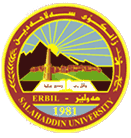 زانكۆی سەلاحەددین /هەولێرSalahaddin University-_ Erbil (فۆرمی شیكردنه‌وه‌ی ناوه‌رۆك )       ئه‌م فۆرمه‌ی شیكارییه‌ به‌شێكه ‌له‌ كۆكردنه‌وه‌ی داتاكان بۆ بەدەستهێنانی پێداویستییەكانی تویژێنەوەی زانستی بۆ به‌ده‌ستهێنانی بڕوانامه‌ی ماسته‌ر له‌  به‌شی راگه‌یاندن- لقی ڕۆژنامه‌وانی له‌ كۆلێژی ئه‌ده‌بیات، له‌ژێر ناونیشانی (ڕووماڵكردنی وێبسایتی میدیا نێوده‌وڵه‌تییه‌كان بۆ پرسه‌ كوردستانییه‌كان و كاریگه‌ری له‌سه‌ر ئاستی زانینی رۆژنامه‌نووسان) توێژینه‌وه‌یه‌كی مه‌یدانییه‌. توێژه‌ر                                                        سەرپەرشتیارباران محمد عبدالله                                           پ.د. طاهر حسۆ زێباریفۆرمی شیكردنه‌وه‌ی ناوه‌رۆكشیكردنه‌وه‌ی بابه‌ته‌ كوردستانییه‌كان له‌ هه‌ردوو له‌ وێبسایتی (CNN، Sky News)به‌ زمانی عه‌ره‌بی له‌ نێوان (1/1/2016 بۆ 1/4/2016)یه‌كه‌م: چی گوتراوه‌پاشكۆی ژماره‌ (4)زانكۆی سه‌لاحه‌دین/هه‌ولێركۆلێژی ئه‌ده‌بیاتبه‌شی ڕاگه‌یاندن/ ڕۆژنامه‌وانیخوێندنی باڵا/ ماسته‌رفۆرمی ڕاپرسی:ناونیشانی توێژینه‌وه‌ڕووماڵكردنی وێبسایتی میدیا نێوده‌وڵه‌تییه‌كان بۆ پرسه‌ كوردستانییه‌كان و كاریگه‌ریله‌سه‌ر ئاستی زانینی رۆژنامه‌نووسانڕاگه‌یاندنكاری به‌رێز…ئه‌م فۆرمه‌ی له‌به‌ر ده‌ستت دایه‌، بۆ توێژینه‌وه‌یه‌كی زانستییه‌ و به‌شێكه‌ له‌ پێداویستیه‌كانی به‌ده‌ستهێنانی بڕوانامه‌ی ماسته‌ر له‌ ڕاگه‌یاندن، ئه‌گه‌ر به‌ ئه‌رك نه‌بێت به‌ پێی توانا و ڕاستگۆیی وه‌ڵامی پرسیاره‌كان بدرێته‌وه‌، بۆ ئه‌وه‌ی له‌م توێژینه‌وه‌یه‌ توێژه‌ر بگات به‌ ئه‌نجامێكی باش. بۆ زانیاری وه‌ڵامه‌كانتان ته‌نها بۆ مه‌به‌ستی لێكۆڵینه‌وه‌ی زانستی به‌كاردێت و گرنگی هه‌یه‌ له‌ سه‌رخستنی توێژینه‌وه‌كه‌.سوپاس بۆ هاوكاریتان...تێبینی: نیشانه‌ی ڕاست (⁄) له‌به‌رده‌م ئه‌و هه‌ڵبژارده‌یه‌ دابنێ كه‌ مه‌به‌ستته‌.قوتابی ماسته‌ر	                                               به‌سه‌رپه‌رشتیباران محمد عبدالله‌                                                 پ.د. طاهر حسۆ زێباری2016یه‌كه‌م/ زانیاریی گشتی توێژینه‌وه‌:ڕه‌گه‌ز:         نێر   (      )                    مێ   (      ) ته‌مه‌ن:18_27 ساڵ   (      )            28_37 ساڵ   (      )              38_47 ساڵ  (      )48_ 57 ساڵ   (      )             زیاتر له‌ 57 ساڵ   (      ) ئاستی خوێنده‌واری:دكتۆرا (      )               ماسته‌ر  (       )        به‌كالۆریۆس (      )       دبلۆم (      )                    ئاماده‌یی (      )                بنه‌ره‌تی (      ) پسپۆری: ڕاگه‌یاندن (      )                     جیاواز (      )                     نییه‌ (      ) ماوه‌ی كاركردنت له‌ بواری راگه‌یاندن:كه‌متر له‌ 1 ساڵ   (      )               1_ 10 ساڵ (      )      زیاتر له‌ 10 ساڵ (      )          سیفه‌تی كاركردن:په‌یامنێر  (      )                 نێردراو   (      )                  ئاماده‌كار  (      )پێشكه‌شكاری به‌رنامه‌   (      )          هه‌واڵساز   (      )          سه‌رنووسه‌ر  (      )به‌رپرسی لاپه‌ڕه‌   (      )         به‌رێوه‌به‌ر   (      )       جێگری سه‌رنووسه‌ر   (      )سكرتێری نوسین   (      )              به‌رێوه‌به‌ری نوسین   (      )پیشه‌ی تر بنوسه‌ ………………....................دووه‌م/ زانیاریی تایبه‌ت به‌ توێژینه‌وه‌:ڕاده‌ی به‌كارهێنانت بۆ ئه‌م دوو وێبسایته‌ی خواره‌وه‌‌ دیاری بكه‌؟جگه‌ له‌م دوو وێبسایته، چ وێبسایتێكی تری نێوده‌وڵه‌تی به‌ زمانی عه‌ره‌بی، یان وێبسایتی نێوده‌وڵه‌تی به‌ زمانی ئینگلیزی به‌كارده‌هێنیت بۆ به‌ده‌ستهێنانی زانیاری سه‌باره‌ت به‌ پرسه‌ كوردستانییه‌كان؟ڕاده‌ی به‌ده‌ستهێنانی زانیاری دیاری بكه‌، كه‌ له‌م دوو وێبسایته‌‌ وه‌ریده‌گرێت؟ ڕاده‌ی به‌ده‌ستهێنانی زانیارییه‌ نوێیه‌كان له‌م دوو وێبسایته‌ دیاری بكه‌؟ تا چه‌ند هه‌ردوو وێبسایتی (CNN, Sky News)ی عه‌ره‌بی بوونه‌ته‌ سه‌رچاوه‌یه‌ك بۆ وه‌رگرتنی زانیاری له‌باره‌ی پرسه‌ كوردستانییه‌كان؟بۆ چ مه‌به‌ستێك هه‌ر یه‌ك له‌ وێبسایتی (CNN, Sky News)ی عه‌ره‌بی به‌ كارده‌هێنی؟تا چه‌ند ئه‌م زانیارییانه‌ی كه‌ له‌ هه‌ر یه‌كێك له‌ وێبسایته‌كانی (CNN, Sky News)ی عه‌ره‌بی به‌ده‌ستی ده‌هێنیت، ده‌بێته‌ هۆكاریك بۆ ده‌وڵه‌مه‌ندبوونت له‌ رووی زانیارییه‌وه‌ سه‌باره‌ت به‌ بابه‌ته‌ كوردستانییه‌كان؟ڕاده‌ی بایه‌خدان به‌ پرسی ئه‌منی له‌ وێبسایتی (CNN)ی عه‌ره‌بی؟ڕاده‌ی بایه‌خدان به‌ پرسی سیاسی له‌ وێبسایتی (CNN)ی عه‌ره‌بی؟ڕاده‌ی بایه‌خدان به‌ پرسی ئابووری له‌ وێبسایتی (CNN)ی عه‌ره‌بی؟ڕاده‌ی بایه‌خدان به‌ پرسی مرۆیی له‌ وێبسایتی (CNN)ی عه‌ره‌بی؟ڕاده‌ی بایه‌خدان به‌ بابه‌تی كۆمه‌ڵایه‌تی له‌ وێبسایتی (CNN)ی عه‌ره‌بی؟ڕاده‌ی بایه‌خدان به‌ بابه‌تی گشتی له‌ وێبسایتی (CNN)ی عه‌ره‌بی؟ڕاده‌ی بایه‌خدان به‌ پرسی ئه‌منی له‌ وێبسایتی (Sky News)ی عه‌ره‌بی؟ڕاده‌ی بایه‌خدان به‌ پرسی سیاسی له‌ وێبسایتی (Sky News)ی عه‌ره‌بی؟ڕاده‌ی بایه‌خدان به‌ پرسی ئابووری له‌ وێبسایتی (Sky News)ی عه‌ره‌بی؟ڕاده‌ی بایه‌خدان به‌ پرسی مرۆیی له‌ وێبسایتی (Sky News)ی عه‌ره‌بی؟ڕاده‌ی بایه‌خدان به‌ بابه‌تی كۆمه‌ڵایه‌تی له‌ وێبسایتی (Sky News)ی عه‌ره‌بی؟ڕاده‌ی بایه‌خدان به‌ بابه‌تی گشتی له‌ وێبسایتی (Sky News)ی عه‌ره‌بی؟ده‌ستنیشانكردنی جۆر و شێوازی زانیاریه‌‌كان بۆ وێبسایتی (Sky News)ی عه‌ره‌بی له‌م بڕگانه‌ی خواره‌وه‌ دیاری بكه‌؟ده‌ستنیشانكردنی جۆر و شێوازی زانیاریه‌‌كان بۆ وێبسایتی (CNN)ی عه‌ره‌بی له‌م بڕگانه‌ی خواره‌وه‌ دیاری بكه‌؟پاشكۆی ژماره‌ (5)زانكۆی سەلاحەددین /هەولێرSalahaddin University-_ Erbil(فۆرمی هه‌ڵسه‌نگاندنی فۆرمی شیكردنه‌وه‌ی ناوه‌رۆك )ناوی هه‌ڵسه‌نگێنه‌ر/................................................................پله‌ی زانستی/................................................................رێكه‌وت/................................................................واژوو/.................................................................رێز و سڵاو...        به‌هۆی شاره‌زایی به‌رێزتان،‌ ئه‌م فۆرمه‌ی شیكاری ده‌خه‌ینه‌ به‌رده‌ستت بۆ هه‌ڵسه‌نگاندن، كه‌ به‌شێكه ‌له‌ كۆكردنه‌وه‌ی داتاكان بۆ بەدەستهێنانی پێداویستییەكانی تویژێنەوەی زانستی بۆ به‌ده‌ستهێنانی بڕوانامه‌ی ماسته‌ر له‌  به‌شی راگه‌یاندن- لقی ڕۆژنامه‌وانی له‌ كۆلێژی ئه‌ده‌بیات، له‌ژێر ناونیشانی (ڕووماڵكردنی وێبسایتی میدیا نێوده‌وڵه‌تییه‌كان بۆ پرسه‌ كوردستانییه‌كان و كاریگه‌ری له‌سه‌ر ئاستی زانینی رۆژنامه‌نووسان) توێژینه‌وه‌یه‌كی مه‌یدانییه‌، تكایه‌ به‌ وردی سه‌رنج و تێبینییه‌كانتی له‌سه‌ر بنووسه‌. رێز و سوپاسی بێ سنوورمان...توێژه‌ر                                                        سەرپەرشتیارباران محمد عبدالله                                           پ.د. طاهر حسۆ زێباریفۆرمی شیكردنه‌وه‌ی ناوه‌رۆكشیكردنه‌وه‌ی بابه‌ته‌ كوردستانییه‌كان له‌ هه‌ردوو له‌ وێبسایتی (CNN، Sky News)به‌ زمانی عه‌ره‌بی له‌ نێوان (1/1/2016 بۆ 1/4/2016)یه‌كه‌م: چی گوتراوه‌پاشكۆی ژماره‌ (6)زانكۆی سەلاحەددین /هەولێرSalahaddin University-_ Erbil(فۆرمی هه‌ڵسه‌نگادنی فۆرمی ڕاپرسی)ناوی هه‌ڵسه‌نگێنه‌ر/................................................................پله‌ی زانستی/................................................................رێكه‌وت/................................................................واژوو/.................................................................رێز و سڵاو...        به‌هۆی شاره‌زایی به‌رێزتان،‌ ئه‌م فۆرمه‌ی ڕاپرسییه‌ ده‌خه‌ینه‌ به‌رده‌ستتان بۆ هه‌ڵسه‌نگاندن، كه‌ به‌شێكه ‌له‌ كۆكردنه‌وه‌ی داتاكان بۆ بەدەستهێنانی پێداویستییەكانی تویژێنەوەی زانستی بۆ به‌ده‌ستهێنانی بڕوانامه‌ی ماسته‌ر له‌  به‌شی راگه‌یاندن- لقی ڕۆژنامه‌وانی له‌ كۆلێژی ئه‌ده‌بیات، له‌ژێر ناونیشانی (ڕووماڵكردنی وێبسایتی میدیا نێوده‌وڵه‌تییه‌كان بۆ پرسه‌ كوردستانییه‌كان و كاریگه‌ری له‌سه‌ر ئاستی زانینی رۆژنامه‌نووسان) توێژینه‌وه‌یه‌كی مه‌یدانییه‌، تكایه‌ به‌ وردی سه‌رنج و تێبینییه‌كانتی له‌سه‌ر بنووسه‌. رێز و سوپاسی بێ سنوورمان...قوتابی ماسته‌ر                                                   سەرپەرشتیار   باران محمد عبدالله                                           پ.د. طاهر حسۆ زێبارییه‌كه‌م/ زانیاریی گشتی توێژینه‌وه‌:ڕه‌گه‌ز:         نێر   (      )                    مێ   (      ) ته‌مه‌ن:18_27 ساڵ   (      )            28_37 ساڵ   (      )              38_47 ساڵ  (      )48_ 57 ساڵ   (      )             زیاتر له‌ 57 ساڵ   (      ) ئاستی خوێنده‌واری:دكتۆرا (      )               ماسته‌ر  (       )        به‌كالۆریۆس (      )       دبلۆم (      )                    ئاماده‌یی (      )                بنه‌ره‌تی (      ) پسپۆری: ڕاگه‌یاندن (      )                     جیاواز (      )                     نییه‌ (      ) ماوه‌ی كاركردنت له‌ بواری راگه‌یاندن:كه‌متر له‌ 1 ساڵ   (      )               1_ 10 ساڵ (      )      زیاتر له‌ 10 ساڵ (      )          سیفه‌تی كاركردن:په‌یامنێر  (      )                 نێردراو   (      )                  ئاماده‌كار  (      )پێشكه‌شكاری به‌رنامه‌   (      )          هه‌واڵساز   (      )          سه‌رنووسه‌ر  (      )به‌رپرسی لاپه‌ڕه‌   (      )         به‌رێوه‌به‌ر   (      )       جێگری سه‌رنووسه‌ر   (      )سكرتێری نوسین   (      )              به‌رێوه‌به‌ری نوسین   (      )پیشه‌ی تر بنوسه‌ ………………....................دووه‌م/ زانیاریی تایبه‌ت به‌ توێژینه‌وه‌:ڕاده‌ی به‌كارهێنانت بۆ ئه‌م دوو وێبسایته‌ی خواره‌وه‌‌ دیاری بكه‌؟جگه‌ له‌م دوو وێبسایته، چ وێبسایتێكی تری نێوده‌وڵه‌تی به‌ زمانی عه‌ره‌بی، یان وێبسایتی نێوده‌وڵه‌تی به‌ زمانی ئینگلیزی به‌كارده‌هێنیت بۆ به‌ده‌ستهێنانی زانیاری سه‌باره‌ت به‌ پرسه‌ كوردستانییه‌كان؟ڕاده‌ی به‌ده‌ستهێنانی زانیاری دیاری بكه‌، كه‌ له‌م دوو وێبسایته‌‌ وه‌ریده‌گرێت؟ ڕاده‌ی به‌ده‌ستهێنانی زانیارییه‌ نوێیه‌كان له‌م دوو وێبسایته‌ دیاری بكه‌؟ تا چه‌ند هه‌ردوو وێبسایتی (CNN, Sky News)ی عه‌ره‌بی بوونه‌ته‌ سه‌رچاوه‌یه‌ك بۆ وه‌رگرتنی زانیاری له‌باره‌ی پرسه‌ كوردستانییه‌كان؟بۆ چ مه‌به‌ستێك هه‌ر یه‌ك له‌ وێبسایتی (CNN, Sky News)ی عه‌ره‌بی به‌ كارده‌هێنی؟تا چه‌ند ئه‌م زانیارییانه‌ی كه‌ له‌ هه‌ر یه‌كێك له‌ وێبسایته‌كانی (CNN, Sky News)ی عه‌ره‌بی به‌ده‌ستی ده‌هێنیت، ده‌بێته‌ هۆكاریك بۆ ده‌وڵه‌مه‌ندبوونت له‌ رووی زانیارییه‌وه‌ سه‌باره‌ت به‌ بابه‌ته‌ كوردستانییه‌كان؟ڕاده‌ی بایه‌خدان به‌ پرسی ئه‌منی له‌ وێبسایتی (CNN)ی عه‌ره‌بی؟ڕاده‌ی بایه‌خدان به‌ پرسی سیاسی له‌ وێبسایتی (CNN)ی عه‌ره‌بی؟ڕاده‌ی بایه‌خدان به‌ پرسی ئابووری له‌ وێبسایتی (CNN)ی عه‌ره‌بی؟ڕاده‌ی بایه‌خدان به‌ پرسی مرۆیی له‌ وێبسایتی (CNN)ی عه‌ره‌بی؟ڕاده‌ی بایه‌خدان به‌ بابه‌تی كۆمه‌ڵایه‌تی له‌ وێبسایتی (CNN)ی عه‌ره‌بی؟ڕاده‌ی بایه‌خدان به‌ بابه‌تی گشتی له‌ وێبسایتی (CNN)ی عه‌ره‌بی؟ڕاده‌ی بایه‌خدان به‌ پرسی ئه‌منی له‌ وێبسایتی (Sky News)ی عه‌ره‌بی؟ڕاده‌ی بایه‌خدان به‌ پرسی سیاسی له‌ وێبسایتی (Sky News)ی عه‌ره‌بی؟ڕاده‌ی بایه‌خدان به‌ پرسی ئابووری له‌ وێبسایتی (Sky News)ی عه‌ره‌بی؟ڕاده‌ی بایه‌خدان به‌ پرسی مرۆیی له‌ وێبسایتی (Sky News)ی عه‌ره‌بی؟ڕاده‌ی بایه‌خدان به‌ بابه‌تی كۆمه‌ڵایه‌تی له‌ وێبسایتی (Sky News)ی عه‌ره‌بی؟ڕاده‌ی بایه‌خدان به‌ بابه‌تی گشتی له‌ وێبسایتی (Sky News)ی عه‌ره‌بی؟ده‌ستنیشانكردنی جۆر و شێوازی زانیاریه‌‌كان بۆ وێبسایتی (Sky News)ی عه‌ره‌بی له‌م بڕگانه‌ی خواره‌وه‌ دیاری بكه‌؟ده‌ستنیشانكردنی جۆر و شێوازی زانیاریه‌‌كان بۆ وێبسایتی (CNN)ی عه‌ره‌بی له‌م بڕگانه‌ی خواره‌وه‌ دیاری بكه‌؟سوپاس بۆ هاوكاریتان...The Coverage of International Media Websites for the Issues of Kurdistan and their Influence on the Cognitive level of Journalists (Survey study)A ThesisSubmitted to the Council of the College of Arts Salahaddin University - Erbil in Partial Fulfillment of the Requirements for the Degree of Master in Media – NewspaperByBaran Muhamad AbdullahB.A. Media – Salahaddin University – Erbil -2013Supervised by Prof. Dr. Tahir Haso ZebariErbil -  KURDISTANNovember  2016Abstract         This research summary is written under the title of (The Coverage of International Media Websites for the Issues of Kurdistan and their Influence on the Cognitive level of journalists), and the method of this research is content analysis and done appropriately for this research to get the right information, it is necessary to analyze the subjects of international media websites coverage regarding the issues of Kurdistan and getting a sample of the media professionals from the media organizations who use the international media websites especially both Arabic (CNN and Sky News). The research tries to measure the level of the influence on the level of journalist knowledge.The results of this research is to know the position and the significance of Kurdistan issues in the international media and finding out the influence limit of the emerging subjects on the level of the journalist knowledge. The researcher used two methods (analysis and survey) of the research society and the research consists of the media professionals who work in the media organizations and the sample of the research consists of journalists who use the international media websites in Erbil Governorate , (250) media professionals were received the research sample. The most important tools for collecting the useful received information is using the analysis form to analyze the covered Kurdistan issued with the questionnaire form which consists of (27) questions and using the statistical package for social science (SPSS).This research consists of five parts; the first part consists of the general framework for the research which consists of: first: the principles of the research, second: the terms of the research, third: the previous researches, fourth: the criteria used in the research, this research was concluded under two criteria which are the gatekeeper theory  and the theory of the dependence on the media tools.The second part of the research is talking about the international media, their importance, specifications, the influencing factors and the system of the international media.The third part of this research is talking about the electronic websites, their types, and the specifications of the electronic websites and talking about the internet as one of the international media means.The fourth part of the research consists of media research methods such as research methods, society, the sample of the research, the tools of the research and statistical package of the research.And the fifth part consists of detecting information testing assumptions, conclusions, recommendations and suggestions of the research.In the end of the research, we came up to some conclusions and showed some recommendation, the conclusions are as follows:In both Arabic (CNN and Sky News) websites, more coverage was on security issues especially focusing on the war against ISIS, and the subjects of those websites were shown in the frame of news.The conclusions show that the media professionals depend, to an extent, on the international media websites, where they were interested in (Sky News) website if compared with (CNN).Media professionals often use these websites as a source of getting news and information regarding Kurdistan Region and they use the information in the field of their work.The media professionals depend more on these websites for the subjects regarding the security and political issues and these subjects are more significant for them.The researcher in this research came up to that the media professionals have been informed, by these websites, about the position and importance of the situation of Kurdistan Region on the international level and they are informed the decisions regarding the destiny of Kurdistan Region.The researcher found out that the media professionals agree on accuracy of the news and information about Kurdistan Region.The researcher found out that there is a noticed statistical relation between the limit of dependence of the media professionals and the websites, and showed their influence on the type and the form of information.   زنجیره‌ بابه‌تلاپه‌ڕه‌ئایه‌تی قورئانIIبه‌ڵێننامه‌ی قوتابیIIIبڕیاری سه‌رپه‌رشتیارIVبڕیاری لێژنه‌ی گفتوگۆVپێشكه‌شVIسوپاس و پێزانینVIIپوخته‌-VIII Xلیستی ناوه‌رۆكXI- XIIIلیستی خشته‌كان-XIV  XVIلیستی شێوه‌كانXVIIپێشه‌كی1-4به‌شی یه‌كه‌م: چوارچێوه‌ی گشتی توێژینه‌وه‌به‌شی یه‌كه‌م: چوارچێوه‌ی گشتی توێژینه‌وه‌5- 56یه‌كه‌م:  ڕه‌هه‌نده‌كانی توێژینه‌وه‌یه‌كه‌م:  ڕه‌هه‌نده‌كانی توێژینه‌وه‌1.كێشه‌ی توێژینه‌وه‌52.گریمانه‌كانی توێژینه‌وه‌53.پرسیاره‌كانی توێژینه‌وه‌54.گرنگی توێژینه‌وه‌65.ئامانجه‌كانی توێژینه‌وه‌6دووه‌م: چه‌مكه‌كانی توێژینه‌وه‌دووه‌م: چه‌مكه‌كانی توێژینه‌وه‌1.ڕووماڵ72.وێبسایت83.میدیایی نێوده‌وڵه‌تی104.زانین15سێیه‌م: توێژینه‌وه‌كانی پێشووسێیه‌م: توێژینه‌وه‌كانی پێشوو1.توێژینه‌وه‌ی عێراقی182.توێژینه‌وه‌ی عه‌ره‌بی25چواره‌م: گفتوگۆی توێژینه‌وه‌كانی پێشووچواره‌م: گفتوگۆی توێژینه‌وه‌كانی پێشوو26پینجه‌م: تیۆری پاسه‌وانی ده‌رگا، تیۆری پشت به‌ستن به‌ ئامرازه‌كانی راگه‌یاندنپینجه‌م: تیۆری پاسه‌وانی ده‌رگا، تیۆری پشت به‌ستن به‌ ئامرازه‌كانی راگه‌یاندن27یه‌كه‌م: تیۆری پاسه‌وانی ده‌رگا:یه‌كه‌م: تیۆری پاسه‌وانی ده‌رگا:	1.سه‌رهه‌ڵدان و گه‌شه‌كردنی تیۆری پاسه‌وانی ده‌رگا272. پاسه‌وانی ده‌رگا293. هۆكاره‌كانی سه‌رهه‌ڵدانی تیۆری پاسه‌وانی ده‌رگا334.  پێوه‌ره‌ كاریگه‌ره‌كانی سه‌ر پاسه‌وانی ده‌رگا355. مه‌رجه‌ سه‌ره‌كیه‌كانی تیۆری پاسه‌وانی ده‌رگا406. پاسه‌وانی ده‌رگا له‌ ژینگه‌ی راگه‌یاندنی نوێ (ئینته‌رنێت)427. هۆكاره‌ كاریگه‌ره‌كانی سه‌ر پاسه‌وانی ده‌رگا له‌ ژینگه‌ی راگه‌یاندنی ئه‌لیكترۆنی44دووه‌م: تیۆری پشت به‌ستن به‌ ئامرازه‌كانی راگه‌یاندندووه‌م: تیۆری پشت به‌ستن به‌ ئامرازه‌كانی راگه‌یاندن461. تیۆری پشت به‌ستن به‌ ئامرازه‌كانی راگه‌یاندن462. گریمانه‌كانی تیۆری پشت به‌ستن به‌ ئامرازه‌كانی راگه‌یاندن483.جه‌ماوه‌ر بۆ گه‌یشتن به‌م ئامانجانه‌ پشت به‌ ئامرازه‌كانی راگه‌یاندن ده‌به‌ستێ494.كاریگه‌رییه‌كانی تیۆری پشت به‌ستن به‌ ئامرازه‌كانی راگه‌یاندن505.نموونه‌ی تیۆری پشت به‌ستن به‌ ئامرازه‌كانی راگه‌یاندن526.چۆنیه‌تی جێبه‌جێكردنی هه‌ردوو تیۆری پاسه‌وانی ده‌رگا و پشت به‌ستن به‌ ئامرازه‌كانی راگه‌یاندن له‌م توێژینه‌وه‌یه‌55به‌شی دووه‌م: گرنگی و فاكته‌ره‌ كاریگه‌ره‌كانی میدیایی نێوده‌وڵه‌تیبه‌شی دووه‌م: گرنگی و فاكته‌ره‌ كاریگه‌ره‌كانی میدیایی نێوده‌وڵه‌تی57-841.سه‌رهه‌ڵدان و قۆناغه‌كانی گه‌شه‌كردنی میدیایی نێوده‌وڵه‌تی572.تایبه‌تمه‌ندییه‌كانی میدیایی نێوده‌وڵه‌تی623.ئه‌ركه‌كانی میدیایی نێوده‌وڵه‌تی 674.سیسته‌می میدیایی نێوده‌وڵه‌تی755.پێكهاته‌كانی سیسته‌می میدیایی نێوده‌وڵه‌تی806.فاكته‌ره‌ كاریگه‌ره‌كان له‌سه‌ر میدیایی نێوده‌وڵه‌تی82به‌شی سێیه‌م: وێبسایتی ئه‌لیكترۆنیبه‌شی سێیه‌م: وێبسایتی ئه‌لیكترۆنی85- 1021.سه‌رهه‌ڵدان و گه‌شه‌كردنی وێبسایتی ئه‌لیكترۆنی852.جۆره‌كانی وێبسایتی ئه‌لیكترۆنی883.تایبه‌تمه‌ندییه‌كانی وێبسایتی ئه‌لیكترۆنی974.به‌ده‌ستهێنانی زانیاری له‌رێگه‌ی وێبسایتی ئه‌لیكترۆنی995. ئینته‌رنێت وه‌ك ئامرازێكی میدیایی نێوده‌وڵه‌تی102به‌شی چواره‌م : (لایه‌نی مه‌یدانی)رێكاره‌ مه‌یدانیه‌كانی توێژینه‌وه‌ و خستنه‌ڕووی زانیارییه‌كانبه‌شی چواره‌م : (لایه‌نی مه‌یدانی)رێكاره‌ مه‌یدانیه‌كانی توێژینه‌وه‌ و خستنه‌ڕووی زانیارییه‌كانمیتۆدی توێژینه‌وه‌104بواره‌كانی توێژینه‌وه‌104كه‌ره‌سته‌كانی توێژینه‌وه‌104كۆمه‌ڵگای توێژینه‌وه‌105نموونه‌ی توێژینه‌وه‌105پێوه‌ری ڕاستی (Validity Measure)107ڕاده‌ی جێگیری (Reliability)108كه‌ره‌سته‌ ئامارییه‌كانی توێژینه‌وه‌109به‌شی پێنجه‌م: خستنه‌ڕووی زانیارییه‌كان و سه‌لماندنی گریمانه‌كانبه‌شی پێنجه‌م: خستنه‌ڕووی زانیارییه‌كان و سه‌لماندنی گریمانه‌كان110- 171یه‌كه‌م: خستنه‌ڕووی زانیارییه‌كانیه‌كه‌م: خستنه‌ڕووی زانیارییه‌كان110دووه‌م: سه‌لماندنی گریمانه‌كاندووه‌م: سه‌لماندنی گریمانه‌كان163سێیه‌م: ده‌رئه‌نجام و پێشنیاره‌كانسێیه‌م: ده‌رئه‌نجام و پێشنیاره‌كان168سه‌رچاوه‌كان172Rپاشكۆ183A  -209Aپوخته‌ی توێژینه‌وه‌‌ به‌ زمانی ئینگلیزیC-Aژماره‌ناونيشانى خشته‌لاپه‌ڕه‌(1)چۆنیه‌تی خستنه‌ڕووی كۆمه‌ڵگا و نموونه‌ی توێژینه‌وه‌كه‌ ده‌رده‌خات106(2)خشته‌ی لایه‌نی شیكاری:بابه‌تی ئه‌منی هه‌ردوو وێبسایتی (CNN, Sky News) ده‌رده‌خات110(3)بابه‌تی سیاسی هه‌ردوو وێبسایتی (CNN, Sky News) ده‌رده‌خات111(4)بابه‌تی ئابووری هه‌ردوو وێبسایتی (CNN, Sky News) ده‌رده‌خات112(5)بابه‌تی مرۆیی هه‌ردوو وێبسایتی (CNN, Sky News) ده‌رده‌خات113(6)بابه‌تی كۆمه‌ڵایه‌تی هه‌ردوو وێبسایتی (CNN, Sky News) ده‌رده‌خات114(7)بابه‌تی گشتی هه‌ردوو وێبسایتی (CNN, Sky News) ده‌رده‌خات114(8)سه‌رچاوه‌كانی به‌ده‌ستهێنانی زانیاری له‌ هه‌ردوو وێبسایتی (CNN, Sky News) ده‌رده‌خات115(9)ژانری به‌كارهێنراو له‌ هه‌ردوو وێبسایتی (CNN, Sky News) ده‌رده‌خات116(10)خشته‌ی لایه‌نی ڕووپێوی:ڕه‌گه‌زی نموونه‌ی توێژینه‌وه‌كه‌ ده‌رده‌خات117(11)ته‌مه‌نی نموونه‌ی توێژینه‌وه‌كه‌ ده‌رده‌خات117(12)ئاستی خوێنده‌واری نموونه‌ی توێژینه‌وه‌كه‌ ده‌رده‌خات118(13)پسپۆری نموونه‌ی توێژینه‌وه‌كه‌ ده‌رده‌خات119(14)ماوه‌ كاركردنی نموونه‌ی توێژینه‌وه‌كه‌ له‌ بواری ڕاگه‌یاندن ده‌رده‌خات119(15)سیفه‌تی كاركردنی نموونه‌ی توێژینه‌وه‌كه‌ ده‌رده‌خات 120(16)ڕاده‌ی به‌كارهێنانی هه‌ر یه‌كێك له‌ وێبسایتی (CNN, Sky News)لای نموونه‌ی توێژینه‌وه‌كه‌ ده‌رده‌خات121(17)ڕاده‌ی به‌كارهێنانی ویبسایتی نێوده‌وڵه‌تی تر ده‌رده‌خات لای نموونه‌ی توێژینه‌وه‌كه‌122(18)ڕاده‌ی به‌ده‌ستهێنانی زانیاری لای نموونه‌ی تویژینه‌وه‌كه‌ ده‌رده‌خات131(19)ڕاده‌ی به‌ده‌ستهێنانی زانیارییه‌ نوێیه‌كان لای نموونه‌ی توێژینه‌وه‌كه‌ ده‌رده‌خات132(20)تا چه‌ند ویبسایتی (CNN, Sky News) بوونه‌ته‌ سه‌رچاوه‌ی وه‌رگرتنی زانیاری لای نموونه‌ی توێژینه‌وه‌كه‌ 133(21)مه‌به‌ستی به‌كارهینانی وێبسایتی (CNN, Sky News) لای نموونه‌ی توێژینه‌وه‌كه‌ ده‌رده‌خات134(1)به‌ده‌ستهێنانی زانیاری نوێ134(2 )تێگه‌یشتن له‌ شوێن و گرنگی پرس و بابه‌ت و رووداوه‌ كوردستانییه‌كان له‌سه‌ر ئاستی نیوده‌وڵه‌تی135(3)سوود وه‌رگرتن له‌ زانیارییه‌كان له‌ بواری كاره‌كه‌مدا136(4)زانیارییه‌كان به‌رچاو ڕونیم ده‌ده‌نێ بۆ شرۆڤه‌كردنی پرس و بابه‌ت و رووداوه‌ جیاوازه‌كان137(22)ڕاده‌ی ده‌وڵه‌مه‌ندبوون به‌ زانیاری له‌ رێگه‌ی به‌كارهێنانی وێبسایتی (CNN, Sky News) لای نموونه‌ی توێژینه‌وه‌كه‌ ده‌رده‌خات138(23)ڕاده‌ی بایه‌خدان به‌ پرسه‌ ئه‌منییه‌كان لای نموونه‌ی توێژینه‌وه‌كه‌ ده‌رده‌خات139(1)شه‌ر دژی داعش139(2)پرچه‌ككردنی پێشمه‌رگه‌_ پاڵپشتیكردنی پێشمه‌رگه‌ له‌لایه‌ن وڵاتانی جیهانی140(3)حه‌شدی شه‌عبی141(4)كۆچكردن142(24)ڕاده‌ی بایه‌خدان به‌ پرسی سیاسی لای نموونه‌ی توێژینه‌وه‌كه‌ ده‌رده‌خات143(1)په‌رله‌مانی كوردستان_ حكومه‌ت143(2)سه‌ربه‌خۆیی كوردستان_ رێفیراندۆم144(3)ده‌ستوور و یاسا145(4)كێشه‌ی پارته‌ سیاسییه‌كانی هه‌رێم145(5)یاسای سه‌رۆكایه‌تی هه‌رێم146(6)كێشه‌ی نێوان هه‌رێم و به‌غدا147(25)ڕاده‌ی بایه‌خدان به‌ پرسی ئابووری لای نموونه‌ی تویژینه‌وه‌كه‌ ده‌رده‌خات148(1)نه‌وت148(2)گه‌نده‌ڵی149(3)قه‌یرانی دارایی150(26)ڕاده‌ی بایه‌خدان به‌ پرسی مرۆیی له لای نموونه‌ی توێژینه‌وه‌كه‌ ده‌رده‌خات151(1)ئێزیدییه‌كان151(2)ره‌وشی ئاواره‌كان152(27)ڕاده‌ی بایه‌خدان به‌ پرسی كۆمه‌ڵایه‌تی لای نموونه‌ی توێژینه‌وه‌كه‌ ده‌رده‌خات153(1)هاوسه‌رگیری و ته‌‌ڵاق153(2)رووداوه‌ كۆمه‌ڵایه‌تییه‌كان154(28)ڕاده‌ی بایه‌خدان به‌ بابه‌تی گشتی لای نموونه‌ی توێژینه‌وه‌كه‌ ده‌رده‌خات155(1)بۆنه‌ نه‌ته‌وایه‌تییه‌كان155(29)ده‌ستنیشانكردنی جۆر و شێوازی زانیارییه‌كان لای نموونه‌ی توێژینه‌وه‌كه‌ ده‌رده‌خات156(1)زانیارییه‌كانی هه‌ریه‌كێك له‌ وێبسایته‌كانی (CNN, Sky News)ی عه‌ره‌بی یارمه‌تیده‌رن بۆ ئاگاداربوونم له‌ ره‌وشی هه‌رێمی كوردستان156(2)له‌رێگه‌ی زانیارییه‌كانی هه‌ریه‌كێك له‌ وێبسایته‌كانی (CNN, Sky News)ی عه‌ره‌بی ئاگاداری بڕیاره‌ نێوده‌وڵه‌تییه‌كان ده‌بم سه‌باره‌ت به‌ پرسه‌ كوردستانییه‌كان157(3)ئه‌و زانیارییانه‌ی كه‌ له‌ وێبسایته‌كانی (CNN, Sky News)ی عه‌ره‌بی به‌ده‌ستیان ده‌هێنم، سوودی لێوه‌رده‌گرم بۆ گفتوگۆكردن له‌گه‌ڵ هاوكارانم له‌ بواری كاره‌كه‌مدا158(4)ئه‌و زانیارییانه‌ی كه‌ له‌ وێبسایته‌كانی (CNN, Sky News)ی عه‌ره‌بی به‌ده‌ستیان ده‌هێنم، یارمه‌تیده‌رمن له‌ كاره‌كه‌مدا159(5)زانیارییه‌كانی وێبسایته‌كانی (CNN, Sky News)ی عه‌ره‌بی نوێی و گرنگن160(6)ڕاده‌ی گرنگیدان و بایه‌خدان به‌ پرسه‌ كوردستانییه‌كان له‌ وێبسایته‌كانی (CNN,Sky News)ی عه‌ره‌بی گونجاوه‌161(7)زانیارییه‌كانی وێبسایته‌كانی (CNN, Sky News)ی عه‌ره‌بی سه‌باره‌ت به‌ پرسه‌ كوردستانییه‌كان زانیاری ورد و دروستن162(30)په‌یوه‌ندی ئاماری نێوان فاكته‌ره‌ دیمۆگرافییه‌كان و پشت به‌ستی رۆژنامه‌نوسان به‌ بابه‌ته‌ ڕووماڵكراوه‌كانی وێبسایتی میدیا نێوده‌وڵه‌تییه‌كان163(31)په‌یوه‌ندی ئاماری  ‌نێوان پشت به‌ستن به‌ بابه‌ته‌كانی وێبسایتی میدیا نێوده‌وڵه‌تییه‌كان له‌ ڕووی جۆری بابه‌ته‌ خراوه‌ڕووه‌كان.166(32)په‌یوه‌ندی ئاماره‌ی  نێوان ڕاده‌ی پشت به‌ستن به‌ بابه‌ته‌كانی وێبسایتی (CNN, Sky News) بۆ ده‌ستنیشانكردنی جۆر و شێوازی زانیارییه‌كان.167ژماره‌ناونیشانی شێوه‌كان‌لاپه‌ڕه‌(1)هه‌ره‌می زانیاری17(2)په‌یوه‌ندی ئاڵوگۆری نێوان كۆمه‌ڵگا و ئامرازه‌كانی راگه‌یاندن و جه‌ماوه‌ر52(3)نموونه‌ی ته‌واوی تیۆری پشت به‌ستن به‌ ئامرازه‌كانی راگه‌یاندن53(4)كاریگه‌ری ئامرازه‌كانی راگه‌یاندن له‌سه‌ر تاك54ژناوی ده‌زگای راگه‌یاندنقه‌باره‌ی كۆمه‌ڵگای توێژینه‌وه‌قه‌باره‌ی نموونه‌ی تویژینه‌وه‌ڕێژه‌ی سه‌دی %1كوردستان 247550202ڕووداو151563كوردستان تیڤی201564زاگرۆس تیڤی252085ڕێگا202086ڕۆژنامه‌ی خه‌بات5527ڕۆژنامه‌ی هه‌ولێر5528كه‌ناڵی سپێده‌201569وار تیڤی1010410سكای نیوز55211گۆڤاری گوڵان105212گه‌لی كوردستان2520813كه‌نالی وه‌ن ۆورد1515614وێبسایتی كورد یو55215ڕۆژنامه‌ی باس883.216كه‌ناڵی قه‌ڵات55217كه‌ی ئێن ئێن1010418كه‌ناڵی جزیره‌220.819ده‌زگای راگه‌یاندنی په‌رله‌مان1010420سه‌ندیكای ڕۆژنامه‌نووسان10104كۆی گشتیكۆی گشتی300250%100ژماره‌جۆره‌ بابه‌تجۆره‌ بابه‌تCNNCNNSky NewsSky Newsژماره‌جۆره‌ بابه‌تجۆره‌ بابه‌تدووباره‌بوونه‌وه‌ڕێژه‌ی سه‌دی %دووباره‌بوونه‌وه‌ڕێژه‌ی سه‌دی %1پرسی ئه‌منیشه‌ر دژ به‌ داعش1361.93434.32پرسی ئه‌منیپرچه‌ككردنی پێشمه‌رگه‌_ پاڵپشتیكردنی پێشمه‌رگه‌ له‌لایه‌ن وڵاتانی جیهانی213.399.13پرسی ئه‌منیحه‌شدی شه‌عبی__55.14پرسی ئه‌منیكۆچكردن__44كۆی گشتیكۆی گشتیكۆی گشتی15%10052%100ژماره‌جۆری بابه‌تجۆری بابه‌تCNNCNNSky NewsSky Newsژماره‌جۆری بابه‌تجۆری بابه‌تدووباره‌بوونه‌وه‌ڕێژه‌ی سه‌دی %دووباره‌بوونه‌وه‌ڕێژه‌ی سه‌دی %1پرسی سیاسیپه‌رله‌مانی كوردستان_ حكومه‌ت__111.12پرسی سیاسیسه‌ربه‌خۆیی كوردستان_ رێفیراندۆم__444.43پرسی سیاسیده‌ستوور و یاسا____4پرسی سیاسیكێشه‌ی پارته‌ سیاسییه‌كانی كوردستان__111.15پرسی سیاسییاسای سه‌رۆكایه‌تی هه‌رێم____6پرسی سیاسیكێشه‌ی نێوان هه‌رێم و به‌غدا__333.3كۆی گشتیكۆی گشتیكۆی گشتی0%1009%100ژماره‌جۆری بابه‌تجۆری بابه‌تCNNCNNSky NewsSky Newsژماره‌جۆری بابه‌تجۆری بابه‌تدووباره‌بوونه‌وه‌ڕێژه‌ی سه‌دی %دووباره‌بوونه‌وه‌ڕێژه‌ی سه‌دی %1پرسی ئابووری نه‌وت1100 220 2پرسی ئابووری گه‌نده‌ڵی__220 3پرسی ئابووری قه‌یرانی دارایی__660 كۆی گشتی كۆی گشتی كۆی گشتی 1%10010%100ژماره‌جۆری بابه‌تجۆری بابه‌تCNNCNNSky NewsSky Newsژماره‌جۆری بابه‌تجۆری بابه‌تدووباره‌بوونه‌وه‌ڕێژه‌ی سه‌دی %دووباره‌بوونه‌وه‌ڕێژه‌ی سه‌دی %1پرسی مرۆییئێزیدییه‌كان150457.12پرسی مرۆییره‌وشی ئاواره‌كان150342.9كۆی گشتیكۆی گشتیكۆی گشتی2%1007	%100ژماره‌جۆری بابه‌تجۆری بابه‌تCNNCNNSky NewsSky Newsژماره‌جۆری بابه‌تجۆری بابه‌تدووباره‌بوونه‌وه‌ڕێژه‌ی سه‌دی %دووباره‌بوونه‌وه‌ڕێژه‌ی سه‌دی %1بابه‌تی كۆمه‌ڵایه‌تیهاوسه‌رگیری و ته‌لاق__222.22بابه‌تی كۆمه‌ڵایه‌تیرووداوه‌ كۆمه‌ڵایه‌تییه‌كان__777.8كۆی گشتیكۆی گشتیكۆی گشتی0%1009%100ژماره‌جۆری بابه‌تجۆری بابه‌تCNNCNNSky NewsSky Newsژماره‌جۆری بابه‌تجۆری بابه‌تدووباره‌بوونه‌وه‌ڕێژه‌ی سه‌دی %دووباره‌بوونه‌وه‌ڕێژه‌ی سه‌دی %1 بابه‌تی گشتیبۆنه‌ نه‌ته‌وایه‌تیه‌كان3100 12100 كۆی گشتیكۆی گشتیكۆی گشتی3%10012%100زجۆری سه‌رچاوه‌CNNCNNSky NewsSky Newsزجۆری سه‌رچاوه‌دووباره‌بوونه‌وه‌رێژه‌ی سه‌دی %دووباره‌بوونه‌وه‌رێژه‌ی سه‌دی %1په‌یامنێران1361.96666.72ئاژانسه‌كانی هه‌واڵ628.62828.33كه‌ناڵه‌ ئاسمانییه‌ كوردییه‌كان29.555.1كۆی گشتیكۆی گشتی21%10099%100زجۆری ژانره‌كانCNNCNNSky NewsSky Newsزجۆری ژانره‌كاندووباره‌بوونه‌وه‌رێژه‌ی سه‌دی %دووباره‌بوونه‌وه‌رێژه‌ی سه‌دی %1هه‌واڵ733.35151.52ڕاپۆرته‌ هه‌واڵ523.83030.33فۆتۆ ستۆری314.366.14چاوپێكه‌وتن29.566.15ڤیدیۆ29.555.16وتار29.511كۆی گشتیكۆی گشتی21%10099%100 ژماره‌ڕه‌گه‌زژماره‌ڕێژه‌ی سه‌دی %پله‌1نێر20381.2یه‌كه‌م2مێ4718.8دووه‌مكۆی گشتیكۆی گشتی250%100ژماره‌ته‌مه‌نژماره‌ڕێژه‌ی سه‌دی %پله‌128_37 ساڵ11445.6یه‌كه‌م218_27 ساڵ6827.2دووه‌م338_47 ساڵ4317.2سێیه‌م448_57 ساڵ197.6چواره‌م5زیاتر له‌ 57 ساڵ62.4پێنجه‌مكۆی گشتیكۆی گشتی250%100ژماره‌بڕوانامه‌ژماره‌ڕێژه‌ی سه‌دی%پله‌1به‌كالۆریۆس13453.6یه‌كه‌م2دبلۆم6626.4دووه‌م3ماسته‌ر2510 سێیه‌م4ئاماده‌یی176.8چواره‌م5دكتۆرا52 پێنجه‌م6بنه‌ره‌تی31.2شه‌شه‌مكۆی گشتیكۆی گشتی250%100ژماره‌پسپۆریژماره‌ڕێژه‌ی سه‌دی %پله‌1ڕاگه‌یاندن12048 یه‌كه‌م2جیاواز11345.2دووه‌م3نییه‌176.8سێیه‌مكۆی گشتیكۆی گشتی250%100ژماره‌ماوه‌ی كاركردنژماره‌ڕێژه‌ی سه‌دی %پله‌ 11_10 ساڵ13855.2یه‌كه‌م2زیاتر له‌ 10 ساڵ7429.6دووه‌م3كه‌متر له‌ 1 ساڵ3815.2سێیه‌مكۆی گشتیكۆی گشتی250%100ژماره‌سیفه‌ته‌كانژماره‌ڕێژه‌ی سه‌دی %پله‌1هه‌واڵساز6124.4یه‌كه‌م2په‌یامنێر4417.6دووه‌م3ئاماده‌كار3514 سێیه‌م4پێشكه‌شكاری به‌رنامه‌218.4چواره‌م5سه‌رنووسه‌ر218.4چواره‌م6به‌رپرسی لاپه‌ڕه‌187.2پێنجه‌م7نیردراو124.8شه‌شه‌م8به‌رێوه‌به‌ر114.4حه‌وته‌م9به‌رێوه‌به‌ری نوسین93.6هه‌شته‌م10سكرتێری نوسین72.8نۆیه‌م11جێگری سه‌رنووسه‌ر62.4ده‌یه‌م12نووسه‌ر52 یانزه‌هه‌مكۆی گشتیكۆی گشتی250%100ژماره‌وه‌ڵامCNNCNNSky NewsSky Newsژماره‌وه‌ڵامژماره‌ڕێژه‌ی سه‌دی %ژماره‌ڕێژه‌ی سه‌دی %1هه‌موو كاتێك93.6197.62زۆر كات4216.86827.23هه‌ندێك كات10240.88935.64كه‌م كات 7630.45622.45به‌كاری ناهێنم218.4187.2كۆی گشتیكۆی گشتی250%100250%100لادانی پێوه‌ریلادانی پێوه‌ری0.950.951.041.04ناوه‌ندی ژمێریاریناوه‌ندی ژمێریاری3.233.232.942.94ژماره‌ ناوی وێبسایتوه‌ڵامژماره‌ڕێژه‌ی سه‌دی %1ئاژانسی رۆیته‌رززۆر كات1937.32ئاژانسی رۆیته‌رزهه‌ندێك كات1223.53ئاژانسی رۆیته‌رزهه‌موو كاتێك1223.54ئاژانسی رۆیته‌رزكه‌م كات815.75ئاژانسی رۆیته‌رزبه‌كاری ناهێنم__كۆی گشتیكۆی گشتیكۆی گشتی51%100ژماره‌ ناوی وێبسایتوه‌ڵامژماره‌ڕێژه‌ی سه‌دی %1DW ی ئه‌ڵمانیهه‌ندێك كات 11 50 2DW ی ئه‌ڵمانیكه‌م كات6 27.33DW ی ئه‌ڵمانیزۆر كات 418.24DW ی ئه‌ڵمانیهه‌موو كاتێك 14.55DW ی ئه‌ڵمانیبه‌كاری ناهێنم _ _كۆی گشتیكۆی گشتیكۆی گشتی22%100ژماره‌ ناوی وێبسایتوه‌ڵامژماره‌ڕێژه‌ی سه‌دی %1BBcی عه‌ره‌بیهه‌ندێك كات 2537.92BBcی عه‌ره‌بیزۆر كات2537.93BBcی عه‌ره‌بیكه‌م كات8 12.14BBcی عه‌ره‌بیهه‌موو كاتێك8 12.15BBcی عه‌ره‌بیبه‌كاری ناهێنم __كۆی گشتیكۆی گشتیكۆی گشتی66%100ژماره‌ ناوی وێبسایتوه‌ڵامژماره‌ڕێژه‌ی سه‌دی %1ئاژانسی ئه‌نادۆڵهه‌ندێك كات 642.92ئاژانسی ئه‌نادۆڵزۆر كات535.73ئاژانسی ئه‌نادۆڵهه‌موو كاتێك 214.34ئاژانسی ئه‌نادۆڵكه‌م كات17.15ئاژانسی ئه‌نادۆڵبه‌كاری ناهێنم _ _كۆی گشتیكۆی گشتیكۆی گشتی14%100ژماره‌ ناوی وێبسایتوه‌ڵامژماره‌ڕێژه‌ی سه‌دی %1روسیا الیومزۆر كات 440 2روسیا الیومهه‌ندێك كات330 3روسیا الیومكه‌م كات220 4روسیا الیومهه‌موو كاتێك110 5روسیا الیومبه‌كاری ناهێنم _ _كۆی گشتیكۆی گشتیكۆی گشتی10%100ژماره‌ ناوی وێبسایتوه‌ڵامژماره‌ڕێژه‌ی سه‌دی %1عربيةزۆر كات 23 43.42عربيةهه‌ندێك كات20 37.73عربيةكه‌م كات611.34عربيةهه‌موو كاتێك 4 7.55عربيةبه‌كاری ناهێنم _ _كۆی گشتیكۆی گشتیكۆی گشتی53%100ژماره‌ ناوی وێبسایتوه‌ڵامژماره‌ڕێژه‌ی سه‌دی %1جزيرةزۆر كات  2038.52جزيرةهه‌ندێك كات 1936.53جزيرةكه‌م كات 7 13.54جزيرةهه‌موو كاتێك  611.55جزيرةبه‌كاری ناهێنم _ _كۆی گشتیكۆی گشتیكۆی گشتی52%100ژماره‌ ناوی وێبسایتوه‌ڵامژماره‌ڕێژه‌ی سه‌دی %1ده‌نگی ئه‌مریكازۆر كات 3 75 2ده‌نگی ئه‌مریكاكه‌م كات1 25 3ده‌نگی ئه‌مریكاهه‌ندێك كات__4ده‌نگی ئه‌مریكاهه‌موو كاتێك__5ده‌نگی ئه‌مریكابه‌كاری ناهێنم__كۆی گشتیكۆی گشتیكۆی گشتی4%100ژماره‌ ناوی وێبسایتوه‌ڵامژماره‌ڕێژه‌ی سه‌دی %1فرانس 24هه‌ندێك كات660 2فرانس 24زۆر كات330 3فرانس 24هه‌موو كاتێك110 4فرانس 24كه‌م كات_    _5فرانس 24به‌كاری ناهێنم _ _كۆی گشتیكۆی گشتیكۆی گشتی10%100ژماره‌ ناوی وێبسایتوه‌ڵامژماره‌ڕێژه‌ی سه‌دی %1ئاژانسی ئاسیۆشیتد پریسزۆر كات 350 2ئاژانسی ئاسیۆشیتد پریسهه‌موو كاتێك233.33ئاژانسی ئاسیۆشیتد پریسهه‌ندێك كات116.74ئاژانسی ئاسیۆشیتد پریسكه‌م كات _  _ 5ئاژانسی ئاسیۆشیتد پریسبه‌كاری ناهێنم _ _كۆی گشتیكۆی گشتیكۆی گشتی6%100ژماره‌ ناوی وێبسایتوه‌ڵامژماره‌ڕێژه‌ی سه‌دی %1ده‌یلی میلی به‌ریتانیزۆر كات 133.32ده‌یلی میلی به‌ریتانیهه‌موو كاتێك133.33ده‌یلی میلی به‌ریتانیكه‌م كات133.34ده‌یلی میلی به‌ریتانیهه‌ندێك كات__ 5ده‌یلی میلی به‌ریتانیبه‌كاری ناهێنم_ _كۆی گشتیكۆی گشتیكۆی گشتی3%100ژماره‌ ناوی وێبسایتوه‌ڵامژماره‌ڕێژه‌ی سه‌دی %1واشنطون پوست  هه‌ندێك كات1100 2واشنطون پوستزۆر كات__ 3واشنطون پوستكه‌م كات__ 4واشنطون پوستهه‌موو كاتێك_ _5واشنطون پوستبه‌كاری ناهێنم_ _كۆی گشتیكۆی گشتیكۆی گشتی1%100ژماره‌ ناوی وێبسایتوه‌ڵامژماره‌ڕێژه‌ی سه‌دی %1حدث هه‌موو كاتێك 266.72حدث هه‌ندێك كات133.33حدث كه‌م كات__4حدث زۆر كات__5حدث به‌كاری ناهێنم__كۆی گشتیكۆی گشتیكۆی گشتی3%100ژماره‌ ناوی وێبسایتوه‌ڵامژماره‌ڕێژه‌ی سه‌دی %1شرق الوسطزۆر كات 650 2شرق الوسطهه‌ندێك كات433.33شرق الوسطهه‌موو كاتێك216.74شرق الوسطكه‌م كات__5شرق الوسطبه‌كاری ناهێنم__كۆی گشتیكۆی گشتیكۆی گشتی12%100ژماره‌ ناوی وێبسایتوه‌ڵامژماره‌ڕێژه‌ی سه‌دی %1رادیۆی سه‌وا زۆر كات 240 2رادیۆی سه‌وا هه‌موو كاتێك240 3رادیۆی سه‌وا هه‌ندێك كات120 4رادیۆی سه‌وا كه‌م كات__5رادیۆی سه‌وا به‌كاری ناهێنم__كۆی گشتیكۆی گشتیكۆی گشتی5%100ژماره‌وه‌ڵامCNNCNNSky NewsSky Newsژماره‌وه‌ڵامژماره‌ڕێژه‌ی سه‌دی %ژماره‌ڕێژه‌ی سه‌دی %1تاڕاده‌یه‌ك16064150602زۆر4718.86626.43هیچ4317.23413.6كۆی گشتیكۆی گشتی250%100250%100لادانی پێوه‌ریلادانی پێوه‌ری0.6010.6010.6210.621ناوه‌ندی ژمێریاریناوه‌ندی ژمێریاری1.981.981.871.87ژماره‌وه‌ڵامCNNCNNSky NewsSky Newsژماره‌وه‌ڵامژماره‌ڕێژه‌ی سه‌دی %ژماره‌ڕێژه‌ی سه‌دی %1تاڕاده‌یه‌ك15160.412851.22زۆر5220.885343هیچ4718.83714.8كۆی گشتیكۆی گشتی250%100250%100لادانی پێوه‌ریلادانی پێوه‌ری0.630.630.6730.673ناوه‌ندی ژمێریاریناوه‌ندی ژمێریاری1.981.981.811.81ژماره‌وه‌ڵامCNNCNNSky NewsSky Newsژماره‌وه‌ڵامژماره‌ڕێژه‌ی سه‌دی %ژماره‌ڕێژه‌ی سه‌دی %1تاڕاده‌یه‌ك14658.413754.82زۆر3313.260243هیچ7128.45321.2كۆی گشتی كۆی گشتی 250%100250%100لادانی پێوه‌ریلادانی پێوه‌ری0.6280.6280.6730.673ناوه‌ندی ژمێریاریناوه‌ندی ژمێریاری2.152.151.971.97ژماره‌وه‌ڵامژماره‌ڕێژه‌ی سه‌دی %1زۆر كات7931.62هه‌ندێك كات7831.23كه‌م كات3313.24به‌كاری ناهێنم3212.85هه‌موو كاتێك2811.2كۆی گشتیكۆی گشتی250%100لادانی پێوه‌ریلادانی پێوه‌ری1.1791.179ناوه‌ندی ژمێریاریناوه‌ندی ژمێریاری2.852.85ژماره‌وه‌ڵامژماره‌ڕێژه‌ی سه‌دی %1 هه‌ندێك كات7730.82زۆر كات7028 3كه‌م كات5020 4به‌كاری ناهێنم3815.25هه‌موو كاتێك156 كۆی گشتیكۆی گشتی250%100لادانی پێوه‌ریلادانی پێوه‌ری1.151.15ناوه‌ندی ژمێریاریناوه‌ندی ژمێریاری3.13.1ژماره‌وه‌ڵامژماره‌ڕێژه‌ی سه‌دی %1هه‌ندێك كات 7329.22زۆر كات 6024 3كه‌م كات 5020 4به‌كاری ناهێنم 4016 5هه‌موو كاتێك 2710.8كۆی گشتیكۆی گشتی250%100لادانی پێوه‌ریلادانی پێوه‌ری1.231.23ناوه‌ندی ژمێریاریناوه‌ندی ژمێریاری3.063.06ژماره‌وه‌ڵامژماره‌ڕێژه‌ی سه‌دی %1زۆر كات7831.22هه‌ندێك كات60243به‌كاری ناهێنم45184كه‌م كات4216.85هه‌موو كاتێك2510كۆی گشتیكۆی گشتی250%100لادانی پێوه‌ریلادانی پێوه‌ری1.2351.235ناوه‌ندی ژمێریاریناوه‌ندی ژمێریاری3.093.09ژماره‌وه‌ڵامCNNCNNSky NewsSky Newsژماره‌وه‌ڵامژماره‌ڕێژه‌ی سه‌دی %ژماره‌ڕێژه‌ی سه‌دی %1تاڕاده‌یه‌ك15863.215762.82زۆر5722.84919.63هیچ35144417.6كۆی گشتیكۆی گشتی250%100250%100لادانی پێوه‌ریلادانی پێوه‌ری0.6010.6010.6110.611ناوه‌ندی ژمێریاریناوه‌ندی ژمێریاری2.092.091.981.98ژماره‌وه‌ڵامCNNCNNSky NewsSky Newsژماره‌وه‌ڵامژماره‌ڕێژه‌ی سه‌دی %ژماره‌ڕێژه‌ی سه‌دی %1تاڕاده‌یه‌ك12650.48032 2زۆر8734.813554 3هیچ3714.83514 كۆی گشتیكۆی گشتی250%100250%100لادانی پێوه‌ریلادانی پێوه‌ری0.6770.6770.7230.723ناوه‌ندی ژمێریاریناوه‌ندی ژمێریاری1.81.81.61.6ژماره‌وه‌ڵامCNNCNNSky NewsSky Newsژماره‌وه‌ڵامژماره‌ڕێژه‌ی سه‌دی %ژماره‌ڕێژه‌ی سه‌دی %1تاڕاده‌یه‌ك14156.411847.22زۆر4618.48534 3هیچ6325.24718.8كۆی گشتیكۆی گشتی250%100250%100لادانی پێوه‌ریلادانی پێوه‌ری0.6580.6580.7120.712ناوه‌ندی ژمێریاریناوه‌ندی ژمێریاری2.072.071.851.85ژماره‌وه‌ڵامCNNCNNSky NewsSky Newsژماره‌وه‌ڵامژماره‌ڕێژه‌ی سه‌دی %ژماره‌ڕێژه‌ی سه‌دی %1تاڕاده‌یه‌ك10943.611445.62زۆر10140.46325.23هیچ4016 7329.2كۆی گشتیكۆی گشتی250%100250%100لادانی پێوه‌ریلادانی پێوه‌ری0.7120.7120.7380.738ناوه‌ندی ژمێریاریناوه‌ندی ژمێریاری2.242.242.042.04ژماره‌وه‌ڵامCNNCNNSky NewsSky Newsژماره‌وه‌ڵامژماره‌ڕێژه‌ی سه‌دی %ژماره‌ڕێژه‌ی سه‌دی %1تاڕاده‌یه‌ك1104410341.22زۆر7329.28734.83هیچ6726.86024 كۆی گشتیكۆی گشتی250%100250%100لادانی پێوه‌ریلادانی پێوه‌ری0.7490.7490.7610.761ناوه‌ندی ژمێریاریناوه‌ندی ژمێریاری1.981.981.891.89ژماره‌وه‌ڵامCNNCNNSky NewsSky Newsژماره‌وه‌ڵامژماره‌ڕێژه‌ی سه‌دی %ژماره‌ڕێژه‌ی سه‌دی %1تاڕاده‌یه‌ك12750.814457.62هیچ11044 7429.63زۆر135.23212.8كۆی گشتیكۆی گشتی250%100250%100لادانی پێوه‌ریلادانی پێوه‌ری0.5860.5860.630.63ناوه‌ندی ژمێریاریناوه‌ندی ژمێریاری2.392.392.172.17ژماره‌وه‌ڵامCNNCNNSky NewsSky Newsژماره‌وه‌ڵامژماره‌ڕێژه‌ی سه‌دی %ژماره‌ڕێژه‌ی سه‌دی %1تاڕاده‌یه‌ك12349.211847.22هیچ9839.26927.63زۆر2911.66325.2كۆی گشتیكۆی گشتی250%100250%100لادانی پێوه‌ریلادانی پێوه‌ری0.6580.6580.7280.728ناوه‌ندی ژمێریاریناوه‌ندی ژمێریاری2.282.282.022.02ژماره‌وه‌ڵامCNNCNNSky NewsSky Newsژماره‌وه‌ڵامژماره‌ڕێژه‌ی سه‌دی %ژماره‌ڕێژه‌ی سه‌دی %1تاڕاده‌یه‌ك9839.211345.22هیچ1255010140.43زۆر2710.83614.4كۆی گشتیكۆی گشتی250%100250%100لادانی پێوه‌ریلادانی پێوه‌ری0.6750.6750.6940.694ناوه‌ندی ژمێریاریناوه‌ندی ژمێریاری2.392.392.262.26ژماره‌وه‌ڵامCNNCNNSky NewsSky Newsژماره‌وه‌ڵامژماره‌ڕێژه‌ی سه‌دی %ژماره‌ڕێژه‌ی سه‌دی %1هیچ13252.811746.82تاڕاده‌یه‌ك9839.210441.63زۆر2082911.6كۆی گشتیكۆی گشتی250%100250%100لادانی پێوه‌ریلادانی پێوه‌ری0.6390.6390.680.68ناوه‌ندی ژمێریاریناوه‌ندی ژمێریاری2.452.452.352.35ژماره‌وه‌ڵامCNNCNNSky NewsSky Newsژماره‌وه‌ڵامژماره‌ڕێژه‌ی سه‌دی %ژماره‌ڕێژه‌ی سه‌دی %1هیچ13654.412650.42تاڕاده‌یه‌ك9638.495383زۆر187.22911.6كۆی گشتیكۆی گشتی250%100250%100لادانی پێوه‌ریلادانی پێوه‌ری0.6280.6280.6840.684ناوه‌ندی ژمێریاریناوه‌ندی ژمێریاری2.472.472.392.39ژماره‌وه‌ڵامCNNCNNSky NewsSky Newsژماره‌وه‌ڵامژماره‌ڕێژه‌ی سه‌دی %ژماره‌ڕێژه‌ی سه‌دی %1تاڕاده‌یه‌ك12048120482زۆر6425.675303هیچ6626.45522كۆی گشتیكۆی گشتی250%100250%100لادانی پێوه‌ریلادانی پێوه‌ری0.7230.7230.7180.718ناوه‌ندی ژمێریاریناوه‌ندی ژمێریاری2.012.011.921.92ژماره‌وه‌ڵامCNNCNNSky NewsSky Newsژماره‌وه‌ڵامژماره‌ڕێژه‌ی سه‌دی %ژماره‌ڕێژه‌ی سه‌دی %1تاڕاده‌یه‌ك10240.810742.82زۆر9638.410240.83هیچ5220.84116.4كۆی گشتیكۆی گشتی250%100250%100لادانی پێوه‌ریلادانی پێوه‌ری0.7510.7510.7170.717ناوه‌ندی ژمێریاریناوه‌ندی ژمێریاری1.821.821.761.76ژماره‌وه‌ڵامCNNCNNSky NewsSky Newsژماره‌وه‌ڵامژماره‌ڕێژه‌ی سه‌دی %ژماره‌ڕێژه‌ی سه‌دی %1تاڕاده‌یه‌ك1054212148.42هیچ95388634.43زۆر50204317.2كۆی گشتیكۆی گشتی250%100250%100لادانی پێوه‌ریلادانی پێوه‌ری0.7410.7410.6990.699ناوه‌ندی ژمێریاریناوه‌ندی ژمێریاری2.182.182.172.17ژماره‌وه‌ڵامCNNCNNSky NewsSky Newsژماره‌وه‌ڵامژماره‌ڕێژه‌ی سه‌دی %ژماره‌ڕێژه‌ی سه‌دی %1تاڕاده‌یه‌ك11646.411445.62هیچ7128.46927.63زۆر6325.26726.8كۆی گشتیكۆی گشتی250%100250%100لادانی پێوه‌ریلادانی پێوه‌ری0.7330.7330.7390.739ناوه‌ندی ژمێریاریناوه‌ندی ژمێریاری2.032.032.012.01ژماره‌وه‌ڵامCNNCNNSky NewsSky Newsژماره‌وه‌ڵامژماره‌ڕێژه‌ی سه‌دی %ژماره‌ڕێژه‌ی سه‌دی %1تاڕاده‌یه‌ك11345.212148.42هیچ7228.85622.43زۆر65267329.2كۆی گشتیكۆی گشتی250%100250%100لادانی پێوه‌ریلادانی پێوه‌ری0.7410.7410.7170.717ناوه‌ندی ژمێریاریناوه‌ندی ژمێریاری2.032.031.931.93ژماره‌وه‌ڵامCNNCNNSky NewsSky Newsژماره‌وه‌ڵامژماره‌ڕێژه‌ی سه‌دی %ژماره‌ڕێژه‌ی سه‌دی %1تاڕاده‌یه‌ك11144.49738.82زۆر7730.8100403هیچ6224.85321.2كۆی گشتیكۆی گشتی250%100250%100لادانی پێوه‌ریلادانی پێوه‌ری0.7450.7450.7610.761ناوه‌ندی ژمێریاریناوه‌ندی ژمێریاری1.941.941.811.81ژماره‌وه‌ڵامCNNCNNSky NewsSky Newsژماره‌وه‌ڵامژماره‌ڕێژه‌ی سه‌دی %ژماره‌ڕێژه‌ی سه‌دی %1هیچ13855.212650.42تاڕاده‌یه‌ك9839.210341.23زۆر145.6218.4كۆی گشتیكۆی گشتی250%100250%100لادانی پێوه‌ریلادانی پێوه‌ری0.6030.6030.6430.643ناوه‌ندی ژمێریاریناوه‌ندی ژمێریاری2.52.52.422.42ژماره‌وه‌ڵامCNNCNNSky NewsSky Newsژماره‌وه‌ڵامژماره‌ڕێژه‌ی سه‌دی %	ژماره‌ڕێژه‌ی سه‌دی %1هیچ1255011244.82تاڕاده‌یه‌ك9337.211144.43زۆر3212.82710.8كۆی گشتیكۆی گشتی250%100250%100لادانی پێوه‌ریلادانی پێوه‌ری0.7010.7010.6650.665ناوه‌ندی ژمێریاریناوه‌ندی ژمێریاری2.372.372.342.34ژماره‌وه‌ڵامCNNCNNSky NewsSky Newsژماره‌وه‌ڵامژماره‌ڕێژه‌ی سه‌دی %ژماره‌ڕێژه‌ی سه‌دی %1تاڕاده‌یه‌ك1305213855.22هیچ953890363زۆر2510228.8كۆی گشتیكۆی گشتی250%100250%100لادانی پێوه‌ریلادانی پێوه‌ری0.6350.6350.6130.613ناوه‌ندی ژمێریاریناوه‌ندی ژمێریاری2.282.282.272.27ژماره‌وه‌ڵامSky NewsSky NewsCNNCNNژماره‌وه‌ڵامژماره‌ڕێژه‌ی سه‌دی %ژماره‌ڕێژه‌ی سه‌دی%1ته‌واو له‌گه‌ڵیدام2510114.42له‌گه‌ڵیدام100408232.83نازانم5321.260244له‌گه‌ڵیدانیم45186927.65به‌ هیچ شێوه‌یه‌ك له‌گه‌ڵیدانیم2710.82811.2كۆی گشتیكۆی گشتی250%100250%100لادانی پێوه‌ریلادانی پێوه‌ری1.1071.1071.1731.173ناوه‌ندی ژمێریاریناوه‌ندی ژمێریاری3.083.082.82.8ژماره‌وه‌ڵامSky NewsSky NewsCNNCNNژماره‌وه‌ڵامژماره‌ڕێژه‌ی سه‌دی %ژماره‌ڕێژه‌ی سه‌دی%1      له‌گه‌ڵیدام11244.810240.82نازانم5220.87329.23له‌گه‌ڵیدانیم 4317.245184 ته‌واو له‌گه‌ڵیدام2610.4114.45به‌ هیچ شێوه‌یه‌ك له‌گه‌ڵیدانیم176.8197.6كۆی گشتیكۆی گشتی250%100250%100لادانی پێوه‌ریلادانی پێوه‌ری1.0221.0221.0921.092ناوه‌ندی ژمێریاریناوه‌ندی ژمێریاری2.842.842.652.65ژماره‌وه‌ڵامSky NewsSky NewsCNNCNNژماره‌وه‌ڵامژماره‌ڕێژه‌ی سه‌دی %ژماره‌ڕێژه‌ی سه‌دی%1ته‌واو له‌گه‌ڵیدام4016 3614.42له‌گه‌ڵیدام10943.68835.23نازانم4216.86124.44له‌گه‌ڵیدانیم3413.64216.85به‌ هیچ شێوه‌یه‌ك له‌گه‌ڵیدانیم2510 239.2كۆی گشتیكۆی گشتی250%100250%100لادانی پێوه‌ریلادانی پێوه‌ری1.1781.1781.2011.201ناوه‌ندی ژمێریاریناوه‌ندی ژمێریاری2.712.712.582.58ژماره‌وه‌ڵامSky NewsSky NewsCNNCNNژماره‌وه‌ڵامژماره‌ڕێژه‌ی سه‌دی %ژماره‌ڕێژه‌ی سه‌دی%1ته‌واو له‌گه‌ڵیدام50203915.62له‌گه‌ڵیدام11144.410341.23نازانم4618.45622.44له‌گه‌ڵیدانیم2811.23212.85به‌ هیچ شێوه‌یه‌ك له‌گه‌ڵیدانیم156208كۆی گشتیكۆی گشتی250%100250%100لادانی پێوه‌ریلادانی پێوه‌ری1.1401.1401.1071.107ناوه‌ندی ژمێریاریناوه‌ندی ژمێریاری2.562.562.392.39ژماره‌وه‌ڵامSky NewsSky NewsCNNCNNژماره‌وه‌ڵامژماره‌ڕێژه‌ی سه‌دی %ژماره‌ڕێژه‌ی سه‌دی%1ته‌واو له‌گه‌ڵیدام4919.63313.22له‌گه‌ڵیدام1104410441.63نازانم552260244له‌گه‌ڵیدانیم239.23815.25به‌ هیچ شێوه‌یه‌ك له‌گه‌ڵیدانیم135.2156كۆی گشتیكۆی گشتی250%100250%100لادانی پێوه‌ریلادانی پێوه‌ری1.0841.0841.061.06ناوه‌ندی ژمێریاریناوه‌ندی ژمێریاری2.592.592.362.36ژماره‌وه‌ڵامSky NewsSky NewsCNNCNNژماره‌وه‌ڵامژماره‌ڕێژه‌ی سه‌دی %ژماره‌ڕێژه‌ی سه‌دی%1ته‌واو له‌گه‌ڵیدام228.8124.82له‌گه‌ڵیدام8734.860243نازانم65267329.24له‌گه‌ڵیدانیم5421.66927.65به‌ هیچ شێوه‌یه‌ك له‌گه‌ڵیدانیم228.83614.4كۆی گشتیكۆی گشتی250%100250%100لادانی پێوه‌ریلادانی پێوه‌ری1.1121.1121.1211.121ناوه‌ندی ژمێریاریناوه‌ندی ژمێریاری3.233.232.872.87ژماره‌وه‌ڵامSky NewsSky NewsCNNCNNژماره‌وه‌ڵامژماره‌ڕێژه‌ی سه‌دی %ژماره‌ڕێژه‌ی سه‌دی%1ته‌واو له‌گه‌ڵیدام166.4124.82له‌گه‌ڵیدام8232.87730.83نازانم7128.470284له‌گه‌ڵیدانیم65265923.65به‌ هیچ شێوه‌یه‌ك له‌گه‌ڵیدانیم166.43212.8كۆی گشتیكۆی گشتی250%100250%100لادانی پێوه‌ریلادانی پێوه‌ری1.1161.1161.0491.049ناوه‌ندی ژمێریاریناوه‌ندی ژمێریاری3.093.092.932.93    گۆراوی به‌دواداچووگۆراوی سه‌ربه‌خۆ    گۆراوی به‌دواداچووگۆراوی سه‌ربه‌خۆزۆرتاڕاده‌یه‌كهیچبه‌ها كای سكویر(Chi- square)(Phi)نرخی ئه‌گه‌ری )Sig(ئاماژه‌داری ئاماریڕه‌گه‌زنێر3,658,419,20,170,027ئاماژه‌داره‌ڕه‌گه‌زمێ215,21,60,170,027ئاماژه‌داره‌ته‌مه‌ن18_27 ساڵ   220,84,40,1920,324ئاماژه‌دار نییه‌ته‌مه‌ن28_37 ساڵ2,833,29,60,1920,324ئاماژه‌دار نییه‌ته‌مه‌ن38_47 ساڵسفر143,20,1920,324ئاماژه‌دار نییه‌ته‌مه‌ن48_ 57 ساڵ   0,842,80,1920,324ئاماژه‌دار نییه‌ته‌مه‌نزیاتر له‌ 57 ساڵ سفر420,1920,324ئاماژه‌دار نییه‌ئاستی خوێنده‌واریدكتۆرا0,41,6سفر0,1600,781ئاماژه‌دار نییه‌ئاستی خوێنده‌واریماسته‌رسفر7,62,40,1600,781ئاماژه‌دار نییه‌ئاستی خوێنده‌واریبه‌كالۆریۆس2,839,611,20,1600,781ئاماژه‌دار نییه‌ئاستی خوێنده‌واریدبلۆم218,460,1600,781ئاماژه‌دار نییه‌ئاستی خوێنده‌واریئاماده‌یی0,45,21,20,1600,781ئاماژه‌دار نییه‌ئاستی خوێنده‌واریبنه‌ره‌تیسفر1,2سفر0,1600,781ئاماژه‌دار نییه‌پسپۆریڕاگه‌یاندن1,637,29,20,1150,506ئاماژه‌دار نییه‌پسپۆریجیاواز3,631,210,40,1150,506ئاماژه‌دار نییه‌پسپۆرینییه‌0,45,21,20,1150,506ئاماژه‌دار نییه‌ماوه‌ی كاركردنكه‌متر له‌ 1 ساڵ   سفر13,220,1740,111ئاماژه‌دار نییه‌ماوه‌ی كاركردن1_ 10 ساڵ4,44010,80,1740,111ئاماژه‌دار نییه‌ماوه‌ی كاركردنزیاتر له‌ 10 ساڵ1,220,480,1740,111ئاماژه‌دار نییه‌سیفه‌تی كاركردنپه‌یامنێر0,4143,20,3340,177ئاماژه‌دار نییه‌سیفه‌تی كاركردننێردراو0,83,60,40,3340,177ئاماژه‌دار نییه‌سیفه‌تی كاركردنئاماده‌كار1,68,440,3340,177ئاماژه‌دار نییه‌سیفه‌تی كاركردنپێشكه‌شكاری به‌رنامه‌   0,4620,3340,177ئاماژه‌دار نییه‌سیفه‌تی كاركردنهه‌واڵسازسفر204,40,3340,177ئاماژه‌دار نییه‌سیفه‌تی كاركردنسه‌رنووسه‌ر0,46,81,20,3340,177ئاماژه‌دار نییه‌سیفه‌تی كاركردنبه‌رپرسی لاپه‌ڕه‌   0,43,23,60,3340,177ئاماژه‌دار نییه‌سیفه‌تی كاركردنبه‌رێوه‌به‌ر0,43,60,40,3340,177ئاماژه‌دار نییه‌سیفه‌تی كاركردنجێگری سه‌رنووسه‌ر   0,41,60,40,3340,177ئاماژه‌دار نییه‌سیفه‌تی كاركردنسكرتێری نوسین   0,420,40,3340,177ئاماژه‌دار نییه‌سیفه‌تی كاركردنبه‌رێوه‌به‌ری نوسین   0,42,80,40,3340,177ئاماژه‌دار نییه‌سیفه‌تی كاركردننووسه‌رسفر1,60,40,3340,177ئاماژه‌دار نییه‌       گۆراوی به‌دواداچوو  گۆراوی سه‌ربه‌خۆ       گۆراوی به‌دواداچوو  گۆراوی سه‌ربه‌خۆزۆرتاڕاده‌یه‌كهیچبه‌ها كای سكویر(Chi- square)(Phi)نرخی ئه‌گه‌ری (Sig)ئاماژه‌داری ئاماریCNNهه‌موو كاتێك0,43,2سفر0,4320,000*ئاماژه‌داره‌CNNزۆركات1,614,40,80,4320,000*ئاماژه‌داره‌CNNهه‌ندێك كات2,432,460,4320,000*ئاماژه‌داره‌CNNكه‌م كات1,221,280,4320,000*ئاماژه‌داره‌CNNبه‌كاری ناهێنمسفر2,460,4320,000*ئاماژه‌داره‌Sky Newsهه‌موو كاتێك0,86,40,40,3570,000ئاماژه‌داره‌Sky Newsزۆركات2,422,820,3570,000ئاماژه‌داره‌Sky Newsهه‌ندێك كات226,86,80,3570,000ئاماژه‌داره‌Sky Newsكه‌م كات0,414,47,60,3570,000ئاماژه‌داره‌Sky Newsبه‌كاری ناهێنمسفر3,240,3570,000ئاماژه‌داره‌گۆراوی به‌دواداچووگۆراوی سه‌ربه‌خۆبه‌ها په‌یوه‌ندیبه‌ها په‌یوه‌ندیئاماژه‌داری ئاماریگۆراوی به‌دواداچووگۆراوی سه‌ربه‌خۆجۆر و شێوازی زانیارییه‌كانی وێبسایتی Sky Newsجۆر و شێوازی زانیارییه‌كانی وێبسایتیCNNئاماژه‌داری ئاماری(CNN, Sky News)0,248+*0,000  )نرخى ئه‌گه‌ری)(Sig)0,194+0,002)نرخى ئه‌گه‌ری)(Sig)ئاماژه‌داره‌ژناوی پسپۆڕانپسپۆڕیژماره‌ی بڕگه‌ دروسته‌كانژماره‌ی بڕگه‌ نادروسته‌كانڕێژه‌ی سه‌دی ڕاستێتی1پ.ی.د. حبیب مال الله ابراهیمراگه‌یاندن/ ڕادیۆ و ته‌له‌فزیۆن27-100%2د. سامان جلالراگه‌یاندن/ ڕادیۆ و ته‌له‌فزیۆن27-100%3د. مه‌غدید سه‌پانراگه‌یاندن/ ڕۆژنامه‌26196,02 %4د. محمد خدر مولودراگه‌یاندن/ڕۆژنامه‌25292,05%5د. رضوان خضر علىسۆسیۆلۆژیای راگه‌یاندن24388,08%كۆی گشتیكۆی گشتیكۆی گشتی129695,05%ژناوی پسپۆڕانپسپۆڕیژماره‌ی بڕگه‌ دروسته‌كانژماره‌ی بڕگه‌ نادروسته‌كانڕێژه‌ی سه‌دی ڕاستێتی1پ.ی.د. مؤید قاسم خفاف ڕاگه‌یاندن/ ڕۆژنامه‌ 26-%1002پ.ی.د. حبیب مال الله ابراهیم ڕاگه‌یاندن/ ڕادیۆ و ته‌له‌فزیۆن242 %92,3 3پ.ی.د. مه‌غدید سه‌پانراگه‌یاندن/ ڕۆژنامه‌233%88,44پ.ی.د. هێرش ره‌سوڵ مورادراگه‌یاندن/ ڕۆژنامه‌233%88,45د. ئه‌میر نامیق عبدالله ڕاگه‌یاندن/ ڕادیۆ و ته‌له‌فزیۆن251%96,16د. سامان جلال ڕاگه‌یاندن/ ڕادیۆ و ته‌له‌فزیۆن251%96,17د. رزگار محمد ره‌نجه‌ڕۆراگه‌یاندن/ په‌یوه‌ندییه‌كان26-%100كۆی گشتیكۆی گشتیكۆی گشتی 172 10 %94,05ژنمره‌ی دابه‌شكردنی یه‌كه‌م سنمره‌ی دابه‌شكردنی دووه‌م صزنجیره‌ی سزنجیره‌ی صفف211131124224210710711سفرسفر310811423.51.5-2.25411711453.51.52.25511811866سفرسفر6112117352-47122148781-1815614999سفرسفر91251258711101581501010سفرسفركۆی گشتی14.5كۆی گشتی0.92چینه‌ سه‌ره‌كی و لاوه‌كییه‌كانماوه‌ی ڕووماڵكردنی له‌ 1/1/2016 بۆ 1/4/ 2016پرسی ئه‌منی:شه‌ر دژ به‌ داعشپرچه‌ككردنی پێشمه‌رگه‌ _ پاڵپشتیكردنی پێشمه‌ر‌گه‌ له‌لایه‌ن وڵاتانی جیهانیحه‌شدی شه‌عبیكۆچكردن پرسی سیاسی:په‌رله‌مانى كوردستان_ حكومه‌تسه‌ربه‌خۆیی كوردستان_ رێفیراندۆمده‌ستوور و یاساسه‌رۆكایه‌تی هه‌رێم:كێشه‌ی پارته‌ سیاسیه‌كانی كوردستانیاسای سه‌رۆكایه‌تی هه‌رێمكێشه‌ی نێوان هه‌رێم و به‌غداپرسی ئابووری:نه‌وتگه‌نده‌ڵی قه‌یرانی دارایی پرسی مرۆیی:ئێزیدییه‌كانره‌وشی ئاواره‌كان بابه‌تی كۆمه‌ڵایه‌تیهاوسه‌رگیری و ته‌لاقرووداوه‌ كۆمه‌ڵایه‌تیه‌كان بابه‌تی گشتی بۆنه‌ نه‌ته‌وایه‌تیه‌كانچینه‌ سه‌ره‌كی و لاوه‌كییه‌كانماوه‌ی ڕووماڵكردنی له‌ 1/1/2016 بۆ 1/4/ 2016سه‌رچاوه‌كانی به‌ده‌ستهێنانی زانیاری: ئاژانسه‌كانی هه‌واڵپه‌یامنێرانكه‌ناڵه‌ ئاسمانییه‌ كوردییه‌كانچینه‌ سه‌ره‌كی و لاوه‌كییه‌كانماوه‌ی ڕووماڵكردنی له‌ 1/1/2016 بۆ 1/4/ 2016هه‌واڵراپۆرته‌ هه‌واڵوتارچاوپێكه‌وتنڤیدیۆفۆتۆ ستۆریز          ڕاده‌ی  به‌كارهێنان ناوی وێبسایتهه‌موو كاتێكزۆركاتهه‌ندێك كاتكه‌م كاتبه‌كاری ناهێنم1 CNN(سی ئین ئین)ی عه‌ره‌بی2Sky News (سكای نیوز)ی عه‌ره‌بیز                 ڕاده‌ی بایه‌خدانناوی وێبسایتهه‌موو كاتێكزۆركاتهه‌ندێك كاتكه‌م كاتبه‌كاری ناهێنم1234ز                      ڕاده‌ی بایه‌خدانناوی وێبسایتزۆرتاڕاده‌یه‌كهیچ1CNN(سی ئین ئین)ی عه‌ره‌بی2Sky News (سكای نیوز)ی عه‌ره‌بی ز                      ڕاده‌ی بایه‌خدانناوی وێبسایتزۆرتاڕاده‌یه‌كهیچ1CNN(سی ئین ئین)ی عه‌ره‌بی2Sky News (سكای نیوز)ی عه‌ره‌بیز                      ڕاده‌ی بایه‌خدانناوی وێبسایتزۆرتاڕاده‌یه‌كهیچ1CNN(سی ئین ئین)ی عه‌ره‌بی2Sky News (سكای نیوز)ی عه‌ره‌بی ز                     ڕاده‌ی به‌كارهێنانبه‌مه‌به‌ستیهه‌موو كاتێكزۆركاتهه‌ندێك كاتكه‌م كاتبه‌كاری ناهێنم1به‌ده‌ستهێنانی زانیاری نوێ.2تێگه‌یشتن له‌ شوێن و گرنگی پرس و بابه‌ت و رووداوه‌‌ كوردستانییه‌كان له‌سه‌ر ئاستی نێوده‌وڵه‌تی.3سوود وه‌رگرتن له‌ زانیارییه‌كان له‌ بواری كاره‌كه‌مدا.4زانیارییه‌كان به‌رچاو ڕونیم ده‌ده‌نێ بۆ شرۆڤه‌كردنی پرس و بابه‌ت و رووداوه‌ جیاوازه‌كان.ز                      ڕاده‌ی بایه‌خدانناوی وێبسایتزۆرتاڕاده‌یه‌كهیچ1CNN(سی ئین ئین)ی عه‌ره‌بی2Sky News (سكای نیوز)ی عه‌ره‌بیز                             ڕاده‌ی بایه‌خدانپرسی ئه‌منیزۆرتاڕاده‌یه‌كهیچ1شه‌ر دژ به‌ داعش2پرچه‌ككردنی پێشمه‌رگه‌_ پاڵپشتیكردنی پێشمه‌رگه‌ له‌لایه‌ن وڵاتانی جیهانی3حه‌شدی شه‌عبی4كۆچكردنز                             ڕاده‌ی بایه‌خدانپرسی سیاسیزۆرتاڕاده‌یه‌كهیچ1په‌رله‌مانی كوردستان_ حكومه‌ت2سه‌ربه‌خۆیی كوردستان _ رێفیراندۆم3ده‌ستوور و یاسا4كێشه‌ی پارته‌ سیاسییه‌كانی كوردستان5یاسای سه‌رۆكایه‌تی هه‌رێم6كێشه‌ی نێوان هه‌رێم و به‌غداز                             ڕاده‌ی بایه‌خدانپرسی ئابووری زۆرتاڕاده‌یه‌كهیچ1نه‌وت2گه‌نده‌ڵی3قه‌یرانی داراییز                             ڕاده‌ی بایه‌خدانپرسی مرۆیی زۆرتاڕاده‌یه‌كهیچ1ئێزیدییه‌كان2ره‌وشی ئاواره‌كانز                             ڕاده‌ی بایه‌خدانبابه‌تی كۆمه‌ڵایه‌تی زۆرتاڕاده‌یه‌كهیچ1هاوسه‌رگیری و ته‌ڵاق2رووداوه‌ كۆمه‌ڵایه‌تیه‌كانز                             ڕاده‌ی بایه‌خدانبابه‌تی گشتی زۆرتاڕاده‌یه‌كهیچ1بۆنه‌ نه‌ته‌وایه‌تیه‌كانز                             ڕاده‌ی بایه‌خدانپرسی ئه‌منیزۆرتاڕاده‌یه‌كهیچ1شه‌ر دژ به‌ داعش2پرچه‌ككردنی پێشمه‌رگه‌_ پاڵپشتیكردنی پێشمه‌رگه‌ له‌لایه‌ن وڵاتانی جیهانی3حه‌شدی شه‌عبی4كۆچكردنز                             ڕاده‌ی بایه‌خدانپرسی سیاسیزۆرتاڕاده‌یه‌كهیچ1په‌رله‌مانی كوردستان_ حكومه‌ت2سه‌ربه‌خۆیی كوردستان _ رێفیراندۆم3ده‌ستوور و یاسا4كێشه‌ی پارته‌ سیاسییه‌كانی كوردستان5یاسای سه‌رۆكایه‌تی هه‌رێم6كێشه‌ی نێوان هه‌رێم و به‌غداز                             ڕاده‌ی بایه‌خدانپرسی ئابووری زۆرتاڕاده‌یه‌كهیچ1نه‌وت2گه‌نده‌ڵی3قه‌یرانی داراییز                             ڕاده‌ی بایه‌خدانپرسی مرۆیی زۆرتاڕاده‌یه‌كهیچ1ئێزیدییه‌كان2ره‌وشی ئاواره‌كانز                             ڕاده‌ی بایه‌خدانبابه‌تی كۆمه‌ڵایه‌تی زۆرتاڕاده‌یه‌كهیچ1هاوسه‌رگیری و ته‌ڵاق2رووداوه‌ كۆمه‌ڵایه‌تیه‌كانز                             ڕاده‌ی بایه‌خدانبابه‌تی گشتی زۆرتاڕاده‌یه‌كهیچ1بۆنه‌ نه‌ته‌وایه‌تیه‌كانز                                     ڕاده‌ بڕگه‌ته‌واو له‌گه‌ڵیدامله‌گه‌ڵیدامنازانمله‌گه‌ڵیدا نیمبه‌ هیچ شێوه‌یه‌ك له‌گه‌ڵیدانیم1زانیارییه‌كانی وێبسایتی (Sky News)ی عه‌ره‌بی یارمه‌تیده‌ره‌ن بۆ ئاگاداربوونم له‌ ره‌وشی هه‌رێمی كوردستان.2له‌رێگه‌ی زانیارییه‌كانی وێبسایتی (Sky News)ی عه‌ره‌بی ئاگاداری بڕیاره‌ نێوده‌وڵه‌تییه‌كان ده‌بم سه‌باره‌ت به‌ پرسه‌ كوردستانییه‌كان. 3ئه‌و زانیارییانه‌ی كه‌ له‌ وێبسایتی (Sky News)ی عه‌ره‌بی به‌ده‌ستیان ده‌هێنم، سوودی لێوه‌رده‌گرم بۆ گفتوگۆكردن له‌گه‌ڵ هاوكارانم له‌ بواری كاره‌كه‌مدا.4ئه‌و زانیارییانه‌ی كه‌ له‌ وێبسایتی (Sky News)ی عه‌ره‌بی به‌ده‌ستیان ده‌هێنم، یارمه‌تیده‌رمن له‌ كاره‌كه‌مدا.5 زانیاریه‌كانی وێبسایتی Sky News) )ی عه‌ره‌بی نوێی و گرنگن‌.6ڕاده‌ی گرنگیدان و بایه‌خدان به‌ پرسه‌ كوردستانییه‌كان له‌ وێبسایتی (Sky News)ی عه‌ره‌بی گونجاوه‌.7زانیارییه‌كانی وێبسایتی (Sky News)ی عه‌ره‌بی سه‌باره‌ت به‌ پرسه‌ كوردستانییه‌كان زانیاری  ورد و دروستن.ز                                     ڕاده‌ بڕگه‌ته‌واو له‌گه‌ڵیدامله‌گه‌ڵیدامنازانمله‌گه‌ڵیدا نیمبه‌ هیچ شێوه‌یه‌ك له‌گه‌ڵیدانیم1زانیارییه‌كانی وێبسایتی (CNN)ی عه‌ره‌بی یارمه‌تیده‌ره‌ن بۆ ئاگاداربوونم له‌ ره‌وشی هه‌رێمی كوردستان.2له‌رێگه‌ی زانیارییه‌كانی وێبسایتی (CNN)ی عه‌ره‌بی ئاگاداری بڕیاره‌ نێوده‌وڵه‌تییه‌كان ده‌بم سه‌باره‌ت به‌ پرسه‌ كوردستانییه‌كان. 3ئه‌و زانیارییانه‌ی كه‌ له‌ وێبسایتی (CNN)ی عه‌ره‌بی به‌ده‌ستیان ده‌هێنم، سوودی لێوه‌رده‌گرم بۆ گفتوگۆكردن له‌گه‌ڵ هاوكارانم له‌ بواری كاره‌كه‌مدا.4ئه‌و زانیارییانه‌ی كه‌ له‌ وێبسایتی (CNN)ی عه‌ره‌بی به‌ده‌ستیان ده‌هێنم، یارمه‌تیده‌رمن له‌ كاره‌كه‌مدا.5 زانیاریه‌كانی وێبسایتی CNN) )ی عه‌ره‌بی نوێی و گرنگن‌.6ڕاده‌ی گرنگیدان و بایه‌خدان به‌ پرسه‌ كوردستانییه‌كان له‌ وێبسایتی (CNN)ی عه‌ره‌بی گونجاوه‌.7زانیارییه‌كانی وێبسایتی (CNN)ی عه‌ره‌بی سه‌باره‌ت به‌ پرسه‌ كوردستانییه‌كان زانیاری  ورد و دروستن.چینه‌ سه‌ره‌كی و لاوه‌كییه‌كانگونجاوه‌گونجاونییه‌تێبینیپرسی ئه‌منی:شه‌ر دژ به‌ داعشپرچه‌ككردنی پێشمه‌رگه‌ _ پاڵپشتیكردنی پێشمه‌ر‌گه‌ له‌لایه‌ن وڵاتانی جیهانیحه‌شدی شه‌عبیكۆچكردن پرسی سیاسی:په‌رله‌مانى كوردستان_ حكومه‌تسه‌ربه‌خۆیی كوردستان_ رێفیراندۆمده‌ستوور و یاساسه‌رۆكایه‌تی هه‌رێم:كێشه‌ی پارته‌ سیاسیه‌كانی كوردستانیاسای سه‌رۆكایه‌تی هه‌رێمكێشه‌ی نێوان هه‌رێم و به‌غداپرسی ئابووری:نه‌وتگه‌نده‌ڵی قه‌یرانی دارایی پرسی مرۆیی:ئێزیدییه‌كانره‌وشی ئاواره‌كان بابه‌تی كۆمه‌ڵایه‌تیهاوسه‌رگیری و ته‌لاقرووداوه‌ كۆمه‌ڵایه‌تیه‌كان بابه‌تی گشتی بۆنه‌ نه‌ته‌وایه‌تیه‌كانچینه‌ سه‌ره‌كی و لاوه‌كییه‌كانگونجاوه‌گونجاونییه‌تێبینیسه‌رچاوه‌كانی به‌ده‌ستهێنانی زانیاری: ئاژانسه‌كانی هه‌واڵپه‌یامنێرانكه‌ناڵه‌ ئاسمانییه‌ كوردییه‌كانچینه‌ سه‌ره‌كی و لاوه‌كییه‌كانگونجاوه‌گونجاونییه‌تێبینیهه‌واڵراپۆرته‌ هه‌واڵوتارچاوپێكه‌وتنڤیدیۆفۆتۆ ستۆریز          ڕاده‌ی  به‌كارهێنان ناوی وێبسایتهه‌موو كاتێكزۆركاتهه‌ندێك كاتكه‌م كاتبه‌كاری ناهێنم1 CNN(سی ئین ئین)ی عه‌ره‌بی2Sky News (سكای نیوز)ی عه‌ره‌بیز                 ڕاده‌ی بایه‌خدانناوی وێبسایتهه‌موو كاتێكزۆركاتهه‌ندێك كاتكه‌م كاتبه‌كاری ناهێنم1234ز                      ڕاده‌ی بایه‌خدانناوی وێبسایتزۆرتاڕاده‌یه‌كهیچ1CNN(سی ئین ئین)ی عه‌ره‌بی2Sky News (سكای نیوز)ی عه‌ره‌بی ز                      ڕاده‌ی بایه‌خدانناوی وێبسایتزۆرتاڕاده‌یه‌كهیچ1CNN(سی ئین ئین)ی عه‌ره‌بی2Sky News (سكای نیوز)ی عه‌ره‌بیز                      ڕاده‌ی بایه‌خدانناوی وێبسایتزۆرتاڕاده‌یه‌كهیچ1CNN(سی ئین ئین)ی عه‌ره‌بی2Sky News (سكای نیوز)ی عه‌ره‌بی ز                     ڕاده‌ی به‌كارهێنانبه‌مه‌به‌ستیهه‌موو كاتێكزۆركاتهه‌ندێك كاتكه‌م كاتبه‌كاری ناهێنم1به‌ده‌ستهێنانی زانیاری نوێ.2تێگه‌یشتن له‌ شوێن و گرنگی پرس و بابه‌ت و رووداوه‌‌ كوردستانییه‌كان له‌سه‌ر ئاستی نێوده‌وڵه‌تی.3سوود وه‌رگرتن له‌ زانیارییه‌كان له‌ بواری كاره‌كه‌مدا.4زانیارییه‌كان به‌رچاو ڕونیم ده‌ده‌نێ بۆ شرۆڤه‌كردنی پرس و بابه‌ت و رووداوه‌ جیاوازه‌كان.ز                      ڕاده‌ی بایه‌خدانناوی وێبسایتزۆرتاڕاده‌یه‌كهیچ1CNN(سی ئین ئین)ی عه‌ره‌بی2Sky News (سكای نیوز)ی عه‌ره‌بیز                             ڕاده‌ی بایه‌خدانپرسی ئه‌منیزۆرتاڕاده‌یه‌كهیچ1شه‌ر دژ به‌ داعش2پرچه‌ككردنی پێشمه‌رگه‌_ پاڵپشتیكردنی پێشمه‌رگه‌ له‌لایه‌ن وڵاتانی جیهانی3حه‌شدی شه‌عبی4كۆچكردنز                             ڕاده‌ی بایه‌خدانپرسی سیاسیزۆرتاڕاده‌یه‌كهیچ1په‌رله‌مانی كوردستان_ حكومه‌ت2سه‌ربه‌خۆیی كوردستان _ رێفیراندۆم3ده‌ستوور و یاسا4كێشه‌ی پارته‌ سیاسییه‌كانی كوردستان5یاسای سه‌رۆكایه‌تی هه‌رێم6كێشه‌ی نێوان هه‌رێم و به‌غداز                             ڕاده‌ی بایه‌خدانپرسی ئابووری زۆرتاڕاده‌یه‌كهیچ1نه‌وت2گه‌نده‌ڵی3قه‌یرانی داراییز                             ڕاده‌ی بایه‌خدانپرسی مرۆیی زۆرتاڕاده‌یه‌كهیچ1ئێزیدییه‌كان2ره‌وشی ئاواره‌كانز                             ڕاده‌ی بایه‌خدانبابه‌تی كۆمه‌ڵایه‌تی زۆرتاڕاده‌یه‌كهیچ1هاوسه‌رگیری و ته‌ڵاق2رووداوه‌ كۆمه‌ڵایه‌تیه‌كانز                             ڕاده‌ی بایه‌خدانبابه‌تی گشتی زۆرتاڕاده‌یه‌كهیچ1بۆنه‌ نه‌ته‌وایه‌تیه‌كانز                             ڕاده‌ی بایه‌خدانپرسی ئه‌منیزۆرتاڕاده‌یه‌كهیچ1شه‌ر دژ به‌ داعش2پرچه‌ككردنی پێشمه‌رگه‌_ پاڵپشتیكردنی پێشمه‌رگه‌ له‌لایه‌ن وڵاتانی جیهانی3حه‌شدی شه‌عبی4كۆچكردنز                             ڕاده‌ی بایه‌خدانپرسی سیاسیزۆرتاڕاده‌یه‌كهیچ1په‌رله‌مانی كوردستان_ حكومه‌ت2سه‌ربه‌خۆیی كوردستان _ رێفیراندۆم3ده‌ستوور و یاسا4كێشه‌ی پارته‌ سیاسییه‌كانی كوردستان5یاسای سه‌رۆكایه‌تی هه‌رێم6كێشه‌ی نێوان هه‌رێم و به‌غداز                             ڕاده‌ی بایه‌خدانپرسی ئابووری زۆرتاڕاده‌یه‌كهیچ1نه‌وت2گه‌نده‌ڵی3قه‌یرانی داراییز                             ڕاده‌ی بایه‌خدانپرسی مرۆیی زۆرتاڕاده‌یه‌كهیچ1ئێزیدییه‌كان2ره‌وشی ئاواره‌كانز                             ڕاده‌ی بایه‌خدانبابه‌تی كۆمه‌ڵایه‌تی زۆرتاڕاده‌یه‌كهیچ1هاوسه‌رگیری و ته‌ڵاق2رووداوه‌ كۆمه‌ڵایه‌تیه‌كانز                             ڕاده‌ی بایه‌خدانبابه‌تی گشتی زۆرتاڕاده‌یه‌كهیچ1بۆنه‌ نه‌ته‌وایه‌تیه‌كانز                                     ڕاده‌ بڕگه‌ته‌واو له‌گه‌ڵیدامله‌گه‌ڵیدامنازانمله‌گه‌ڵیدا نیمبه‌ هیچ شێوه‌یه‌ك له‌گه‌ڵیدانیم1زانیارییه‌كانی وێبسایتی (Sky News)ی عه‌ره‌بی یارمه‌تیده‌ره‌ن بۆ ئاگاداربوونم له‌ ره‌وشی هه‌رێمی كوردستان.2له‌رێگه‌ی زانیارییه‌كانی وێبسایتیSky News))ی عه‌ره‌بی ئاگاداری بڕیاره‌ نێوده‌وڵه‌تییه‌كان ده‌بم سه‌باره‌ت به‌ پرسه‌ كوردستانییه‌كان. 3ئه‌و زانیارییانه‌ی كه‌ له‌ وێبسایتی (Sky News)ی عه‌ره‌بی به‌ده‌ستیان ده‌هێنم، سوودی لێوه‌رده‌گرم بۆ گفتوگۆكردن له‌گه‌ڵ هاوكارانم له‌ بواری كاره‌كه‌مدا.4ئه‌و زانیارییانه‌ی كه‌ له‌ وێبسایتیSky News))ی عه‌ره‌بی به‌ده‌ستیان ده‌هێنم، یارمه‌تیده‌رمن له‌ كاره‌كه‌مدا.5 زانیاریه‌كانی وێبسایتی Sky News) )ی عه‌ره‌بی نوێی و گرنگن‌.6ڕاده‌ی گرنگیدان و بایه‌خدان به‌ پرسه‌ كوردستانییه‌كان له‌ وێبسایتی(Sky News)ی عه‌ره‌بی گونجاوه‌.7زانیارییه‌كانی وێبسایتی (Sky News)ی عه‌ره‌بی سه‌باره‌ت به‌ پرسه‌ كوردستانییه‌كان زانیاری  ورد و دروستن.ز                                     ڕاده‌ بڕگه‌ته‌واو له‌گه‌ڵیدامله‌گه‌ڵیدامنازانمله‌گه‌ڵیدا نیمبه‌ هیچ شێوه‌یه‌ك له‌گه‌ڵیدانیم1زانیارییه‌كانی وێبسایتی (CNN)ی عه‌ره‌بی یارمه‌تیده‌ره‌ن بۆ ئاگاداربوونم له‌ ره‌وشی هه‌رێمی كوردستان.2له‌رێگه‌ی زانیارییه‌كانی وێبسایتی (CNN)ی عه‌ره‌بی ئاگاداری بڕیاره‌ نێوده‌وڵه‌تییه‌كان ده‌بم سه‌باره‌ت به‌ پرسه‌ كوردستانییه‌كان. 3ئه‌و زانیارییانه‌ی كه‌ له‌ وێبسایتی (CNN)ی عه‌ره‌بی به‌ده‌ستیان ده‌هێنم، سوودی لێوه‌رده‌گرم بۆ گفتوگۆكردن له‌گه‌ڵ هاوكارانم له‌ بواری كاره‌كه‌مدا.4ئه‌و زانیارییانه‌ی كه‌ له‌ وێبسایتی(CNN)ی عه‌ره‌بی به‌ده‌ستیان ده‌هێنم، یارمه‌تیده‌رمن له‌ كاره‌كه‌مدا.5 زانیاریه‌كانی وێبسایتی CNN) )ی عه‌ره‌بی نوێی و گرنگن‌.6ڕاده‌ی گرنگیدان و بایه‌خدان به‌ پرسه‌ كوردستانییه‌كان له‌ وێبسایتی(CNN)ی عه‌ره‌بی گونجاوه‌.7زانیارییه‌كانی وێبسایتی (CNN)ی عه‌ره‌بی سه‌باره‌ت به‌ پرسه‌ كوردستانییه‌كان زانیاری  ورد و دروستن.